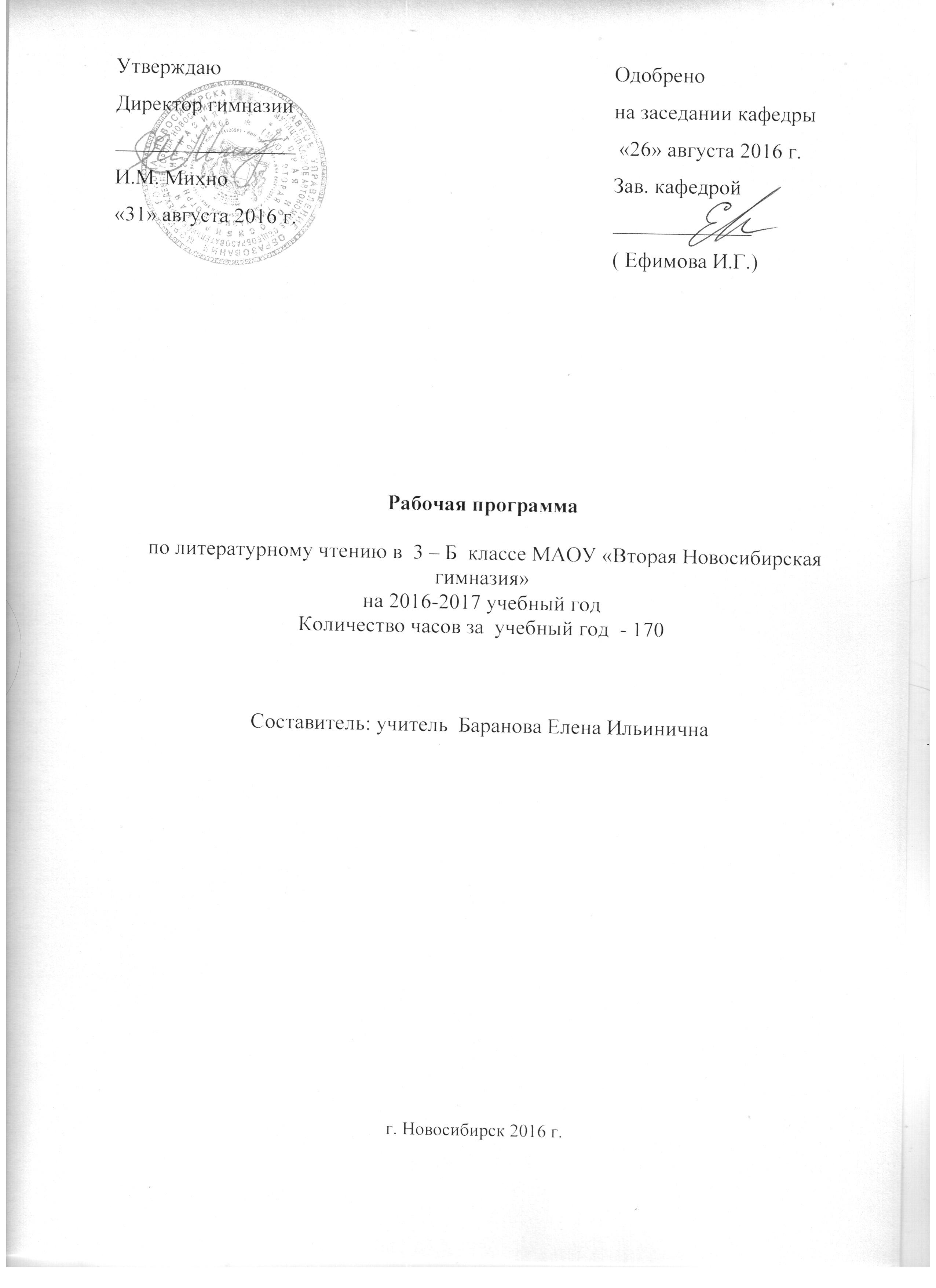                                                               Пояснительная запискаРабочая программа по литературному чтению составлена на основании  следующих нормативно-правовых документов:Закон Российской Федерации от 29.12.2012 № 273-ФЗ «Об образовании в Российской Федерации».Постановление Главного государственного санитарного врача Российской Федерации от 29 декабря . № 189 «Об утверждении СанПиН 2.4.2.2821-10 «Санитарно-эпидемиологические требования к условиям и организации обучения в общеобразовательных учреждениях». Приказ Министерства образования и науки РФ от 06.10.2009 № 373 «Об утверждении и введении в действие федерального государственного образовательного стандарта начального общего образования».Приказ Министерства образования и науки РФ от 26.11.2010 № 1241 «О внесении изменений в федеральный государственный образовательный стандарт начального общего образования, утвержденный приказом от 06.10.2009 № 373».Приказ Министерства образования и науки РФ от 22.09.2011 № 2357 «О внесении изменений в федеральный государственный образовательный стандарт начального общего образования, утвержденный приказом от 06.10.2009 № 373».Приказ Министерства образования и науки РФ от 18.12.2012 № 1060 «О внесении изменений в федеральный государственный образовательный стандарт начального общего образования, утвержденный приказом от 06.10.2009 № 373».Приказ Министерства образования и науки РФ от 31.12.2015 № 1576 «О внесении изменений в федеральный государственный образовательный стандарт начального общего образования, утвержденный приказом Министерства образования и науки Российской Федерации от 06.10.2009 № 373».Приказ Министерства образования и науки РФ от 31.03.2014  №253  «Об утверждении федерального перечня учебников, рекомендуемых к использованию при  реализации имеющих государственную аккредитацию образовательных программ начального общего, основного общего, среднего общего образования»С изменениями, внесенными:
приказом Минобрнауки России от 8 июня 2015 года № 576; 
приказом Минобрнауки России от 28 декабря 2015 года № 1529; 
приказом Минобрнауки России от 26 января 2016 года № 38.  Учебный план МАОУ «Вторая Новосибирская гимназия» на 2016 - 2017 учебный год.Примерная основная образовательная программа  по литературному чтению- Начальная школа. В 2 ч.  3-е изд. – М.: Просвещение, 2015. (Стандарты второго поколения).Авторская  программа по курсу  «Литературное чтение»  (Бунеев Р.Н., Бунеева Е.В.).    Образовательная система «Школа 2100». Федеральный государственный образовательный стандарт. (Сборник программ. Начальная школа./Под научной редакцией Д.И.Фельдштейна. –М.:Баласс, 2015.)Согласование на заседании предметной кафедры.  Протокол от 26 августа 2016г.  №1.Утверждение на педагогическом совете. Протокол от  31  августа 2016г.  №1.Обучающиеся, их родители (законные представители) ознакомлены с условиями обучения  в рамках федерального государственного образовательного стандарта (протокол № 3 от 01.06.2016).Для реализации программного содержания курса используются следующие учебники и учебные пособия:1. Бунеев Р.Н., Бунеева Е.В. Литературное чтение. (В одном счастливом детстве). 3 кл.: учеб. для общеобразоват. учреждений: в 2-х ч. – М.: Баласс; Издательство Школьный дом, 2013. Федеральный государственный образовательный стандарт. Образовательная система «Школа 2100»2. Бунеев, Р. Н., Бунеева, Е. В. Тетрадь по литературному чтению. 3класс. – М.: Баласс; Издательство Школьный дом, 2014. Федеральный государственный образовательный стандарт. Образовательная система «Школа 2100»          Примерное поурочное планирование составлено с учетом часов, выделенных Базисным учебным планом на 2015-16 учебный год г., на 34 недели в соответствии с годовым примерным учебным планом по 5 часов в неделю в соответствии с недельным примерным учебным планом. Количество часов на изучение программы           170 ч  Количество часов в неделю                                       5      В том числе:– на проведение проверочных работ – 10 ч (проводятся по 15 минут на уроках обобщения по каждому разделу);– уроков проверки техники чтения – 2 ч;– библиотечных уроков – 3 ч.         Формирование функционально грамотных людей – одна  из важнейших  задач  современной школы.  Основы   функциональной грамотности закладываются в начальных классах, где  идет интенсивное  обучение различным  видам  речевой деятельности  – чтению и  письму,  говорению и  слушанию. Поэтому литературное чтение наряду с русским языком –  один  из  основных предметов в системе подготовки младшего школьника.Цель уроков литературного чтения – формирование читательской компетенции младшего школьника. В начальной школе необходимо заложить основы формирования грамотного читателя. Грамотный читатель – это человек, у которого есть стойкая привычка к чтению, сформирована душевная и духовная потребность в нем  как средстве познания мира и самопознания. Это человек, владеющий техникой чтения, приёмами понимания прочитанного, знающий книги и умеющий их  самостоятельно выбирать.        Достижение этой  цели предполагает решение следующих задач:1) формирование техники чтения и приёмов понимания и анализа текста – правильного типа читательской деятельности; одновременное развитие интереса к самому процессу чтения, потребности читать;2) введение детей через  литературу в мир человеческих отношений, нравственно-этических ценностей; воспитание личности со свободным и независимым мышлением; формирование эстетического вкуса;3) развитие устной и письменной речи  (в том числе значительное обогащение словаря), овладение речевой и коммуникативной культурой; развитие творческих способностей детей;4) приобщение детей  к литературе как искусству слова, к пониманию  того,  что  делает литературу художественной, – через  введение элементов анализа текстов (в том числе средств выразительности) и практическое ознакомление с отдельными теоретико-литературными понятиями.                                                          Общая характеристика учебного предметаВ курсе литературного чтения реализуются следующие сквозные линии развития учащихся средствами предмета.Линии, общие с курсом русского языка:1)  овладение  функциональной  грамотностью на  уровне  предмета(извлечение, преобразование и использование текстовой информации);2) овладение техникой чтения, приёмами понимания и  анализа текстов;3)  овладение умениями,  навыками  различных  видов   устной и письменной речи.Линии, специфические для  курса «Литературное чтение»:4) определение и объяснение своего эмоционально-оценочного отношения к прочитанному;5) приобщение к литературе как искусству слова;6) приобретение и первичная систематизация знаний о литературе, книгах, писателях.В программе за основу  взят традиционный тематический принцип  группировки материала, однако в реализации этого  принципа есть  свои  особенности. Все учебники объединены внутренней логикой.В 3-м классе дети, которые уже  знакомы с двумя источниками чтения  –  фольклором и  современной детской литературой,  открывают для  себя мир литературы во всем его многообразии и читают произведения детской и доступной «взрослой» литературы разных жанров: рассказы, повести (в отрывках), сказки, лирические и сюжетные стихотворения,  поэму, пьесу-сказку. Здесь   находят свою  реализацию принцип жанрового разнообразия и принцип оптимального соотношения произведений детской литературы  и  текстов, вошедших в круг детского чтения из литературы «взрослой». Произведения,  включённые в учебник для  3-го класса, позволяют показать  детям  мир  литературы во всём его многообразии: классику русской и зарубежной  детской литературы, произведения русских писателей и поэтов  XX  в., доступные  для   детского  чтения;  современную детскую литературуНа  уроках литературного чтения ведущей является  технология формирования типа правильной читательской деятельности (технология продуктивного чтения), обеспечивающая формирование читательской компетенции младших школьников.                                                         Содержание учебного предметаТематика соответствует примерной авторской программе. Увеличение часов позволило мне увеличить количество уроков внеклассного чтения с учётом регионального компонента. В тематику чтения введены произведения таких писателей, как В. Шамов, Д. Мамин-Сибиряк и др. Также  я отвела уроки на обучение написанию сочинений и отзывов, что перекликается с разработанной мною линией развития речи в курсе русского языка. Я планирую письменные творческие работы (сочинения) по окончании чтения каждого раздела: написание сочинений, сказок, рассказов, стихотворений; иллюстрирование, инсценирование.Техника чтенияУчащиеся к концу 3 класса должны правильно, осознанно, достаточно бегло  и выразительно читать целыми словами про  себя  и  вслух;  выбирать  интонацию,  соответствующую строению предложений, а также выбирать тон, темп, громкость и логическое ударение.Формирование приёмов понимания прочитанного при чтении и слушании, виды читательской деятельностиЭмоциональное и эстетическое переживание прочитанного, элементы анализаТворческая деятельность учащихся (на основе литературных произведений). Развитие устной и письменной речиМетоды, используемые на уроках: 
• метод получения новых знаний; 
• метод доступности; 
• метод наглядности; 
• исследовательский и др. Результаты освоения учебного предметаЛичностными результатами  изучения  предмета «Литературное чтение» являются следующие умения и качества:– эмоциональность; умение осознавать и определять (называть)свои эмоции;–  эмпатия –  умение осознавать  и  определять эмоции других людей; сочувствовать другим людям, сопереживать;– чувство прекрасного – умение воспринимать красоту природы, бережно  относиться ко  всему  живому; чувствовать красоту художественного слова, стремиться к совершенствованию собственной речи;– любовь  и уважение к Отечеству, его языку, культуре, истории;– понимание ценности семьи, чувства уважения, благодарности, ответственности по отношению к своим  близким;– интерес к чтению, к ведению диалога с автором текста; потребность в чтении;–  наличие собственных читательских приоритетов и уважительное отношение к предпочтениям других людей;– ориентация в нравственном содержании и смысле поступков – своих  и окружающих людей;–  этические чувства –  совести, вины, стыда –  как регуляторы морального поведения.Средством достижения  этих  результатов служат тексты литературных произведений, вопросы и задания к ним, авторские тексты – диалоги постоянно действующих героев; технология продуктивного чтения.Метапредметными результатами изучения курса «Литературное чтение» является формирование универсальных учебных действий (УУД).Регулятивные УУД:– самостоятельно формулировать тему и цели урока;– составлять план решения учебной проблемы совместно с учителем;– работать по плану, сверяя свои действия с целью, корректировать свою деятельность;– в диалоге с учителем вырабатывать критерии оценки и определять степень успешности своей  работы и работы других в соответствии с этими критериями.Средством формирования регулятивных УУД служит технология продуктивного чтения и  технология оценивания образовательных достижений (учебных успехов).Познавательные УУД:–  вычитывать все  виды  текстовой информации: фактуальную, подтекстовую, концептуальную;– пользоваться разными видами чтения: изучающим, просмотровым, ознакомительным;–   извлекать  информацию,  представленную в  разных  формах(сплошной текст; несплошной текст – иллюстрация, таблица, схема);– перерабатывать и преобразовывать информацию из одной формы в другую (составлять план, таблицу, схему);– пользоваться словарями, справочниками;– осуществлять анализ и синтез;– устанавливать причинно-следственные связи;– строить рассуждения;Средством развития познавательных УУД служат тексты учебника и его методический аппарат; технология продуктивного чтения.Коммуникативные УУД:– оформлять свои  мысли в устной и письменной форме  с учётом речевой ситуации;– адекватно использовать речевые средства для  решения различных  коммуникативных задач; владеть монологической и диалогической  формами речи.– высказывать и обосновывать свою точку зрения;– слушать и слышать других, пытаться принимать иную  точку зрения, быть  готовым корректировать свою точку зрения;–  договариваться и приходить к общему решению в совместной деятельности;– задавать вопросы.Предметными результатами изучения курса «Литературное чтение»  является сформированность следующих умений:– воспринимать на слух  тексты в исполнении учителя, учащихся;– осознанно, правильно, выразительно читать вслух;– самостоятельно прогнозировать содержание текста по заглавию, фамилии автора, иллюстрации, ключевым словам;– самостоятельно читать про себя незнакомый текст, проводитьсловарную работу;– делить текст на части, составлять простой план;– самостоятельно формулировать главную мысль текста;– находить в тексте материал для  характеристики героя;– подробно и выборочно пересказывать текст;– составлять рассказ-характеристику героя;– составлять устные и письменные описания;– по ходу чтения представлять картины, устно  выражать (рисовать)  то, что представили;– высказывать и аргументировать своё  отношение к прочитанному, в том числе к художественной стороне текста (что понравилось из прочитанного и почему);– относить произведения к жанрам рассказа, повести, пьесы по определённым признакам;– различать в прозаическом произведении героев, рассказчика   автора;– видеть в художественном тексте сравнения, эпитеты, олицетворения;– соотносить автора, название и героев прочитанных произведений.Таблица предметных требований      Способы проверки знаний: 
Контроль за уровнем достижений учащихся по литературному чтению проводится в форме: тестовых заданий, творческих работ, сочинений, а также в виде устного опроса. 
Критерии оценки знаний: (основание Письмо Минобразования России от 19 ноября 1998 года №1561/14-15 Контроль и оценка результатов обучения в начальной школе). 
Ожидаемый результат: общий – 100%, качественный – 90%.      Текущий контроль по чтению проходит на каждом уроке в виде индивидуального или фронтального устного опроса: чтение текста, пересказ содержания произведения (полно, кратко, выборочно), выразительное чтение наизусть или с листа. Осуществляется на материале изучаемых программных произведений в основном в устной форме. Возможны и письменные работы - небольшие по объему (ответы на вопросы, описание героя или события), а также самостоятельные работы с книгой, иллюстрациями и оглавлением.      Тематический контроль проводится после изучения определенной темы и может проходить как в устной, так и в письменной форме. Письменная работа также может быть проведена в виде тестовых заданий, построенных с учетом предмета чтения.
      Итоговый контроль по проверке чтения вслух проводится индивидуально. Для проверки подбираются доступные по лексике и содержанию незнакомые тексты. При выборе текста осуществляется подсчет количества слов (слово "средней" длины равно 6 знакам, к знакам относят как букву, так и пробел между словами). Для проверки понимания текста учитель задает после чтения вопросы. Проверка навыка чтения про себя проводится фронтально или группами. Учитывая, что навыки чтения формируются постоянно, проверка техники чтения проводится 2 раза в год. Классификация ошибок и недочетов, влияющих на снижение оценкиОшибки:- искажения читаемых слов (замена, перестановка, пропуски или добавления букв, слогов, слов);- неправильная постановка ударений (более 2);- чтение всего текста без смысловых пауз, нарушение темпа и четкости произношения слов при чтении вслух;- непонимание общего смысла прочитанного текста за установленное время чтения;- неправильные ответы на вопросы по содержанию текста;- неумение выделить основную мысль прочитанного; неумение найти в тексте слова и выражения, подтверждающие понимание основного содержания прочитанного;- нарушение при пересказе последовательности событий в произведении;- нетвердое знание наизусть подготовленного текста;- монотонность чтения, отсутствие средств выразительности. Недочеты:- не более двух неправильных ударений;- отдельные нарушения смысловых пауз, темпа и четкое произношения слов при чтении вслух;- осознание прочитанного текста за время, немного превышающее установленное;- неточности при формулировке основной мысли произведения;- нецелесообразность использования средств выразительности, недостаточная выразительность при передачи характера персонажа.Характеристика цифровой оценки (отметки)"5" ("отлично") - уровень выполнения требований значительно выше удовлетворительного: отсутствие ошибок как по текущему, так и по предыдущему учебному материалу; не более одного недочета; логичность и полнота изложения; объем  90-100%."4" ("хорошо") - уровень выполнения требований выше удовлетворительного: использование дополнительного материала, полнота и логичность раскрытия вопроса; самостоятельность суждений, отражение своего отношения к предмету обсуждения. Наличие 2-3 ошибок или 4-6 недочетов по текущему учебному материалу;
не более 2 ошибок или 4 недочетов по пройденному материалу; незначительные нарушения логики изложения материала; использование нерациональных приемов решения учебной задачи; отдельные неточности в изложении материала; объем 70-90%."3" ("удовлетворительно") - достаточный минимальный уровень выполнения требований, предъявляемых к конкретной работе; не более 4-6 ошибок или 10 недочетов по текущему учебному материалу; не более 3-5 ошибок или не более 8 недочетов по пройденному учебному материалу; отдельные нарушения логики изложения материала; неполнота раскрытия вопроса; объём 50-70%. "2" ("плохо") - уровень выполнения требований ниже удовлетворительного; наличие более 6 ошибок или 10 недочетов по текущему материалу; более 5 ошибок или более 8 недочетов по пройденному материалу; нарушение логики, неполнота, нераскрытость обсуждаемого вопроса, отсутствие аргументации либо ошибочность ее основных положений; объём 20-50%.Спецификация проверочных работ по литературному чтению Линии развития учащихся средствами предмета «Литературное чтение»Линии развития учащихся средствами предмета «Литературное чтение»Линии развития учащихся средствами предмета «Литературное чтение»овладение функциональной грамотностью; овладение техникой чтения, приёмами понимания и анализа текста; овладение умениями и навыками различных видов устной и письменной речиопределение своего эмоционально-оценочного отношения к прочитанному, развитие умения объяснять это отношениеприобщение к литературе как к искусству слова; приобретение и первичная систематизация знаний о литературе, книгах, писателяхвоспринимать на слух тексты в исполнении учителя, учащихся; осознанно, правильно, выразительно читать вслух; самостоятельно прогнозировать содержание текста по заглавию, фамилии автора, иллюстрации, ключевым словам; самостоятельно читать про себя незнакомый текст, проводить словарную работу; делить текст на части, составлять простой план; самостоятельно формулировать главную мысль текста; находить в тексте материал для характеристики героя; подробно и выборочно пересказывать текст; составлять рассказ-характеристику героя; составлять устные и письменные описанияпо ходу чтения представлять картины, устно выражать (рисовать) то, что представили; высказывать и аргументировать своё отношение к прочитанному, в том числе к художественной стороне текста (что понравилось из прочитанного и почему)относить произведения к жанрам рассказа, повести, пьесы по определённым признакам; различать в прозаическом произведении героев, рассказчика и автора; видеть в художественном тексте сравнения, эпитеты, олицетворения; соотносить автора, название и героев прочитанных произведенийI полугодие II полугодие Осознанное, правильное чтение целыми словами с соблюдением пауз и интонаций, посредством которых ученик выражает понимание смысла читаемого текста. Темп чтения - не менее 60 - 70 слов в минуту.Осознанное, правильное чтение целыми словами с соблюдением пауз и интонаций, посредством которых ученик выражает понимание смысла читаемого текста. Темп чтения - не менее 70 - 75 слов в минуту.№ урока№ урока№ урока в теме№ урока в темеДатаРазделТема урокаТребования к результатам освоения курсаТребования к результатам освоения курсаТребования к результатам освоения курса№ урока№ урока№ урока в теме№ урока в темеДатаРазделТема урокаНеобходимый уровеньУчащиеся должны уметь:Необходимый уровеньУчащиеся должны уметь:Повышенный уровеньУчащиеся имеют возможность научиться:111102.09Вводный урок. Знакомство с новым учебником. Г. Сапгир «Нарисованное солнце». Ю. Ким «Светлый день»Аудирование (слушание)Воспринимать на слух художественное произведение висполнении учителя, учащихся, мастеров слова; отвечать на вопросы по содержанию,оценивать свои эмоциональные реакции, с помощью учителя формулировать главнуюмысль.Характеризовать особенности прослушанного произведения: определять жанр (рас-сказ, повесть, сказка, стихотворение, поэма, пьеса); передавать последовательностьразвития сюжета, описывать героев.Сравнивать свои ответы с ответами других учащихся,оценивать свои и чужие высказывания.ЧтениеЧитать вслух осознанно, правильно, выразительно, инто-нировать, использовать паузы, нужный темп и тон речи.Декламировать стихотворение, отрывки прозы.Читать про себя: понимать текст, проводить словарную работу по ходу чтения, выделять в тексте логические части, отвечать на вопросы.Характеризовать текст: предполагать (антиципировать)содержание по заглавию,фамилии автора, иллюстрации, группе ключевых слов;определять тему, вычитывать текстовую информацию: фактуальную, подтекстовую иконцептуальную (главную мысль).Объяснять выбор автором заглавия, его смысл; выбиратьзаголовок произведения из предложенных.Вести диалог с автором по ходу чтения текста: видеть прямые и скрытые авторскиевопросы, прогнозировать ответы, проверять себя по тексту.Составлять план текста.Выделять ключевые слова текста (фрагмента).Формулировать главную мысль (выбирать из предложенных формулировок и самостоятельно).Находить в тексте материал для характеристики героя.Пересказывать текст подробно и выборочно.Характеризовать книгу: анализировать обложку, титульный лист, иллюстрации,оглавление.Выбирать книги в библиотеке, составлять краткий отзыво прочитанной книге.Культура речевого общенияУчаствовать в диалоге в соответствии с правилами речевого поведения.Высказывать и аргументировать своё отношение к прочитанному.Конструировать устное монологическое высказывание:формулировать главную мысль, отбирать материал, логично и последовательностроить текст, отбирать выразительные средства языка.Создавать (устно) рассказ-характеристику героя, устное описание.Культура письменной речиОпределять тему будущего письменного высказывания,тип текста (описание или рассуждение), соответствующиеязыковые средства.Создавать письменный текст (описание, отзыв).Писать сочинение о личных впечатлениях после предварительной подготовки.Творческая деятельностьИнсценировать текст (чтение по ролям, драматизация).Иллюстрировать текст.Сочинять сказки, рассказы, стихотворения.Аудирование (слушание)Воспринимать на слух художественное произведение висполнении учителя, учащихся, мастеров слова; отвечать на вопросы по содержанию,оценивать свои эмоциональные реакции, с помощью учителя формулировать главнуюмысль.Характеризовать особенности прослушанного произведения: определять жанр (рас-сказ, повесть, сказка, стихотворение, поэма, пьеса); передавать последовательностьразвития сюжета, описывать героев.Сравнивать свои ответы с ответами других учащихся,оценивать свои и чужие высказывания.ЧтениеЧитать вслух осознанно, правильно, выразительно, инто-нировать, использовать паузы, нужный темп и тон речи.Декламировать стихотворение, отрывки прозы.Читать про себя: понимать текст, проводить словарную работу по ходу чтения, выделять в тексте логические части, отвечать на вопросы.Характеризовать текст: предполагать (антиципировать)содержание по заглавию,фамилии автора, иллюстрации, группе ключевых слов;определять тему, вычитывать текстовую информацию: фактуальную, подтекстовую иконцептуальную (главную мысль).Объяснять выбор автором заглавия, его смысл; выбиратьзаголовок произведения из предложенных.Вести диалог с автором по ходу чтения текста: видеть прямые и скрытые авторскиевопросы, прогнозировать ответы, проверять себя по тексту.Составлять план текста.Выделять ключевые слова текста (фрагмента).Формулировать главную мысль (выбирать из предложенных формулировок и самостоятельно).Находить в тексте материал для характеристики героя.Пересказывать текст подробно и выборочно.Характеризовать книгу: анализировать обложку, титульный лист, иллюстрации,оглавление.Выбирать книги в библиотеке, составлять краткий отзыво прочитанной книге.Культура речевого общенияУчаствовать в диалоге в соответствии с правилами речевого поведения.Высказывать и аргументировать своё отношение к прочитанному.Конструировать устное монологическое высказывание:формулировать главную мысль, отбирать материал, логично и последовательностроить текст, отбирать выразительные средства языка.Создавать (устно) рассказ-характеристику героя, устное описание.Культура письменной речиОпределять тему будущего письменного высказывания,тип текста (описание или рассуждение), соответствующиеязыковые средства.Создавать письменный текст (описание, отзыв).Писать сочинение о личных впечатлениях после предварительной подготовки.Творческая деятельностьИнсценировать текст (чтение по ролям, драматизация).Иллюстрировать текст.Сочинять сказки, рассказы, стихотворения.Осмысливать заглавие произведения, его связь с содержанием произведения, главной мыслью;понимать скрытый смысл заголовка, придумывать варианты заглавий, выбирать наиболее подходящее заглавие.Прогнозировать содержание текста на основе заглавия, иллюстраций и ключевых слов.Находить ключевые слова в тексте.Отвечать на вопросы учителя к тексту произведения, находить в тексте предложения, которые подтверждали бы высказанную мысль;отвечать на предварительные вопросы к тексту, поставленные учителем перед чтением.Самостоятельно формулировать вопросы к тексту по ходу чтения.Формулировать основную мысль текста (частей текста), соотносить основную мысль и заглавие текста.221103.09Раздел 1. Прощание с летом (8 часов)Чем можно гордиться?В. Драгунский «Англичанин Павля»Аудирование (слушание)Воспринимать на слух художественное произведение висполнении учителя, учащихся, мастеров слова; отвечать на вопросы по содержанию,оценивать свои эмоциональные реакции, с помощью учителя формулировать главнуюмысль.Характеризовать особенности прослушанного произведения: определять жанр (рас-сказ, повесть, сказка, стихотворение, поэма, пьеса); передавать последовательностьразвития сюжета, описывать героев.Сравнивать свои ответы с ответами других учащихся,оценивать свои и чужие высказывания.ЧтениеЧитать вслух осознанно, правильно, выразительно, инто-нировать, использовать паузы, нужный темп и тон речи.Декламировать стихотворение, отрывки прозы.Читать про себя: понимать текст, проводить словарную работу по ходу чтения, выделять в тексте логические части, отвечать на вопросы.Характеризовать текст: предполагать (антиципировать)содержание по заглавию,фамилии автора, иллюстрации, группе ключевых слов;определять тему, вычитывать текстовую информацию: фактуальную, подтекстовую иконцептуальную (главную мысль).Объяснять выбор автором заглавия, его смысл; выбиратьзаголовок произведения из предложенных.Вести диалог с автором по ходу чтения текста: видеть прямые и скрытые авторскиевопросы, прогнозировать ответы, проверять себя по тексту.Составлять план текста.Выделять ключевые слова текста (фрагмента).Формулировать главную мысль (выбирать из предложенных формулировок и самостоятельно).Находить в тексте материал для характеристики героя.Пересказывать текст подробно и выборочно.Характеризовать книгу: анализировать обложку, титульный лист, иллюстрации,оглавление.Выбирать книги в библиотеке, составлять краткий отзыво прочитанной книге.Культура речевого общенияУчаствовать в диалоге в соответствии с правилами речевого поведения.Высказывать и аргументировать своё отношение к прочитанному.Конструировать устное монологическое высказывание:формулировать главную мысль, отбирать материал, логично и последовательностроить текст, отбирать выразительные средства языка.Создавать (устно) рассказ-характеристику героя, устное описание.Культура письменной речиОпределять тему будущего письменного высказывания,тип текста (описание или рассуждение), соответствующиеязыковые средства.Создавать письменный текст (описание, отзыв).Писать сочинение о личных впечатлениях после предварительной подготовки.Творческая деятельностьИнсценировать текст (чтение по ролям, драматизация).Иллюстрировать текст.Сочинять сказки, рассказы, стихотворения.Аудирование (слушание)Воспринимать на слух художественное произведение висполнении учителя, учащихся, мастеров слова; отвечать на вопросы по содержанию,оценивать свои эмоциональные реакции, с помощью учителя формулировать главнуюмысль.Характеризовать особенности прослушанного произведения: определять жанр (рас-сказ, повесть, сказка, стихотворение, поэма, пьеса); передавать последовательностьразвития сюжета, описывать героев.Сравнивать свои ответы с ответами других учащихся,оценивать свои и чужие высказывания.ЧтениеЧитать вслух осознанно, правильно, выразительно, инто-нировать, использовать паузы, нужный темп и тон речи.Декламировать стихотворение, отрывки прозы.Читать про себя: понимать текст, проводить словарную работу по ходу чтения, выделять в тексте логические части, отвечать на вопросы.Характеризовать текст: предполагать (антиципировать)содержание по заглавию,фамилии автора, иллюстрации, группе ключевых слов;определять тему, вычитывать текстовую информацию: фактуальную, подтекстовую иконцептуальную (главную мысль).Объяснять выбор автором заглавия, его смысл; выбиратьзаголовок произведения из предложенных.Вести диалог с автором по ходу чтения текста: видеть прямые и скрытые авторскиевопросы, прогнозировать ответы, проверять себя по тексту.Составлять план текста.Выделять ключевые слова текста (фрагмента).Формулировать главную мысль (выбирать из предложенных формулировок и самостоятельно).Находить в тексте материал для характеристики героя.Пересказывать текст подробно и выборочно.Характеризовать книгу: анализировать обложку, титульный лист, иллюстрации,оглавление.Выбирать книги в библиотеке, составлять краткий отзыво прочитанной книге.Культура речевого общенияУчаствовать в диалоге в соответствии с правилами речевого поведения.Высказывать и аргументировать своё отношение к прочитанному.Конструировать устное монологическое высказывание:формулировать главную мысль, отбирать материал, логично и последовательностроить текст, отбирать выразительные средства языка.Создавать (устно) рассказ-характеристику героя, устное описание.Культура письменной речиОпределять тему будущего письменного высказывания,тип текста (описание или рассуждение), соответствующиеязыковые средства.Создавать письменный текст (описание, отзыв).Писать сочинение о личных впечатлениях после предварительной подготовки.Творческая деятельностьИнсценировать текст (чтение по ролям, драматизация).Иллюстрировать текст.Сочинять сказки, рассказы, стихотворения.Осмысливать заглавие произведения, его связь с содержанием произведения, главной мыслью;понимать скрытый смысл заголовка, придумывать варианты заглавий, выбирать наиболее подходящее заглавие.Прогнозировать содержание текста на основе заглавия, иллюстраций и ключевых слов.Находить ключевые слова в тексте.Отвечать на вопросы учителя к тексту произведения, находить в тексте предложения, которые подтверждали бы высказанную мысль;отвечать на предварительные вопросы к тексту, поставленные учителем перед чтением.Самостоятельно формулировать вопросы к тексту по ходу чтения.Формулировать основную мысль текста (частей текста), соотносить основную мысль и заглавие текста.332205.09Раздел 1. Прощание с летом (8 часов)«Взрослая жизнь дяди Фёдора, Матроскина и Шарика. (Главы из повести Э. Успенского «Дядя Фёдор, пёс и кот»)Аудирование (слушание)Воспринимать на слух художественное произведение висполнении учителя, учащихся, мастеров слова; отвечать на вопросы по содержанию,оценивать свои эмоциональные реакции, с помощью учителя формулировать главнуюмысль.Характеризовать особенности прослушанного произведения: определять жанр (рас-сказ, повесть, сказка, стихотворение, поэма, пьеса); передавать последовательностьразвития сюжета, описывать героев.Сравнивать свои ответы с ответами других учащихся,оценивать свои и чужие высказывания.ЧтениеЧитать вслух осознанно, правильно, выразительно, инто-нировать, использовать паузы, нужный темп и тон речи.Декламировать стихотворение, отрывки прозы.Читать про себя: понимать текст, проводить словарную работу по ходу чтения, выделять в тексте логические части, отвечать на вопросы.Характеризовать текст: предполагать (антиципировать)содержание по заглавию,фамилии автора, иллюстрации, группе ключевых слов;определять тему, вычитывать текстовую информацию: фактуальную, подтекстовую иконцептуальную (главную мысль).Объяснять выбор автором заглавия, его смысл; выбиратьзаголовок произведения из предложенных.Вести диалог с автором по ходу чтения текста: видеть прямые и скрытые авторскиевопросы, прогнозировать ответы, проверять себя по тексту.Составлять план текста.Выделять ключевые слова текста (фрагмента).Формулировать главную мысль (выбирать из предложенных формулировок и самостоятельно).Находить в тексте материал для характеристики героя.Пересказывать текст подробно и выборочно.Характеризовать книгу: анализировать обложку, титульный лист, иллюстрации,оглавление.Выбирать книги в библиотеке, составлять краткий отзыво прочитанной книге.Культура речевого общенияУчаствовать в диалоге в соответствии с правилами речевого поведения.Высказывать и аргументировать своё отношение к прочитанному.Конструировать устное монологическое высказывание:формулировать главную мысль, отбирать материал, логично и последовательностроить текст, отбирать выразительные средства языка.Создавать (устно) рассказ-характеристику героя, устное описание.Культура письменной речиОпределять тему будущего письменного высказывания,тип текста (описание или рассуждение), соответствующиеязыковые средства.Создавать письменный текст (описание, отзыв).Писать сочинение о личных впечатлениях после предварительной подготовки.Творческая деятельностьИнсценировать текст (чтение по ролям, драматизация).Иллюстрировать текст.Сочинять сказки, рассказы, стихотворения.Аудирование (слушание)Воспринимать на слух художественное произведение висполнении учителя, учащихся, мастеров слова; отвечать на вопросы по содержанию,оценивать свои эмоциональные реакции, с помощью учителя формулировать главнуюмысль.Характеризовать особенности прослушанного произведения: определять жанр (рас-сказ, повесть, сказка, стихотворение, поэма, пьеса); передавать последовательностьразвития сюжета, описывать героев.Сравнивать свои ответы с ответами других учащихся,оценивать свои и чужие высказывания.ЧтениеЧитать вслух осознанно, правильно, выразительно, инто-нировать, использовать паузы, нужный темп и тон речи.Декламировать стихотворение, отрывки прозы.Читать про себя: понимать текст, проводить словарную работу по ходу чтения, выделять в тексте логические части, отвечать на вопросы.Характеризовать текст: предполагать (антиципировать)содержание по заглавию,фамилии автора, иллюстрации, группе ключевых слов;определять тему, вычитывать текстовую информацию: фактуальную, подтекстовую иконцептуальную (главную мысль).Объяснять выбор автором заглавия, его смысл; выбиратьзаголовок произведения из предложенных.Вести диалог с автором по ходу чтения текста: видеть прямые и скрытые авторскиевопросы, прогнозировать ответы, проверять себя по тексту.Составлять план текста.Выделять ключевые слова текста (фрагмента).Формулировать главную мысль (выбирать из предложенных формулировок и самостоятельно).Находить в тексте материал для характеристики героя.Пересказывать текст подробно и выборочно.Характеризовать книгу: анализировать обложку, титульный лист, иллюстрации,оглавление.Выбирать книги в библиотеке, составлять краткий отзыво прочитанной книге.Культура речевого общенияУчаствовать в диалоге в соответствии с правилами речевого поведения.Высказывать и аргументировать своё отношение к прочитанному.Конструировать устное монологическое высказывание:формулировать главную мысль, отбирать материал, логично и последовательностроить текст, отбирать выразительные средства языка.Создавать (устно) рассказ-характеристику героя, устное описание.Культура письменной речиОпределять тему будущего письменного высказывания,тип текста (описание или рассуждение), соответствующиеязыковые средства.Создавать письменный текст (описание, отзыв).Писать сочинение о личных впечатлениях после предварительной подготовки.Творческая деятельностьИнсценировать текст (чтение по ролям, драматизация).Иллюстрировать текст.Сочинять сказки, рассказы, стихотворения.Осмысливать заглавие произведения, его связь с содержанием произведения, главной мыслью;понимать скрытый смысл заголовка, придумывать варианты заглавий, выбирать наиболее подходящее заглавие.Прогнозировать содержание текста на основе заглавия, иллюстраций и ключевых слов.Находить ключевые слова в тексте.Отвечать на вопросы учителя к тексту произведения, находить в тексте предложения, которые подтверждали бы высказанную мысль;отвечать на предварительные вопросы к тексту, поставленные учителем перед чтением.Самостоятельно формулировать вопросы к тексту по ходу чтения.Формулировать основную мысль текста (частей текста), соотносить основную мысль и заглавие текста.443306.09Раздел 1. Прощание с летом (8 часов)Эдуард Успенский «Дядя Фёдор, пёс и кот»Аудирование (слушание)Воспринимать на слух художественное произведение висполнении учителя, учащихся, мастеров слова; отвечать на вопросы по содержанию,оценивать свои эмоциональные реакции, с помощью учителя формулировать главнуюмысль.Характеризовать особенности прослушанного произведения: определять жанр (рас-сказ, повесть, сказка, стихотворение, поэма, пьеса); передавать последовательностьразвития сюжета, описывать героев.Сравнивать свои ответы с ответами других учащихся,оценивать свои и чужие высказывания.ЧтениеЧитать вслух осознанно, правильно, выразительно, инто-нировать, использовать паузы, нужный темп и тон речи.Декламировать стихотворение, отрывки прозы.Читать про себя: понимать текст, проводить словарную работу по ходу чтения, выделять в тексте логические части, отвечать на вопросы.Характеризовать текст: предполагать (антиципировать)содержание по заглавию,фамилии автора, иллюстрации, группе ключевых слов;определять тему, вычитывать текстовую информацию: фактуальную, подтекстовую иконцептуальную (главную мысль).Объяснять выбор автором заглавия, его смысл; выбиратьзаголовок произведения из предложенных.Вести диалог с автором по ходу чтения текста: видеть прямые и скрытые авторскиевопросы, прогнозировать ответы, проверять себя по тексту.Составлять план текста.Выделять ключевые слова текста (фрагмента).Формулировать главную мысль (выбирать из предложенных формулировок и самостоятельно).Находить в тексте материал для характеристики героя.Пересказывать текст подробно и выборочно.Характеризовать книгу: анализировать обложку, титульный лист, иллюстрации,оглавление.Выбирать книги в библиотеке, составлять краткий отзыво прочитанной книге.Культура речевого общенияУчаствовать в диалоге в соответствии с правилами речевого поведения.Высказывать и аргументировать своё отношение к прочитанному.Конструировать устное монологическое высказывание:формулировать главную мысль, отбирать материал, логично и последовательностроить текст, отбирать выразительные средства языка.Создавать (устно) рассказ-характеристику героя, устное описание.Культура письменной речиОпределять тему будущего письменного высказывания,тип текста (описание или рассуждение), соответствующиеязыковые средства.Создавать письменный текст (описание, отзыв).Писать сочинение о личных впечатлениях после предварительной подготовки.Творческая деятельностьИнсценировать текст (чтение по ролям, драматизация).Иллюстрировать текст.Сочинять сказки, рассказы, стихотворения.Аудирование (слушание)Воспринимать на слух художественное произведение висполнении учителя, учащихся, мастеров слова; отвечать на вопросы по содержанию,оценивать свои эмоциональные реакции, с помощью учителя формулировать главнуюмысль.Характеризовать особенности прослушанного произведения: определять жанр (рас-сказ, повесть, сказка, стихотворение, поэма, пьеса); передавать последовательностьразвития сюжета, описывать героев.Сравнивать свои ответы с ответами других учащихся,оценивать свои и чужие высказывания.ЧтениеЧитать вслух осознанно, правильно, выразительно, инто-нировать, использовать паузы, нужный темп и тон речи.Декламировать стихотворение, отрывки прозы.Читать про себя: понимать текст, проводить словарную работу по ходу чтения, выделять в тексте логические части, отвечать на вопросы.Характеризовать текст: предполагать (антиципировать)содержание по заглавию,фамилии автора, иллюстрации, группе ключевых слов;определять тему, вычитывать текстовую информацию: фактуальную, подтекстовую иконцептуальную (главную мысль).Объяснять выбор автором заглавия, его смысл; выбиратьзаголовок произведения из предложенных.Вести диалог с автором по ходу чтения текста: видеть прямые и скрытые авторскиевопросы, прогнозировать ответы, проверять себя по тексту.Составлять план текста.Выделять ключевые слова текста (фрагмента).Формулировать главную мысль (выбирать из предложенных формулировок и самостоятельно).Находить в тексте материал для характеристики героя.Пересказывать текст подробно и выборочно.Характеризовать книгу: анализировать обложку, титульный лист, иллюстрации,оглавление.Выбирать книги в библиотеке, составлять краткий отзыво прочитанной книге.Культура речевого общенияУчаствовать в диалоге в соответствии с правилами речевого поведения.Высказывать и аргументировать своё отношение к прочитанному.Конструировать устное монологическое высказывание:формулировать главную мысль, отбирать материал, логично и последовательностроить текст, отбирать выразительные средства языка.Создавать (устно) рассказ-характеристику героя, устное описание.Культура письменной речиОпределять тему будущего письменного высказывания,тип текста (описание или рассуждение), соответствующиеязыковые средства.Создавать письменный текст (описание, отзыв).Писать сочинение о личных впечатлениях после предварительной подготовки.Творческая деятельностьИнсценировать текст (чтение по ролям, драматизация).Иллюстрировать текст.Сочинять сказки, рассказы, стихотворения.Осмысливать заглавие произведения, его связь с содержанием произведения, главной мыслью;понимать скрытый смысл заголовка, придумывать варианты заглавий, выбирать наиболее подходящее заглавие.Прогнозировать содержание текста на основе заглавия, иллюстраций и ключевых слов.Находить ключевые слова в тексте.Отвечать на вопросы учителя к тексту произведения, находить в тексте предложения, которые подтверждали бы высказанную мысль;отвечать на предварительные вопросы к тексту, поставленные учителем перед чтением.Самостоятельно формулировать вопросы к тексту по ходу чтения.Формулировать основную мысль текста (частей текста), соотносить основную мысль и заглавие текста.554407.09Раздел 1. Прощание с летом (8 часов)Сочинение - миниатюра «Каким мне запомнилось это лето»Аудирование (слушание)Воспринимать на слух художественное произведение висполнении учителя, учащихся, мастеров слова; отвечать на вопросы по содержанию,оценивать свои эмоциональные реакции, с помощью учителя формулировать главнуюмысль.Характеризовать особенности прослушанного произведения: определять жанр (рас-сказ, повесть, сказка, стихотворение, поэма, пьеса); передавать последовательностьразвития сюжета, описывать героев.Сравнивать свои ответы с ответами других учащихся,оценивать свои и чужие высказывания.ЧтениеЧитать вслух осознанно, правильно, выразительно, инто-нировать, использовать паузы, нужный темп и тон речи.Декламировать стихотворение, отрывки прозы.Читать про себя: понимать текст, проводить словарную работу по ходу чтения, выделять в тексте логические части, отвечать на вопросы.Характеризовать текст: предполагать (антиципировать)содержание по заглавию,фамилии автора, иллюстрации, группе ключевых слов;определять тему, вычитывать текстовую информацию: фактуальную, подтекстовую иконцептуальную (главную мысль).Объяснять выбор автором заглавия, его смысл; выбиратьзаголовок произведения из предложенных.Вести диалог с автором по ходу чтения текста: видеть прямые и скрытые авторскиевопросы, прогнозировать ответы, проверять себя по тексту.Составлять план текста.Выделять ключевые слова текста (фрагмента).Формулировать главную мысль (выбирать из предложенных формулировок и самостоятельно).Находить в тексте материал для характеристики героя.Пересказывать текст подробно и выборочно.Характеризовать книгу: анализировать обложку, титульный лист, иллюстрации,оглавление.Выбирать книги в библиотеке, составлять краткий отзыво прочитанной книге.Культура речевого общенияУчаствовать в диалоге в соответствии с правилами речевого поведения.Высказывать и аргументировать своё отношение к прочитанному.Конструировать устное монологическое высказывание:формулировать главную мысль, отбирать материал, логично и последовательностроить текст, отбирать выразительные средства языка.Создавать (устно) рассказ-характеристику героя, устное описание.Культура письменной речиОпределять тему будущего письменного высказывания,тип текста (описание или рассуждение), соответствующиеязыковые средства.Создавать письменный текст (описание, отзыв).Писать сочинение о личных впечатлениях после предварительной подготовки.Творческая деятельностьИнсценировать текст (чтение по ролям, драматизация).Иллюстрировать текст.Сочинять сказки, рассказы, стихотворения.Аудирование (слушание)Воспринимать на слух художественное произведение висполнении учителя, учащихся, мастеров слова; отвечать на вопросы по содержанию,оценивать свои эмоциональные реакции, с помощью учителя формулировать главнуюмысль.Характеризовать особенности прослушанного произведения: определять жанр (рас-сказ, повесть, сказка, стихотворение, поэма, пьеса); передавать последовательностьразвития сюжета, описывать героев.Сравнивать свои ответы с ответами других учащихся,оценивать свои и чужие высказывания.ЧтениеЧитать вслух осознанно, правильно, выразительно, инто-нировать, использовать паузы, нужный темп и тон речи.Декламировать стихотворение, отрывки прозы.Читать про себя: понимать текст, проводить словарную работу по ходу чтения, выделять в тексте логические части, отвечать на вопросы.Характеризовать текст: предполагать (антиципировать)содержание по заглавию,фамилии автора, иллюстрации, группе ключевых слов;определять тему, вычитывать текстовую информацию: фактуальную, подтекстовую иконцептуальную (главную мысль).Объяснять выбор автором заглавия, его смысл; выбиратьзаголовок произведения из предложенных.Вести диалог с автором по ходу чтения текста: видеть прямые и скрытые авторскиевопросы, прогнозировать ответы, проверять себя по тексту.Составлять план текста.Выделять ключевые слова текста (фрагмента).Формулировать главную мысль (выбирать из предложенных формулировок и самостоятельно).Находить в тексте материал для характеристики героя.Пересказывать текст подробно и выборочно.Характеризовать книгу: анализировать обложку, титульный лист, иллюстрации,оглавление.Выбирать книги в библиотеке, составлять краткий отзыво прочитанной книге.Культура речевого общенияУчаствовать в диалоге в соответствии с правилами речевого поведения.Высказывать и аргументировать своё отношение к прочитанному.Конструировать устное монологическое высказывание:формулировать главную мысль, отбирать материал, логично и последовательностроить текст, отбирать выразительные средства языка.Создавать (устно) рассказ-характеристику героя, устное описание.Культура письменной речиОпределять тему будущего письменного высказывания,тип текста (описание или рассуждение), соответствующиеязыковые средства.Создавать письменный текст (описание, отзыв).Писать сочинение о личных впечатлениях после предварительной подготовки.Творческая деятельностьИнсценировать текст (чтение по ролям, драматизация).Иллюстрировать текст.Сочинять сказки, рассказы, стихотворения.Осмысливать заглавие произведения, его связь с содержанием произведения, главной мыслью;понимать скрытый смысл заголовка, придумывать варианты заглавий, выбирать наиболее подходящее заглавие.Прогнозировать содержание текста на основе заглавия, иллюстраций и ключевых слов.Находить ключевые слова в тексте.Отвечать на вопросы учителя к тексту произведения, находить в тексте предложения, которые подтверждали бы высказанную мысль;отвечать на предварительные вопросы к тексту, поставленные учителем перед чтением.Самостоятельно формулировать вопросы к тексту по ходу чтения.Формулировать основную мысль текста (частей текста), соотносить основную мысль и заглавие текста.665509.09Раздел 1. Прощание с летом (8 часов)Лето волшебное и разное.К. Бальмонт «Капля». Аудирование (слушание)Воспринимать на слух художественное произведение висполнении учителя, учащихся, мастеров слова; отвечать на вопросы по содержанию,оценивать свои эмоциональные реакции, с помощью учителя формулировать главнуюмысль.Характеризовать особенности прослушанного произведения: определять жанр (рас-сказ, повесть, сказка, стихотворение, поэма, пьеса); передавать последовательностьразвития сюжета, описывать героев.Сравнивать свои ответы с ответами других учащихся,оценивать свои и чужие высказывания.ЧтениеЧитать вслух осознанно, правильно, выразительно, инто-нировать, использовать паузы, нужный темп и тон речи.Декламировать стихотворение, отрывки прозы.Читать про себя: понимать текст, проводить словарную работу по ходу чтения, выделять в тексте логические части, отвечать на вопросы.Характеризовать текст: предполагать (антиципировать)содержание по заглавию,фамилии автора, иллюстрации, группе ключевых слов;определять тему, вычитывать текстовую информацию: фактуальную, подтекстовую иконцептуальную (главную мысль).Объяснять выбор автором заглавия, его смысл; выбиратьзаголовок произведения из предложенных.Вести диалог с автором по ходу чтения текста: видеть прямые и скрытые авторскиевопросы, прогнозировать ответы, проверять себя по тексту.Составлять план текста.Выделять ключевые слова текста (фрагмента).Формулировать главную мысль (выбирать из предложенных формулировок и самостоятельно).Находить в тексте материал для характеристики героя.Пересказывать текст подробно и выборочно.Характеризовать книгу: анализировать обложку, титульный лист, иллюстрации,оглавление.Выбирать книги в библиотеке, составлять краткий отзыво прочитанной книге.Культура речевого общенияУчаствовать в диалоге в соответствии с правилами речевого поведения.Высказывать и аргументировать своё отношение к прочитанному.Конструировать устное монологическое высказывание:формулировать главную мысль, отбирать материал, логично и последовательностроить текст, отбирать выразительные средства языка.Создавать (устно) рассказ-характеристику героя, устное описание.Культура письменной речиОпределять тему будущего письменного высказывания,тип текста (описание или рассуждение), соответствующиеязыковые средства.Создавать письменный текст (описание, отзыв).Писать сочинение о личных впечатлениях после предварительной подготовки.Творческая деятельностьИнсценировать текст (чтение по ролям, драматизация).Иллюстрировать текст.Сочинять сказки, рассказы, стихотворения.Аудирование (слушание)Воспринимать на слух художественное произведение висполнении учителя, учащихся, мастеров слова; отвечать на вопросы по содержанию,оценивать свои эмоциональные реакции, с помощью учителя формулировать главнуюмысль.Характеризовать особенности прослушанного произведения: определять жанр (рас-сказ, повесть, сказка, стихотворение, поэма, пьеса); передавать последовательностьразвития сюжета, описывать героев.Сравнивать свои ответы с ответами других учащихся,оценивать свои и чужие высказывания.ЧтениеЧитать вслух осознанно, правильно, выразительно, инто-нировать, использовать паузы, нужный темп и тон речи.Декламировать стихотворение, отрывки прозы.Читать про себя: понимать текст, проводить словарную работу по ходу чтения, выделять в тексте логические части, отвечать на вопросы.Характеризовать текст: предполагать (антиципировать)содержание по заглавию,фамилии автора, иллюстрации, группе ключевых слов;определять тему, вычитывать текстовую информацию: фактуальную, подтекстовую иконцептуальную (главную мысль).Объяснять выбор автором заглавия, его смысл; выбиратьзаголовок произведения из предложенных.Вести диалог с автором по ходу чтения текста: видеть прямые и скрытые авторскиевопросы, прогнозировать ответы, проверять себя по тексту.Составлять план текста.Выделять ключевые слова текста (фрагмента).Формулировать главную мысль (выбирать из предложенных формулировок и самостоятельно).Находить в тексте материал для характеристики героя.Пересказывать текст подробно и выборочно.Характеризовать книгу: анализировать обложку, титульный лист, иллюстрации,оглавление.Выбирать книги в библиотеке, составлять краткий отзыво прочитанной книге.Культура речевого общенияУчаствовать в диалоге в соответствии с правилами речевого поведения.Высказывать и аргументировать своё отношение к прочитанному.Конструировать устное монологическое высказывание:формулировать главную мысль, отбирать материал, логично и последовательностроить текст, отбирать выразительные средства языка.Создавать (устно) рассказ-характеристику героя, устное описание.Культура письменной речиОпределять тему будущего письменного высказывания,тип текста (описание или рассуждение), соответствующиеязыковые средства.Создавать письменный текст (описание, отзыв).Писать сочинение о личных впечатлениях после предварительной подготовки.Творческая деятельностьИнсценировать текст (чтение по ролям, драматизация).Иллюстрировать текст.Сочинять сказки, рассказы, стихотворения.Осмысливать заглавие произведения, его связь с содержанием произведения, главной мыслью;понимать скрытый смысл заголовка, придумывать варианты заглавий, выбирать наиболее подходящее заглавие.Прогнозировать содержание текста на основе заглавия, иллюстраций и ключевых слов.Находить ключевые слова в тексте.Отвечать на вопросы учителя к тексту произведения, находить в тексте предложения, которые подтверждали бы высказанную мысль;отвечать на предварительные вопросы к тексту, поставленные учителем перед чтением.Самостоятельно формулировать вопросы к тексту по ходу чтения.Формулировать основную мысль текста (частей текста), соотносить основную мысль и заглавие текста.776610.09Раздел 1. Прощание с летом (8 часов)Лето волшебное и разное.Б. Заходер «Что красивей всего?»Аудирование (слушание)Воспринимать на слух художественное произведение висполнении учителя, учащихся, мастеров слова; отвечать на вопросы по содержанию,оценивать свои эмоциональные реакции, с помощью учителя формулировать главнуюмысль.Характеризовать особенности прослушанного произведения: определять жанр (рас-сказ, повесть, сказка, стихотворение, поэма, пьеса); передавать последовательностьразвития сюжета, описывать героев.Сравнивать свои ответы с ответами других учащихся,оценивать свои и чужие высказывания.ЧтениеЧитать вслух осознанно, правильно, выразительно, инто-нировать, использовать паузы, нужный темп и тон речи.Декламировать стихотворение, отрывки прозы.Читать про себя: понимать текст, проводить словарную работу по ходу чтения, выделять в тексте логические части, отвечать на вопросы.Характеризовать текст: предполагать (антиципировать)содержание по заглавию,фамилии автора, иллюстрации, группе ключевых слов;определять тему, вычитывать текстовую информацию: фактуальную, подтекстовую иконцептуальную (главную мысль).Объяснять выбор автором заглавия, его смысл; выбиратьзаголовок произведения из предложенных.Вести диалог с автором по ходу чтения текста: видеть прямые и скрытые авторскиевопросы, прогнозировать ответы, проверять себя по тексту.Составлять план текста.Выделять ключевые слова текста (фрагмента).Формулировать главную мысль (выбирать из предложенных формулировок и самостоятельно).Находить в тексте материал для характеристики героя.Пересказывать текст подробно и выборочно.Характеризовать книгу: анализировать обложку, титульный лист, иллюстрации,оглавление.Выбирать книги в библиотеке, составлять краткий отзыво прочитанной книге.Культура речевого общенияУчаствовать в диалоге в соответствии с правилами речевого поведения.Высказывать и аргументировать своё отношение к прочитанному.Конструировать устное монологическое высказывание:формулировать главную мысль, отбирать материал, логично и последовательностроить текст, отбирать выразительные средства языка.Создавать (устно) рассказ-характеристику героя, устное описание.Культура письменной речиОпределять тему будущего письменного высказывания,тип текста (описание или рассуждение), соответствующиеязыковые средства.Создавать письменный текст (описание, отзыв).Писать сочинение о личных впечатлениях после предварительной подготовки.Творческая деятельностьИнсценировать текст (чтение по ролям, драматизация).Иллюстрировать текст.Сочинять сказки, рассказы, стихотворения.Аудирование (слушание)Воспринимать на слух художественное произведение висполнении учителя, учащихся, мастеров слова; отвечать на вопросы по содержанию,оценивать свои эмоциональные реакции, с помощью учителя формулировать главнуюмысль.Характеризовать особенности прослушанного произведения: определять жанр (рас-сказ, повесть, сказка, стихотворение, поэма, пьеса); передавать последовательностьразвития сюжета, описывать героев.Сравнивать свои ответы с ответами других учащихся,оценивать свои и чужие высказывания.ЧтениеЧитать вслух осознанно, правильно, выразительно, инто-нировать, использовать паузы, нужный темп и тон речи.Декламировать стихотворение, отрывки прозы.Читать про себя: понимать текст, проводить словарную работу по ходу чтения, выделять в тексте логические части, отвечать на вопросы.Характеризовать текст: предполагать (антиципировать)содержание по заглавию,фамилии автора, иллюстрации, группе ключевых слов;определять тему, вычитывать текстовую информацию: фактуальную, подтекстовую иконцептуальную (главную мысль).Объяснять выбор автором заглавия, его смысл; выбиратьзаголовок произведения из предложенных.Вести диалог с автором по ходу чтения текста: видеть прямые и скрытые авторскиевопросы, прогнозировать ответы, проверять себя по тексту.Составлять план текста.Выделять ключевые слова текста (фрагмента).Формулировать главную мысль (выбирать из предложенных формулировок и самостоятельно).Находить в тексте материал для характеристики героя.Пересказывать текст подробно и выборочно.Характеризовать книгу: анализировать обложку, титульный лист, иллюстрации,оглавление.Выбирать книги в библиотеке, составлять краткий отзыво прочитанной книге.Культура речевого общенияУчаствовать в диалоге в соответствии с правилами речевого поведения.Высказывать и аргументировать своё отношение к прочитанному.Конструировать устное монологическое высказывание:формулировать главную мысль, отбирать материал, логично и последовательностроить текст, отбирать выразительные средства языка.Создавать (устно) рассказ-характеристику героя, устное описание.Культура письменной речиОпределять тему будущего письменного высказывания,тип текста (описание или рассуждение), соответствующиеязыковые средства.Создавать письменный текст (описание, отзыв).Писать сочинение о личных впечатлениях после предварительной подготовки.Творческая деятельностьИнсценировать текст (чтение по ролям, драматизация).Иллюстрировать текст.Сочинять сказки, рассказы, стихотворения.Осмысливать заглавие произведения, его связь с содержанием произведения, главной мыслью;понимать скрытый смысл заголовка, придумывать варианты заглавий, выбирать наиболее подходящее заглавие.Прогнозировать содержание текста на основе заглавия, иллюстраций и ключевых слов.Находить ключевые слова в тексте.Отвечать на вопросы учителя к тексту произведения, находить в тексте предложения, которые подтверждали бы высказанную мысль;отвечать на предварительные вопросы к тексту, поставленные учителем перед чтением.Самостоятельно формулировать вопросы к тексту по ходу чтения.Формулировать основную мысль текста (частей текста), соотносить основную мысль и заглавие текста.887712.09Раздел 1. Прощание с летом (8 часов)Обобщение по первому разделуАудирование (слушание)Воспринимать на слух художественное произведение висполнении учителя, учащихся, мастеров слова; отвечать на вопросы по содержанию,оценивать свои эмоциональные реакции, с помощью учителя формулировать главнуюмысль.Характеризовать особенности прослушанного произведения: определять жанр (рас-сказ, повесть, сказка, стихотворение, поэма, пьеса); передавать последовательностьразвития сюжета, описывать героев.Сравнивать свои ответы с ответами других учащихся,оценивать свои и чужие высказывания.ЧтениеЧитать вслух осознанно, правильно, выразительно, инто-нировать, использовать паузы, нужный темп и тон речи.Декламировать стихотворение, отрывки прозы.Читать про себя: понимать текст, проводить словарную работу по ходу чтения, выделять в тексте логические части, отвечать на вопросы.Характеризовать текст: предполагать (антиципировать)содержание по заглавию,фамилии автора, иллюстрации, группе ключевых слов;определять тему, вычитывать текстовую информацию: фактуальную, подтекстовую иконцептуальную (главную мысль).Объяснять выбор автором заглавия, его смысл; выбиратьзаголовок произведения из предложенных.Вести диалог с автором по ходу чтения текста: видеть прямые и скрытые авторскиевопросы, прогнозировать ответы, проверять себя по тексту.Составлять план текста.Выделять ключевые слова текста (фрагмента).Формулировать главную мысль (выбирать из предложенных формулировок и самостоятельно).Находить в тексте материал для характеристики героя.Пересказывать текст подробно и выборочно.Характеризовать книгу: анализировать обложку, титульный лист, иллюстрации,оглавление.Выбирать книги в библиотеке, составлять краткий отзыво прочитанной книге.Культура речевого общенияУчаствовать в диалоге в соответствии с правилами речевого поведения.Высказывать и аргументировать своё отношение к прочитанному.Конструировать устное монологическое высказывание:формулировать главную мысль, отбирать материал, логично и последовательностроить текст, отбирать выразительные средства языка.Создавать (устно) рассказ-характеристику героя, устное описание.Культура письменной речиОпределять тему будущего письменного высказывания,тип текста (описание или рассуждение), соответствующиеязыковые средства.Создавать письменный текст (описание, отзыв).Писать сочинение о личных впечатлениях после предварительной подготовки.Творческая деятельностьИнсценировать текст (чтение по ролям, драматизация).Иллюстрировать текст.Сочинять сказки, рассказы, стихотворения.Аудирование (слушание)Воспринимать на слух художественное произведение висполнении учителя, учащихся, мастеров слова; отвечать на вопросы по содержанию,оценивать свои эмоциональные реакции, с помощью учителя формулировать главнуюмысль.Характеризовать особенности прослушанного произведения: определять жанр (рас-сказ, повесть, сказка, стихотворение, поэма, пьеса); передавать последовательностьразвития сюжета, описывать героев.Сравнивать свои ответы с ответами других учащихся,оценивать свои и чужие высказывания.ЧтениеЧитать вслух осознанно, правильно, выразительно, инто-нировать, использовать паузы, нужный темп и тон речи.Декламировать стихотворение, отрывки прозы.Читать про себя: понимать текст, проводить словарную работу по ходу чтения, выделять в тексте логические части, отвечать на вопросы.Характеризовать текст: предполагать (антиципировать)содержание по заглавию,фамилии автора, иллюстрации, группе ключевых слов;определять тему, вычитывать текстовую информацию: фактуальную, подтекстовую иконцептуальную (главную мысль).Объяснять выбор автором заглавия, его смысл; выбиратьзаголовок произведения из предложенных.Вести диалог с автором по ходу чтения текста: видеть прямые и скрытые авторскиевопросы, прогнозировать ответы, проверять себя по тексту.Составлять план текста.Выделять ключевые слова текста (фрагмента).Формулировать главную мысль (выбирать из предложенных формулировок и самостоятельно).Находить в тексте материал для характеристики героя.Пересказывать текст подробно и выборочно.Характеризовать книгу: анализировать обложку, титульный лист, иллюстрации,оглавление.Выбирать книги в библиотеке, составлять краткий отзыво прочитанной книге.Культура речевого общенияУчаствовать в диалоге в соответствии с правилами речевого поведения.Высказывать и аргументировать своё отношение к прочитанному.Конструировать устное монологическое высказывание:формулировать главную мысль, отбирать материал, логично и последовательностроить текст, отбирать выразительные средства языка.Создавать (устно) рассказ-характеристику героя, устное описание.Культура письменной речиОпределять тему будущего письменного высказывания,тип текста (описание или рассуждение), соответствующиеязыковые средства.Создавать письменный текст (описание, отзыв).Писать сочинение о личных впечатлениях после предварительной подготовки.Творческая деятельностьИнсценировать текст (чтение по ролям, драматизация).Иллюстрировать текст.Сочинять сказки, рассказы, стихотворения.Осмысливать заглавие произведения, его связь с содержанием произведения, главной мыслью;понимать скрытый смысл заголовка, придумывать варианты заглавий, выбирать наиболее подходящее заглавие.Прогнозировать содержание текста на основе заглавия, иллюстраций и ключевых слов.Находить ключевые слова в тексте.Отвечать на вопросы учителя к тексту произведения, находить в тексте предложения, которые подтверждали бы высказанную мысль;отвечать на предварительные вопросы к тексту, поставленные учителем перед чтением.Самостоятельно формулировать вопросы к тексту по ходу чтения.Формулировать основную мысль текста (частей текста), соотносить основную мысль и заглавие текста.998813.09Раздел 1. Прощание с летом (8 часов)Урок внеклассного чтения. Что я читал летом?Где, что, как и почему?Аудирование (слушание)Воспринимать на слух художественное произведение висполнении учителя, учащихся, мастеров слова; отвечать на вопросы по содержанию,оценивать свои эмоциональные реакции, с помощью учителя формулировать главнуюмысль.Характеризовать особенности прослушанного произведения: определять жанр (рас-сказ, повесть, сказка, стихотворение, поэма, пьеса); передавать последовательностьразвития сюжета, описывать героев.Сравнивать свои ответы с ответами других учащихся,оценивать свои и чужие высказывания.ЧтениеЧитать вслух осознанно, правильно, выразительно, инто-нировать, использовать паузы, нужный темп и тон речи.Декламировать стихотворение, отрывки прозы.Читать про себя: понимать текст, проводить словарную работу по ходу чтения, выделять в тексте логические части, отвечать на вопросы.Характеризовать текст: предполагать (антиципировать)содержание по заглавию,фамилии автора, иллюстрации, группе ключевых слов;определять тему, вычитывать текстовую информацию: фактуальную, подтекстовую иконцептуальную (главную мысль).Объяснять выбор автором заглавия, его смысл; выбиратьзаголовок произведения из предложенных.Вести диалог с автором по ходу чтения текста: видеть прямые и скрытые авторскиевопросы, прогнозировать ответы, проверять себя по тексту.Составлять план текста.Выделять ключевые слова текста (фрагмента).Формулировать главную мысль (выбирать из предложенных формулировок и самостоятельно).Находить в тексте материал для характеристики героя.Пересказывать текст подробно и выборочно.Характеризовать книгу: анализировать обложку, титульный лист, иллюстрации,оглавление.Выбирать книги в библиотеке, составлять краткий отзыво прочитанной книге.Культура речевого общенияУчаствовать в диалоге в соответствии с правилами речевого поведения.Высказывать и аргументировать своё отношение к прочитанному.Конструировать устное монологическое высказывание:формулировать главную мысль, отбирать материал, логично и последовательностроить текст, отбирать выразительные средства языка.Создавать (устно) рассказ-характеристику героя, устное описание.Культура письменной речиОпределять тему будущего письменного высказывания,тип текста (описание или рассуждение), соответствующиеязыковые средства.Создавать письменный текст (описание, отзыв).Писать сочинение о личных впечатлениях после предварительной подготовки.Творческая деятельностьИнсценировать текст (чтение по ролям, драматизация).Иллюстрировать текст.Сочинять сказки, рассказы, стихотворения.Аудирование (слушание)Воспринимать на слух художественное произведение висполнении учителя, учащихся, мастеров слова; отвечать на вопросы по содержанию,оценивать свои эмоциональные реакции, с помощью учителя формулировать главнуюмысль.Характеризовать особенности прослушанного произведения: определять жанр (рас-сказ, повесть, сказка, стихотворение, поэма, пьеса); передавать последовательностьразвития сюжета, описывать героев.Сравнивать свои ответы с ответами других учащихся,оценивать свои и чужие высказывания.ЧтениеЧитать вслух осознанно, правильно, выразительно, инто-нировать, использовать паузы, нужный темп и тон речи.Декламировать стихотворение, отрывки прозы.Читать про себя: понимать текст, проводить словарную работу по ходу чтения, выделять в тексте логические части, отвечать на вопросы.Характеризовать текст: предполагать (антиципировать)содержание по заглавию,фамилии автора, иллюстрации, группе ключевых слов;определять тему, вычитывать текстовую информацию: фактуальную, подтекстовую иконцептуальную (главную мысль).Объяснять выбор автором заглавия, его смысл; выбиратьзаголовок произведения из предложенных.Вести диалог с автором по ходу чтения текста: видеть прямые и скрытые авторскиевопросы, прогнозировать ответы, проверять себя по тексту.Составлять план текста.Выделять ключевые слова текста (фрагмента).Формулировать главную мысль (выбирать из предложенных формулировок и самостоятельно).Находить в тексте материал для характеристики героя.Пересказывать текст подробно и выборочно.Характеризовать книгу: анализировать обложку, титульный лист, иллюстрации,оглавление.Выбирать книги в библиотеке, составлять краткий отзыво прочитанной книге.Культура речевого общенияУчаствовать в диалоге в соответствии с правилами речевого поведения.Высказывать и аргументировать своё отношение к прочитанному.Конструировать устное монологическое высказывание:формулировать главную мысль, отбирать материал, логично и последовательностроить текст, отбирать выразительные средства языка.Создавать (устно) рассказ-характеристику героя, устное описание.Культура письменной речиОпределять тему будущего письменного высказывания,тип текста (описание или рассуждение), соответствующиеязыковые средства.Создавать письменный текст (описание, отзыв).Писать сочинение о личных впечатлениях после предварительной подготовки.Творческая деятельностьИнсценировать текст (чтение по ролям, драматизация).Иллюстрировать текст.Сочинять сказки, рассказы, стихотворения.Осмысливать заглавие произведения, его связь с содержанием произведения, главной мыслью;понимать скрытый смысл заголовка, придумывать варианты заглавий, выбирать наиболее подходящее заглавие.Прогнозировать содержание текста на основе заглавия, иллюстраций и ключевых слов.Находить ключевые слова в тексте.Отвечать на вопросы учителя к тексту произведения, находить в тексте предложения, которые подтверждали бы высказанную мысль;отвечать на предварительные вопросы к тексту, поставленные учителем перед чтением.Самостоятельно формулировать вопросы к тексту по ходу чтения.Формулировать основную мысль текста (частей текста), соотносить основную мысль и заглавие текста.10101114.09Раздел 2. Летние приключения и путешествия (26 часа)Ю. Ким «Отважный охотник»Аудирование (слушание)Воспринимать на слух художественное произведение висполнении учителя, учащихся, мастеров слова; отвечать на вопросы по содержанию,оценивать свои эмоциональные реакции, с помощью учителя формулировать главнуюмысль.Характеризовать особенности прослушанного произведения: определять жанр (рас-сказ, повесть, сказка, стихотворение, поэма, пьеса); передавать последовательностьразвития сюжета, описывать героев.Сравнивать свои ответы с ответами других учащихся,оценивать свои и чужие высказывания.ЧтениеЧитать вслух осознанно, правильно, выразительно, инто-нировать, использовать паузы, нужный темп и тон речи.Декламировать стихотворение, отрывки прозы.Читать про себя: понимать текст, проводить словарную работу по ходу чтения, выделять в тексте логические части, отвечать на вопросы.Характеризовать текст: предполагать (антиципировать)содержание по заглавию,фамилии автора, иллюстрации, группе ключевых слов;определять тему, вычитывать текстовую информацию: фактуальную, подтекстовую иконцептуальную (главную мысль).Объяснять выбор автором заглавия, его смысл; выбиратьзаголовок произведения из предложенных.Вести диалог с автором по ходу чтения текста: видеть прямые и скрытые авторскиевопросы, прогнозировать ответы, проверять себя по тексту.Составлять план текста.Выделять ключевые слова текста (фрагмента).Формулировать главную мысль (выбирать из предложенных формулировок и самостоятельно).Находить в тексте материал для характеристики героя.Пересказывать текст подробно и выборочно.Характеризовать книгу: анализировать обложку, титульный лист, иллюстрации,оглавление.Выбирать книги в библиотеке, составлять краткий отзыво прочитанной книге.Культура речевого общенияУчаствовать в диалоге в соответствии с правилами речевого поведения.Высказывать и аргументировать своё отношение к прочитанному.Конструировать устное монологическое высказывание:формулировать главную мысль, отбирать материал, логично и последовательностроить текст, отбирать выразительные средства языка.Создавать (устно) рассказ-характеристику героя, устное описание.Культура письменной речиОпределять тему будущего письменного высказывания,тип текста (описание или рассуждение), соответствующиеязыковые средства.Создавать письменный текст (описание, отзыв).Писать сочинение о личных впечатлениях после предварительной подготовки.Творческая деятельностьИнсценировать текст (чтение по ролям, драматизация).Иллюстрировать текст.Сочинять сказки, рассказы, стихотворения.Аудирование (слушание)Воспринимать на слух художественное произведение висполнении учителя, учащихся, мастеров слова; отвечать на вопросы по содержанию,оценивать свои эмоциональные реакции, с помощью учителя формулировать главнуюмысль.Характеризовать особенности прослушанного произведения: определять жанр (рас-сказ, повесть, сказка, стихотворение, поэма, пьеса); передавать последовательностьразвития сюжета, описывать героев.Сравнивать свои ответы с ответами других учащихся,оценивать свои и чужие высказывания.ЧтениеЧитать вслух осознанно, правильно, выразительно, инто-нировать, использовать паузы, нужный темп и тон речи.Декламировать стихотворение, отрывки прозы.Читать про себя: понимать текст, проводить словарную работу по ходу чтения, выделять в тексте логические части, отвечать на вопросы.Характеризовать текст: предполагать (антиципировать)содержание по заглавию,фамилии автора, иллюстрации, группе ключевых слов;определять тему, вычитывать текстовую информацию: фактуальную, подтекстовую иконцептуальную (главную мысль).Объяснять выбор автором заглавия, его смысл; выбиратьзаголовок произведения из предложенных.Вести диалог с автором по ходу чтения текста: видеть прямые и скрытые авторскиевопросы, прогнозировать ответы, проверять себя по тексту.Составлять план текста.Выделять ключевые слова текста (фрагмента).Формулировать главную мысль (выбирать из предложенных формулировок и самостоятельно).Находить в тексте материал для характеристики героя.Пересказывать текст подробно и выборочно.Характеризовать книгу: анализировать обложку, титульный лист, иллюстрации,оглавление.Выбирать книги в библиотеке, составлять краткий отзыво прочитанной книге.Культура речевого общенияУчаствовать в диалоге в соответствии с правилами речевого поведения.Высказывать и аргументировать своё отношение к прочитанному.Конструировать устное монологическое высказывание:формулировать главную мысль, отбирать материал, логично и последовательностроить текст, отбирать выразительные средства языка.Создавать (устно) рассказ-характеристику героя, устное описание.Культура письменной речиОпределять тему будущего письменного высказывания,тип текста (описание или рассуждение), соответствующиеязыковые средства.Создавать письменный текст (описание, отзыв).Писать сочинение о личных впечатлениях после предварительной подготовки.Творческая деятельностьИнсценировать текст (чтение по ролям, драматизация).Иллюстрировать текст.Сочинять сказки, рассказы, стихотворения.Осмысливать заглавие произведения, его связь с содержанием произведения, главной мыслью;понимать скрытый смысл заголовка, придумывать варианты заглавий, выбирать наиболее подходящее заглавие.Прогнозировать содержание текста на основе заглавия, иллюстраций и ключевых слов.Находить ключевые слова в тексте.Отвечать на вопросы учителя к тексту произведения, находить в тексте предложения, которые подтверждали бы высказанную мысль;отвечать на предварительные вопросы к тексту, поставленные учителем перед чтением.Самостоятельно формулировать вопросы к тексту по ходу чтения.Формулировать основную мысль текста (частей текста), соотносить основную мысль и заглавие текста.11112216.09Раздел 2. Летние приключения и путешествия (26 часа)Приключения изыскателейС. Голицына «Сорок изыскателей». Чтение 1 и 3-й главАудирование (слушание)Воспринимать на слух художественное произведение висполнении учителя, учащихся, мастеров слова; отвечать на вопросы по содержанию,оценивать свои эмоциональные реакции, с помощью учителя формулировать главнуюмысль.Характеризовать особенности прослушанного произведения: определять жанр (рас-сказ, повесть, сказка, стихотворение, поэма, пьеса); передавать последовательностьразвития сюжета, описывать героев.Сравнивать свои ответы с ответами других учащихся,оценивать свои и чужие высказывания.ЧтениеЧитать вслух осознанно, правильно, выразительно, инто-нировать, использовать паузы, нужный темп и тон речи.Декламировать стихотворение, отрывки прозы.Читать про себя: понимать текст, проводить словарную работу по ходу чтения, выделять в тексте логические части, отвечать на вопросы.Характеризовать текст: предполагать (антиципировать)содержание по заглавию,фамилии автора, иллюстрации, группе ключевых слов;определять тему, вычитывать текстовую информацию: фактуальную, подтекстовую иконцептуальную (главную мысль).Объяснять выбор автором заглавия, его смысл; выбиратьзаголовок произведения из предложенных.Вести диалог с автором по ходу чтения текста: видеть прямые и скрытые авторскиевопросы, прогнозировать ответы, проверять себя по тексту.Составлять план текста.Выделять ключевые слова текста (фрагмента).Формулировать главную мысль (выбирать из предложенных формулировок и самостоятельно).Находить в тексте материал для характеристики героя.Пересказывать текст подробно и выборочно.Характеризовать книгу: анализировать обложку, титульный лист, иллюстрации,оглавление.Выбирать книги в библиотеке, составлять краткий отзыво прочитанной книге.Культура речевого общенияУчаствовать в диалоге в соответствии с правилами речевого поведения.Высказывать и аргументировать своё отношение к прочитанному.Конструировать устное монологическое высказывание:формулировать главную мысль, отбирать материал, логично и последовательностроить текст, отбирать выразительные средства языка.Создавать (устно) рассказ-характеристику героя, устное описание.Культура письменной речиОпределять тему будущего письменного высказывания,тип текста (описание или рассуждение), соответствующиеязыковые средства.Создавать письменный текст (описание, отзыв).Писать сочинение о личных впечатлениях после предварительной подготовки.Творческая деятельностьИнсценировать текст (чтение по ролям, драматизация).Иллюстрировать текст.Сочинять сказки, рассказы, стихотворения.Аудирование (слушание)Воспринимать на слух художественное произведение висполнении учителя, учащихся, мастеров слова; отвечать на вопросы по содержанию,оценивать свои эмоциональные реакции, с помощью учителя формулировать главнуюмысль.Характеризовать особенности прослушанного произведения: определять жанр (рас-сказ, повесть, сказка, стихотворение, поэма, пьеса); передавать последовательностьразвития сюжета, описывать героев.Сравнивать свои ответы с ответами других учащихся,оценивать свои и чужие высказывания.ЧтениеЧитать вслух осознанно, правильно, выразительно, инто-нировать, использовать паузы, нужный темп и тон речи.Декламировать стихотворение, отрывки прозы.Читать про себя: понимать текст, проводить словарную работу по ходу чтения, выделять в тексте логические части, отвечать на вопросы.Характеризовать текст: предполагать (антиципировать)содержание по заглавию,фамилии автора, иллюстрации, группе ключевых слов;определять тему, вычитывать текстовую информацию: фактуальную, подтекстовую иконцептуальную (главную мысль).Объяснять выбор автором заглавия, его смысл; выбиратьзаголовок произведения из предложенных.Вести диалог с автором по ходу чтения текста: видеть прямые и скрытые авторскиевопросы, прогнозировать ответы, проверять себя по тексту.Составлять план текста.Выделять ключевые слова текста (фрагмента).Формулировать главную мысль (выбирать из предложенных формулировок и самостоятельно).Находить в тексте материал для характеристики героя.Пересказывать текст подробно и выборочно.Характеризовать книгу: анализировать обложку, титульный лист, иллюстрации,оглавление.Выбирать книги в библиотеке, составлять краткий отзыво прочитанной книге.Культура речевого общенияУчаствовать в диалоге в соответствии с правилами речевого поведения.Высказывать и аргументировать своё отношение к прочитанному.Конструировать устное монологическое высказывание:формулировать главную мысль, отбирать материал, логично и последовательностроить текст, отбирать выразительные средства языка.Создавать (устно) рассказ-характеристику героя, устное описание.Культура письменной речиОпределять тему будущего письменного высказывания,тип текста (описание или рассуждение), соответствующиеязыковые средства.Создавать письменный текст (описание, отзыв).Писать сочинение о личных впечатлениях после предварительной подготовки.Творческая деятельностьИнсценировать текст (чтение по ролям, драматизация).Иллюстрировать текст.Сочинять сказки, рассказы, стихотворения.Осмысливать заглавие произведения, его связь с содержанием произведения, главной мыслью;понимать скрытый смысл заголовка, придумывать варианты заглавий, выбирать наиболее подходящее заглавие.Прогнозировать содержание текста на основе заглавия, иллюстраций и ключевых слов.Находить ключевые слова в тексте.Отвечать на вопросы учителя к тексту произведения, находить в тексте предложения, которые подтверждали бы высказанную мысль;отвечать на предварительные вопросы к тексту, поставленные учителем перед чтением.Самостоятельно формулировать вопросы к тексту по ходу чтения.Формулировать основную мысль текста (частей текста), соотносить основную мысль и заглавие текста.12123317.09Раздел 2. Летние приключения и путешествия (26 часа) С. Голицына «Сорок изыскателей». Чтение 1 и 3-й главАудирование (слушание)Воспринимать на слух художественное произведение висполнении учителя, учащихся, мастеров слова; отвечать на вопросы по содержанию,оценивать свои эмоциональные реакции, с помощью учителя формулировать главнуюмысль.Характеризовать особенности прослушанного произведения: определять жанр (рас-сказ, повесть, сказка, стихотворение, поэма, пьеса); передавать последовательностьразвития сюжета, описывать героев.Сравнивать свои ответы с ответами других учащихся,оценивать свои и чужие высказывания.ЧтениеЧитать вслух осознанно, правильно, выразительно, инто-нировать, использовать паузы, нужный темп и тон речи.Декламировать стихотворение, отрывки прозы.Читать про себя: понимать текст, проводить словарную работу по ходу чтения, выделять в тексте логические части, отвечать на вопросы.Характеризовать текст: предполагать (антиципировать)содержание по заглавию,фамилии автора, иллюстрации, группе ключевых слов;определять тему, вычитывать текстовую информацию: фактуальную, подтекстовую иконцептуальную (главную мысль).Объяснять выбор автором заглавия, его смысл; выбиратьзаголовок произведения из предложенных.Вести диалог с автором по ходу чтения текста: видеть прямые и скрытые авторскиевопросы, прогнозировать ответы, проверять себя по тексту.Составлять план текста.Выделять ключевые слова текста (фрагмента).Формулировать главную мысль (выбирать из предложенных формулировок и самостоятельно).Находить в тексте материал для характеристики героя.Пересказывать текст подробно и выборочно.Характеризовать книгу: анализировать обложку, титульный лист, иллюстрации,оглавление.Выбирать книги в библиотеке, составлять краткий отзыво прочитанной книге.Культура речевого общенияУчаствовать в диалоге в соответствии с правилами речевого поведения.Высказывать и аргументировать своё отношение к прочитанному.Конструировать устное монологическое высказывание:формулировать главную мысль, отбирать материал, логично и последовательностроить текст, отбирать выразительные средства языка.Создавать (устно) рассказ-характеристику героя, устное описание.Культура письменной речиОпределять тему будущего письменного высказывания,тип текста (описание или рассуждение), соответствующиеязыковые средства.Создавать письменный текст (описание, отзыв).Писать сочинение о личных впечатлениях после предварительной подготовки.Творческая деятельностьИнсценировать текст (чтение по ролям, драматизация).Иллюстрировать текст.Сочинять сказки, рассказы, стихотворения.Аудирование (слушание)Воспринимать на слух художественное произведение висполнении учителя, учащихся, мастеров слова; отвечать на вопросы по содержанию,оценивать свои эмоциональные реакции, с помощью учителя формулировать главнуюмысль.Характеризовать особенности прослушанного произведения: определять жанр (рас-сказ, повесть, сказка, стихотворение, поэма, пьеса); передавать последовательностьразвития сюжета, описывать героев.Сравнивать свои ответы с ответами других учащихся,оценивать свои и чужие высказывания.ЧтениеЧитать вслух осознанно, правильно, выразительно, инто-нировать, использовать паузы, нужный темп и тон речи.Декламировать стихотворение, отрывки прозы.Читать про себя: понимать текст, проводить словарную работу по ходу чтения, выделять в тексте логические части, отвечать на вопросы.Характеризовать текст: предполагать (антиципировать)содержание по заглавию,фамилии автора, иллюстрации, группе ключевых слов;определять тему, вычитывать текстовую информацию: фактуальную, подтекстовую иконцептуальную (главную мысль).Объяснять выбор автором заглавия, его смысл; выбиратьзаголовок произведения из предложенных.Вести диалог с автором по ходу чтения текста: видеть прямые и скрытые авторскиевопросы, прогнозировать ответы, проверять себя по тексту.Составлять план текста.Выделять ключевые слова текста (фрагмента).Формулировать главную мысль (выбирать из предложенных формулировок и самостоятельно).Находить в тексте материал для характеристики героя.Пересказывать текст подробно и выборочно.Характеризовать книгу: анализировать обложку, титульный лист, иллюстрации,оглавление.Выбирать книги в библиотеке, составлять краткий отзыво прочитанной книге.Культура речевого общенияУчаствовать в диалоге в соответствии с правилами речевого поведения.Высказывать и аргументировать своё отношение к прочитанному.Конструировать устное монологическое высказывание:формулировать главную мысль, отбирать материал, логично и последовательностроить текст, отбирать выразительные средства языка.Создавать (устно) рассказ-характеристику героя, устное описание.Культура письменной речиОпределять тему будущего письменного высказывания,тип текста (описание или рассуждение), соответствующиеязыковые средства.Создавать письменный текст (описание, отзыв).Писать сочинение о личных впечатлениях после предварительной подготовки.Творческая деятельностьИнсценировать текст (чтение по ролям, драматизация).Иллюстрировать текст.Сочинять сказки, рассказы, стихотворения.Осмысливать заглавие произведения, его связь с содержанием произведения, главной мыслью;понимать скрытый смысл заголовка, придумывать варианты заглавий, выбирать наиболее подходящее заглавие.Прогнозировать содержание текста на основе заглавия, иллюстраций и ключевых слов.Находить ключевые слова в тексте.Отвечать на вопросы учителя к тексту произведения, находить в тексте предложения, которые подтверждали бы высказанную мысль;отвечать на предварительные вопросы к тексту, поставленные учителем перед чтением.Самостоятельно формулировать вопросы к тексту по ходу чтения.Формулировать основную мысль текста (частей текста), соотносить основную мысль и заглавие текста.13134419.09Раздел 2. Летние приключения и путешествия (26 часа)С. Голицына «Сорок изыскателей». Аудирование (слушание)Воспринимать на слух художественное произведение висполнении учителя, учащихся, мастеров слова; отвечать на вопросы по содержанию,оценивать свои эмоциональные реакции, с помощью учителя формулировать главнуюмысль.Характеризовать особенности прослушанного произведения: определять жанр (рас-сказ, повесть, сказка, стихотворение, поэма, пьеса); передавать последовательностьразвития сюжета, описывать героев.Сравнивать свои ответы с ответами других учащихся,оценивать свои и чужие высказывания.ЧтениеЧитать вслух осознанно, правильно, выразительно, инто-нировать, использовать паузы, нужный темп и тон речи.Декламировать стихотворение, отрывки прозы.Читать про себя: понимать текст, проводить словарную работу по ходу чтения, выделять в тексте логические части, отвечать на вопросы.Характеризовать текст: предполагать (антиципировать)содержание по заглавию,фамилии автора, иллюстрации, группе ключевых слов;определять тему, вычитывать текстовую информацию: фактуальную, подтекстовую иконцептуальную (главную мысль).Объяснять выбор автором заглавия, его смысл; выбиратьзаголовок произведения из предложенных.Вести диалог с автором по ходу чтения текста: видеть прямые и скрытые авторскиевопросы, прогнозировать ответы, проверять себя по тексту.Составлять план текста.Выделять ключевые слова текста (фрагмента).Формулировать главную мысль (выбирать из предложенных формулировок и самостоятельно).Находить в тексте материал для характеристики героя.Пересказывать текст подробно и выборочно.Характеризовать книгу: анализировать обложку, титульный лист, иллюстрации,оглавление.Выбирать книги в библиотеке, составлять краткий отзыво прочитанной книге.Культура речевого общенияУчаствовать в диалоге в соответствии с правилами речевого поведения.Высказывать и аргументировать своё отношение к прочитанному.Конструировать устное монологическое высказывание:формулировать главную мысль, отбирать материал, логично и последовательностроить текст, отбирать выразительные средства языка.Создавать (устно) рассказ-характеристику героя, устное описание.Культура письменной речиОпределять тему будущего письменного высказывания,тип текста (описание или рассуждение), соответствующиеязыковые средства.Создавать письменный текст (описание, отзыв).Писать сочинение о личных впечатлениях после предварительной подготовки.Творческая деятельностьИнсценировать текст (чтение по ролям, драматизация).Иллюстрировать текст.Сочинять сказки, рассказы, стихотворения.Аудирование (слушание)Воспринимать на слух художественное произведение висполнении учителя, учащихся, мастеров слова; отвечать на вопросы по содержанию,оценивать свои эмоциональные реакции, с помощью учителя формулировать главнуюмысль.Характеризовать особенности прослушанного произведения: определять жанр (рас-сказ, повесть, сказка, стихотворение, поэма, пьеса); передавать последовательностьразвития сюжета, описывать героев.Сравнивать свои ответы с ответами других учащихся,оценивать свои и чужие высказывания.ЧтениеЧитать вслух осознанно, правильно, выразительно, инто-нировать, использовать паузы, нужный темп и тон речи.Декламировать стихотворение, отрывки прозы.Читать про себя: понимать текст, проводить словарную работу по ходу чтения, выделять в тексте логические части, отвечать на вопросы.Характеризовать текст: предполагать (антиципировать)содержание по заглавию,фамилии автора, иллюстрации, группе ключевых слов;определять тему, вычитывать текстовую информацию: фактуальную, подтекстовую иконцептуальную (главную мысль).Объяснять выбор автором заглавия, его смысл; выбиратьзаголовок произведения из предложенных.Вести диалог с автором по ходу чтения текста: видеть прямые и скрытые авторскиевопросы, прогнозировать ответы, проверять себя по тексту.Составлять план текста.Выделять ключевые слова текста (фрагмента).Формулировать главную мысль (выбирать из предложенных формулировок и самостоятельно).Находить в тексте материал для характеристики героя.Пересказывать текст подробно и выборочно.Характеризовать книгу: анализировать обложку, титульный лист, иллюстрации,оглавление.Выбирать книги в библиотеке, составлять краткий отзыво прочитанной книге.Культура речевого общенияУчаствовать в диалоге в соответствии с правилами речевого поведения.Высказывать и аргументировать своё отношение к прочитанному.Конструировать устное монологическое высказывание:формулировать главную мысль, отбирать материал, логично и последовательностроить текст, отбирать выразительные средства языка.Создавать (устно) рассказ-характеристику героя, устное описание.Культура письменной речиОпределять тему будущего письменного высказывания,тип текста (описание или рассуждение), соответствующиеязыковые средства.Создавать письменный текст (описание, отзыв).Писать сочинение о личных впечатлениях после предварительной подготовки.Творческая деятельностьИнсценировать текст (чтение по ролям, драматизация).Иллюстрировать текст.Сочинять сказки, рассказы, стихотворения.Осмысливать заглавие произведения, его связь с содержанием произведения, главной мыслью;понимать скрытый смысл заголовка, придумывать варианты заглавий, выбирать наиболее подходящее заглавие.Прогнозировать содержание текста на основе заглавия, иллюстраций и ключевых слов.Находить ключевые слова в тексте.Отвечать на вопросы учителя к тексту произведения, находить в тексте предложения, которые подтверждали бы высказанную мысль;отвечать на предварительные вопросы к тексту, поставленные учителем перед чтением.Самостоятельно формулировать вопросы к тексту по ходу чтения.Формулировать основную мысль текста (частей текста), соотносить основную мысль и заглавие текста.14145520.09Раздел 2. Летние приключения и путешествия (26 часа)Герои повести, портреты и характерыАудирование (слушание)Воспринимать на слух художественное произведение висполнении учителя, учащихся, мастеров слова; отвечать на вопросы по содержанию,оценивать свои эмоциональные реакции, с помощью учителя формулировать главнуюмысль.Характеризовать особенности прослушанного произведения: определять жанр (рас-сказ, повесть, сказка, стихотворение, поэма, пьеса); передавать последовательностьразвития сюжета, описывать героев.Сравнивать свои ответы с ответами других учащихся,оценивать свои и чужие высказывания.ЧтениеЧитать вслух осознанно, правильно, выразительно, инто-нировать, использовать паузы, нужный темп и тон речи.Декламировать стихотворение, отрывки прозы.Читать про себя: понимать текст, проводить словарную работу по ходу чтения, выделять в тексте логические части, отвечать на вопросы.Характеризовать текст: предполагать (антиципировать)содержание по заглавию,фамилии автора, иллюстрации, группе ключевых слов;определять тему, вычитывать текстовую информацию: фактуальную, подтекстовую иконцептуальную (главную мысль).Объяснять выбор автором заглавия, его смысл; выбиратьзаголовок произведения из предложенных.Вести диалог с автором по ходу чтения текста: видеть прямые и скрытые авторскиевопросы, прогнозировать ответы, проверять себя по тексту.Составлять план текста.Выделять ключевые слова текста (фрагмента).Формулировать главную мысль (выбирать из предложенных формулировок и самостоятельно).Находить в тексте материал для характеристики героя.Пересказывать текст подробно и выборочно.Характеризовать книгу: анализировать обложку, титульный лист, иллюстрации,оглавление.Выбирать книги в библиотеке, составлять краткий отзыво прочитанной книге.Культура речевого общенияУчаствовать в диалоге в соответствии с правилами речевого поведения.Высказывать и аргументировать своё отношение к прочитанному.Конструировать устное монологическое высказывание:формулировать главную мысль, отбирать материал, логично и последовательностроить текст, отбирать выразительные средства языка.Создавать (устно) рассказ-характеристику героя, устное описание.Культура письменной речиОпределять тему будущего письменного высказывания,тип текста (описание или рассуждение), соответствующиеязыковые средства.Создавать письменный текст (описание, отзыв).Писать сочинение о личных впечатлениях после предварительной подготовки.Творческая деятельностьИнсценировать текст (чтение по ролям, драматизация).Иллюстрировать текст.Сочинять сказки, рассказы, стихотворения.Аудирование (слушание)Воспринимать на слух художественное произведение висполнении учителя, учащихся, мастеров слова; отвечать на вопросы по содержанию,оценивать свои эмоциональные реакции, с помощью учителя формулировать главнуюмысль.Характеризовать особенности прослушанного произведения: определять жанр (рас-сказ, повесть, сказка, стихотворение, поэма, пьеса); передавать последовательностьразвития сюжета, описывать героев.Сравнивать свои ответы с ответами других учащихся,оценивать свои и чужие высказывания.ЧтениеЧитать вслух осознанно, правильно, выразительно, инто-нировать, использовать паузы, нужный темп и тон речи.Декламировать стихотворение, отрывки прозы.Читать про себя: понимать текст, проводить словарную работу по ходу чтения, выделять в тексте логические части, отвечать на вопросы.Характеризовать текст: предполагать (антиципировать)содержание по заглавию,фамилии автора, иллюстрации, группе ключевых слов;определять тему, вычитывать текстовую информацию: фактуальную, подтекстовую иконцептуальную (главную мысль).Объяснять выбор автором заглавия, его смысл; выбиратьзаголовок произведения из предложенных.Вести диалог с автором по ходу чтения текста: видеть прямые и скрытые авторскиевопросы, прогнозировать ответы, проверять себя по тексту.Составлять план текста.Выделять ключевые слова текста (фрагмента).Формулировать главную мысль (выбирать из предложенных формулировок и самостоятельно).Находить в тексте материал для характеристики героя.Пересказывать текст подробно и выборочно.Характеризовать книгу: анализировать обложку, титульный лист, иллюстрации,оглавление.Выбирать книги в библиотеке, составлять краткий отзыво прочитанной книге.Культура речевого общенияУчаствовать в диалоге в соответствии с правилами речевого поведения.Высказывать и аргументировать своё отношение к прочитанному.Конструировать устное монологическое высказывание:формулировать главную мысль, отбирать материал, логично и последовательностроить текст, отбирать выразительные средства языка.Создавать (устно) рассказ-характеристику героя, устное описание.Культура письменной речиОпределять тему будущего письменного высказывания,тип текста (описание или рассуждение), соответствующиеязыковые средства.Создавать письменный текст (описание, отзыв).Писать сочинение о личных впечатлениях после предварительной подготовки.Творческая деятельностьИнсценировать текст (чтение по ролям, драматизация).Иллюстрировать текст.Сочинять сказки, рассказы, стихотворения.Осмысливать заглавие произведения, его связь с содержанием произведения, главной мыслью;понимать скрытый смысл заголовка, придумывать варианты заглавий, выбирать наиболее подходящее заглавие.Прогнозировать содержание текста на основе заглавия, иллюстраций и ключевых слов.Находить ключевые слова в тексте.Отвечать на вопросы учителя к тексту произведения, находить в тексте предложения, которые подтверждали бы высказанную мысль;отвечать на предварительные вопросы к тексту, поставленные учителем перед чтением.Самостоятельно формулировать вопросы к тексту по ходу чтения.Формулировать основную мысль текста (частей текста), соотносить основную мысль и заглавие текста.15156621.09Раздел 2. Летние приключения и путешествия (26 часа)Какие они настоящие изыскатели? Чтение 4 главыАудирование (слушание)Воспринимать на слух художественное произведение висполнении учителя, учащихся, мастеров слова; отвечать на вопросы по содержанию,оценивать свои эмоциональные реакции, с помощью учителя формулировать главнуюмысль.Характеризовать особенности прослушанного произведения: определять жанр (рас-сказ, повесть, сказка, стихотворение, поэма, пьеса); передавать последовательностьразвития сюжета, описывать героев.Сравнивать свои ответы с ответами других учащихся,оценивать свои и чужие высказывания.ЧтениеЧитать вслух осознанно, правильно, выразительно, инто-нировать, использовать паузы, нужный темп и тон речи.Декламировать стихотворение, отрывки прозы.Читать про себя: понимать текст, проводить словарную работу по ходу чтения, выделять в тексте логические части, отвечать на вопросы.Характеризовать текст: предполагать (антиципировать)содержание по заглавию,фамилии автора, иллюстрации, группе ключевых слов;определять тему, вычитывать текстовую информацию: фактуальную, подтекстовую иконцептуальную (главную мысль).Объяснять выбор автором заглавия, его смысл; выбиратьзаголовок произведения из предложенных.Вести диалог с автором по ходу чтения текста: видеть прямые и скрытые авторскиевопросы, прогнозировать ответы, проверять себя по тексту.Составлять план текста.Выделять ключевые слова текста (фрагмента).Формулировать главную мысль (выбирать из предложенных формулировок и самостоятельно).Находить в тексте материал для характеристики героя.Пересказывать текст подробно и выборочно.Характеризовать книгу: анализировать обложку, титульный лист, иллюстрации,оглавление.Выбирать книги в библиотеке, составлять краткий отзыво прочитанной книге.Культура речевого общенияУчаствовать в диалоге в соответствии с правилами речевого поведения.Высказывать и аргументировать своё отношение к прочитанному.Конструировать устное монологическое высказывание:формулировать главную мысль, отбирать материал, логично и последовательностроить текст, отбирать выразительные средства языка.Создавать (устно) рассказ-характеристику героя, устное описание.Культура письменной речиОпределять тему будущего письменного высказывания,тип текста (описание или рассуждение), соответствующиеязыковые средства.Создавать письменный текст (описание, отзыв).Писать сочинение о личных впечатлениях после предварительной подготовки.Творческая деятельностьИнсценировать текст (чтение по ролям, драматизация).Иллюстрировать текст.Сочинять сказки, рассказы, стихотворения.Аудирование (слушание)Воспринимать на слух художественное произведение висполнении учителя, учащихся, мастеров слова; отвечать на вопросы по содержанию,оценивать свои эмоциональные реакции, с помощью учителя формулировать главнуюмысль.Характеризовать особенности прослушанного произведения: определять жанр (рас-сказ, повесть, сказка, стихотворение, поэма, пьеса); передавать последовательностьразвития сюжета, описывать героев.Сравнивать свои ответы с ответами других учащихся,оценивать свои и чужие высказывания.ЧтениеЧитать вслух осознанно, правильно, выразительно, инто-нировать, использовать паузы, нужный темп и тон речи.Декламировать стихотворение, отрывки прозы.Читать про себя: понимать текст, проводить словарную работу по ходу чтения, выделять в тексте логические части, отвечать на вопросы.Характеризовать текст: предполагать (антиципировать)содержание по заглавию,фамилии автора, иллюстрации, группе ключевых слов;определять тему, вычитывать текстовую информацию: фактуальную, подтекстовую иконцептуальную (главную мысль).Объяснять выбор автором заглавия, его смысл; выбиратьзаголовок произведения из предложенных.Вести диалог с автором по ходу чтения текста: видеть прямые и скрытые авторскиевопросы, прогнозировать ответы, проверять себя по тексту.Составлять план текста.Выделять ключевые слова текста (фрагмента).Формулировать главную мысль (выбирать из предложенных формулировок и самостоятельно).Находить в тексте материал для характеристики героя.Пересказывать текст подробно и выборочно.Характеризовать книгу: анализировать обложку, титульный лист, иллюстрации,оглавление.Выбирать книги в библиотеке, составлять краткий отзыво прочитанной книге.Культура речевого общенияУчаствовать в диалоге в соответствии с правилами речевого поведения.Высказывать и аргументировать своё отношение к прочитанному.Конструировать устное монологическое высказывание:формулировать главную мысль, отбирать материал, логично и последовательностроить текст, отбирать выразительные средства языка.Создавать (устно) рассказ-характеристику героя, устное описание.Культура письменной речиОпределять тему будущего письменного высказывания,тип текста (описание или рассуждение), соответствующиеязыковые средства.Создавать письменный текст (описание, отзыв).Писать сочинение о личных впечатлениях после предварительной подготовки.Творческая деятельностьИнсценировать текст (чтение по ролям, драматизация).Иллюстрировать текст.Сочинять сказки, рассказы, стихотворения.Осмысливать заглавие произведения, его связь с содержанием произведения, главной мыслью;понимать скрытый смысл заголовка, придумывать варианты заглавий, выбирать наиболее подходящее заглавие.Прогнозировать содержание текста на основе заглавия, иллюстраций и ключевых слов.Находить ключевые слова в тексте.Отвечать на вопросы учителя к тексту произведения, находить в тексте предложения, которые подтверждали бы высказанную мысль;отвечать на предварительные вопросы к тексту, поставленные учителем перед чтением.Самостоятельно формулировать вопросы к тексту по ходу чтения.Формулировать основную мысль текста (частей текста), соотносить основную мысль и заглавие текста.16167723.09Раздел 2. Летние приключения и путешествия (26 часа)Повесть о летних приключениях. И. Дик «В дебрях Кара-Бумбы».Чтение 1–5-й частей главы первойАудирование (слушание)Воспринимать на слух художественное произведение висполнении учителя, учащихся, мастеров слова; отвечать на вопросы по содержанию,оценивать свои эмоциональные реакции, с помощью учителя формулировать главнуюмысль.Характеризовать особенности прослушанного произведения: определять жанр (рас-сказ, повесть, сказка, стихотворение, поэма, пьеса); передавать последовательностьразвития сюжета, описывать героев.Сравнивать свои ответы с ответами других учащихся,оценивать свои и чужие высказывания.ЧтениеЧитать вслух осознанно, правильно, выразительно, инто-нировать, использовать паузы, нужный темп и тон речи.Декламировать стихотворение, отрывки прозы.Читать про себя: понимать текст, проводить словарную работу по ходу чтения, выделять в тексте логические части, отвечать на вопросы.Характеризовать текст: предполагать (антиципировать)содержание по заглавию,фамилии автора, иллюстрации, группе ключевых слов;определять тему, вычитывать текстовую информацию: фактуальную, подтекстовую иконцептуальную (главную мысль).Объяснять выбор автором заглавия, его смысл; выбиратьзаголовок произведения из предложенных.Вести диалог с автором по ходу чтения текста: видеть прямые и скрытые авторскиевопросы, прогнозировать ответы, проверять себя по тексту.Составлять план текста.Выделять ключевые слова текста (фрагмента).Формулировать главную мысль (выбирать из предложенных формулировок и самостоятельно).Находить в тексте материал для характеристики героя.Пересказывать текст подробно и выборочно.Характеризовать книгу: анализировать обложку, титульный лист, иллюстрации,оглавление.Выбирать книги в библиотеке, составлять краткий отзыво прочитанной книге.Культура речевого общенияУчаствовать в диалоге в соответствии с правилами речевого поведения.Высказывать и аргументировать своё отношение к прочитанному.Конструировать устное монологическое высказывание:формулировать главную мысль, отбирать материал, логично и последовательностроить текст, отбирать выразительные средства языка.Создавать (устно) рассказ-характеристику героя, устное описание.Культура письменной речиОпределять тему будущего письменного высказывания,тип текста (описание или рассуждение), соответствующиеязыковые средства.Создавать письменный текст (описание, отзыв).Писать сочинение о личных впечатлениях после предварительной подготовки.Творческая деятельностьИнсценировать текст (чтение по ролям, драматизация).Иллюстрировать текст.Сочинять сказки, рассказы, стихотворения.Аудирование (слушание)Воспринимать на слух художественное произведение висполнении учителя, учащихся, мастеров слова; отвечать на вопросы по содержанию,оценивать свои эмоциональные реакции, с помощью учителя формулировать главнуюмысль.Характеризовать особенности прослушанного произведения: определять жанр (рас-сказ, повесть, сказка, стихотворение, поэма, пьеса); передавать последовательностьразвития сюжета, описывать героев.Сравнивать свои ответы с ответами других учащихся,оценивать свои и чужие высказывания.ЧтениеЧитать вслух осознанно, правильно, выразительно, инто-нировать, использовать паузы, нужный темп и тон речи.Декламировать стихотворение, отрывки прозы.Читать про себя: понимать текст, проводить словарную работу по ходу чтения, выделять в тексте логические части, отвечать на вопросы.Характеризовать текст: предполагать (антиципировать)содержание по заглавию,фамилии автора, иллюстрации, группе ключевых слов;определять тему, вычитывать текстовую информацию: фактуальную, подтекстовую иконцептуальную (главную мысль).Объяснять выбор автором заглавия, его смысл; выбиратьзаголовок произведения из предложенных.Вести диалог с автором по ходу чтения текста: видеть прямые и скрытые авторскиевопросы, прогнозировать ответы, проверять себя по тексту.Составлять план текста.Выделять ключевые слова текста (фрагмента).Формулировать главную мысль (выбирать из предложенных формулировок и самостоятельно).Находить в тексте материал для характеристики героя.Пересказывать текст подробно и выборочно.Характеризовать книгу: анализировать обложку, титульный лист, иллюстрации,оглавление.Выбирать книги в библиотеке, составлять краткий отзыво прочитанной книге.Культура речевого общенияУчаствовать в диалоге в соответствии с правилами речевого поведения.Высказывать и аргументировать своё отношение к прочитанному.Конструировать устное монологическое высказывание:формулировать главную мысль, отбирать материал, логично и последовательностроить текст, отбирать выразительные средства языка.Создавать (устно) рассказ-характеристику героя, устное описание.Культура письменной речиОпределять тему будущего письменного высказывания,тип текста (описание или рассуждение), соответствующиеязыковые средства.Создавать письменный текст (описание, отзыв).Писать сочинение о личных впечатлениях после предварительной подготовки.Творческая деятельностьИнсценировать текст (чтение по ролям, драматизация).Иллюстрировать текст.Сочинять сказки, рассказы, стихотворения.Осмысливать заглавие произведения, его связь с содержанием произведения, главной мыслью;понимать скрытый смысл заголовка, придумывать варианты заглавий, выбирать наиболее подходящее заглавие.Прогнозировать содержание текста на основе заглавия, иллюстраций и ключевых слов.Находить ключевые слова в тексте.Отвечать на вопросы учителя к тексту произведения, находить в тексте предложения, которые подтверждали бы высказанную мысль;отвечать на предварительные вопросы к тексту, поставленные учителем перед чтением.Самостоятельно формулировать вопросы к тексту по ходу чтения.Формулировать основную мысль текста (частей текста), соотносить основную мысль и заглавие текста.17178824.09Раздел 2. Летние приключения и путешествия (26 часа)И. Дик «В дебрях Кара-Бумбы». Чтение 6 -10-й частей главы первойАудирование (слушание)Воспринимать на слух художественное произведение висполнении учителя, учащихся, мастеров слова; отвечать на вопросы по содержанию,оценивать свои эмоциональные реакции, с помощью учителя формулировать главнуюмысль.Характеризовать особенности прослушанного произведения: определять жанр (рас-сказ, повесть, сказка, стихотворение, поэма, пьеса); передавать последовательностьразвития сюжета, описывать героев.Сравнивать свои ответы с ответами других учащихся,оценивать свои и чужие высказывания.ЧтениеЧитать вслух осознанно, правильно, выразительно, инто-нировать, использовать паузы, нужный темп и тон речи.Декламировать стихотворение, отрывки прозы.Читать про себя: понимать текст, проводить словарную работу по ходу чтения, выделять в тексте логические части, отвечать на вопросы.Характеризовать текст: предполагать (антиципировать)содержание по заглавию,фамилии автора, иллюстрации, группе ключевых слов;определять тему, вычитывать текстовую информацию: фактуальную, подтекстовую иконцептуальную (главную мысль).Объяснять выбор автором заглавия, его смысл; выбиратьзаголовок произведения из предложенных.Вести диалог с автором по ходу чтения текста: видеть прямые и скрытые авторскиевопросы, прогнозировать ответы, проверять себя по тексту.Составлять план текста.Выделять ключевые слова текста (фрагмента).Формулировать главную мысль (выбирать из предложенных формулировок и самостоятельно).Находить в тексте материал для характеристики героя.Пересказывать текст подробно и выборочно.Характеризовать книгу: анализировать обложку, титульный лист, иллюстрации,оглавление.Выбирать книги в библиотеке, составлять краткий отзыво прочитанной книге.Культура речевого общенияУчаствовать в диалоге в соответствии с правилами речевого поведения.Высказывать и аргументировать своё отношение к прочитанному.Конструировать устное монологическое высказывание:формулировать главную мысль, отбирать материал, логично и последовательностроить текст, отбирать выразительные средства языка.Создавать (устно) рассказ-характеристику героя, устное описание.Культура письменной речиОпределять тему будущего письменного высказывания,тип текста (описание или рассуждение), соответствующиеязыковые средства.Создавать письменный текст (описание, отзыв).Писать сочинение о личных впечатлениях после предварительной подготовки.Творческая деятельностьИнсценировать текст (чтение по ролям, драматизация).Иллюстрировать текст.Сочинять сказки, рассказы, стихотворения.Аудирование (слушание)Воспринимать на слух художественное произведение висполнении учителя, учащихся, мастеров слова; отвечать на вопросы по содержанию,оценивать свои эмоциональные реакции, с помощью учителя формулировать главнуюмысль.Характеризовать особенности прослушанного произведения: определять жанр (рас-сказ, повесть, сказка, стихотворение, поэма, пьеса); передавать последовательностьразвития сюжета, описывать героев.Сравнивать свои ответы с ответами других учащихся,оценивать свои и чужие высказывания.ЧтениеЧитать вслух осознанно, правильно, выразительно, инто-нировать, использовать паузы, нужный темп и тон речи.Декламировать стихотворение, отрывки прозы.Читать про себя: понимать текст, проводить словарную работу по ходу чтения, выделять в тексте логические части, отвечать на вопросы.Характеризовать текст: предполагать (антиципировать)содержание по заглавию,фамилии автора, иллюстрации, группе ключевых слов;определять тему, вычитывать текстовую информацию: фактуальную, подтекстовую иконцептуальную (главную мысль).Объяснять выбор автором заглавия, его смысл; выбиратьзаголовок произведения из предложенных.Вести диалог с автором по ходу чтения текста: видеть прямые и скрытые авторскиевопросы, прогнозировать ответы, проверять себя по тексту.Составлять план текста.Выделять ключевые слова текста (фрагмента).Формулировать главную мысль (выбирать из предложенных формулировок и самостоятельно).Находить в тексте материал для характеристики героя.Пересказывать текст подробно и выборочно.Характеризовать книгу: анализировать обложку, титульный лист, иллюстрации,оглавление.Выбирать книги в библиотеке, составлять краткий отзыво прочитанной книге.Культура речевого общенияУчаствовать в диалоге в соответствии с правилами речевого поведения.Высказывать и аргументировать своё отношение к прочитанному.Конструировать устное монологическое высказывание:формулировать главную мысль, отбирать материал, логично и последовательностроить текст, отбирать выразительные средства языка.Создавать (устно) рассказ-характеристику героя, устное описание.Культура письменной речиОпределять тему будущего письменного высказывания,тип текста (описание или рассуждение), соответствующиеязыковые средства.Создавать письменный текст (описание, отзыв).Писать сочинение о личных впечатлениях после предварительной подготовки.Творческая деятельностьИнсценировать текст (чтение по ролям, драматизация).Иллюстрировать текст.Сочинять сказки, рассказы, стихотворения.Осмысливать заглавие произведения, его связь с содержанием произведения, главной мыслью;понимать скрытый смысл заголовка, придумывать варианты заглавий, выбирать наиболее подходящее заглавие.Прогнозировать содержание текста на основе заглавия, иллюстраций и ключевых слов.Находить ключевые слова в тексте.Отвечать на вопросы учителя к тексту произведения, находить в тексте предложения, которые подтверждали бы высказанную мысль;отвечать на предварительные вопросы к тексту, поставленные учителем перед чтением.Самостоятельно формулировать вопросы к тексту по ходу чтения.Формулировать основную мысль текста (частей текста), соотносить основную мысль и заглавие текста.18189926.09Раздел 2. Летние приключения и путешествия (26 часа)Сопоставление повести и рассказаАудирование (слушание)Воспринимать на слух художественное произведение висполнении учителя, учащихся, мастеров слова; отвечать на вопросы по содержанию,оценивать свои эмоциональные реакции, с помощью учителя формулировать главнуюмысль.Характеризовать особенности прослушанного произведения: определять жанр (рас-сказ, повесть, сказка, стихотворение, поэма, пьеса); передавать последовательностьразвития сюжета, описывать героев.Сравнивать свои ответы с ответами других учащихся,оценивать свои и чужие высказывания.ЧтениеЧитать вслух осознанно, правильно, выразительно, инто-нировать, использовать паузы, нужный темп и тон речи.Декламировать стихотворение, отрывки прозы.Читать про себя: понимать текст, проводить словарную работу по ходу чтения, выделять в тексте логические части, отвечать на вопросы.Характеризовать текст: предполагать (антиципировать)содержание по заглавию,фамилии автора, иллюстрации, группе ключевых слов;определять тему, вычитывать текстовую информацию: фактуальную, подтекстовую иконцептуальную (главную мысль).Объяснять выбор автором заглавия, его смысл; выбиратьзаголовок произведения из предложенных.Вести диалог с автором по ходу чтения текста: видеть прямые и скрытые авторскиевопросы, прогнозировать ответы, проверять себя по тексту.Составлять план текста.Выделять ключевые слова текста (фрагмента).Формулировать главную мысль (выбирать из предложенных формулировок и самостоятельно).Находить в тексте материал для характеристики героя.Пересказывать текст подробно и выборочно.Характеризовать книгу: анализировать обложку, титульный лист, иллюстрации,оглавление.Выбирать книги в библиотеке, составлять краткий отзыво прочитанной книге.Культура речевого общенияУчаствовать в диалоге в соответствии с правилами речевого поведения.Высказывать и аргументировать своё отношение к прочитанному.Конструировать устное монологическое высказывание:формулировать главную мысль, отбирать материал, логично и последовательностроить текст, отбирать выразительные средства языка.Создавать (устно) рассказ-характеристику героя, устное описание.Культура письменной речиОпределять тему будущего письменного высказывания,тип текста (описание или рассуждение), соответствующиеязыковые средства.Создавать письменный текст (описание, отзыв).Писать сочинение о личных впечатлениях после предварительной подготовки.Творческая деятельностьИнсценировать текст (чтение по ролям, драматизация).Иллюстрировать текст.Сочинять сказки, рассказы, стихотворения.Аудирование (слушание)Воспринимать на слух художественное произведение висполнении учителя, учащихся, мастеров слова; отвечать на вопросы по содержанию,оценивать свои эмоциональные реакции, с помощью учителя формулировать главнуюмысль.Характеризовать особенности прослушанного произведения: определять жанр (рас-сказ, повесть, сказка, стихотворение, поэма, пьеса); передавать последовательностьразвития сюжета, описывать героев.Сравнивать свои ответы с ответами других учащихся,оценивать свои и чужие высказывания.ЧтениеЧитать вслух осознанно, правильно, выразительно, инто-нировать, использовать паузы, нужный темп и тон речи.Декламировать стихотворение, отрывки прозы.Читать про себя: понимать текст, проводить словарную работу по ходу чтения, выделять в тексте логические части, отвечать на вопросы.Характеризовать текст: предполагать (антиципировать)содержание по заглавию,фамилии автора, иллюстрации, группе ключевых слов;определять тему, вычитывать текстовую информацию: фактуальную, подтекстовую иконцептуальную (главную мысль).Объяснять выбор автором заглавия, его смысл; выбиратьзаголовок произведения из предложенных.Вести диалог с автором по ходу чтения текста: видеть прямые и скрытые авторскиевопросы, прогнозировать ответы, проверять себя по тексту.Составлять план текста.Выделять ключевые слова текста (фрагмента).Формулировать главную мысль (выбирать из предложенных формулировок и самостоятельно).Находить в тексте материал для характеристики героя.Пересказывать текст подробно и выборочно.Характеризовать книгу: анализировать обложку, титульный лист, иллюстрации,оглавление.Выбирать книги в библиотеке, составлять краткий отзыво прочитанной книге.Культура речевого общенияУчаствовать в диалоге в соответствии с правилами речевого поведения.Высказывать и аргументировать своё отношение к прочитанному.Конструировать устное монологическое высказывание:формулировать главную мысль, отбирать материал, логично и последовательностроить текст, отбирать выразительные средства языка.Создавать (устно) рассказ-характеристику героя, устное описание.Культура письменной речиОпределять тему будущего письменного высказывания,тип текста (описание или рассуждение), соответствующиеязыковые средства.Создавать письменный текст (описание, отзыв).Писать сочинение о личных впечатлениях после предварительной подготовки.Творческая деятельностьИнсценировать текст (чтение по ролям, драматизация).Иллюстрировать текст.Сочинять сказки, рассказы, стихотворения.Осмысливать заглавие произведения, его связь с содержанием произведения, главной мыслью;понимать скрытый смысл заголовка, придумывать варианты заглавий, выбирать наиболее подходящее заглавие.Прогнозировать содержание текста на основе заглавия, иллюстраций и ключевых слов.Находить ключевые слова в тексте.Отвечать на вопросы учителя к тексту произведения, находить в тексте предложения, которые подтверждали бы высказанную мысль;отвечать на предварительные вопросы к тексту, поставленные учителем перед чтением.Самостоятельно формулировать вопросы к тексту по ходу чтения.Формулировать основную мысль текста (частей текста), соотносить основную мысль и заглавие текста.1919101027.09Раздел 2. Летние приключения и путешествия (26 часа)Сочинение – миниатюра. «Считаю ли я себя изыскателем?»Аудирование (слушание)Воспринимать на слух художественное произведение висполнении учителя, учащихся, мастеров слова; отвечать на вопросы по содержанию,оценивать свои эмоциональные реакции, с помощью учителя формулировать главнуюмысль.Характеризовать особенности прослушанного произведения: определять жанр (рас-сказ, повесть, сказка, стихотворение, поэма, пьеса); передавать последовательностьразвития сюжета, описывать героев.Сравнивать свои ответы с ответами других учащихся,оценивать свои и чужие высказывания.ЧтениеЧитать вслух осознанно, правильно, выразительно, инто-нировать, использовать паузы, нужный темп и тон речи.Декламировать стихотворение, отрывки прозы.Читать про себя: понимать текст, проводить словарную работу по ходу чтения, выделять в тексте логические части, отвечать на вопросы.Характеризовать текст: предполагать (антиципировать)содержание по заглавию,фамилии автора, иллюстрации, группе ключевых слов;определять тему, вычитывать текстовую информацию: фактуальную, подтекстовую иконцептуальную (главную мысль).Объяснять выбор автором заглавия, его смысл; выбиратьзаголовок произведения из предложенных.Вести диалог с автором по ходу чтения текста: видеть прямые и скрытые авторскиевопросы, прогнозировать ответы, проверять себя по тексту.Составлять план текста.Выделять ключевые слова текста (фрагмента).Формулировать главную мысль (выбирать из предложенных формулировок и самостоятельно).Находить в тексте материал для характеристики героя.Пересказывать текст подробно и выборочно.Характеризовать книгу: анализировать обложку, титульный лист, иллюстрации,оглавление.Выбирать книги в библиотеке, составлять краткий отзыво прочитанной книге.Культура речевого общенияУчаствовать в диалоге в соответствии с правилами речевого поведения.Высказывать и аргументировать своё отношение к прочитанному.Конструировать устное монологическое высказывание:формулировать главную мысль, отбирать материал, логично и последовательностроить текст, отбирать выразительные средства языка.Создавать (устно) рассказ-характеристику героя, устное описание.Культура письменной речиОпределять тему будущего письменного высказывания,тип текста (описание или рассуждение), соответствующиеязыковые средства.Создавать письменный текст (описание, отзыв).Писать сочинение о личных впечатлениях после предварительной подготовки.Творческая деятельностьИнсценировать текст (чтение по ролям, драматизация).Иллюстрировать текст.Сочинять сказки, рассказы, стихотворения.Аудирование (слушание)Воспринимать на слух художественное произведение висполнении учителя, учащихся, мастеров слова; отвечать на вопросы по содержанию,оценивать свои эмоциональные реакции, с помощью учителя формулировать главнуюмысль.Характеризовать особенности прослушанного произведения: определять жанр (рас-сказ, повесть, сказка, стихотворение, поэма, пьеса); передавать последовательностьразвития сюжета, описывать героев.Сравнивать свои ответы с ответами других учащихся,оценивать свои и чужие высказывания.ЧтениеЧитать вслух осознанно, правильно, выразительно, инто-нировать, использовать паузы, нужный темп и тон речи.Декламировать стихотворение, отрывки прозы.Читать про себя: понимать текст, проводить словарную работу по ходу чтения, выделять в тексте логические части, отвечать на вопросы.Характеризовать текст: предполагать (антиципировать)содержание по заглавию,фамилии автора, иллюстрации, группе ключевых слов;определять тему, вычитывать текстовую информацию: фактуальную, подтекстовую иконцептуальную (главную мысль).Объяснять выбор автором заглавия, его смысл; выбиратьзаголовок произведения из предложенных.Вести диалог с автором по ходу чтения текста: видеть прямые и скрытые авторскиевопросы, прогнозировать ответы, проверять себя по тексту.Составлять план текста.Выделять ключевые слова текста (фрагмента).Формулировать главную мысль (выбирать из предложенных формулировок и самостоятельно).Находить в тексте материал для характеристики героя.Пересказывать текст подробно и выборочно.Характеризовать книгу: анализировать обложку, титульный лист, иллюстрации,оглавление.Выбирать книги в библиотеке, составлять краткий отзыво прочитанной книге.Культура речевого общенияУчаствовать в диалоге в соответствии с правилами речевого поведения.Высказывать и аргументировать своё отношение к прочитанному.Конструировать устное монологическое высказывание:формулировать главную мысль, отбирать материал, логично и последовательностроить текст, отбирать выразительные средства языка.Создавать (устно) рассказ-характеристику героя, устное описание.Культура письменной речиОпределять тему будущего письменного высказывания,тип текста (описание или рассуждение), соответствующиеязыковые средства.Создавать письменный текст (описание, отзыв).Писать сочинение о личных впечатлениях после предварительной подготовки.Творческая деятельностьИнсценировать текст (чтение по ролям, драматизация).Иллюстрировать текст.Сочинять сказки, рассказы, стихотворения.Осмысливать заглавие произведения, его связь с содержанием произведения, главной мыслью;понимать скрытый смысл заголовка, придумывать варианты заглавий, выбирать наиболее подходящее заглавие.Прогнозировать содержание текста на основе заглавия, иллюстраций и ключевых слов.Находить ключевые слова в тексте.Отвечать на вопросы учителя к тексту произведения, находить в тексте предложения, которые подтверждали бы высказанную мысль;отвечать на предварительные вопросы к тексту, поставленные учителем перед чтением.Самостоятельно формулировать вопросы к тексту по ходу чтения.Формулировать основную мысль текста (частей текста), соотносить основную мысль и заглавие текста.2020111128.09Раздел 2. Летние приключения и путешествия (26 часа)Во что верят и играют мальчишки?М. Твен «Приключения Тома Сойера». Знакомство с героями и местом действия. Чтение 1–6-й частей главы восьмойАудирование (слушание)Воспринимать на слух художественное произведение висполнении учителя, учащихся, мастеров слова; отвечать на вопросы по содержанию,оценивать свои эмоциональные реакции, с помощью учителя формулировать главнуюмысль.Характеризовать особенности прослушанного произведения: определять жанр (рас-сказ, повесть, сказка, стихотворение, поэма, пьеса); передавать последовательностьразвития сюжета, описывать героев.Сравнивать свои ответы с ответами других учащихся,оценивать свои и чужие высказывания.ЧтениеЧитать вслух осознанно, правильно, выразительно, инто-нировать, использовать паузы, нужный темп и тон речи.Декламировать стихотворение, отрывки прозы.Читать про себя: понимать текст, проводить словарную работу по ходу чтения, выделять в тексте логические части, отвечать на вопросы.Характеризовать текст: предполагать (антиципировать)содержание по заглавию,фамилии автора, иллюстрации, группе ключевых слов;определять тему, вычитывать текстовую информацию: фактуальную, подтекстовую иконцептуальную (главную мысль).Объяснять выбор автором заглавия, его смысл; выбиратьзаголовок произведения из предложенных.Вести диалог с автором по ходу чтения текста: видеть прямые и скрытые авторскиевопросы, прогнозировать ответы, проверять себя по тексту.Составлять план текста.Выделять ключевые слова текста (фрагмента).Формулировать главную мысль (выбирать из предложенных формулировок и самостоятельно).Находить в тексте материал для характеристики героя.Пересказывать текст подробно и выборочно.Характеризовать книгу: анализировать обложку, титульный лист, иллюстрации,оглавление.Выбирать книги в библиотеке, составлять краткий отзыво прочитанной книге.Культура речевого общенияУчаствовать в диалоге в соответствии с правилами речевого поведения.Высказывать и аргументировать своё отношение к прочитанному.Конструировать устное монологическое высказывание:формулировать главную мысль, отбирать материал, логично и последовательностроить текст, отбирать выразительные средства языка.Создавать (устно) рассказ-характеристику героя, устное описание.Культура письменной речиОпределять тему будущего письменного высказывания,тип текста (описание или рассуждение), соответствующиеязыковые средства.Создавать письменный текст (описание, отзыв).Писать сочинение о личных впечатлениях после предварительной подготовки.Творческая деятельностьИнсценировать текст (чтение по ролям, драматизация).Иллюстрировать текст.Сочинять сказки, рассказы, стихотворения.Аудирование (слушание)Воспринимать на слух художественное произведение висполнении учителя, учащихся, мастеров слова; отвечать на вопросы по содержанию,оценивать свои эмоциональные реакции, с помощью учителя формулировать главнуюмысль.Характеризовать особенности прослушанного произведения: определять жанр (рас-сказ, повесть, сказка, стихотворение, поэма, пьеса); передавать последовательностьразвития сюжета, описывать героев.Сравнивать свои ответы с ответами других учащихся,оценивать свои и чужие высказывания.ЧтениеЧитать вслух осознанно, правильно, выразительно, инто-нировать, использовать паузы, нужный темп и тон речи.Декламировать стихотворение, отрывки прозы.Читать про себя: понимать текст, проводить словарную работу по ходу чтения, выделять в тексте логические части, отвечать на вопросы.Характеризовать текст: предполагать (антиципировать)содержание по заглавию,фамилии автора, иллюстрации, группе ключевых слов;определять тему, вычитывать текстовую информацию: фактуальную, подтекстовую иконцептуальную (главную мысль).Объяснять выбор автором заглавия, его смысл; выбиратьзаголовок произведения из предложенных.Вести диалог с автором по ходу чтения текста: видеть прямые и скрытые авторскиевопросы, прогнозировать ответы, проверять себя по тексту.Составлять план текста.Выделять ключевые слова текста (фрагмента).Формулировать главную мысль (выбирать из предложенных формулировок и самостоятельно).Находить в тексте материал для характеристики героя.Пересказывать текст подробно и выборочно.Характеризовать книгу: анализировать обложку, титульный лист, иллюстрации,оглавление.Выбирать книги в библиотеке, составлять краткий отзыво прочитанной книге.Культура речевого общенияУчаствовать в диалоге в соответствии с правилами речевого поведения.Высказывать и аргументировать своё отношение к прочитанному.Конструировать устное монологическое высказывание:формулировать главную мысль, отбирать материал, логично и последовательностроить текст, отбирать выразительные средства языка.Создавать (устно) рассказ-характеристику героя, устное описание.Культура письменной речиОпределять тему будущего письменного высказывания,тип текста (описание или рассуждение), соответствующиеязыковые средства.Создавать письменный текст (описание, отзыв).Писать сочинение о личных впечатлениях после предварительной подготовки.Творческая деятельностьИнсценировать текст (чтение по ролям, драматизация).Иллюстрировать текст.Сочинять сказки, рассказы, стихотворения.Осмысливать заглавие произведения, его связь с содержанием произведения, главной мыслью;понимать скрытый смысл заголовка, придумывать варианты заглавий, выбирать наиболее подходящее заглавие.Прогнозировать содержание текста на основе заглавия, иллюстраций и ключевых слов.Находить ключевые слова в тексте.Отвечать на вопросы учителя к тексту произведения, находить в тексте предложения, которые подтверждали бы высказанную мысль;отвечать на предварительные вопросы к тексту, поставленные учителем перед чтением.Самостоятельно формулировать вопросы к тексту по ходу чтения.Формулировать основную мысль текста (частей текста), соотносить основную мысль и заглавие текста.2121121230.09Раздел 2. Летние приключения и путешествия (26 часа)М. Твен «Приключения Тома Сойера». Чтение 1–6-й частей главы восьмой Аудирование (слушание)Воспринимать на слух художественное произведение висполнении учителя, учащихся, мастеров слова; отвечать на вопросы по содержанию,оценивать свои эмоциональные реакции, с помощью учителя формулировать главнуюмысль.Характеризовать особенности прослушанного произведения: определять жанр (рас-сказ, повесть, сказка, стихотворение, поэма, пьеса); передавать последовательностьразвития сюжета, описывать героев.Сравнивать свои ответы с ответами других учащихся,оценивать свои и чужие высказывания.ЧтениеЧитать вслух осознанно, правильно, выразительно, инто-нировать, использовать паузы, нужный темп и тон речи.Декламировать стихотворение, отрывки прозы.Читать про себя: понимать текст, проводить словарную работу по ходу чтения, выделять в тексте логические части, отвечать на вопросы.Характеризовать текст: предполагать (антиципировать)содержание по заглавию,фамилии автора, иллюстрации, группе ключевых слов;определять тему, вычитывать текстовую информацию: фактуальную, подтекстовую иконцептуальную (главную мысль).Объяснять выбор автором заглавия, его смысл; выбиратьзаголовок произведения из предложенных.Вести диалог с автором по ходу чтения текста: видеть прямые и скрытые авторскиевопросы, прогнозировать ответы, проверять себя по тексту.Составлять план текста.Выделять ключевые слова текста (фрагмента).Формулировать главную мысль (выбирать из предложенных формулировок и самостоятельно).Находить в тексте материал для характеристики героя.Пересказывать текст подробно и выборочно.Характеризовать книгу: анализировать обложку, титульный лист, иллюстрации,оглавление.Выбирать книги в библиотеке, составлять краткий отзыво прочитанной книге.Культура речевого общенияУчаствовать в диалоге в соответствии с правилами речевого поведения.Высказывать и аргументировать своё отношение к прочитанному.Конструировать устное монологическое высказывание:формулировать главную мысль, отбирать материал, логично и последовательностроить текст, отбирать выразительные средства языка.Создавать (устно) рассказ-характеристику героя, устное описание.Культура письменной речиОпределять тему будущего письменного высказывания,тип текста (описание или рассуждение), соответствующиеязыковые средства.Создавать письменный текст (описание, отзыв).Писать сочинение о личных впечатлениях после предварительной подготовки.Творческая деятельностьИнсценировать текст (чтение по ролям, драматизация).Иллюстрировать текст.Сочинять сказки, рассказы, стихотворения.Аудирование (слушание)Воспринимать на слух художественное произведение висполнении учителя, учащихся, мастеров слова; отвечать на вопросы по содержанию,оценивать свои эмоциональные реакции, с помощью учителя формулировать главнуюмысль.Характеризовать особенности прослушанного произведения: определять жанр (рас-сказ, повесть, сказка, стихотворение, поэма, пьеса); передавать последовательностьразвития сюжета, описывать героев.Сравнивать свои ответы с ответами других учащихся,оценивать свои и чужие высказывания.ЧтениеЧитать вслух осознанно, правильно, выразительно, инто-нировать, использовать паузы, нужный темп и тон речи.Декламировать стихотворение, отрывки прозы.Читать про себя: понимать текст, проводить словарную работу по ходу чтения, выделять в тексте логические части, отвечать на вопросы.Характеризовать текст: предполагать (антиципировать)содержание по заглавию,фамилии автора, иллюстрации, группе ключевых слов;определять тему, вычитывать текстовую информацию: фактуальную, подтекстовую иконцептуальную (главную мысль).Объяснять выбор автором заглавия, его смысл; выбиратьзаголовок произведения из предложенных.Вести диалог с автором по ходу чтения текста: видеть прямые и скрытые авторскиевопросы, прогнозировать ответы, проверять себя по тексту.Составлять план текста.Выделять ключевые слова текста (фрагмента).Формулировать главную мысль (выбирать из предложенных формулировок и самостоятельно).Находить в тексте материал для характеристики героя.Пересказывать текст подробно и выборочно.Характеризовать книгу: анализировать обложку, титульный лист, иллюстрации,оглавление.Выбирать книги в библиотеке, составлять краткий отзыво прочитанной книге.Культура речевого общенияУчаствовать в диалоге в соответствии с правилами речевого поведения.Высказывать и аргументировать своё отношение к прочитанному.Конструировать устное монологическое высказывание:формулировать главную мысль, отбирать материал, логично и последовательностроить текст, отбирать выразительные средства языка.Создавать (устно) рассказ-характеристику героя, устное описание.Культура письменной речиОпределять тему будущего письменного высказывания,тип текста (описание или рассуждение), соответствующиеязыковые средства.Создавать письменный текст (описание, отзыв).Писать сочинение о личных впечатлениях после предварительной подготовки.Творческая деятельностьИнсценировать текст (чтение по ролям, драматизация).Иллюстрировать текст.Сочинять сказки, рассказы, стихотворения.Осмысливать заглавие произведения, его связь с содержанием произведения, главной мыслью;понимать скрытый смысл заголовка, придумывать варианты заглавий, выбирать наиболее подходящее заглавие.Прогнозировать содержание текста на основе заглавия, иллюстраций и ключевых слов.Находить ключевые слова в тексте.Отвечать на вопросы учителя к тексту произведения, находить в тексте предложения, которые подтверждали бы высказанную мысль;отвечать на предварительные вопросы к тексту, поставленные учителем перед чтением.Самостоятельно формулировать вопросы к тексту по ходу чтения.Формулировать основную мысль текста (частей текста), соотносить основную мысль и заглавие текста.2222131301.10Раздел 2. Летние приключения и путешествия (26 часа)М. Твен «Приключения Тома Сойера». Чтение 1–4-й частей главы 13 Аудирование (слушание)Воспринимать на слух художественное произведение висполнении учителя, учащихся, мастеров слова; отвечать на вопросы по содержанию,оценивать свои эмоциональные реакции, с помощью учителя формулировать главнуюмысль.Характеризовать особенности прослушанного произведения: определять жанр (рас-сказ, повесть, сказка, стихотворение, поэма, пьеса); передавать последовательностьразвития сюжета, описывать героев.Сравнивать свои ответы с ответами других учащихся,оценивать свои и чужие высказывания.ЧтениеЧитать вслух осознанно, правильно, выразительно, инто-нировать, использовать паузы, нужный темп и тон речи.Декламировать стихотворение, отрывки прозы.Читать про себя: понимать текст, проводить словарную работу по ходу чтения, выделять в тексте логические части, отвечать на вопросы.Характеризовать текст: предполагать (антиципировать)содержание по заглавию,фамилии автора, иллюстрации, группе ключевых слов;определять тему, вычитывать текстовую информацию: фактуальную, подтекстовую иконцептуальную (главную мысль).Объяснять выбор автором заглавия, его смысл; выбиратьзаголовок произведения из предложенных.Вести диалог с автором по ходу чтения текста: видеть прямые и скрытые авторскиевопросы, прогнозировать ответы, проверять себя по тексту.Составлять план текста.Выделять ключевые слова текста (фрагмента).Формулировать главную мысль (выбирать из предложенных формулировок и самостоятельно).Находить в тексте материал для характеристики героя.Пересказывать текст подробно и выборочно.Характеризовать книгу: анализировать обложку, титульный лист, иллюстрации,оглавление.Выбирать книги в библиотеке, составлять краткий отзыво прочитанной книге.Культура речевого общенияУчаствовать в диалоге в соответствии с правилами речевого поведения.Высказывать и аргументировать своё отношение к прочитанному.Конструировать устное монологическое высказывание:формулировать главную мысль, отбирать материал, логично и последовательностроить текст, отбирать выразительные средства языка.Создавать (устно) рассказ-характеристику героя, устное описание.Культура письменной речиОпределять тему будущего письменного высказывания,тип текста (описание или рассуждение), соответствующиеязыковые средства.Создавать письменный текст (описание, отзыв).Писать сочинение о личных впечатлениях после предварительной подготовки.Творческая деятельностьИнсценировать текст (чтение по ролям, драматизация).Иллюстрировать текст.Сочинять сказки, рассказы, стихотворения.Аудирование (слушание)Воспринимать на слух художественное произведение висполнении учителя, учащихся, мастеров слова; отвечать на вопросы по содержанию,оценивать свои эмоциональные реакции, с помощью учителя формулировать главнуюмысль.Характеризовать особенности прослушанного произведения: определять жанр (рас-сказ, повесть, сказка, стихотворение, поэма, пьеса); передавать последовательностьразвития сюжета, описывать героев.Сравнивать свои ответы с ответами других учащихся,оценивать свои и чужие высказывания.ЧтениеЧитать вслух осознанно, правильно, выразительно, инто-нировать, использовать паузы, нужный темп и тон речи.Декламировать стихотворение, отрывки прозы.Читать про себя: понимать текст, проводить словарную работу по ходу чтения, выделять в тексте логические части, отвечать на вопросы.Характеризовать текст: предполагать (антиципировать)содержание по заглавию,фамилии автора, иллюстрации, группе ключевых слов;определять тему, вычитывать текстовую информацию: фактуальную, подтекстовую иконцептуальную (главную мысль).Объяснять выбор автором заглавия, его смысл; выбиратьзаголовок произведения из предложенных.Вести диалог с автором по ходу чтения текста: видеть прямые и скрытые авторскиевопросы, прогнозировать ответы, проверять себя по тексту.Составлять план текста.Выделять ключевые слова текста (фрагмента).Формулировать главную мысль (выбирать из предложенных формулировок и самостоятельно).Находить в тексте материал для характеристики героя.Пересказывать текст подробно и выборочно.Характеризовать книгу: анализировать обложку, титульный лист, иллюстрации,оглавление.Выбирать книги в библиотеке, составлять краткий отзыво прочитанной книге.Культура речевого общенияУчаствовать в диалоге в соответствии с правилами речевого поведения.Высказывать и аргументировать своё отношение к прочитанному.Конструировать устное монологическое высказывание:формулировать главную мысль, отбирать материал, логично и последовательностроить текст, отбирать выразительные средства языка.Создавать (устно) рассказ-характеристику героя, устное описание.Культура письменной речиОпределять тему будущего письменного высказывания,тип текста (описание или рассуждение), соответствующиеязыковые средства.Создавать письменный текст (описание, отзыв).Писать сочинение о личных впечатлениях после предварительной подготовки.Творческая деятельностьИнсценировать текст (чтение по ролям, драматизация).Иллюстрировать текст.Сочинять сказки, рассказы, стихотворения.Осмысливать заглавие произведения, его связь с содержанием произведения, главной мыслью;понимать скрытый смысл заголовка, придумывать варианты заглавий, выбирать наиболее подходящее заглавие.Прогнозировать содержание текста на основе заглавия, иллюстраций и ключевых слов.Находить ключевые слова в тексте.Отвечать на вопросы учителя к тексту произведения, находить в тексте предложения, которые подтверждали бы высказанную мысль;отвечать на предварительные вопросы к тексту, поставленные учителем перед чтением.Самостоятельно формулировать вопросы к тексту по ходу чтения.Формулировать основную мысль текста (частей текста), соотносить основную мысль и заглавие текста.2323141403.10Раздел 2. Летние приключения и путешествия (26 часа)М. Твен «Приключения Тома Сойера». Чтение 1–4-й частей главы 13Аудирование (слушание)Воспринимать на слух художественное произведение висполнении учителя, учащихся, мастеров слова; отвечать на вопросы по содержанию,оценивать свои эмоциональные реакции, с помощью учителя формулировать главнуюмысль.Характеризовать особенности прослушанного произведения: определять жанр (рас-сказ, повесть, сказка, стихотворение, поэма, пьеса); передавать последовательностьразвития сюжета, описывать героев.Сравнивать свои ответы с ответами других учащихся,оценивать свои и чужие высказывания.ЧтениеЧитать вслух осознанно, правильно, выразительно, инто-нировать, использовать паузы, нужный темп и тон речи.Декламировать стихотворение, отрывки прозы.Читать про себя: понимать текст, проводить словарную работу по ходу чтения, выделять в тексте логические части, отвечать на вопросы.Характеризовать текст: предполагать (антиципировать)содержание по заглавию,фамилии автора, иллюстрации, группе ключевых слов;определять тему, вычитывать текстовую информацию: фактуальную, подтекстовую иконцептуальную (главную мысль).Объяснять выбор автором заглавия, его смысл; выбиратьзаголовок произведения из предложенных.Вести диалог с автором по ходу чтения текста: видеть прямые и скрытые авторскиевопросы, прогнозировать ответы, проверять себя по тексту.Составлять план текста.Выделять ключевые слова текста (фрагмента).Формулировать главную мысль (выбирать из предложенных формулировок и самостоятельно).Находить в тексте материал для характеристики героя.Пересказывать текст подробно и выборочно.Характеризовать книгу: анализировать обложку, титульный лист, иллюстрации,оглавление.Выбирать книги в библиотеке, составлять краткий отзыво прочитанной книге.Культура речевого общенияУчаствовать в диалоге в соответствии с правилами речевого поведения.Высказывать и аргументировать своё отношение к прочитанному.Конструировать устное монологическое высказывание:формулировать главную мысль, отбирать материал, логично и последовательностроить текст, отбирать выразительные средства языка.Создавать (устно) рассказ-характеристику героя, устное описание.Культура письменной речиОпределять тему будущего письменного высказывания,тип текста (описание или рассуждение), соответствующиеязыковые средства.Создавать письменный текст (описание, отзыв).Писать сочинение о личных впечатлениях после предварительной подготовки.Творческая деятельностьИнсценировать текст (чтение по ролям, драматизация).Иллюстрировать текст.Сочинять сказки, рассказы, стихотворения.Аудирование (слушание)Воспринимать на слух художественное произведение висполнении учителя, учащихся, мастеров слова; отвечать на вопросы по содержанию,оценивать свои эмоциональные реакции, с помощью учителя формулировать главнуюмысль.Характеризовать особенности прослушанного произведения: определять жанр (рас-сказ, повесть, сказка, стихотворение, поэма, пьеса); передавать последовательностьразвития сюжета, описывать героев.Сравнивать свои ответы с ответами других учащихся,оценивать свои и чужие высказывания.ЧтениеЧитать вслух осознанно, правильно, выразительно, инто-нировать, использовать паузы, нужный темп и тон речи.Декламировать стихотворение, отрывки прозы.Читать про себя: понимать текст, проводить словарную работу по ходу чтения, выделять в тексте логические части, отвечать на вопросы.Характеризовать текст: предполагать (антиципировать)содержание по заглавию,фамилии автора, иллюстрации, группе ключевых слов;определять тему, вычитывать текстовую информацию: фактуальную, подтекстовую иконцептуальную (главную мысль).Объяснять выбор автором заглавия, его смысл; выбиратьзаголовок произведения из предложенных.Вести диалог с автором по ходу чтения текста: видеть прямые и скрытые авторскиевопросы, прогнозировать ответы, проверять себя по тексту.Составлять план текста.Выделять ключевые слова текста (фрагмента).Формулировать главную мысль (выбирать из предложенных формулировок и самостоятельно).Находить в тексте материал для характеристики героя.Пересказывать текст подробно и выборочно.Характеризовать книгу: анализировать обложку, титульный лист, иллюстрации,оглавление.Выбирать книги в библиотеке, составлять краткий отзыво прочитанной книге.Культура речевого общенияУчаствовать в диалоге в соответствии с правилами речевого поведения.Высказывать и аргументировать своё отношение к прочитанному.Конструировать устное монологическое высказывание:формулировать главную мысль, отбирать материал, логично и последовательностроить текст, отбирать выразительные средства языка.Создавать (устно) рассказ-характеристику героя, устное описание.Культура письменной речиОпределять тему будущего письменного высказывания,тип текста (описание или рассуждение), соответствующиеязыковые средства.Создавать письменный текст (описание, отзыв).Писать сочинение о личных впечатлениях после предварительной подготовки.Творческая деятельностьИнсценировать текст (чтение по ролям, драматизация).Иллюстрировать текст.Сочинять сказки, рассказы, стихотворения.Осмысливать заглавие произведения, его связь с содержанием произведения, главной мыслью;понимать скрытый смысл заголовка, придумывать варианты заглавий, выбирать наиболее подходящее заглавие.Прогнозировать содержание текста на основе заглавия, иллюстраций и ключевых слов.Находить ключевые слова в тексте.Отвечать на вопросы учителя к тексту произведения, находить в тексте предложения, которые подтверждали бы высказанную мысль;отвечать на предварительные вопросы к тексту, поставленные учителем перед чтением.Самостоятельно формулировать вопросы к тексту по ходу чтения.Формулировать основную мысль текста (частей текста), соотносить основную мысль и заглавие текста.2424151504.10Раздел 2. Летние приключения и путешествия (26 часа)М. Твен «Приключения Тома Сойера». Заключительный урокАудирование (слушание)Воспринимать на слух художественное произведение висполнении учителя, учащихся, мастеров слова; отвечать на вопросы по содержанию,оценивать свои эмоциональные реакции, с помощью учителя формулировать главнуюмысль.Характеризовать особенности прослушанного произведения: определять жанр (рас-сказ, повесть, сказка, стихотворение, поэма, пьеса); передавать последовательностьразвития сюжета, описывать героев.Сравнивать свои ответы с ответами других учащихся,оценивать свои и чужие высказывания.ЧтениеЧитать вслух осознанно, правильно, выразительно, инто-нировать, использовать паузы, нужный темп и тон речи.Декламировать стихотворение, отрывки прозы.Читать про себя: понимать текст, проводить словарную работу по ходу чтения, выделять в тексте логические части, отвечать на вопросы.Характеризовать текст: предполагать (антиципировать)содержание по заглавию,фамилии автора, иллюстрации, группе ключевых слов;определять тему, вычитывать текстовую информацию: фактуальную, подтекстовую иконцептуальную (главную мысль).Объяснять выбор автором заглавия, его смысл; выбиратьзаголовок произведения из предложенных.Вести диалог с автором по ходу чтения текста: видеть прямые и скрытые авторскиевопросы, прогнозировать ответы, проверять себя по тексту.Составлять план текста.Выделять ключевые слова текста (фрагмента).Формулировать главную мысль (выбирать из предложенных формулировок и самостоятельно).Находить в тексте материал для характеристики героя.Пересказывать текст подробно и выборочно.Характеризовать книгу: анализировать обложку, титульный лист, иллюстрации,оглавление.Выбирать книги в библиотеке, составлять краткий отзыво прочитанной книге.Культура речевого общенияУчаствовать в диалоге в соответствии с правилами речевого поведения.Высказывать и аргументировать своё отношение к прочитанному.Конструировать устное монологическое высказывание:формулировать главную мысль, отбирать материал, логично и последовательностроить текст, отбирать выразительные средства языка.Создавать (устно) рассказ-характеристику героя, устное описание.Культура письменной речиОпределять тему будущего письменного высказывания,тип текста (описание или рассуждение), соответствующиеязыковые средства.Создавать письменный текст (описание, отзыв).Писать сочинение о личных впечатлениях после предварительной подготовки.Творческая деятельностьИнсценировать текст (чтение по ролям, драматизация).Иллюстрировать текст.Сочинять сказки, рассказы, стихотворения.Аудирование (слушание)Воспринимать на слух художественное произведение висполнении учителя, учащихся, мастеров слова; отвечать на вопросы по содержанию,оценивать свои эмоциональные реакции, с помощью учителя формулировать главнуюмысль.Характеризовать особенности прослушанного произведения: определять жанр (рас-сказ, повесть, сказка, стихотворение, поэма, пьеса); передавать последовательностьразвития сюжета, описывать героев.Сравнивать свои ответы с ответами других учащихся,оценивать свои и чужие высказывания.ЧтениеЧитать вслух осознанно, правильно, выразительно, инто-нировать, использовать паузы, нужный темп и тон речи.Декламировать стихотворение, отрывки прозы.Читать про себя: понимать текст, проводить словарную работу по ходу чтения, выделять в тексте логические части, отвечать на вопросы.Характеризовать текст: предполагать (антиципировать)содержание по заглавию,фамилии автора, иллюстрации, группе ключевых слов;определять тему, вычитывать текстовую информацию: фактуальную, подтекстовую иконцептуальную (главную мысль).Объяснять выбор автором заглавия, его смысл; выбиратьзаголовок произведения из предложенных.Вести диалог с автором по ходу чтения текста: видеть прямые и скрытые авторскиевопросы, прогнозировать ответы, проверять себя по тексту.Составлять план текста.Выделять ключевые слова текста (фрагмента).Формулировать главную мысль (выбирать из предложенных формулировок и самостоятельно).Находить в тексте материал для характеристики героя.Пересказывать текст подробно и выборочно.Характеризовать книгу: анализировать обложку, титульный лист, иллюстрации,оглавление.Выбирать книги в библиотеке, составлять краткий отзыво прочитанной книге.Культура речевого общенияУчаствовать в диалоге в соответствии с правилами речевого поведения.Высказывать и аргументировать своё отношение к прочитанному.Конструировать устное монологическое высказывание:формулировать главную мысль, отбирать материал, логично и последовательностроить текст, отбирать выразительные средства языка.Создавать (устно) рассказ-характеристику героя, устное описание.Культура письменной речиОпределять тему будущего письменного высказывания,тип текста (описание или рассуждение), соответствующиеязыковые средства.Создавать письменный текст (описание, отзыв).Писать сочинение о личных впечатлениях после предварительной подготовки.Творческая деятельностьИнсценировать текст (чтение по ролям, драматизация).Иллюстрировать текст.Сочинять сказки, рассказы, стихотворения.Осмысливать заглавие произведения, его связь с содержанием произведения, главной мыслью;понимать скрытый смысл заголовка, придумывать варианты заглавий, выбирать наиболее подходящее заглавие.Прогнозировать содержание текста на основе заглавия, иллюстраций и ключевых слов.Находить ключевые слова в тексте.Отвечать на вопросы учителя к тексту произведения, находить в тексте предложения, которые подтверждали бы высказанную мысль;отвечать на предварительные вопросы к тексту, поставленные учителем перед чтением.Самостоятельно формулировать вопросы к тексту по ходу чтения.Формулировать основную мысль текста (частей текста), соотносить основную мысль и заглавие текста.2525161605.10Раздел 2. Летние приключения и путешествия (26 часа)Как слава пришла к А.Гайдару. Б. Емельянов «Игра»Аудирование (слушание)Воспринимать на слух художественное произведение висполнении учителя, учащихся, мастеров слова; отвечать на вопросы по содержанию,оценивать свои эмоциональные реакции, с помощью учителя формулировать главнуюмысль.Характеризовать особенности прослушанного произведения: определять жанр (рас-сказ, повесть, сказка, стихотворение, поэма, пьеса); передавать последовательностьразвития сюжета, описывать героев.Сравнивать свои ответы с ответами других учащихся,оценивать свои и чужие высказывания.ЧтениеЧитать вслух осознанно, правильно, выразительно, инто-нировать, использовать паузы, нужный темп и тон речи.Декламировать стихотворение, отрывки прозы.Читать про себя: понимать текст, проводить словарную работу по ходу чтения, выделять в тексте логические части, отвечать на вопросы.Характеризовать текст: предполагать (антиципировать)содержание по заглавию,фамилии автора, иллюстрации, группе ключевых слов;определять тему, вычитывать текстовую информацию: фактуальную, подтекстовую иконцептуальную (главную мысль).Объяснять выбор автором заглавия, его смысл; выбиратьзаголовок произведения из предложенных.Вести диалог с автором по ходу чтения текста: видеть прямые и скрытые авторскиевопросы, прогнозировать ответы, проверять себя по тексту.Составлять план текста.Выделять ключевые слова текста (фрагмента).Формулировать главную мысль (выбирать из предложенных формулировок и самостоятельно).Находить в тексте материал для характеристики героя.Пересказывать текст подробно и выборочно.Характеризовать книгу: анализировать обложку, титульный лист, иллюстрации,оглавление.Выбирать книги в библиотеке, составлять краткий отзыво прочитанной книге.Культура речевого общенияУчаствовать в диалоге в соответствии с правилами речевого поведения.Высказывать и аргументировать своё отношение к прочитанному.Конструировать устное монологическое высказывание:формулировать главную мысль, отбирать материал, логично и последовательностроить текст, отбирать выразительные средства языка.Создавать (устно) рассказ-характеристику героя, устное описание.Культура письменной речиОпределять тему будущего письменного высказывания,тип текста (описание или рассуждение), соответствующиеязыковые средства.Создавать письменный текст (описание, отзыв).Писать сочинение о личных впечатлениях после предварительной подготовки.Творческая деятельностьИнсценировать текст (чтение по ролям, драматизация).Иллюстрировать текст.Сочинять сказки, рассказы, стихотворения.Аудирование (слушание)Воспринимать на слух художественное произведение висполнении учителя, учащихся, мастеров слова; отвечать на вопросы по содержанию,оценивать свои эмоциональные реакции, с помощью учителя формулировать главнуюмысль.Характеризовать особенности прослушанного произведения: определять жанр (рас-сказ, повесть, сказка, стихотворение, поэма, пьеса); передавать последовательностьразвития сюжета, описывать героев.Сравнивать свои ответы с ответами других учащихся,оценивать свои и чужие высказывания.ЧтениеЧитать вслух осознанно, правильно, выразительно, инто-нировать, использовать паузы, нужный темп и тон речи.Декламировать стихотворение, отрывки прозы.Читать про себя: понимать текст, проводить словарную работу по ходу чтения, выделять в тексте логические части, отвечать на вопросы.Характеризовать текст: предполагать (антиципировать)содержание по заглавию,фамилии автора, иллюстрации, группе ключевых слов;определять тему, вычитывать текстовую информацию: фактуальную, подтекстовую иконцептуальную (главную мысль).Объяснять выбор автором заглавия, его смысл; выбиратьзаголовок произведения из предложенных.Вести диалог с автором по ходу чтения текста: видеть прямые и скрытые авторскиевопросы, прогнозировать ответы, проверять себя по тексту.Составлять план текста.Выделять ключевые слова текста (фрагмента).Формулировать главную мысль (выбирать из предложенных формулировок и самостоятельно).Находить в тексте материал для характеристики героя.Пересказывать текст подробно и выборочно.Характеризовать книгу: анализировать обложку, титульный лист, иллюстрации,оглавление.Выбирать книги в библиотеке, составлять краткий отзыво прочитанной книге.Культура речевого общенияУчаствовать в диалоге в соответствии с правилами речевого поведения.Высказывать и аргументировать своё отношение к прочитанному.Конструировать устное монологическое высказывание:формулировать главную мысль, отбирать материал, логично и последовательностроить текст, отбирать выразительные средства языка.Создавать (устно) рассказ-характеристику героя, устное описание.Культура письменной речиОпределять тему будущего письменного высказывания,тип текста (описание или рассуждение), соответствующиеязыковые средства.Создавать письменный текст (описание, отзыв).Писать сочинение о личных впечатлениях после предварительной подготовки.Творческая деятельностьИнсценировать текст (чтение по ролям, драматизация).Иллюстрировать текст.Сочинять сказки, рассказы, стихотворения.Осмысливать заглавие произведения, его связь с содержанием произведения, главной мыслью;понимать скрытый смысл заголовка, придумывать варианты заглавий, выбирать наиболее подходящее заглавие.Прогнозировать содержание текста на основе заглавия, иллюстраций и ключевых слов.Находить ключевые слова в тексте.Отвечать на вопросы учителя к тексту произведения, находить в тексте предложения, которые подтверждали бы высказанную мысль;отвечать на предварительные вопросы к тексту, поставленные учителем перед чтением.Самостоятельно формулировать вопросы к тексту по ходу чтения.Формулировать основную мысль текста (частей текста), соотносить основную мысль и заглавие текста.2626171707.10Раздел 2. Летние приключения и путешествия (26 часа)Сопоставление повести А.Гайдара и рассказа Б. Емельянов «Игра»Аудирование (слушание)Воспринимать на слух художественное произведение висполнении учителя, учащихся, мастеров слова; отвечать на вопросы по содержанию,оценивать свои эмоциональные реакции, с помощью учителя формулировать главнуюмысль.Характеризовать особенности прослушанного произведения: определять жанр (рас-сказ, повесть, сказка, стихотворение, поэма, пьеса); передавать последовательностьразвития сюжета, описывать героев.Сравнивать свои ответы с ответами других учащихся,оценивать свои и чужие высказывания.ЧтениеЧитать вслух осознанно, правильно, выразительно, инто-нировать, использовать паузы, нужный темп и тон речи.Декламировать стихотворение, отрывки прозы.Читать про себя: понимать текст, проводить словарную работу по ходу чтения, выделять в тексте логические части, отвечать на вопросы.Характеризовать текст: предполагать (антиципировать)содержание по заглавию,фамилии автора, иллюстрации, группе ключевых слов;определять тему, вычитывать текстовую информацию: фактуальную, подтекстовую иконцептуальную (главную мысль).Объяснять выбор автором заглавия, его смысл; выбиратьзаголовок произведения из предложенных.Вести диалог с автором по ходу чтения текста: видеть прямые и скрытые авторскиевопросы, прогнозировать ответы, проверять себя по тексту.Составлять план текста.Выделять ключевые слова текста (фрагмента).Формулировать главную мысль (выбирать из предложенных формулировок и самостоятельно).Находить в тексте материал для характеристики героя.Пересказывать текст подробно и выборочно.Характеризовать книгу: анализировать обложку, титульный лист, иллюстрации,оглавление.Выбирать книги в библиотеке, составлять краткий отзыво прочитанной книге.Культура речевого общенияУчаствовать в диалоге в соответствии с правилами речевого поведения.Высказывать и аргументировать своё отношение к прочитанному.Конструировать устное монологическое высказывание:формулировать главную мысль, отбирать материал, логично и последовательностроить текст, отбирать выразительные средства языка.Создавать (устно) рассказ-характеристику героя, устное описание.Культура письменной речиОпределять тему будущего письменного высказывания,тип текста (описание или рассуждение), соответствующиеязыковые средства.Создавать письменный текст (описание, отзыв).Писать сочинение о личных впечатлениях после предварительной подготовки.Творческая деятельностьИнсценировать текст (чтение по ролям, драматизация).Иллюстрировать текст.Сочинять сказки, рассказы, стихотворения.Аудирование (слушание)Воспринимать на слух художественное произведение висполнении учителя, учащихся, мастеров слова; отвечать на вопросы по содержанию,оценивать свои эмоциональные реакции, с помощью учителя формулировать главнуюмысль.Характеризовать особенности прослушанного произведения: определять жанр (рас-сказ, повесть, сказка, стихотворение, поэма, пьеса); передавать последовательностьразвития сюжета, описывать героев.Сравнивать свои ответы с ответами других учащихся,оценивать свои и чужие высказывания.ЧтениеЧитать вслух осознанно, правильно, выразительно, инто-нировать, использовать паузы, нужный темп и тон речи.Декламировать стихотворение, отрывки прозы.Читать про себя: понимать текст, проводить словарную работу по ходу чтения, выделять в тексте логические части, отвечать на вопросы.Характеризовать текст: предполагать (антиципировать)содержание по заглавию,фамилии автора, иллюстрации, группе ключевых слов;определять тему, вычитывать текстовую информацию: фактуальную, подтекстовую иконцептуальную (главную мысль).Объяснять выбор автором заглавия, его смысл; выбиратьзаголовок произведения из предложенных.Вести диалог с автором по ходу чтения текста: видеть прямые и скрытые авторскиевопросы, прогнозировать ответы, проверять себя по тексту.Составлять план текста.Выделять ключевые слова текста (фрагмента).Формулировать главную мысль (выбирать из предложенных формулировок и самостоятельно).Находить в тексте материал для характеристики героя.Пересказывать текст подробно и выборочно.Характеризовать книгу: анализировать обложку, титульный лист, иллюстрации,оглавление.Выбирать книги в библиотеке, составлять краткий отзыво прочитанной книге.Культура речевого общенияУчаствовать в диалоге в соответствии с правилами речевого поведения.Высказывать и аргументировать своё отношение к прочитанному.Конструировать устное монологическое высказывание:формулировать главную мысль, отбирать материал, логично и последовательностроить текст, отбирать выразительные средства языка.Создавать (устно) рассказ-характеристику героя, устное описание.Культура письменной речиОпределять тему будущего письменного высказывания,тип текста (описание или рассуждение), соответствующиеязыковые средства.Создавать письменный текст (описание, отзыв).Писать сочинение о личных впечатлениях после предварительной подготовки.Творческая деятельностьИнсценировать текст (чтение по ролям, драматизация).Иллюстрировать текст.Сочинять сказки, рассказы, стихотворения.Осмысливать заглавие произведения, его связь с содержанием произведения, главной мыслью;понимать скрытый смысл заголовка, придумывать варианты заглавий, выбирать наиболее подходящее заглавие.Прогнозировать содержание текста на основе заглавия, иллюстраций и ключевых слов.Находить ключевые слова в тексте.Отвечать на вопросы учителя к тексту произведения, находить в тексте предложения, которые подтверждали бы высказанную мысль;отвечать на предварительные вопросы к тексту, поставленные учителем перед чтением.Самостоятельно формулировать вопросы к тексту по ходу чтения.Формулировать основную мысль текста (частей текста), соотносить основную мысль и заглавие текста.2727181808.10Раздел 2. Летние приключения и путешествия (26 часа)К. Паустовский «Кот-ворюга». Аудирование (слушание)Воспринимать на слух художественное произведение висполнении учителя, учащихся, мастеров слова; отвечать на вопросы по содержанию,оценивать свои эмоциональные реакции, с помощью учителя формулировать главнуюмысль.Характеризовать особенности прослушанного произведения: определять жанр (рас-сказ, повесть, сказка, стихотворение, поэма, пьеса); передавать последовательностьразвития сюжета, описывать героев.Сравнивать свои ответы с ответами других учащихся,оценивать свои и чужие высказывания.ЧтениеЧитать вслух осознанно, правильно, выразительно, инто-нировать, использовать паузы, нужный темп и тон речи.Декламировать стихотворение, отрывки прозы.Читать про себя: понимать текст, проводить словарную работу по ходу чтения, выделять в тексте логические части, отвечать на вопросы.Характеризовать текст: предполагать (антиципировать)содержание по заглавию,фамилии автора, иллюстрации, группе ключевых слов;определять тему, вычитывать текстовую информацию: фактуальную, подтекстовую иконцептуальную (главную мысль).Объяснять выбор автором заглавия, его смысл; выбиратьзаголовок произведения из предложенных.Вести диалог с автором по ходу чтения текста: видеть прямые и скрытые авторскиевопросы, прогнозировать ответы, проверять себя по тексту.Составлять план текста.Выделять ключевые слова текста (фрагмента).Формулировать главную мысль (выбирать из предложенных формулировок и самостоятельно).Находить в тексте материал для характеристики героя.Пересказывать текст подробно и выборочно.Характеризовать книгу: анализировать обложку, титульный лист, иллюстрации,оглавление.Выбирать книги в библиотеке, составлять краткий отзыво прочитанной книге.Культура речевого общенияУчаствовать в диалоге в соответствии с правилами речевого поведения.Высказывать и аргументировать своё отношение к прочитанному.Конструировать устное монологическое высказывание:формулировать главную мысль, отбирать материал, логично и последовательностроить текст, отбирать выразительные средства языка.Создавать (устно) рассказ-характеристику героя, устное описание.Культура письменной речиОпределять тему будущего письменного высказывания,тип текста (описание или рассуждение), соответствующиеязыковые средства.Создавать письменный текст (описание, отзыв).Писать сочинение о личных впечатлениях после предварительной подготовки.Творческая деятельностьИнсценировать текст (чтение по ролям, драматизация).Иллюстрировать текст.Сочинять сказки, рассказы, стихотворения.Аудирование (слушание)Воспринимать на слух художественное произведение висполнении учителя, учащихся, мастеров слова; отвечать на вопросы по содержанию,оценивать свои эмоциональные реакции, с помощью учителя формулировать главнуюмысль.Характеризовать особенности прослушанного произведения: определять жанр (рас-сказ, повесть, сказка, стихотворение, поэма, пьеса); передавать последовательностьразвития сюжета, описывать героев.Сравнивать свои ответы с ответами других учащихся,оценивать свои и чужие высказывания.ЧтениеЧитать вслух осознанно, правильно, выразительно, инто-нировать, использовать паузы, нужный темп и тон речи.Декламировать стихотворение, отрывки прозы.Читать про себя: понимать текст, проводить словарную работу по ходу чтения, выделять в тексте логические части, отвечать на вопросы.Характеризовать текст: предполагать (антиципировать)содержание по заглавию,фамилии автора, иллюстрации, группе ключевых слов;определять тему, вычитывать текстовую информацию: фактуальную, подтекстовую иконцептуальную (главную мысль).Объяснять выбор автором заглавия, его смысл; выбиратьзаголовок произведения из предложенных.Вести диалог с автором по ходу чтения текста: видеть прямые и скрытые авторскиевопросы, прогнозировать ответы, проверять себя по тексту.Составлять план текста.Выделять ключевые слова текста (фрагмента).Формулировать главную мысль (выбирать из предложенных формулировок и самостоятельно).Находить в тексте материал для характеристики героя.Пересказывать текст подробно и выборочно.Характеризовать книгу: анализировать обложку, титульный лист, иллюстрации,оглавление.Выбирать книги в библиотеке, составлять краткий отзыво прочитанной книге.Культура речевого общенияУчаствовать в диалоге в соответствии с правилами речевого поведения.Высказывать и аргументировать своё отношение к прочитанному.Конструировать устное монологическое высказывание:формулировать главную мысль, отбирать материал, логично и последовательностроить текст, отбирать выразительные средства языка.Создавать (устно) рассказ-характеристику героя, устное описание.Культура письменной речиОпределять тему будущего письменного высказывания,тип текста (описание или рассуждение), соответствующиеязыковые средства.Создавать письменный текст (описание, отзыв).Писать сочинение о личных впечатлениях после предварительной подготовки.Творческая деятельностьИнсценировать текст (чтение по ролям, драматизация).Иллюстрировать текст.Сочинять сказки, рассказы, стихотворения.Осмысливать заглавие произведения, его связь с содержанием произведения, главной мыслью;понимать скрытый смысл заголовка, придумывать варианты заглавий, выбирать наиболее подходящее заглавие.Прогнозировать содержание текста на основе заглавия, иллюстраций и ключевых слов.Находить ключевые слова в тексте.Отвечать на вопросы учителя к тексту произведения, находить в тексте предложения, которые подтверждали бы высказанную мысль;отвечать на предварительные вопросы к тексту, поставленные учителем перед чтением.Самостоятельно формулировать вопросы к тексту по ходу чтения.Формулировать основную мысль текста (частей текста), соотносить основную мысль и заглавие текста.2828191910.10Раздел 2. Летние приключения и путешествия (26 часа)Превращение кота Ворюги в кота Милиционера.К. Паустовский «Кот-ворюга». Аудирование (слушание)Воспринимать на слух художественное произведение висполнении учителя, учащихся, мастеров слова; отвечать на вопросы по содержанию,оценивать свои эмоциональные реакции, с помощью учителя формулировать главнуюмысль.Характеризовать особенности прослушанного произведения: определять жанр (рас-сказ, повесть, сказка, стихотворение, поэма, пьеса); передавать последовательностьразвития сюжета, описывать героев.Сравнивать свои ответы с ответами других учащихся,оценивать свои и чужие высказывания.ЧтениеЧитать вслух осознанно, правильно, выразительно, инто-нировать, использовать паузы, нужный темп и тон речи.Декламировать стихотворение, отрывки прозы.Читать про себя: понимать текст, проводить словарную работу по ходу чтения, выделять в тексте логические части, отвечать на вопросы.Характеризовать текст: предполагать (антиципировать)содержание по заглавию,фамилии автора, иллюстрации, группе ключевых слов;определять тему, вычитывать текстовую информацию: фактуальную, подтекстовую иконцептуальную (главную мысль).Объяснять выбор автором заглавия, его смысл; выбиратьзаголовок произведения из предложенных.Вести диалог с автором по ходу чтения текста: видеть прямые и скрытые авторскиевопросы, прогнозировать ответы, проверять себя по тексту.Составлять план текста.Выделять ключевые слова текста (фрагмента).Формулировать главную мысль (выбирать из предложенных формулировок и самостоятельно).Находить в тексте материал для характеристики героя.Пересказывать текст подробно и выборочно.Характеризовать книгу: анализировать обложку, титульный лист, иллюстрации,оглавление.Выбирать книги в библиотеке, составлять краткий отзыво прочитанной книге.Культура речевого общенияУчаствовать в диалоге в соответствии с правилами речевого поведения.Высказывать и аргументировать своё отношение к прочитанному.Конструировать устное монологическое высказывание:формулировать главную мысль, отбирать материал, логично и последовательностроить текст, отбирать выразительные средства языка.Создавать (устно) рассказ-характеристику героя, устное описание.Культура письменной речиОпределять тему будущего письменного высказывания,тип текста (описание или рассуждение), соответствующиеязыковые средства.Создавать письменный текст (описание, отзыв).Писать сочинение о личных впечатлениях после предварительной подготовки.Творческая деятельностьИнсценировать текст (чтение по ролям, драматизация).Иллюстрировать текст.Сочинять сказки, рассказы, стихотворения.Аудирование (слушание)Воспринимать на слух художественное произведение висполнении учителя, учащихся, мастеров слова; отвечать на вопросы по содержанию,оценивать свои эмоциональные реакции, с помощью учителя формулировать главнуюмысль.Характеризовать особенности прослушанного произведения: определять жанр (рас-сказ, повесть, сказка, стихотворение, поэма, пьеса); передавать последовательностьразвития сюжета, описывать героев.Сравнивать свои ответы с ответами других учащихся,оценивать свои и чужие высказывания.ЧтениеЧитать вслух осознанно, правильно, выразительно, инто-нировать, использовать паузы, нужный темп и тон речи.Декламировать стихотворение, отрывки прозы.Читать про себя: понимать текст, проводить словарную работу по ходу чтения, выделять в тексте логические части, отвечать на вопросы.Характеризовать текст: предполагать (антиципировать)содержание по заглавию,фамилии автора, иллюстрации, группе ключевых слов;определять тему, вычитывать текстовую информацию: фактуальную, подтекстовую иконцептуальную (главную мысль).Объяснять выбор автором заглавия, его смысл; выбиратьзаголовок произведения из предложенных.Вести диалог с автором по ходу чтения текста: видеть прямые и скрытые авторскиевопросы, прогнозировать ответы, проверять себя по тексту.Составлять план текста.Выделять ключевые слова текста (фрагмента).Формулировать главную мысль (выбирать из предложенных формулировок и самостоятельно).Находить в тексте материал для характеристики героя.Пересказывать текст подробно и выборочно.Характеризовать книгу: анализировать обложку, титульный лист, иллюстрации,оглавление.Выбирать книги в библиотеке, составлять краткий отзыво прочитанной книге.Культура речевого общенияУчаствовать в диалоге в соответствии с правилами речевого поведения.Высказывать и аргументировать своё отношение к прочитанному.Конструировать устное монологическое высказывание:формулировать главную мысль, отбирать материал, логично и последовательностроить текст, отбирать выразительные средства языка.Создавать (устно) рассказ-характеристику героя, устное описание.Культура письменной речиОпределять тему будущего письменного высказывания,тип текста (описание или рассуждение), соответствующиеязыковые средства.Создавать письменный текст (описание, отзыв).Писать сочинение о личных впечатлениях после предварительной подготовки.Творческая деятельностьИнсценировать текст (чтение по ролям, драматизация).Иллюстрировать текст.Сочинять сказки, рассказы, стихотворения.Осмысливать заглавие произведения, его связь с содержанием произведения, главной мыслью;понимать скрытый смысл заголовка, придумывать варианты заглавий, выбирать наиболее подходящее заглавие.Прогнозировать содержание текста на основе заглавия, иллюстраций и ключевых слов.Находить ключевые слова в тексте.Отвечать на вопросы учителя к тексту произведения, находить в тексте предложения, которые подтверждали бы высказанную мысль;отвечать на предварительные вопросы к тексту, поставленные учителем перед чтением.Самостоятельно формулировать вопросы к тексту по ходу чтения.Формулировать основную мысль текста (частей текста), соотносить основную мысль и заглавие текста.2929202011.10Раздел 2. Летние приключения и путешествия (26 часа)К. Паустовский «Жильцы старого дома»Аудирование (слушание)Воспринимать на слух художественное произведение висполнении учителя, учащихся, мастеров слова; отвечать на вопросы по содержанию,оценивать свои эмоциональные реакции, с помощью учителя формулировать главнуюмысль.Характеризовать особенности прослушанного произведения: определять жанр (рас-сказ, повесть, сказка, стихотворение, поэма, пьеса); передавать последовательностьразвития сюжета, описывать героев.Сравнивать свои ответы с ответами других учащихся,оценивать свои и чужие высказывания.ЧтениеЧитать вслух осознанно, правильно, выразительно, инто-нировать, использовать паузы, нужный темп и тон речи.Декламировать стихотворение, отрывки прозы.Читать про себя: понимать текст, проводить словарную работу по ходу чтения, выделять в тексте логические части, отвечать на вопросы.Характеризовать текст: предполагать (антиципировать)содержание по заглавию,фамилии автора, иллюстрации, группе ключевых слов;определять тему, вычитывать текстовую информацию: фактуальную, подтекстовую иконцептуальную (главную мысль).Объяснять выбор автором заглавия, его смысл; выбиратьзаголовок произведения из предложенных.Вести диалог с автором по ходу чтения текста: видеть прямые и скрытые авторскиевопросы, прогнозировать ответы, проверять себя по тексту.Составлять план текста.Выделять ключевые слова текста (фрагмента).Формулировать главную мысль (выбирать из предложенных формулировок и самостоятельно).Находить в тексте материал для характеристики героя.Пересказывать текст подробно и выборочно.Характеризовать книгу: анализировать обложку, титульный лист, иллюстрации,оглавление.Выбирать книги в библиотеке, составлять краткий отзыво прочитанной книге.Культура речевого общенияУчаствовать в диалоге в соответствии с правилами речевого поведения.Высказывать и аргументировать своё отношение к прочитанному.Конструировать устное монологическое высказывание:формулировать главную мысль, отбирать материал, логично и последовательностроить текст, отбирать выразительные средства языка.Создавать (устно) рассказ-характеристику героя, устное описание.Культура письменной речиОпределять тему будущего письменного высказывания,тип текста (описание или рассуждение), соответствующиеязыковые средства.Создавать письменный текст (описание, отзыв).Писать сочинение о личных впечатлениях после предварительной подготовки.Творческая деятельностьИнсценировать текст (чтение по ролям, драматизация).Иллюстрировать текст.Сочинять сказки, рассказы, стихотворения.Аудирование (слушание)Воспринимать на слух художественное произведение висполнении учителя, учащихся, мастеров слова; отвечать на вопросы по содержанию,оценивать свои эмоциональные реакции, с помощью учителя формулировать главнуюмысль.Характеризовать особенности прослушанного произведения: определять жанр (рас-сказ, повесть, сказка, стихотворение, поэма, пьеса); передавать последовательностьразвития сюжета, описывать героев.Сравнивать свои ответы с ответами других учащихся,оценивать свои и чужие высказывания.ЧтениеЧитать вслух осознанно, правильно, выразительно, инто-нировать, использовать паузы, нужный темп и тон речи.Декламировать стихотворение, отрывки прозы.Читать про себя: понимать текст, проводить словарную работу по ходу чтения, выделять в тексте логические части, отвечать на вопросы.Характеризовать текст: предполагать (антиципировать)содержание по заглавию,фамилии автора, иллюстрации, группе ключевых слов;определять тему, вычитывать текстовую информацию: фактуальную, подтекстовую иконцептуальную (главную мысль).Объяснять выбор автором заглавия, его смысл; выбиратьзаголовок произведения из предложенных.Вести диалог с автором по ходу чтения текста: видеть прямые и скрытые авторскиевопросы, прогнозировать ответы, проверять себя по тексту.Составлять план текста.Выделять ключевые слова текста (фрагмента).Формулировать главную мысль (выбирать из предложенных формулировок и самостоятельно).Находить в тексте материал для характеристики героя.Пересказывать текст подробно и выборочно.Характеризовать книгу: анализировать обложку, титульный лист, иллюстрации,оглавление.Выбирать книги в библиотеке, составлять краткий отзыво прочитанной книге.Культура речевого общенияУчаствовать в диалоге в соответствии с правилами речевого поведения.Высказывать и аргументировать своё отношение к прочитанному.Конструировать устное монологическое высказывание:формулировать главную мысль, отбирать материал, логично и последовательностроить текст, отбирать выразительные средства языка.Создавать (устно) рассказ-характеристику героя, устное описание.Культура письменной речиОпределять тему будущего письменного высказывания,тип текста (описание или рассуждение), соответствующиеязыковые средства.Создавать письменный текст (описание, отзыв).Писать сочинение о личных впечатлениях после предварительной подготовки.Творческая деятельностьИнсценировать текст (чтение по ролям, драматизация).Иллюстрировать текст.Сочинять сказки, рассказы, стихотворения.Осмысливать заглавие произведения, его связь с содержанием произведения, главной мыслью;понимать скрытый смысл заголовка, придумывать варианты заглавий, выбирать наиболее подходящее заглавие.Прогнозировать содержание текста на основе заглавия, иллюстраций и ключевых слов.Находить ключевые слова в тексте.Отвечать на вопросы учителя к тексту произведения, находить в тексте предложения, которые подтверждали бы высказанную мысль;отвечать на предварительные вопросы к тексту, поставленные учителем перед чтением.Самостоятельно формулировать вопросы к тексту по ходу чтения.Формулировать основную мысль текста (частей текста), соотносить основную мысль и заглавие текста.3030212112.10Раздел 2. Летние приключения и путешествия (26 часа)Характеры героев рассказаК. Паустовский «Жильцы старого дома». Аудирование (слушание)Воспринимать на слух художественное произведение висполнении учителя, учащихся, мастеров слова; отвечать на вопросы по содержанию,оценивать свои эмоциональные реакции, с помощью учителя формулировать главнуюмысль.Характеризовать особенности прослушанного произведения: определять жанр (рас-сказ, повесть, сказка, стихотворение, поэма, пьеса); передавать последовательностьразвития сюжета, описывать героев.Сравнивать свои ответы с ответами других учащихся,оценивать свои и чужие высказывания.ЧтениеЧитать вслух осознанно, правильно, выразительно, инто-нировать, использовать паузы, нужный темп и тон речи.Декламировать стихотворение, отрывки прозы.Читать про себя: понимать текст, проводить словарную работу по ходу чтения, выделять в тексте логические части, отвечать на вопросы.Характеризовать текст: предполагать (антиципировать)содержание по заглавию,фамилии автора, иллюстрации, группе ключевых слов;определять тему, вычитывать текстовую информацию: фактуальную, подтекстовую иконцептуальную (главную мысль).Объяснять выбор автором заглавия, его смысл; выбиратьзаголовок произведения из предложенных.Вести диалог с автором по ходу чтения текста: видеть прямые и скрытые авторскиевопросы, прогнозировать ответы, проверять себя по тексту.Составлять план текста.Выделять ключевые слова текста (фрагмента).Формулировать главную мысль (выбирать из предложенных формулировок и самостоятельно).Находить в тексте материал для характеристики героя.Пересказывать текст подробно и выборочно.Характеризовать книгу: анализировать обложку, титульный лист, иллюстрации,оглавление.Выбирать книги в библиотеке, составлять краткий отзыво прочитанной книге.Культура речевого общенияУчаствовать в диалоге в соответствии с правилами речевого поведения.Высказывать и аргументировать своё отношение к прочитанному.Конструировать устное монологическое высказывание:формулировать главную мысль, отбирать материал, логично и последовательностроить текст, отбирать выразительные средства языка.Создавать (устно) рассказ-характеристику героя, устное описание.Культура письменной речиОпределять тему будущего письменного высказывания,тип текста (описание или рассуждение), соответствующиеязыковые средства.Создавать письменный текст (описание, отзыв).Писать сочинение о личных впечатлениях после предварительной подготовки.Творческая деятельностьИнсценировать текст (чтение по ролям, драматизация).Иллюстрировать текст.Сочинять сказки, рассказы, стихотворения.Аудирование (слушание)Воспринимать на слух художественное произведение висполнении учителя, учащихся, мастеров слова; отвечать на вопросы по содержанию,оценивать свои эмоциональные реакции, с помощью учителя формулировать главнуюмысль.Характеризовать особенности прослушанного произведения: определять жанр (рас-сказ, повесть, сказка, стихотворение, поэма, пьеса); передавать последовательностьразвития сюжета, описывать героев.Сравнивать свои ответы с ответами других учащихся,оценивать свои и чужие высказывания.ЧтениеЧитать вслух осознанно, правильно, выразительно, инто-нировать, использовать паузы, нужный темп и тон речи.Декламировать стихотворение, отрывки прозы.Читать про себя: понимать текст, проводить словарную работу по ходу чтения, выделять в тексте логические части, отвечать на вопросы.Характеризовать текст: предполагать (антиципировать)содержание по заглавию,фамилии автора, иллюстрации, группе ключевых слов;определять тему, вычитывать текстовую информацию: фактуальную, подтекстовую иконцептуальную (главную мысль).Объяснять выбор автором заглавия, его смысл; выбиратьзаголовок произведения из предложенных.Вести диалог с автором по ходу чтения текста: видеть прямые и скрытые авторскиевопросы, прогнозировать ответы, проверять себя по тексту.Составлять план текста.Выделять ключевые слова текста (фрагмента).Формулировать главную мысль (выбирать из предложенных формулировок и самостоятельно).Находить в тексте материал для характеристики героя.Пересказывать текст подробно и выборочно.Характеризовать книгу: анализировать обложку, титульный лист, иллюстрации,оглавление.Выбирать книги в библиотеке, составлять краткий отзыво прочитанной книге.Культура речевого общенияУчаствовать в диалоге в соответствии с правилами речевого поведения.Высказывать и аргументировать своё отношение к прочитанному.Конструировать устное монологическое высказывание:формулировать главную мысль, отбирать материал, логично и последовательностроить текст, отбирать выразительные средства языка.Создавать (устно) рассказ-характеристику героя, устное описание.Культура письменной речиОпределять тему будущего письменного высказывания,тип текста (описание или рассуждение), соответствующиеязыковые средства.Создавать письменный текст (описание, отзыв).Писать сочинение о личных впечатлениях после предварительной подготовки.Творческая деятельностьИнсценировать текст (чтение по ролям, драматизация).Иллюстрировать текст.Сочинять сказки, рассказы, стихотворения.Осмысливать заглавие произведения, его связь с содержанием произведения, главной мыслью;понимать скрытый смысл заголовка, придумывать варианты заглавий, выбирать наиболее подходящее заглавие.Прогнозировать содержание текста на основе заглавия, иллюстраций и ключевых слов.Находить ключевые слова в тексте.Отвечать на вопросы учителя к тексту произведения, находить в тексте предложения, которые подтверждали бы высказанную мысль;отвечать на предварительные вопросы к тексту, поставленные учителем перед чтением.Самостоятельно формулировать вопросы к тексту по ходу чтения.Формулировать основную мысль текста (частей текста), соотносить основную мысль и заглавие текста.3131222214.10Раздел 2. Летние приключения и путешествия (26 часа)Завершение работы над рассказомК.Г. Паустовскому «Жильцы моего дома»Аудирование (слушание)Воспринимать на слух художественное произведение висполнении учителя, учащихся, мастеров слова; отвечать на вопросы по содержанию,оценивать свои эмоциональные реакции, с помощью учителя формулировать главнуюмысль.Характеризовать особенности прослушанного произведения: определять жанр (рас-сказ, повесть, сказка, стихотворение, поэма, пьеса); передавать последовательностьразвития сюжета, описывать героев.Сравнивать свои ответы с ответами других учащихся,оценивать свои и чужие высказывания.ЧтениеЧитать вслух осознанно, правильно, выразительно, инто-нировать, использовать паузы, нужный темп и тон речи.Декламировать стихотворение, отрывки прозы.Читать про себя: понимать текст, проводить словарную работу по ходу чтения, выделять в тексте логические части, отвечать на вопросы.Характеризовать текст: предполагать (антиципировать)содержание по заглавию,фамилии автора, иллюстрации, группе ключевых слов;определять тему, вычитывать текстовую информацию: фактуальную, подтекстовую иконцептуальную (главную мысль).Объяснять выбор автором заглавия, его смысл; выбиратьзаголовок произведения из предложенных.Вести диалог с автором по ходу чтения текста: видеть прямые и скрытые авторскиевопросы, прогнозировать ответы, проверять себя по тексту.Составлять план текста.Выделять ключевые слова текста (фрагмента).Формулировать главную мысль (выбирать из предложенных формулировок и самостоятельно).Находить в тексте материал для характеристики героя.Пересказывать текст подробно и выборочно.Характеризовать книгу: анализировать обложку, титульный лист, иллюстрации,оглавление.Выбирать книги в библиотеке, составлять краткий отзыво прочитанной книге.Культура речевого общенияУчаствовать в диалоге в соответствии с правилами речевого поведения.Высказывать и аргументировать своё отношение к прочитанному.Конструировать устное монологическое высказывание:формулировать главную мысль, отбирать материал, логично и последовательностроить текст, отбирать выразительные средства языка.Создавать (устно) рассказ-характеристику героя, устное описание.Культура письменной речиОпределять тему будущего письменного высказывания,тип текста (описание или рассуждение), соответствующиеязыковые средства.Создавать письменный текст (описание, отзыв).Писать сочинение о личных впечатлениях после предварительной подготовки.Творческая деятельностьИнсценировать текст (чтение по ролям, драматизация).Иллюстрировать текст.Сочинять сказки, рассказы, стихотворения.Аудирование (слушание)Воспринимать на слух художественное произведение висполнении учителя, учащихся, мастеров слова; отвечать на вопросы по содержанию,оценивать свои эмоциональные реакции, с помощью учителя формулировать главнуюмысль.Характеризовать особенности прослушанного произведения: определять жанр (рас-сказ, повесть, сказка, стихотворение, поэма, пьеса); передавать последовательностьразвития сюжета, описывать героев.Сравнивать свои ответы с ответами других учащихся,оценивать свои и чужие высказывания.ЧтениеЧитать вслух осознанно, правильно, выразительно, инто-нировать, использовать паузы, нужный темп и тон речи.Декламировать стихотворение, отрывки прозы.Читать про себя: понимать текст, проводить словарную работу по ходу чтения, выделять в тексте логические части, отвечать на вопросы.Характеризовать текст: предполагать (антиципировать)содержание по заглавию,фамилии автора, иллюстрации, группе ключевых слов;определять тему, вычитывать текстовую информацию: фактуальную, подтекстовую иконцептуальную (главную мысль).Объяснять выбор автором заглавия, его смысл; выбиратьзаголовок произведения из предложенных.Вести диалог с автором по ходу чтения текста: видеть прямые и скрытые авторскиевопросы, прогнозировать ответы, проверять себя по тексту.Составлять план текста.Выделять ключевые слова текста (фрагмента).Формулировать главную мысль (выбирать из предложенных формулировок и самостоятельно).Находить в тексте материал для характеристики героя.Пересказывать текст подробно и выборочно.Характеризовать книгу: анализировать обложку, титульный лист, иллюстрации,оглавление.Выбирать книги в библиотеке, составлять краткий отзыво прочитанной книге.Культура речевого общенияУчаствовать в диалоге в соответствии с правилами речевого поведения.Высказывать и аргументировать своё отношение к прочитанному.Конструировать устное монологическое высказывание:формулировать главную мысль, отбирать материал, логично и последовательностроить текст, отбирать выразительные средства языка.Создавать (устно) рассказ-характеристику героя, устное описание.Культура письменной речиОпределять тему будущего письменного высказывания,тип текста (описание или рассуждение), соответствующиеязыковые средства.Создавать письменный текст (описание, отзыв).Писать сочинение о личных впечатлениях после предварительной подготовки.Творческая деятельностьИнсценировать текст (чтение по ролям, драматизация).Иллюстрировать текст.Сочинять сказки, рассказы, стихотворения.Осмысливать заглавие произведения, его связь с содержанием произведения, главной мыслью;понимать скрытый смысл заголовка, придумывать варианты заглавий, выбирать наиболее подходящее заглавие.Прогнозировать содержание текста на основе заглавия, иллюстраций и ключевых слов.Находить ключевые слова в тексте.Отвечать на вопросы учителя к тексту произведения, находить в тексте предложения, которые подтверждали бы высказанную мысль;отвечать на предварительные вопросы к тексту, поставленные учителем перед чтением.Самостоятельно формулировать вопросы к тексту по ходу чтения.Формулировать основную мысль текста (частей текста), соотносить основную мысль и заглавие текста.3232232315.10Раздел 2. Летние приключения и путешествия (26 часа)«В путь, друзья!» Аудирование (слушание)Воспринимать на слух художественное произведение висполнении учителя, учащихся, мастеров слова; отвечать на вопросы по содержанию,оценивать свои эмоциональные реакции, с помощью учителя формулировать главнуюмысль.Характеризовать особенности прослушанного произведения: определять жанр (рас-сказ, повесть, сказка, стихотворение, поэма, пьеса); передавать последовательностьразвития сюжета, описывать героев.Сравнивать свои ответы с ответами других учащихся,оценивать свои и чужие высказывания.ЧтениеЧитать вслух осознанно, правильно, выразительно, инто-нировать, использовать паузы, нужный темп и тон речи.Декламировать стихотворение, отрывки прозы.Читать про себя: понимать текст, проводить словарную работу по ходу чтения, выделять в тексте логические части, отвечать на вопросы.Характеризовать текст: предполагать (антиципировать)содержание по заглавию,фамилии автора, иллюстрации, группе ключевых слов;определять тему, вычитывать текстовую информацию: фактуальную, подтекстовую иконцептуальную (главную мысль).Объяснять выбор автором заглавия, его смысл; выбиратьзаголовок произведения из предложенных.Вести диалог с автором по ходу чтения текста: видеть прямые и скрытые авторскиевопросы, прогнозировать ответы, проверять себя по тексту.Составлять план текста.Выделять ключевые слова текста (фрагмента).Формулировать главную мысль (выбирать из предложенных формулировок и самостоятельно).Находить в тексте материал для характеристики героя.Пересказывать текст подробно и выборочно.Характеризовать книгу: анализировать обложку, титульный лист, иллюстрации,оглавление.Выбирать книги в библиотеке, составлять краткий отзыво прочитанной книге.Культура речевого общенияУчаствовать в диалоге в соответствии с правилами речевого поведения.Высказывать и аргументировать своё отношение к прочитанному.Конструировать устное монологическое высказывание:формулировать главную мысль, отбирать материал, логично и последовательностроить текст, отбирать выразительные средства языка.Создавать (устно) рассказ-характеристику героя, устное описание.Культура письменной речиОпределять тему будущего письменного высказывания,тип текста (описание или рассуждение), соответствующиеязыковые средства.Создавать письменный текст (описание, отзыв).Писать сочинение о личных впечатлениях после предварительной подготовки.Творческая деятельностьИнсценировать текст (чтение по ролям, драматизация).Иллюстрировать текст.Сочинять сказки, рассказы, стихотворения.Аудирование (слушание)Воспринимать на слух художественное произведение висполнении учителя, учащихся, мастеров слова; отвечать на вопросы по содержанию,оценивать свои эмоциональные реакции, с помощью учителя формулировать главнуюмысль.Характеризовать особенности прослушанного произведения: определять жанр (рас-сказ, повесть, сказка, стихотворение, поэма, пьеса); передавать последовательностьразвития сюжета, описывать героев.Сравнивать свои ответы с ответами других учащихся,оценивать свои и чужие высказывания.ЧтениеЧитать вслух осознанно, правильно, выразительно, инто-нировать, использовать паузы, нужный темп и тон речи.Декламировать стихотворение, отрывки прозы.Читать про себя: понимать текст, проводить словарную работу по ходу чтения, выделять в тексте логические части, отвечать на вопросы.Характеризовать текст: предполагать (антиципировать)содержание по заглавию,фамилии автора, иллюстрации, группе ключевых слов;определять тему, вычитывать текстовую информацию: фактуальную, подтекстовую иконцептуальную (главную мысль).Объяснять выбор автором заглавия, его смысл; выбиратьзаголовок произведения из предложенных.Вести диалог с автором по ходу чтения текста: видеть прямые и скрытые авторскиевопросы, прогнозировать ответы, проверять себя по тексту.Составлять план текста.Выделять ключевые слова текста (фрагмента).Формулировать главную мысль (выбирать из предложенных формулировок и самостоятельно).Находить в тексте материал для характеристики героя.Пересказывать текст подробно и выборочно.Характеризовать книгу: анализировать обложку, титульный лист, иллюстрации,оглавление.Выбирать книги в библиотеке, составлять краткий отзыво прочитанной книге.Культура речевого общенияУчаствовать в диалоге в соответствии с правилами речевого поведения.Высказывать и аргументировать своё отношение к прочитанному.Конструировать устное монологическое высказывание:формулировать главную мысль, отбирать материал, логично и последовательностроить текст, отбирать выразительные средства языка.Создавать (устно) рассказ-характеристику героя, устное описание.Культура письменной речиОпределять тему будущего письменного высказывания,тип текста (описание или рассуждение), соответствующиеязыковые средства.Создавать письменный текст (описание, отзыв).Писать сочинение о личных впечатлениях после предварительной подготовки.Творческая деятельностьИнсценировать текст (чтение по ролям, драматизация).Иллюстрировать текст.Сочинять сказки, рассказы, стихотворения.Осмысливать заглавие произведения, его связь с содержанием произведения, главной мыслью;понимать скрытый смысл заголовка, придумывать варианты заглавий, выбирать наиболее подходящее заглавие.Прогнозировать содержание текста на основе заглавия, иллюстраций и ключевых слов.Находить ключевые слова в тексте.Отвечать на вопросы учителя к тексту произведения, находить в тексте предложения, которые подтверждали бы высказанную мысль;отвечать на предварительные вопросы к тексту, поставленные учителем перед чтением.Самостоятельно формулировать вопросы к тексту по ходу чтения.Формулировать основную мысль текста (частей текста), соотносить основную мысль и заглавие текста.3333242417.10Раздел 2. Летние приключения и путешествия (26 часа)Проверочная работа по разделам 1 и 2 Аудирование (слушание)Воспринимать на слух художественное произведение висполнении учителя, учащихся, мастеров слова; отвечать на вопросы по содержанию,оценивать свои эмоциональные реакции, с помощью учителя формулировать главнуюмысль.Характеризовать особенности прослушанного произведения: определять жанр (рас-сказ, повесть, сказка, стихотворение, поэма, пьеса); передавать последовательностьразвития сюжета, описывать героев.Сравнивать свои ответы с ответами других учащихся,оценивать свои и чужие высказывания.ЧтениеЧитать вслух осознанно, правильно, выразительно, инто-нировать, использовать паузы, нужный темп и тон речи.Декламировать стихотворение, отрывки прозы.Читать про себя: понимать текст, проводить словарную работу по ходу чтения, выделять в тексте логические части, отвечать на вопросы.Характеризовать текст: предполагать (антиципировать)содержание по заглавию,фамилии автора, иллюстрации, группе ключевых слов;определять тему, вычитывать текстовую информацию: фактуальную, подтекстовую иконцептуальную (главную мысль).Объяснять выбор автором заглавия, его смысл; выбиратьзаголовок произведения из предложенных.Вести диалог с автором по ходу чтения текста: видеть прямые и скрытые авторскиевопросы, прогнозировать ответы, проверять себя по тексту.Составлять план текста.Выделять ключевые слова текста (фрагмента).Формулировать главную мысль (выбирать из предложенных формулировок и самостоятельно).Находить в тексте материал для характеристики героя.Пересказывать текст подробно и выборочно.Характеризовать книгу: анализировать обложку, титульный лист, иллюстрации,оглавление.Выбирать книги в библиотеке, составлять краткий отзыво прочитанной книге.Культура речевого общенияУчаствовать в диалоге в соответствии с правилами речевого поведения.Высказывать и аргументировать своё отношение к прочитанному.Конструировать устное монологическое высказывание:формулировать главную мысль, отбирать материал, логично и последовательностроить текст, отбирать выразительные средства языка.Создавать (устно) рассказ-характеристику героя, устное описание.Культура письменной речиОпределять тему будущего письменного высказывания,тип текста (описание или рассуждение), соответствующиеязыковые средства.Создавать письменный текст (описание, отзыв).Писать сочинение о личных впечатлениях после предварительной подготовки.Творческая деятельностьИнсценировать текст (чтение по ролям, драматизация).Иллюстрировать текст.Сочинять сказки, рассказы, стихотворения.Аудирование (слушание)Воспринимать на слух художественное произведение висполнении учителя, учащихся, мастеров слова; отвечать на вопросы по содержанию,оценивать свои эмоциональные реакции, с помощью учителя формулировать главнуюмысль.Характеризовать особенности прослушанного произведения: определять жанр (рас-сказ, повесть, сказка, стихотворение, поэма, пьеса); передавать последовательностьразвития сюжета, описывать героев.Сравнивать свои ответы с ответами других учащихся,оценивать свои и чужие высказывания.ЧтениеЧитать вслух осознанно, правильно, выразительно, инто-нировать, использовать паузы, нужный темп и тон речи.Декламировать стихотворение, отрывки прозы.Читать про себя: понимать текст, проводить словарную работу по ходу чтения, выделять в тексте логические части, отвечать на вопросы.Характеризовать текст: предполагать (антиципировать)содержание по заглавию,фамилии автора, иллюстрации, группе ключевых слов;определять тему, вычитывать текстовую информацию: фактуальную, подтекстовую иконцептуальную (главную мысль).Объяснять выбор автором заглавия, его смысл; выбиратьзаголовок произведения из предложенных.Вести диалог с автором по ходу чтения текста: видеть прямые и скрытые авторскиевопросы, прогнозировать ответы, проверять себя по тексту.Составлять план текста.Выделять ключевые слова текста (фрагмента).Формулировать главную мысль (выбирать из предложенных формулировок и самостоятельно).Находить в тексте материал для характеристики героя.Пересказывать текст подробно и выборочно.Характеризовать книгу: анализировать обложку, титульный лист, иллюстрации,оглавление.Выбирать книги в библиотеке, составлять краткий отзыво прочитанной книге.Культура речевого общенияУчаствовать в диалоге в соответствии с правилами речевого поведения.Высказывать и аргументировать своё отношение к прочитанному.Конструировать устное монологическое высказывание:формулировать главную мысль, отбирать материал, логично и последовательностроить текст, отбирать выразительные средства языка.Создавать (устно) рассказ-характеристику героя, устное описание.Культура письменной речиОпределять тему будущего письменного высказывания,тип текста (описание или рассуждение), соответствующиеязыковые средства.Создавать письменный текст (описание, отзыв).Писать сочинение о личных впечатлениях после предварительной подготовки.Творческая деятельностьИнсценировать текст (чтение по ролям, драматизация).Иллюстрировать текст.Сочинять сказки, рассказы, стихотворения.Осмысливать заглавие произведения, его связь с содержанием произведения, главной мыслью;понимать скрытый смысл заголовка, придумывать варианты заглавий, выбирать наиболее подходящее заглавие.Прогнозировать содержание текста на основе заглавия, иллюстраций и ключевых слов.Находить ключевые слова в тексте.Отвечать на вопросы учителя к тексту произведения, находить в тексте предложения, которые подтверждали бы высказанную мысль;отвечать на предварительные вопросы к тексту, поставленные учителем перед чтением.Самостоятельно формулировать вопросы к тексту по ходу чтения.Формулировать основную мысль текста (частей текста), соотносить основную мысль и заглавие текста.3434252518.10Раздел 2. Летние приключения и путешествия (26 часа)Обучающее сочинение по разделуАудирование (слушание)Воспринимать на слух художественное произведение висполнении учителя, учащихся, мастеров слова; отвечать на вопросы по содержанию,оценивать свои эмоциональные реакции, с помощью учителя формулировать главнуюмысль.Характеризовать особенности прослушанного произведения: определять жанр (рас-сказ, повесть, сказка, стихотворение, поэма, пьеса); передавать последовательностьразвития сюжета, описывать героев.Сравнивать свои ответы с ответами других учащихся,оценивать свои и чужие высказывания.ЧтениеЧитать вслух осознанно, правильно, выразительно, инто-нировать, использовать паузы, нужный темп и тон речи.Декламировать стихотворение, отрывки прозы.Читать про себя: понимать текст, проводить словарную работу по ходу чтения, выделять в тексте логические части, отвечать на вопросы.Характеризовать текст: предполагать (антиципировать)содержание по заглавию,фамилии автора, иллюстрации, группе ключевых слов;определять тему, вычитывать текстовую информацию: фактуальную, подтекстовую иконцептуальную (главную мысль).Объяснять выбор автором заглавия, его смысл; выбиратьзаголовок произведения из предложенных.Вести диалог с автором по ходу чтения текста: видеть прямые и скрытые авторскиевопросы, прогнозировать ответы, проверять себя по тексту.Составлять план текста.Выделять ключевые слова текста (фрагмента).Формулировать главную мысль (выбирать из предложенных формулировок и самостоятельно).Находить в тексте материал для характеристики героя.Пересказывать текст подробно и выборочно.Характеризовать книгу: анализировать обложку, титульный лист, иллюстрации,оглавление.Выбирать книги в библиотеке, составлять краткий отзыво прочитанной книге.Культура речевого общенияУчаствовать в диалоге в соответствии с правилами речевого поведения.Высказывать и аргументировать своё отношение к прочитанному.Конструировать устное монологическое высказывание:формулировать главную мысль, отбирать материал, логично и последовательностроить текст, отбирать выразительные средства языка.Создавать (устно) рассказ-характеристику героя, устное описание.Культура письменной речиОпределять тему будущего письменного высказывания,тип текста (описание или рассуждение), соответствующиеязыковые средства.Создавать письменный текст (описание, отзыв).Писать сочинение о личных впечатлениях после предварительной подготовки.Творческая деятельностьИнсценировать текст (чтение по ролям, драматизация).Иллюстрировать текст.Сочинять сказки, рассказы, стихотворения.Аудирование (слушание)Воспринимать на слух художественное произведение висполнении учителя, учащихся, мастеров слова; отвечать на вопросы по содержанию,оценивать свои эмоциональные реакции, с помощью учителя формулировать главнуюмысль.Характеризовать особенности прослушанного произведения: определять жанр (рас-сказ, повесть, сказка, стихотворение, поэма, пьеса); передавать последовательностьразвития сюжета, описывать героев.Сравнивать свои ответы с ответами других учащихся,оценивать свои и чужие высказывания.ЧтениеЧитать вслух осознанно, правильно, выразительно, инто-нировать, использовать паузы, нужный темп и тон речи.Декламировать стихотворение, отрывки прозы.Читать про себя: понимать текст, проводить словарную работу по ходу чтения, выделять в тексте логические части, отвечать на вопросы.Характеризовать текст: предполагать (антиципировать)содержание по заглавию,фамилии автора, иллюстрации, группе ключевых слов;определять тему, вычитывать текстовую информацию: фактуальную, подтекстовую иконцептуальную (главную мысль).Объяснять выбор автором заглавия, его смысл; выбиратьзаголовок произведения из предложенных.Вести диалог с автором по ходу чтения текста: видеть прямые и скрытые авторскиевопросы, прогнозировать ответы, проверять себя по тексту.Составлять план текста.Выделять ключевые слова текста (фрагмента).Формулировать главную мысль (выбирать из предложенных формулировок и самостоятельно).Находить в тексте материал для характеристики героя.Пересказывать текст подробно и выборочно.Характеризовать книгу: анализировать обложку, титульный лист, иллюстрации,оглавление.Выбирать книги в библиотеке, составлять краткий отзыво прочитанной книге.Культура речевого общенияУчаствовать в диалоге в соответствии с правилами речевого поведения.Высказывать и аргументировать своё отношение к прочитанному.Конструировать устное монологическое высказывание:формулировать главную мысль, отбирать материал, логично и последовательностроить текст, отбирать выразительные средства языка.Создавать (устно) рассказ-характеристику героя, устное описание.Культура письменной речиОпределять тему будущего письменного высказывания,тип текста (описание или рассуждение), соответствующиеязыковые средства.Создавать письменный текст (описание, отзыв).Писать сочинение о личных впечатлениях после предварительной подготовки.Творческая деятельностьИнсценировать текст (чтение по ролям, драматизация).Иллюстрировать текст.Сочинять сказки, рассказы, стихотворения.Осмысливать заглавие произведения, его связь с содержанием произведения, главной мыслью;понимать скрытый смысл заголовка, придумывать варианты заглавий, выбирать наиболее подходящее заглавие.Прогнозировать содержание текста на основе заглавия, иллюстраций и ключевых слов.Находить ключевые слова в тексте.Отвечать на вопросы учителя к тексту произведения, находить в тексте предложения, которые подтверждали бы высказанную мысль;отвечать на предварительные вопросы к тексту, поставленные учителем перед чтением.Самостоятельно формулировать вопросы к тексту по ходу чтения.Формулировать основную мысль текста (частей текста), соотносить основную мысль и заглавие текста.3535262619.10Раздел 2. Летние приключения и путешествия (26 часа)Обобщение по разделуАудирование (слушание)Воспринимать на слух художественное произведение висполнении учителя, учащихся, мастеров слова; отвечать на вопросы по содержанию,оценивать свои эмоциональные реакции, с помощью учителя формулировать главнуюмысль.Характеризовать особенности прослушанного произведения: определять жанр (рас-сказ, повесть, сказка, стихотворение, поэма, пьеса); передавать последовательностьразвития сюжета, описывать героев.Сравнивать свои ответы с ответами других учащихся,оценивать свои и чужие высказывания.ЧтениеЧитать вслух осознанно, правильно, выразительно, инто-нировать, использовать паузы, нужный темп и тон речи.Декламировать стихотворение, отрывки прозы.Читать про себя: понимать текст, проводить словарную работу по ходу чтения, выделять в тексте логические части, отвечать на вопросы.Характеризовать текст: предполагать (антиципировать)содержание по заглавию,фамилии автора, иллюстрации, группе ключевых слов;определять тему, вычитывать текстовую информацию: фактуальную, подтекстовую иконцептуальную (главную мысль).Объяснять выбор автором заглавия, его смысл; выбиратьзаголовок произведения из предложенных.Вести диалог с автором по ходу чтения текста: видеть прямые и скрытые авторскиевопросы, прогнозировать ответы, проверять себя по тексту.Составлять план текста.Выделять ключевые слова текста (фрагмента).Формулировать главную мысль (выбирать из предложенных формулировок и самостоятельно).Находить в тексте материал для характеристики героя.Пересказывать текст подробно и выборочно.Характеризовать книгу: анализировать обложку, титульный лист, иллюстрации,оглавление.Выбирать книги в библиотеке, составлять краткий отзыво прочитанной книге.Культура речевого общенияУчаствовать в диалоге в соответствии с правилами речевого поведения.Высказывать и аргументировать своё отношение к прочитанному.Конструировать устное монологическое высказывание:формулировать главную мысль, отбирать материал, логично и последовательностроить текст, отбирать выразительные средства языка.Создавать (устно) рассказ-характеристику героя, устное описание.Культура письменной речиОпределять тему будущего письменного высказывания,тип текста (описание или рассуждение), соответствующиеязыковые средства.Создавать письменный текст (описание, отзыв).Писать сочинение о личных впечатлениях после предварительной подготовки.Творческая деятельностьИнсценировать текст (чтение по ролям, драматизация).Иллюстрировать текст.Сочинять сказки, рассказы, стихотворения.Аудирование (слушание)Воспринимать на слух художественное произведение висполнении учителя, учащихся, мастеров слова; отвечать на вопросы по содержанию,оценивать свои эмоциональные реакции, с помощью учителя формулировать главнуюмысль.Характеризовать особенности прослушанного произведения: определять жанр (рас-сказ, повесть, сказка, стихотворение, поэма, пьеса); передавать последовательностьразвития сюжета, описывать героев.Сравнивать свои ответы с ответами других учащихся,оценивать свои и чужие высказывания.ЧтениеЧитать вслух осознанно, правильно, выразительно, инто-нировать, использовать паузы, нужный темп и тон речи.Декламировать стихотворение, отрывки прозы.Читать про себя: понимать текст, проводить словарную работу по ходу чтения, выделять в тексте логические части, отвечать на вопросы.Характеризовать текст: предполагать (антиципировать)содержание по заглавию,фамилии автора, иллюстрации, группе ключевых слов;определять тему, вычитывать текстовую информацию: фактуальную, подтекстовую иконцептуальную (главную мысль).Объяснять выбор автором заглавия, его смысл; выбиратьзаголовок произведения из предложенных.Вести диалог с автором по ходу чтения текста: видеть прямые и скрытые авторскиевопросы, прогнозировать ответы, проверять себя по тексту.Составлять план текста.Выделять ключевые слова текста (фрагмента).Формулировать главную мысль (выбирать из предложенных формулировок и самостоятельно).Находить в тексте материал для характеристики героя.Пересказывать текст подробно и выборочно.Характеризовать книгу: анализировать обложку, титульный лист, иллюстрации,оглавление.Выбирать книги в библиотеке, составлять краткий отзыво прочитанной книге.Культура речевого общенияУчаствовать в диалоге в соответствии с правилами речевого поведения.Высказывать и аргументировать своё отношение к прочитанному.Конструировать устное монологическое высказывание:формулировать главную мысль, отбирать материал, логично и последовательностроить текст, отбирать выразительные средства языка.Создавать (устно) рассказ-характеристику героя, устное описание.Культура письменной речиОпределять тему будущего письменного высказывания,тип текста (описание или рассуждение), соответствующиеязыковые средства.Создавать письменный текст (описание, отзыв).Писать сочинение о личных впечатлениях после предварительной подготовки.Творческая деятельностьИнсценировать текст (чтение по ролям, драматизация).Иллюстрировать текст.Сочинять сказки, рассказы, стихотворения.Осмысливать заглавие произведения, его связь с содержанием произведения, главной мыслью;понимать скрытый смысл заголовка, придумывать варианты заглавий, выбирать наиболее подходящее заглавие.Прогнозировать содержание текста на основе заглавия, иллюстраций и ключевых слов.Находить ключевые слова в тексте.Отвечать на вопросы учителя к тексту произведения, находить в тексте предложения, которые подтверждали бы высказанную мысль;отвечать на предварительные вопросы к тексту, поставленные учителем перед чтением.Самостоятельно формулировать вопросы к тексту по ходу чтения.Формулировать основную мысль текста (частей текста), соотносить основную мысль и заглавие текста.36361121.10Раздел 3. Природа летом (12  часов)С. Есенин «С добрым утром»Аудирование (слушание)Воспринимать на слух художественное произведение висполнении учителя, учащихся, мастеров слова; отвечать на вопросы по содержанию,оценивать свои эмоциональные реакции, с помощью учителя формулировать главнуюмысль.Характеризовать особенности прослушанного произведения: определять жанр (рас-сказ, повесть, сказка, стихотворение, поэма, пьеса); передавать последовательностьразвития сюжета, описывать героев.Сравнивать свои ответы с ответами других учащихся,оценивать свои и чужие высказывания.ЧтениеЧитать вслух осознанно, правильно, выразительно, инто-нировать, использовать паузы, нужный темп и тон речи.Декламировать стихотворение, отрывки прозы.Читать про себя: понимать текст, проводить словарную работу по ходу чтения, выделять в тексте логические части, отвечать на вопросы.Характеризовать текст: предполагать (антиципировать)содержание по заглавию,фамилии автора, иллюстрации, группе ключевых слов;определять тему, вычитывать текстовую информацию: фактуальную, подтекстовую иконцептуальную (главную мысль).Объяснять выбор автором заглавия, его смысл; выбиратьзаголовок произведения из предложенных.Вести диалог с автором по ходу чтения текста: видеть прямые и скрытые авторскиевопросы, прогнозировать ответы, проверять себя по тексту.Составлять план текста.Выделять ключевые слова текста (фрагмента).Формулировать главную мысль (выбирать из предложенных формулировок и самостоятельно).Находить в тексте материал для характеристики героя.Пересказывать текст подробно и выборочно.Характеризовать книгу: анализировать обложку, титульный лист, иллюстрации,оглавление.Выбирать книги в библиотеке, составлять краткий отзыво прочитанной книге.Культура речевого общенияУчаствовать в диалоге в соответствии с правилами речевого поведения.Высказывать и аргументировать своё отношение к прочитанному.Конструировать устное монологическое высказывание:формулировать главную мысль, отбирать материал, логично и последовательностроить текст, отбирать выразительные средства языка.Создавать (устно) рассказ-характеристику героя, устное описание.Культура письменной речиОпределять тему будущего письменного высказывания,тип текста (описание или рассуждение), соответствующиеязыковые средства.Создавать письменный текст (описание, отзыв).Писать сочинение о личных впечатлениях после предварительной подготовки.Творческая деятельностьИнсценировать текст (чтение по ролям, драматизация).Иллюстрировать текст.Сочинять сказки, рассказы, стихотворения.Аудирование (слушание)Воспринимать на слух художественное произведение висполнении учителя, учащихся, мастеров слова; отвечать на вопросы по содержанию,оценивать свои эмоциональные реакции, с помощью учителя формулировать главнуюмысль.Характеризовать особенности прослушанного произведения: определять жанр (рас-сказ, повесть, сказка, стихотворение, поэма, пьеса); передавать последовательностьразвития сюжета, описывать героев.Сравнивать свои ответы с ответами других учащихся,оценивать свои и чужие высказывания.ЧтениеЧитать вслух осознанно, правильно, выразительно, инто-нировать, использовать паузы, нужный темп и тон речи.Декламировать стихотворение, отрывки прозы.Читать про себя: понимать текст, проводить словарную работу по ходу чтения, выделять в тексте логические части, отвечать на вопросы.Характеризовать текст: предполагать (антиципировать)содержание по заглавию,фамилии автора, иллюстрации, группе ключевых слов;определять тему, вычитывать текстовую информацию: фактуальную, подтекстовую иконцептуальную (главную мысль).Объяснять выбор автором заглавия, его смысл; выбиратьзаголовок произведения из предложенных.Вести диалог с автором по ходу чтения текста: видеть прямые и скрытые авторскиевопросы, прогнозировать ответы, проверять себя по тексту.Составлять план текста.Выделять ключевые слова текста (фрагмента).Формулировать главную мысль (выбирать из предложенных формулировок и самостоятельно).Находить в тексте материал для характеристики героя.Пересказывать текст подробно и выборочно.Характеризовать книгу: анализировать обложку, титульный лист, иллюстрации,оглавление.Выбирать книги в библиотеке, составлять краткий отзыво прочитанной книге.Культура речевого общенияУчаствовать в диалоге в соответствии с правилами речевого поведения.Высказывать и аргументировать своё отношение к прочитанному.Конструировать устное монологическое высказывание:формулировать главную мысль, отбирать материал, логично и последовательностроить текст, отбирать выразительные средства языка.Создавать (устно) рассказ-характеристику героя, устное описание.Культура письменной речиОпределять тему будущего письменного высказывания,тип текста (описание или рассуждение), соответствующиеязыковые средства.Создавать письменный текст (описание, отзыв).Писать сочинение о личных впечатлениях после предварительной подготовки.Творческая деятельностьИнсценировать текст (чтение по ролям, драматизация).Иллюстрировать текст.Сочинять сказки, рассказы, стихотворения.Осмысливать заглавие произведения, его связь с содержанием произведения, главной мыслью;понимать скрытый смысл заголовка, придумывать варианты заглавий, выбирать наиболее подходящее заглавие.Прогнозировать содержание текста на основе заглавия, иллюстраций и ключевых слов.Находить ключевые слова в тексте.Отвечать на вопросы учителя к тексту произведения, находить в тексте предложения, которые подтверждали бы высказанную мысль;отвечать на предварительные вопросы к тексту, поставленные учителем перед чтением.Самостоятельно формулировать вопросы к тексту по ходу чтения.Формулировать основную мысль текста (частей текста), соотносить основную мысль и заглавие текста.37372222.10Раздел 3. Природа летом (12  часов)Краски и звуки лета.Антон Чехов «Степь» (фрагмент)Аудирование (слушание)Воспринимать на слух художественное произведение висполнении учителя, учащихся, мастеров слова; отвечать на вопросы по содержанию,оценивать свои эмоциональные реакции, с помощью учителя формулировать главнуюмысль.Характеризовать особенности прослушанного произведения: определять жанр (рас-сказ, повесть, сказка, стихотворение, поэма, пьеса); передавать последовательностьразвития сюжета, описывать героев.Сравнивать свои ответы с ответами других учащихся,оценивать свои и чужие высказывания.ЧтениеЧитать вслух осознанно, правильно, выразительно, инто-нировать, использовать паузы, нужный темп и тон речи.Декламировать стихотворение, отрывки прозы.Читать про себя: понимать текст, проводить словарную работу по ходу чтения, выделять в тексте логические части, отвечать на вопросы.Характеризовать текст: предполагать (антиципировать)содержание по заглавию,фамилии автора, иллюстрации, группе ключевых слов;определять тему, вычитывать текстовую информацию: фактуальную, подтекстовую иконцептуальную (главную мысль).Объяснять выбор автором заглавия, его смысл; выбиратьзаголовок произведения из предложенных.Вести диалог с автором по ходу чтения текста: видеть прямые и скрытые авторскиевопросы, прогнозировать ответы, проверять себя по тексту.Составлять план текста.Выделять ключевые слова текста (фрагмента).Формулировать главную мысль (выбирать из предложенных формулировок и самостоятельно).Находить в тексте материал для характеристики героя.Пересказывать текст подробно и выборочно.Характеризовать книгу: анализировать обложку, титульный лист, иллюстрации,оглавление.Выбирать книги в библиотеке, составлять краткий отзыво прочитанной книге.Культура речевого общенияУчаствовать в диалоге в соответствии с правилами речевого поведения.Высказывать и аргументировать своё отношение к прочитанному.Конструировать устное монологическое высказывание:формулировать главную мысль, отбирать материал, логично и последовательностроить текст, отбирать выразительные средства языка.Создавать (устно) рассказ-характеристику героя, устное описание.Культура письменной речиОпределять тему будущего письменного высказывания,тип текста (описание или рассуждение), соответствующиеязыковые средства.Создавать письменный текст (описание, отзыв).Писать сочинение о личных впечатлениях после предварительной подготовки.Творческая деятельностьИнсценировать текст (чтение по ролям, драматизация).Иллюстрировать текст.Сочинять сказки, рассказы, стихотворения.Аудирование (слушание)Воспринимать на слух художественное произведение висполнении учителя, учащихся, мастеров слова; отвечать на вопросы по содержанию,оценивать свои эмоциональные реакции, с помощью учителя формулировать главнуюмысль.Характеризовать особенности прослушанного произведения: определять жанр (рас-сказ, повесть, сказка, стихотворение, поэма, пьеса); передавать последовательностьразвития сюжета, описывать героев.Сравнивать свои ответы с ответами других учащихся,оценивать свои и чужие высказывания.ЧтениеЧитать вслух осознанно, правильно, выразительно, инто-нировать, использовать паузы, нужный темп и тон речи.Декламировать стихотворение, отрывки прозы.Читать про себя: понимать текст, проводить словарную работу по ходу чтения, выделять в тексте логические части, отвечать на вопросы.Характеризовать текст: предполагать (антиципировать)содержание по заглавию,фамилии автора, иллюстрации, группе ключевых слов;определять тему, вычитывать текстовую информацию: фактуальную, подтекстовую иконцептуальную (главную мысль).Объяснять выбор автором заглавия, его смысл; выбиратьзаголовок произведения из предложенных.Вести диалог с автором по ходу чтения текста: видеть прямые и скрытые авторскиевопросы, прогнозировать ответы, проверять себя по тексту.Составлять план текста.Выделять ключевые слова текста (фрагмента).Формулировать главную мысль (выбирать из предложенных формулировок и самостоятельно).Находить в тексте материал для характеристики героя.Пересказывать текст подробно и выборочно.Характеризовать книгу: анализировать обложку, титульный лист, иллюстрации,оглавление.Выбирать книги в библиотеке, составлять краткий отзыво прочитанной книге.Культура речевого общенияУчаствовать в диалоге в соответствии с правилами речевого поведения.Высказывать и аргументировать своё отношение к прочитанному.Конструировать устное монологическое высказывание:формулировать главную мысль, отбирать материал, логично и последовательностроить текст, отбирать выразительные средства языка.Создавать (устно) рассказ-характеристику героя, устное описание.Культура письменной речиОпределять тему будущего письменного высказывания,тип текста (описание или рассуждение), соответствующиеязыковые средства.Создавать письменный текст (описание, отзыв).Писать сочинение о личных впечатлениях после предварительной подготовки.Творческая деятельностьИнсценировать текст (чтение по ролям, драматизация).Иллюстрировать текст.Сочинять сказки, рассказы, стихотворения.Осмысливать заглавие произведения, его связь с содержанием произведения, главной мыслью;понимать скрытый смысл заголовка, придумывать варианты заглавий, выбирать наиболее подходящее заглавие.Прогнозировать содержание текста на основе заглавия, иллюстраций и ключевых слов.Находить ключевые слова в тексте.Отвечать на вопросы учителя к тексту произведения, находить в тексте предложения, которые подтверждали бы высказанную мысль;отвечать на предварительные вопросы к тексту, поставленные учителем перед чтением.Самостоятельно формулировать вопросы к тексту по ходу чтения.Формулировать основную мысль текста (частей текста), соотносить основную мысль и заглавие текста.38383324.10Раздел 3. Природа летом (12  часов) Отчего так хорошо ранним летним утром?А. Н. Толстой «Детство Никиты». Глава «В купальне»Аудирование (слушание)Воспринимать на слух художественное произведение висполнении учителя, учащихся, мастеров слова; отвечать на вопросы по содержанию,оценивать свои эмоциональные реакции, с помощью учителя формулировать главнуюмысль.Характеризовать особенности прослушанного произведения: определять жанр (рас-сказ, повесть, сказка, стихотворение, поэма, пьеса); передавать последовательностьразвития сюжета, описывать героев.Сравнивать свои ответы с ответами других учащихся,оценивать свои и чужие высказывания.ЧтениеЧитать вслух осознанно, правильно, выразительно, инто-нировать, использовать паузы, нужный темп и тон речи.Декламировать стихотворение, отрывки прозы.Читать про себя: понимать текст, проводить словарную работу по ходу чтения, выделять в тексте логические части, отвечать на вопросы.Характеризовать текст: предполагать (антиципировать)содержание по заглавию,фамилии автора, иллюстрации, группе ключевых слов;определять тему, вычитывать текстовую информацию: фактуальную, подтекстовую иконцептуальную (главную мысль).Объяснять выбор автором заглавия, его смысл; выбиратьзаголовок произведения из предложенных.Вести диалог с автором по ходу чтения текста: видеть прямые и скрытые авторскиевопросы, прогнозировать ответы, проверять себя по тексту.Составлять план текста.Выделять ключевые слова текста (фрагмента).Формулировать главную мысль (выбирать из предложенных формулировок и самостоятельно).Находить в тексте материал для характеристики героя.Пересказывать текст подробно и выборочно.Характеризовать книгу: анализировать обложку, титульный лист, иллюстрации,оглавление.Выбирать книги в библиотеке, составлять краткий отзыво прочитанной книге.Культура речевого общенияУчаствовать в диалоге в соответствии с правилами речевого поведения.Высказывать и аргументировать своё отношение к прочитанному.Конструировать устное монологическое высказывание:формулировать главную мысль, отбирать материал, логично и последовательностроить текст, отбирать выразительные средства языка.Создавать (устно) рассказ-характеристику героя, устное описание.Культура письменной речиОпределять тему будущего письменного высказывания,тип текста (описание или рассуждение), соответствующиеязыковые средства.Создавать письменный текст (описание, отзыв).Писать сочинение о личных впечатлениях после предварительной подготовки.Творческая деятельностьИнсценировать текст (чтение по ролям, драматизация).Иллюстрировать текст.Сочинять сказки, рассказы, стихотворения.Аудирование (слушание)Воспринимать на слух художественное произведение висполнении учителя, учащихся, мастеров слова; отвечать на вопросы по содержанию,оценивать свои эмоциональные реакции, с помощью учителя формулировать главнуюмысль.Характеризовать особенности прослушанного произведения: определять жанр (рас-сказ, повесть, сказка, стихотворение, поэма, пьеса); передавать последовательностьразвития сюжета, описывать героев.Сравнивать свои ответы с ответами других учащихся,оценивать свои и чужие высказывания.ЧтениеЧитать вслух осознанно, правильно, выразительно, инто-нировать, использовать паузы, нужный темп и тон речи.Декламировать стихотворение, отрывки прозы.Читать про себя: понимать текст, проводить словарную работу по ходу чтения, выделять в тексте логические части, отвечать на вопросы.Характеризовать текст: предполагать (антиципировать)содержание по заглавию,фамилии автора, иллюстрации, группе ключевых слов;определять тему, вычитывать текстовую информацию: фактуальную, подтекстовую иконцептуальную (главную мысль).Объяснять выбор автором заглавия, его смысл; выбиратьзаголовок произведения из предложенных.Вести диалог с автором по ходу чтения текста: видеть прямые и скрытые авторскиевопросы, прогнозировать ответы, проверять себя по тексту.Составлять план текста.Выделять ключевые слова текста (фрагмента).Формулировать главную мысль (выбирать из предложенных формулировок и самостоятельно).Находить в тексте материал для характеристики героя.Пересказывать текст подробно и выборочно.Характеризовать книгу: анализировать обложку, титульный лист, иллюстрации,оглавление.Выбирать книги в библиотеке, составлять краткий отзыво прочитанной книге.Культура речевого общенияУчаствовать в диалоге в соответствии с правилами речевого поведения.Высказывать и аргументировать своё отношение к прочитанному.Конструировать устное монологическое высказывание:формулировать главную мысль, отбирать материал, логично и последовательностроить текст, отбирать выразительные средства языка.Создавать (устно) рассказ-характеристику героя, устное описание.Культура письменной речиОпределять тему будущего письменного высказывания,тип текста (описание или рассуждение), соответствующиеязыковые средства.Создавать письменный текст (описание, отзыв).Писать сочинение о личных впечатлениях после предварительной подготовки.Творческая деятельностьИнсценировать текст (чтение по ролям, драматизация).Иллюстрировать текст.Сочинять сказки, рассказы, стихотворения.Осмысливать заглавие произведения, его связь с содержанием произведения, главной мыслью;понимать скрытый смысл заголовка, придумывать варианты заглавий, выбирать наиболее подходящее заглавие.Прогнозировать содержание текста на основе заглавия, иллюстраций и ключевых слов.Находить ключевые слова в тексте.Отвечать на вопросы учителя к тексту произведения, находить в тексте предложения, которые подтверждали бы высказанную мысль;отвечать на предварительные вопросы к тексту, поставленные учителем перед чтением.Самостоятельно формулировать вопросы к тексту по ходу чтения.Формулировать основную мысль текста (частей текста), соотносить основную мысль и заглавие текста.39394425.10Раздел 3. Природа летом (12  часов)А. Н. Толстой «Детство Никиты». Глава  «Стрелка барометра»  (ч. 1)Аудирование (слушание)Воспринимать на слух художественное произведение висполнении учителя, учащихся, мастеров слова; отвечать на вопросы по содержанию,оценивать свои эмоциональные реакции, с помощью учителя формулировать главнуюмысль.Характеризовать особенности прослушанного произведения: определять жанр (рас-сказ, повесть, сказка, стихотворение, поэма, пьеса); передавать последовательностьразвития сюжета, описывать героев.Сравнивать свои ответы с ответами других учащихся,оценивать свои и чужие высказывания.ЧтениеЧитать вслух осознанно, правильно, выразительно, инто-нировать, использовать паузы, нужный темп и тон речи.Декламировать стихотворение, отрывки прозы.Читать про себя: понимать текст, проводить словарную работу по ходу чтения, выделять в тексте логические части, отвечать на вопросы.Характеризовать текст: предполагать (антиципировать)содержание по заглавию,фамилии автора, иллюстрации, группе ключевых слов;определять тему, вычитывать текстовую информацию: фактуальную, подтекстовую иконцептуальную (главную мысль).Объяснять выбор автором заглавия, его смысл; выбиратьзаголовок произведения из предложенных.Вести диалог с автором по ходу чтения текста: видеть прямые и скрытые авторскиевопросы, прогнозировать ответы, проверять себя по тексту.Составлять план текста.Выделять ключевые слова текста (фрагмента).Формулировать главную мысль (выбирать из предложенных формулировок и самостоятельно).Находить в тексте материал для характеристики героя.Пересказывать текст подробно и выборочно.Характеризовать книгу: анализировать обложку, титульный лист, иллюстрации,оглавление.Выбирать книги в библиотеке, составлять краткий отзыво прочитанной книге.Культура речевого общенияУчаствовать в диалоге в соответствии с правилами речевого поведения.Высказывать и аргументировать своё отношение к прочитанному.Конструировать устное монологическое высказывание:формулировать главную мысль, отбирать материал, логично и последовательностроить текст, отбирать выразительные средства языка.Создавать (устно) рассказ-характеристику героя, устное описание.Культура письменной речиОпределять тему будущего письменного высказывания,тип текста (описание или рассуждение), соответствующиеязыковые средства.Создавать письменный текст (описание, отзыв).Писать сочинение о личных впечатлениях после предварительной подготовки.Творческая деятельностьИнсценировать текст (чтение по ролям, драматизация).Иллюстрировать текст.Сочинять сказки, рассказы, стихотворения.Аудирование (слушание)Воспринимать на слух художественное произведение висполнении учителя, учащихся, мастеров слова; отвечать на вопросы по содержанию,оценивать свои эмоциональные реакции, с помощью учителя формулировать главнуюмысль.Характеризовать особенности прослушанного произведения: определять жанр (рас-сказ, повесть, сказка, стихотворение, поэма, пьеса); передавать последовательностьразвития сюжета, описывать героев.Сравнивать свои ответы с ответами других учащихся,оценивать свои и чужие высказывания.ЧтениеЧитать вслух осознанно, правильно, выразительно, инто-нировать, использовать паузы, нужный темп и тон речи.Декламировать стихотворение, отрывки прозы.Читать про себя: понимать текст, проводить словарную работу по ходу чтения, выделять в тексте логические части, отвечать на вопросы.Характеризовать текст: предполагать (антиципировать)содержание по заглавию,фамилии автора, иллюстрации, группе ключевых слов;определять тему, вычитывать текстовую информацию: фактуальную, подтекстовую иконцептуальную (главную мысль).Объяснять выбор автором заглавия, его смысл; выбиратьзаголовок произведения из предложенных.Вести диалог с автором по ходу чтения текста: видеть прямые и скрытые авторскиевопросы, прогнозировать ответы, проверять себя по тексту.Составлять план текста.Выделять ключевые слова текста (фрагмента).Формулировать главную мысль (выбирать из предложенных формулировок и самостоятельно).Находить в тексте материал для характеристики героя.Пересказывать текст подробно и выборочно.Характеризовать книгу: анализировать обложку, титульный лист, иллюстрации,оглавление.Выбирать книги в библиотеке, составлять краткий отзыво прочитанной книге.Культура речевого общенияУчаствовать в диалоге в соответствии с правилами речевого поведения.Высказывать и аргументировать своё отношение к прочитанному.Конструировать устное монологическое высказывание:формулировать главную мысль, отбирать материал, логично и последовательностроить текст, отбирать выразительные средства языка.Создавать (устно) рассказ-характеристику героя, устное описание.Культура письменной речиОпределять тему будущего письменного высказывания,тип текста (описание или рассуждение), соответствующиеязыковые средства.Создавать письменный текст (описание, отзыв).Писать сочинение о личных впечатлениях после предварительной подготовки.Творческая деятельностьИнсценировать текст (чтение по ролям, драматизация).Иллюстрировать текст.Сочинять сказки, рассказы, стихотворения.Осмысливать заглавие произведения, его связь с содержанием произведения, главной мыслью;понимать скрытый смысл заголовка, придумывать варианты заглавий, выбирать наиболее подходящее заглавие.Прогнозировать содержание текста на основе заглавия, иллюстраций и ключевых слов.Находить ключевые слова в тексте.Отвечать на вопросы учителя к тексту произведения, находить в тексте предложения, которые подтверждали бы высказанную мысль;отвечать на предварительные вопросы к тексту, поставленные учителем перед чтением.Самостоятельно формулировать вопросы к тексту по ходу чтения.Формулировать основную мысль текста (частей текста), соотносить основную мысль и заглавие текста.40405526.10Раздел 3. Природа летом (12  часов)Картины летнего дня. И. С. Тургенев «Голуби». Диагностическая работаАудирование (слушание)Воспринимать на слух художественное произведение висполнении учителя, учащихся, мастеров слова; отвечать на вопросы по содержанию,оценивать свои эмоциональные реакции, с помощью учителя формулировать главнуюмысль.Характеризовать особенности прослушанного произведения: определять жанр (рас-сказ, повесть, сказка, стихотворение, поэма, пьеса); передавать последовательностьразвития сюжета, описывать героев.Сравнивать свои ответы с ответами других учащихся,оценивать свои и чужие высказывания.ЧтениеЧитать вслух осознанно, правильно, выразительно, инто-нировать, использовать паузы, нужный темп и тон речи.Декламировать стихотворение, отрывки прозы.Читать про себя: понимать текст, проводить словарную работу по ходу чтения, выделять в тексте логические части, отвечать на вопросы.Характеризовать текст: предполагать (антиципировать)содержание по заглавию,фамилии автора, иллюстрации, группе ключевых слов;определять тему, вычитывать текстовую информацию: фактуальную, подтекстовую иконцептуальную (главную мысль).Объяснять выбор автором заглавия, его смысл; выбиратьзаголовок произведения из предложенных.Вести диалог с автором по ходу чтения текста: видеть прямые и скрытые авторскиевопросы, прогнозировать ответы, проверять себя по тексту.Составлять план текста.Выделять ключевые слова текста (фрагмента).Формулировать главную мысль (выбирать из предложенных формулировок и самостоятельно).Находить в тексте материал для характеристики героя.Пересказывать текст подробно и выборочно.Характеризовать книгу: анализировать обложку, титульный лист, иллюстрации,оглавление.Выбирать книги в библиотеке, составлять краткий отзыво прочитанной книге.Культура речевого общенияУчаствовать в диалоге в соответствии с правилами речевого поведения.Высказывать и аргументировать своё отношение к прочитанному.Конструировать устное монологическое высказывание:формулировать главную мысль, отбирать материал, логично и последовательностроить текст, отбирать выразительные средства языка.Создавать (устно) рассказ-характеристику героя, устное описание.Культура письменной речиОпределять тему будущего письменного высказывания,тип текста (описание или рассуждение), соответствующиеязыковые средства.Создавать письменный текст (описание, отзыв).Писать сочинение о личных впечатлениях после предварительной подготовки.Творческая деятельностьИнсценировать текст (чтение по ролям, драматизация).Иллюстрировать текст.Сочинять сказки, рассказы, стихотворения.Аудирование (слушание)Воспринимать на слух художественное произведение висполнении учителя, учащихся, мастеров слова; отвечать на вопросы по содержанию,оценивать свои эмоциональные реакции, с помощью учителя формулировать главнуюмысль.Характеризовать особенности прослушанного произведения: определять жанр (рас-сказ, повесть, сказка, стихотворение, поэма, пьеса); передавать последовательностьразвития сюжета, описывать героев.Сравнивать свои ответы с ответами других учащихся,оценивать свои и чужие высказывания.ЧтениеЧитать вслух осознанно, правильно, выразительно, инто-нировать, использовать паузы, нужный темп и тон речи.Декламировать стихотворение, отрывки прозы.Читать про себя: понимать текст, проводить словарную работу по ходу чтения, выделять в тексте логические части, отвечать на вопросы.Характеризовать текст: предполагать (антиципировать)содержание по заглавию,фамилии автора, иллюстрации, группе ключевых слов;определять тему, вычитывать текстовую информацию: фактуальную, подтекстовую иконцептуальную (главную мысль).Объяснять выбор автором заглавия, его смысл; выбиратьзаголовок произведения из предложенных.Вести диалог с автором по ходу чтения текста: видеть прямые и скрытые авторскиевопросы, прогнозировать ответы, проверять себя по тексту.Составлять план текста.Выделять ключевые слова текста (фрагмента).Формулировать главную мысль (выбирать из предложенных формулировок и самостоятельно).Находить в тексте материал для характеристики героя.Пересказывать текст подробно и выборочно.Характеризовать книгу: анализировать обложку, титульный лист, иллюстрации,оглавление.Выбирать книги в библиотеке, составлять краткий отзыво прочитанной книге.Культура речевого общенияУчаствовать в диалоге в соответствии с правилами речевого поведения.Высказывать и аргументировать своё отношение к прочитанному.Конструировать устное монологическое высказывание:формулировать главную мысль, отбирать материал, логично и последовательностроить текст, отбирать выразительные средства языка.Создавать (устно) рассказ-характеристику героя, устное описание.Культура письменной речиОпределять тему будущего письменного высказывания,тип текста (описание или рассуждение), соответствующиеязыковые средства.Создавать письменный текст (описание, отзыв).Писать сочинение о личных впечатлениях после предварительной подготовки.Творческая деятельностьИнсценировать текст (чтение по ролям, драматизация).Иллюстрировать текст.Сочинять сказки, рассказы, стихотворения.Осмысливать заглавие произведения, его связь с содержанием произведения, главной мыслью;понимать скрытый смысл заголовка, придумывать варианты заглавий, выбирать наиболее подходящее заглавие.Прогнозировать содержание текста на основе заглавия, иллюстраций и ключевых слов.Находить ключевые слова в тексте.Отвечать на вопросы учителя к тексту произведения, находить в тексте предложения, которые подтверждали бы высказанную мысль;отвечать на предварительные вопросы к тексту, поставленные учителем перед чтением.Самостоятельно формулировать вопросы к тексту по ходу чтения.Формулировать основную мысль текста (частей текста), соотносить основную мысль и заглавие текста.41416628.10Раздел 3. Природа летом (12  часов)И. А. Бунин «Розы».   Аудирование (слушание)Воспринимать на слух художественное произведение висполнении учителя, учащихся, мастеров слова; отвечать на вопросы по содержанию,оценивать свои эмоциональные реакции, с помощью учителя формулировать главнуюмысль.Характеризовать особенности прослушанного произведения: определять жанр (рас-сказ, повесть, сказка, стихотворение, поэма, пьеса); передавать последовательностьразвития сюжета, описывать героев.Сравнивать свои ответы с ответами других учащихся,оценивать свои и чужие высказывания.ЧтениеЧитать вслух осознанно, правильно, выразительно, инто-нировать, использовать паузы, нужный темп и тон речи.Декламировать стихотворение, отрывки прозы.Читать про себя: понимать текст, проводить словарную работу по ходу чтения, выделять в тексте логические части, отвечать на вопросы.Характеризовать текст: предполагать (антиципировать)содержание по заглавию,фамилии автора, иллюстрации, группе ключевых слов;определять тему, вычитывать текстовую информацию: фактуальную, подтекстовую иконцептуальную (главную мысль).Объяснять выбор автором заглавия, его смысл; выбиратьзаголовок произведения из предложенных.Вести диалог с автором по ходу чтения текста: видеть прямые и скрытые авторскиевопросы, прогнозировать ответы, проверять себя по тексту.Составлять план текста.Выделять ключевые слова текста (фрагмента).Формулировать главную мысль (выбирать из предложенных формулировок и самостоятельно).Находить в тексте материал для характеристики героя.Пересказывать текст подробно и выборочно.Характеризовать книгу: анализировать обложку, титульный лист, иллюстрации,оглавление.Выбирать книги в библиотеке, составлять краткий отзыво прочитанной книге.Культура речевого общенияУчаствовать в диалоге в соответствии с правилами речевого поведения.Высказывать и аргументировать своё отношение к прочитанному.Конструировать устное монологическое высказывание:формулировать главную мысль, отбирать материал, логично и последовательностроить текст, отбирать выразительные средства языка.Создавать (устно) рассказ-характеристику героя, устное описание.Культура письменной речиОпределять тему будущего письменного высказывания,тип текста (описание или рассуждение), соответствующиеязыковые средства.Создавать письменный текст (описание, отзыв).Писать сочинение о личных впечатлениях после предварительной подготовки.Творческая деятельностьИнсценировать текст (чтение по ролям, драматизация).Иллюстрировать текст.Сочинять сказки, рассказы, стихотворения.Аудирование (слушание)Воспринимать на слух художественное произведение висполнении учителя, учащихся, мастеров слова; отвечать на вопросы по содержанию,оценивать свои эмоциональные реакции, с помощью учителя формулировать главнуюмысль.Характеризовать особенности прослушанного произведения: определять жанр (рас-сказ, повесть, сказка, стихотворение, поэма, пьеса); передавать последовательностьразвития сюжета, описывать героев.Сравнивать свои ответы с ответами других учащихся,оценивать свои и чужие высказывания.ЧтениеЧитать вслух осознанно, правильно, выразительно, инто-нировать, использовать паузы, нужный темп и тон речи.Декламировать стихотворение, отрывки прозы.Читать про себя: понимать текст, проводить словарную работу по ходу чтения, выделять в тексте логические части, отвечать на вопросы.Характеризовать текст: предполагать (антиципировать)содержание по заглавию,фамилии автора, иллюстрации, группе ключевых слов;определять тему, вычитывать текстовую информацию: фактуальную, подтекстовую иконцептуальную (главную мысль).Объяснять выбор автором заглавия, его смысл; выбиратьзаголовок произведения из предложенных.Вести диалог с автором по ходу чтения текста: видеть прямые и скрытые авторскиевопросы, прогнозировать ответы, проверять себя по тексту.Составлять план текста.Выделять ключевые слова текста (фрагмента).Формулировать главную мысль (выбирать из предложенных формулировок и самостоятельно).Находить в тексте материал для характеристики героя.Пересказывать текст подробно и выборочно.Характеризовать книгу: анализировать обложку, титульный лист, иллюстрации,оглавление.Выбирать книги в библиотеке, составлять краткий отзыво прочитанной книге.Культура речевого общенияУчаствовать в диалоге в соответствии с правилами речевого поведения.Высказывать и аргументировать своё отношение к прочитанному.Конструировать устное монологическое высказывание:формулировать главную мысль, отбирать материал, логично и последовательностроить текст, отбирать выразительные средства языка.Создавать (устно) рассказ-характеристику героя, устное описание.Культура письменной речиОпределять тему будущего письменного высказывания,тип текста (описание или рассуждение), соответствующиеязыковые средства.Создавать письменный текст (описание, отзыв).Писать сочинение о личных впечатлениях после предварительной подготовки.Творческая деятельностьИнсценировать текст (чтение по ролям, драматизация).Иллюстрировать текст.Сочинять сказки, рассказы, стихотворения.Осмысливать заглавие произведения, его связь с содержанием произведения, главной мыслью;понимать скрытый смысл заголовка, придумывать варианты заглавий, выбирать наиболее подходящее заглавие.Прогнозировать содержание текста на основе заглавия, иллюстраций и ключевых слов.Находить ключевые слова в тексте.Отвечать на вопросы учителя к тексту произведения, находить в тексте предложения, которые подтверждали бы высказанную мысль;отвечать на предварительные вопросы к тексту, поставленные учителем перед чтением.Самостоятельно формулировать вопросы к тексту по ходу чтения.Формулировать основную мысль текста (частей текста), соотносить основную мысль и заглавие текста.42427707.11Раздел 3. Природа летом (12  часов)В. В. Бианки «Неслышимка»Аудирование (слушание)Воспринимать на слух художественное произведение висполнении учителя, учащихся, мастеров слова; отвечать на вопросы по содержанию,оценивать свои эмоциональные реакции, с помощью учителя формулировать главнуюмысль.Характеризовать особенности прослушанного произведения: определять жанр (рас-сказ, повесть, сказка, стихотворение, поэма, пьеса); передавать последовательностьразвития сюжета, описывать героев.Сравнивать свои ответы с ответами других учащихся,оценивать свои и чужие высказывания.ЧтениеЧитать вслух осознанно, правильно, выразительно, инто-нировать, использовать паузы, нужный темп и тон речи.Декламировать стихотворение, отрывки прозы.Читать про себя: понимать текст, проводить словарную работу по ходу чтения, выделять в тексте логические части, отвечать на вопросы.Характеризовать текст: предполагать (антиципировать)содержание по заглавию,фамилии автора, иллюстрации, группе ключевых слов;определять тему, вычитывать текстовую информацию: фактуальную, подтекстовую иконцептуальную (главную мысль).Объяснять выбор автором заглавия, его смысл; выбиратьзаголовок произведения из предложенных.Вести диалог с автором по ходу чтения текста: видеть прямые и скрытые авторскиевопросы, прогнозировать ответы, проверять себя по тексту.Составлять план текста.Выделять ключевые слова текста (фрагмента).Формулировать главную мысль (выбирать из предложенных формулировок и самостоятельно).Находить в тексте материал для характеристики героя.Пересказывать текст подробно и выборочно.Характеризовать книгу: анализировать обложку, титульный лист, иллюстрации,оглавление.Выбирать книги в библиотеке, составлять краткий отзыво прочитанной книге.Культура речевого общенияУчаствовать в диалоге в соответствии с правилами речевого поведения.Высказывать и аргументировать своё отношение к прочитанному.Конструировать устное монологическое высказывание:формулировать главную мысль, отбирать материал, логично и последовательностроить текст, отбирать выразительные средства языка.Создавать (устно) рассказ-характеристику героя, устное описание.Культура письменной речиОпределять тему будущего письменного высказывания,тип текста (описание или рассуждение), соответствующиеязыковые средства.Создавать письменный текст (описание, отзыв).Писать сочинение о личных впечатлениях после предварительной подготовки.Творческая деятельностьИнсценировать текст (чтение по ролям, драматизация).Иллюстрировать текст.Сочинять сказки, рассказы, стихотворения.Аудирование (слушание)Воспринимать на слух художественное произведение висполнении учителя, учащихся, мастеров слова; отвечать на вопросы по содержанию,оценивать свои эмоциональные реакции, с помощью учителя формулировать главнуюмысль.Характеризовать особенности прослушанного произведения: определять жанр (рас-сказ, повесть, сказка, стихотворение, поэма, пьеса); передавать последовательностьразвития сюжета, описывать героев.Сравнивать свои ответы с ответами других учащихся,оценивать свои и чужие высказывания.ЧтениеЧитать вслух осознанно, правильно, выразительно, инто-нировать, использовать паузы, нужный темп и тон речи.Декламировать стихотворение, отрывки прозы.Читать про себя: понимать текст, проводить словарную работу по ходу чтения, выделять в тексте логические части, отвечать на вопросы.Характеризовать текст: предполагать (антиципировать)содержание по заглавию,фамилии автора, иллюстрации, группе ключевых слов;определять тему, вычитывать текстовую информацию: фактуальную, подтекстовую иконцептуальную (главную мысль).Объяснять выбор автором заглавия, его смысл; выбиратьзаголовок произведения из предложенных.Вести диалог с автором по ходу чтения текста: видеть прямые и скрытые авторскиевопросы, прогнозировать ответы, проверять себя по тексту.Составлять план текста.Выделять ключевые слова текста (фрагмента).Формулировать главную мысль (выбирать из предложенных формулировок и самостоятельно).Находить в тексте материал для характеристики героя.Пересказывать текст подробно и выборочно.Характеризовать книгу: анализировать обложку, титульный лист, иллюстрации,оглавление.Выбирать книги в библиотеке, составлять краткий отзыво прочитанной книге.Культура речевого общенияУчаствовать в диалоге в соответствии с правилами речевого поведения.Высказывать и аргументировать своё отношение к прочитанному.Конструировать устное монологическое высказывание:формулировать главную мысль, отбирать материал, логично и последовательностроить текст, отбирать выразительные средства языка.Создавать (устно) рассказ-характеристику героя, устное описание.Культура письменной речиОпределять тему будущего письменного высказывания,тип текста (описание или рассуждение), соответствующиеязыковые средства.Создавать письменный текст (описание, отзыв).Писать сочинение о личных впечатлениях после предварительной подготовки.Творческая деятельностьИнсценировать текст (чтение по ролям, драматизация).Иллюстрировать текст.Сочинять сказки, рассказы, стихотворения.Осмысливать заглавие произведения, его связь с содержанием произведения, главной мыслью;понимать скрытый смысл заголовка, придумывать варианты заглавий, выбирать наиболее подходящее заглавие.Прогнозировать содержание текста на основе заглавия, иллюстраций и ключевых слов.Находить ключевые слова в тексте.Отвечать на вопросы учителя к тексту произведения, находить в тексте предложения, которые подтверждали бы высказанную мысль;отвечать на предварительные вопросы к тексту, поставленные учителем перед чтением.Самостоятельно формулировать вопросы к тексту по ходу чтения.Формулировать основную мысль текста (частей текста), соотносить основную мысль и заглавие текста.43438808.11Раздел 3. Природа летом (12  часов)Урок – практикум. В. В. Бианки «Неслышимка»Аудирование (слушание)Воспринимать на слух художественное произведение висполнении учителя, учащихся, мастеров слова; отвечать на вопросы по содержанию,оценивать свои эмоциональные реакции, с помощью учителя формулировать главнуюмысль.Характеризовать особенности прослушанного произведения: определять жанр (рас-сказ, повесть, сказка, стихотворение, поэма, пьеса); передавать последовательностьразвития сюжета, описывать героев.Сравнивать свои ответы с ответами других учащихся,оценивать свои и чужие высказывания.ЧтениеЧитать вслух осознанно, правильно, выразительно, инто-нировать, использовать паузы, нужный темп и тон речи.Декламировать стихотворение, отрывки прозы.Читать про себя: понимать текст, проводить словарную работу по ходу чтения, выделять в тексте логические части, отвечать на вопросы.Характеризовать текст: предполагать (антиципировать)содержание по заглавию,фамилии автора, иллюстрации, группе ключевых слов;определять тему, вычитывать текстовую информацию: фактуальную, подтекстовую иконцептуальную (главную мысль).Объяснять выбор автором заглавия, его смысл; выбиратьзаголовок произведения из предложенных.Вести диалог с автором по ходу чтения текста: видеть прямые и скрытые авторскиевопросы, прогнозировать ответы, проверять себя по тексту.Составлять план текста.Выделять ключевые слова текста (фрагмента).Формулировать главную мысль (выбирать из предложенных формулировок и самостоятельно).Находить в тексте материал для характеристики героя.Пересказывать текст подробно и выборочно.Характеризовать книгу: анализировать обложку, титульный лист, иллюстрации,оглавление.Выбирать книги в библиотеке, составлять краткий отзыво прочитанной книге.Культура речевого общенияУчаствовать в диалоге в соответствии с правилами речевого поведения.Высказывать и аргументировать своё отношение к прочитанному.Конструировать устное монологическое высказывание:формулировать главную мысль, отбирать материал, логично и последовательностроить текст, отбирать выразительные средства языка.Создавать (устно) рассказ-характеристику героя, устное описание.Культура письменной речиОпределять тему будущего письменного высказывания,тип текста (описание или рассуждение), соответствующиеязыковые средства.Создавать письменный текст (описание, отзыв).Писать сочинение о личных впечатлениях после предварительной подготовки.Творческая деятельностьИнсценировать текст (чтение по ролям, драматизация).Иллюстрировать текст.Сочинять сказки, рассказы, стихотворения.Аудирование (слушание)Воспринимать на слух художественное произведение висполнении учителя, учащихся, мастеров слова; отвечать на вопросы по содержанию,оценивать свои эмоциональные реакции, с помощью учителя формулировать главнуюмысль.Характеризовать особенности прослушанного произведения: определять жанр (рас-сказ, повесть, сказка, стихотворение, поэма, пьеса); передавать последовательностьразвития сюжета, описывать героев.Сравнивать свои ответы с ответами других учащихся,оценивать свои и чужие высказывания.ЧтениеЧитать вслух осознанно, правильно, выразительно, инто-нировать, использовать паузы, нужный темп и тон речи.Декламировать стихотворение, отрывки прозы.Читать про себя: понимать текст, проводить словарную работу по ходу чтения, выделять в тексте логические части, отвечать на вопросы.Характеризовать текст: предполагать (антиципировать)содержание по заглавию,фамилии автора, иллюстрации, группе ключевых слов;определять тему, вычитывать текстовую информацию: фактуальную, подтекстовую иконцептуальную (главную мысль).Объяснять выбор автором заглавия, его смысл; выбиратьзаголовок произведения из предложенных.Вести диалог с автором по ходу чтения текста: видеть прямые и скрытые авторскиевопросы, прогнозировать ответы, проверять себя по тексту.Составлять план текста.Выделять ключевые слова текста (фрагмента).Формулировать главную мысль (выбирать из предложенных формулировок и самостоятельно).Находить в тексте материал для характеристики героя.Пересказывать текст подробно и выборочно.Характеризовать книгу: анализировать обложку, титульный лист, иллюстрации,оглавление.Выбирать книги в библиотеке, составлять краткий отзыво прочитанной книге.Культура речевого общенияУчаствовать в диалоге в соответствии с правилами речевого поведения.Высказывать и аргументировать своё отношение к прочитанному.Конструировать устное монологическое высказывание:формулировать главную мысль, отбирать материал, логично и последовательностроить текст, отбирать выразительные средства языка.Создавать (устно) рассказ-характеристику героя, устное описание.Культура письменной речиОпределять тему будущего письменного высказывания,тип текста (описание или рассуждение), соответствующиеязыковые средства.Создавать письменный текст (описание, отзыв).Писать сочинение о личных впечатлениях после предварительной подготовки.Творческая деятельностьИнсценировать текст (чтение по ролям, драматизация).Иллюстрировать текст.Сочинять сказки, рассказы, стихотворения.Осмысливать заглавие произведения, его связь с содержанием произведения, главной мыслью;понимать скрытый смысл заголовка, придумывать варианты заглавий, выбирать наиболее подходящее заглавие.Прогнозировать содержание текста на основе заглавия, иллюстраций и ключевых слов.Находить ключевые слова в тексте.Отвечать на вопросы учителя к тексту произведения, находить в тексте предложения, которые подтверждали бы высказанную мысль;отвечать на предварительные вопросы к тексту, поставленные учителем перед чтением.Самостоятельно формулировать вопросы к тексту по ходу чтения.Формулировать основную мысль текста (частей текста), соотносить основную мысль и заглавие текста.44449909.11Раздел 3. Природа летом (12  часов)Краски и звуки лета.М.Пришвин «Золотой луг»Аудирование (слушание)Воспринимать на слух художественное произведение висполнении учителя, учащихся, мастеров слова; отвечать на вопросы по содержанию,оценивать свои эмоциональные реакции, с помощью учителя формулировать главнуюмысль.Характеризовать особенности прослушанного произведения: определять жанр (рас-сказ, повесть, сказка, стихотворение, поэма, пьеса); передавать последовательностьразвития сюжета, описывать героев.Сравнивать свои ответы с ответами других учащихся,оценивать свои и чужие высказывания.ЧтениеЧитать вслух осознанно, правильно, выразительно, инто-нировать, использовать паузы, нужный темп и тон речи.Декламировать стихотворение, отрывки прозы.Читать про себя: понимать текст, проводить словарную работу по ходу чтения, выделять в тексте логические части, отвечать на вопросы.Характеризовать текст: предполагать (антиципировать)содержание по заглавию,фамилии автора, иллюстрации, группе ключевых слов;определять тему, вычитывать текстовую информацию: фактуальную, подтекстовую иконцептуальную (главную мысль).Объяснять выбор автором заглавия, его смысл; выбиратьзаголовок произведения из предложенных.Вести диалог с автором по ходу чтения текста: видеть прямые и скрытые авторскиевопросы, прогнозировать ответы, проверять себя по тексту.Составлять план текста.Выделять ключевые слова текста (фрагмента).Формулировать главную мысль (выбирать из предложенных формулировок и самостоятельно).Находить в тексте материал для характеристики героя.Пересказывать текст подробно и выборочно.Характеризовать книгу: анализировать обложку, титульный лист, иллюстрации,оглавление.Выбирать книги в библиотеке, составлять краткий отзыво прочитанной книге.Культура речевого общенияУчаствовать в диалоге в соответствии с правилами речевого поведения.Высказывать и аргументировать своё отношение к прочитанному.Конструировать устное монологическое высказывание:формулировать главную мысль, отбирать материал, логично и последовательностроить текст, отбирать выразительные средства языка.Создавать (устно) рассказ-характеристику героя, устное описание.Культура письменной речиОпределять тему будущего письменного высказывания,тип текста (описание или рассуждение), соответствующиеязыковые средства.Создавать письменный текст (описание, отзыв).Писать сочинение о личных впечатлениях после предварительной подготовки.Творческая деятельностьИнсценировать текст (чтение по ролям, драматизация).Иллюстрировать текст.Сочинять сказки, рассказы, стихотворения.Аудирование (слушание)Воспринимать на слух художественное произведение висполнении учителя, учащихся, мастеров слова; отвечать на вопросы по содержанию,оценивать свои эмоциональные реакции, с помощью учителя формулировать главнуюмысль.Характеризовать особенности прослушанного произведения: определять жанр (рас-сказ, повесть, сказка, стихотворение, поэма, пьеса); передавать последовательностьразвития сюжета, описывать героев.Сравнивать свои ответы с ответами других учащихся,оценивать свои и чужие высказывания.ЧтениеЧитать вслух осознанно, правильно, выразительно, инто-нировать, использовать паузы, нужный темп и тон речи.Декламировать стихотворение, отрывки прозы.Читать про себя: понимать текст, проводить словарную работу по ходу чтения, выделять в тексте логические части, отвечать на вопросы.Характеризовать текст: предполагать (антиципировать)содержание по заглавию,фамилии автора, иллюстрации, группе ключевых слов;определять тему, вычитывать текстовую информацию: фактуальную, подтекстовую иконцептуальную (главную мысль).Объяснять выбор автором заглавия, его смысл; выбиратьзаголовок произведения из предложенных.Вести диалог с автором по ходу чтения текста: видеть прямые и скрытые авторскиевопросы, прогнозировать ответы, проверять себя по тексту.Составлять план текста.Выделять ключевые слова текста (фрагмента).Формулировать главную мысль (выбирать из предложенных формулировок и самостоятельно).Находить в тексте материал для характеристики героя.Пересказывать текст подробно и выборочно.Характеризовать книгу: анализировать обложку, титульный лист, иллюстрации,оглавление.Выбирать книги в библиотеке, составлять краткий отзыво прочитанной книге.Культура речевого общенияУчаствовать в диалоге в соответствии с правилами речевого поведения.Высказывать и аргументировать своё отношение к прочитанному.Конструировать устное монологическое высказывание:формулировать главную мысль, отбирать материал, логично и последовательностроить текст, отбирать выразительные средства языка.Создавать (устно) рассказ-характеристику героя, устное описание.Культура письменной речиОпределять тему будущего письменного высказывания,тип текста (описание или рассуждение), соответствующиеязыковые средства.Создавать письменный текст (описание, отзыв).Писать сочинение о личных впечатлениях после предварительной подготовки.Творческая деятельностьИнсценировать текст (чтение по ролям, драматизация).Иллюстрировать текст.Сочинять сказки, рассказы, стихотворения.Осмысливать заглавие произведения, его связь с содержанием произведения, главной мыслью;понимать скрытый смысл заголовка, придумывать варианты заглавий, выбирать наиболее подходящее заглавие.Прогнозировать содержание текста на основе заглавия, иллюстраций и ключевых слов.Находить ключевые слова в тексте.Отвечать на вопросы учителя к тексту произведения, находить в тексте предложения, которые подтверждали бы высказанную мысль;отвечать на предварительные вопросы к тексту, поставленные учителем перед чтением.Самостоятельно формулировать вопросы к тексту по ходу чтения.Формулировать основную мысль текста (частей текста), соотносить основную мысль и заглавие текста.4545101011.11Раздел 3. Природа летом (12  часов)Б.Пастернак «За поворотом»Аудирование (слушание)Воспринимать на слух художественное произведение висполнении учителя, учащихся, мастеров слова; отвечать на вопросы по содержанию,оценивать свои эмоциональные реакции, с помощью учителя формулировать главнуюмысль.Характеризовать особенности прослушанного произведения: определять жанр (рас-сказ, повесть, сказка, стихотворение, поэма, пьеса); передавать последовательностьразвития сюжета, описывать героев.Сравнивать свои ответы с ответами других учащихся,оценивать свои и чужие высказывания.ЧтениеЧитать вслух осознанно, правильно, выразительно, инто-нировать, использовать паузы, нужный темп и тон речи.Декламировать стихотворение, отрывки прозы.Читать про себя: понимать текст, проводить словарную работу по ходу чтения, выделять в тексте логические части, отвечать на вопросы.Характеризовать текст: предполагать (антиципировать)содержание по заглавию,фамилии автора, иллюстрации, группе ключевых слов;определять тему, вычитывать текстовую информацию: фактуальную, подтекстовую иконцептуальную (главную мысль).Объяснять выбор автором заглавия, его смысл; выбиратьзаголовок произведения из предложенных.Вести диалог с автором по ходу чтения текста: видеть прямые и скрытые авторскиевопросы, прогнозировать ответы, проверять себя по тексту.Составлять план текста.Выделять ключевые слова текста (фрагмента).Формулировать главную мысль (выбирать из предложенных формулировок и самостоятельно).Находить в тексте материал для характеристики героя.Пересказывать текст подробно и выборочно.Характеризовать книгу: анализировать обложку, титульный лист, иллюстрации,оглавление.Выбирать книги в библиотеке, составлять краткий отзыво прочитанной книге.Культура речевого общенияУчаствовать в диалоге в соответствии с правилами речевого поведения.Высказывать и аргументировать своё отношение к прочитанному.Конструировать устное монологическое высказывание:формулировать главную мысль, отбирать материал, логично и последовательностроить текст, отбирать выразительные средства языка.Создавать (устно) рассказ-характеристику героя, устное описание.Культура письменной речиОпределять тему будущего письменного высказывания,тип текста (описание или рассуждение), соответствующиеязыковые средства.Создавать письменный текст (описание, отзыв).Писать сочинение о личных впечатлениях после предварительной подготовки.Творческая деятельностьИнсценировать текст (чтение по ролям, драматизация).Иллюстрировать текст.Сочинять сказки, рассказы, стихотворения.Аудирование (слушание)Воспринимать на слух художественное произведение висполнении учителя, учащихся, мастеров слова; отвечать на вопросы по содержанию,оценивать свои эмоциональные реакции, с помощью учителя формулировать главнуюмысль.Характеризовать особенности прослушанного произведения: определять жанр (рас-сказ, повесть, сказка, стихотворение, поэма, пьеса); передавать последовательностьразвития сюжета, описывать героев.Сравнивать свои ответы с ответами других учащихся,оценивать свои и чужие высказывания.ЧтениеЧитать вслух осознанно, правильно, выразительно, инто-нировать, использовать паузы, нужный темп и тон речи.Декламировать стихотворение, отрывки прозы.Читать про себя: понимать текст, проводить словарную работу по ходу чтения, выделять в тексте логические части, отвечать на вопросы.Характеризовать текст: предполагать (антиципировать)содержание по заглавию,фамилии автора, иллюстрации, группе ключевых слов;определять тему, вычитывать текстовую информацию: фактуальную, подтекстовую иконцептуальную (главную мысль).Объяснять выбор автором заглавия, его смысл; выбиратьзаголовок произведения из предложенных.Вести диалог с автором по ходу чтения текста: видеть прямые и скрытые авторскиевопросы, прогнозировать ответы, проверять себя по тексту.Составлять план текста.Выделять ключевые слова текста (фрагмента).Формулировать главную мысль (выбирать из предложенных формулировок и самостоятельно).Находить в тексте материал для характеристики героя.Пересказывать текст подробно и выборочно.Характеризовать книгу: анализировать обложку, титульный лист, иллюстрации,оглавление.Выбирать книги в библиотеке, составлять краткий отзыво прочитанной книге.Культура речевого общенияУчаствовать в диалоге в соответствии с правилами речевого поведения.Высказывать и аргументировать своё отношение к прочитанному.Конструировать устное монологическое высказывание:формулировать главную мысль, отбирать материал, логично и последовательностроить текст, отбирать выразительные средства языка.Создавать (устно) рассказ-характеристику героя, устное описание.Культура письменной речиОпределять тему будущего письменного высказывания,тип текста (описание или рассуждение), соответствующиеязыковые средства.Создавать письменный текст (описание, отзыв).Писать сочинение о личных впечатлениях после предварительной подготовки.Творческая деятельностьИнсценировать текст (чтение по ролям, драматизация).Иллюстрировать текст.Сочинять сказки, рассказы, стихотворения.Осмысливать заглавие произведения, его связь с содержанием произведения, главной мыслью;понимать скрытый смысл заголовка, придумывать варианты заглавий, выбирать наиболее подходящее заглавие.Прогнозировать содержание текста на основе заглавия, иллюстраций и ключевых слов.Находить ключевые слова в тексте.Отвечать на вопросы учителя к тексту произведения, находить в тексте предложения, которые подтверждали бы высказанную мысль;отвечать на предварительные вопросы к тексту, поставленные учителем перед чтением.Самостоятельно формулировать вопросы к тексту по ходу чтения.Формулировать основную мысль текста (частей текста), соотносить основную мысль и заглавие текста.4646111112.11Раздел 3. Природа летом (12  часов)Обобщение по разделу 3. Проверочная работа 3.Аудирование (слушание)Воспринимать на слух художественное произведение висполнении учителя, учащихся, мастеров слова; отвечать на вопросы по содержанию,оценивать свои эмоциональные реакции, с помощью учителя формулировать главнуюмысль.Характеризовать особенности прослушанного произведения: определять жанр (рас-сказ, повесть, сказка, стихотворение, поэма, пьеса); передавать последовательностьразвития сюжета, описывать героев.Сравнивать свои ответы с ответами других учащихся,оценивать свои и чужие высказывания.ЧтениеЧитать вслух осознанно, правильно, выразительно, инто-нировать, использовать паузы, нужный темп и тон речи.Декламировать стихотворение, отрывки прозы.Читать про себя: понимать текст, проводить словарную работу по ходу чтения, выделять в тексте логические части, отвечать на вопросы.Характеризовать текст: предполагать (антиципировать)содержание по заглавию,фамилии автора, иллюстрации, группе ключевых слов;определять тему, вычитывать текстовую информацию: фактуальную, подтекстовую иконцептуальную (главную мысль).Объяснять выбор автором заглавия, его смысл; выбиратьзаголовок произведения из предложенных.Вести диалог с автором по ходу чтения текста: видеть прямые и скрытые авторскиевопросы, прогнозировать ответы, проверять себя по тексту.Составлять план текста.Выделять ключевые слова текста (фрагмента).Формулировать главную мысль (выбирать из предложенных формулировок и самостоятельно).Находить в тексте материал для характеристики героя.Пересказывать текст подробно и выборочно.Характеризовать книгу: анализировать обложку, титульный лист, иллюстрации,оглавление.Выбирать книги в библиотеке, составлять краткий отзыво прочитанной книге.Культура речевого общенияУчаствовать в диалоге в соответствии с правилами речевого поведения.Высказывать и аргументировать своё отношение к прочитанному.Конструировать устное монологическое высказывание:формулировать главную мысль, отбирать материал, логично и последовательностроить текст, отбирать выразительные средства языка.Создавать (устно) рассказ-характеристику героя, устное описание.Культура письменной речиОпределять тему будущего письменного высказывания,тип текста (описание или рассуждение), соответствующиеязыковые средства.Создавать письменный текст (описание, отзыв).Писать сочинение о личных впечатлениях после предварительной подготовки.Творческая деятельностьИнсценировать текст (чтение по ролям, драматизация).Иллюстрировать текст.Сочинять сказки, рассказы, стихотворения.Аудирование (слушание)Воспринимать на слух художественное произведение висполнении учителя, учащихся, мастеров слова; отвечать на вопросы по содержанию,оценивать свои эмоциональные реакции, с помощью учителя формулировать главнуюмысль.Характеризовать особенности прослушанного произведения: определять жанр (рас-сказ, повесть, сказка, стихотворение, поэма, пьеса); передавать последовательностьразвития сюжета, описывать героев.Сравнивать свои ответы с ответами других учащихся,оценивать свои и чужие высказывания.ЧтениеЧитать вслух осознанно, правильно, выразительно, инто-нировать, использовать паузы, нужный темп и тон речи.Декламировать стихотворение, отрывки прозы.Читать про себя: понимать текст, проводить словарную работу по ходу чтения, выделять в тексте логические части, отвечать на вопросы.Характеризовать текст: предполагать (антиципировать)содержание по заглавию,фамилии автора, иллюстрации, группе ключевых слов;определять тему, вычитывать текстовую информацию: фактуальную, подтекстовую иконцептуальную (главную мысль).Объяснять выбор автором заглавия, его смысл; выбиратьзаголовок произведения из предложенных.Вести диалог с автором по ходу чтения текста: видеть прямые и скрытые авторскиевопросы, прогнозировать ответы, проверять себя по тексту.Составлять план текста.Выделять ключевые слова текста (фрагмента).Формулировать главную мысль (выбирать из предложенных формулировок и самостоятельно).Находить в тексте материал для характеристики героя.Пересказывать текст подробно и выборочно.Характеризовать книгу: анализировать обложку, титульный лист, иллюстрации,оглавление.Выбирать книги в библиотеке, составлять краткий отзыво прочитанной книге.Культура речевого общенияУчаствовать в диалоге в соответствии с правилами речевого поведения.Высказывать и аргументировать своё отношение к прочитанному.Конструировать устное монологическое высказывание:формулировать главную мысль, отбирать материал, логично и последовательностроить текст, отбирать выразительные средства языка.Создавать (устно) рассказ-характеристику героя, устное описание.Культура письменной речиОпределять тему будущего письменного высказывания,тип текста (описание или рассуждение), соответствующиеязыковые средства.Создавать письменный текст (описание, отзыв).Писать сочинение о личных впечатлениях после предварительной подготовки.Творческая деятельностьИнсценировать текст (чтение по ролям, драматизация).Иллюстрировать текст.Сочинять сказки, рассказы, стихотворения.Осмысливать заглавие произведения, его связь с содержанием произведения, главной мыслью;понимать скрытый смысл заголовка, придумывать варианты заглавий, выбирать наиболее подходящее заглавие.Прогнозировать содержание текста на основе заглавия, иллюстраций и ключевых слов.Находить ключевые слова в тексте.Отвечать на вопросы учителя к тексту произведения, находить в тексте предложения, которые подтверждали бы высказанную мысль;отвечать на предварительные вопросы к тексту, поставленные учителем перед чтением.Самостоятельно формулировать вопросы к тексту по ходу чтения.Формулировать основную мысль текста (частей текста), соотносить основную мысль и заглавие текста.4747121214.11Раздел 3. Природа летом (12  часов)Итоговый урок. Сочинение.Аудирование (слушание)Воспринимать на слух художественное произведение висполнении учителя, учащихся, мастеров слова; отвечать на вопросы по содержанию,оценивать свои эмоциональные реакции, с помощью учителя формулировать главнуюмысль.Характеризовать особенности прослушанного произведения: определять жанр (рас-сказ, повесть, сказка, стихотворение, поэма, пьеса); передавать последовательностьразвития сюжета, описывать героев.Сравнивать свои ответы с ответами других учащихся,оценивать свои и чужие высказывания.ЧтениеЧитать вслух осознанно, правильно, выразительно, инто-нировать, использовать паузы, нужный темп и тон речи.Декламировать стихотворение, отрывки прозы.Читать про себя: понимать текст, проводить словарную работу по ходу чтения, выделять в тексте логические части, отвечать на вопросы.Характеризовать текст: предполагать (антиципировать)содержание по заглавию,фамилии автора, иллюстрации, группе ключевых слов;определять тему, вычитывать текстовую информацию: фактуальную, подтекстовую иконцептуальную (главную мысль).Объяснять выбор автором заглавия, его смысл; выбиратьзаголовок произведения из предложенных.Вести диалог с автором по ходу чтения текста: видеть прямые и скрытые авторскиевопросы, прогнозировать ответы, проверять себя по тексту.Составлять план текста.Выделять ключевые слова текста (фрагмента).Формулировать главную мысль (выбирать из предложенных формулировок и самостоятельно).Находить в тексте материал для характеристики героя.Пересказывать текст подробно и выборочно.Характеризовать книгу: анализировать обложку, титульный лист, иллюстрации,оглавление.Выбирать книги в библиотеке, составлять краткий отзыво прочитанной книге.Культура речевого общенияУчаствовать в диалоге в соответствии с правилами речевого поведения.Высказывать и аргументировать своё отношение к прочитанному.Конструировать устное монологическое высказывание:формулировать главную мысль, отбирать материал, логично и последовательностроить текст, отбирать выразительные средства языка.Создавать (устно) рассказ-характеристику героя, устное описание.Культура письменной речиОпределять тему будущего письменного высказывания,тип текста (описание или рассуждение), соответствующиеязыковые средства.Создавать письменный текст (описание, отзыв).Писать сочинение о личных впечатлениях после предварительной подготовки.Творческая деятельностьИнсценировать текст (чтение по ролям, драматизация).Иллюстрировать текст.Сочинять сказки, рассказы, стихотворения.Аудирование (слушание)Воспринимать на слух художественное произведение висполнении учителя, учащихся, мастеров слова; отвечать на вопросы по содержанию,оценивать свои эмоциональные реакции, с помощью учителя формулировать главнуюмысль.Характеризовать особенности прослушанного произведения: определять жанр (рас-сказ, повесть, сказка, стихотворение, поэма, пьеса); передавать последовательностьразвития сюжета, описывать героев.Сравнивать свои ответы с ответами других учащихся,оценивать свои и чужие высказывания.ЧтениеЧитать вслух осознанно, правильно, выразительно, инто-нировать, использовать паузы, нужный темп и тон речи.Декламировать стихотворение, отрывки прозы.Читать про себя: понимать текст, проводить словарную работу по ходу чтения, выделять в тексте логические части, отвечать на вопросы.Характеризовать текст: предполагать (антиципировать)содержание по заглавию,фамилии автора, иллюстрации, группе ключевых слов;определять тему, вычитывать текстовую информацию: фактуальную, подтекстовую иконцептуальную (главную мысль).Объяснять выбор автором заглавия, его смысл; выбиратьзаголовок произведения из предложенных.Вести диалог с автором по ходу чтения текста: видеть прямые и скрытые авторскиевопросы, прогнозировать ответы, проверять себя по тексту.Составлять план текста.Выделять ключевые слова текста (фрагмента).Формулировать главную мысль (выбирать из предложенных формулировок и самостоятельно).Находить в тексте материал для характеристики героя.Пересказывать текст подробно и выборочно.Характеризовать книгу: анализировать обложку, титульный лист, иллюстрации,оглавление.Выбирать книги в библиотеке, составлять краткий отзыво прочитанной книге.Культура речевого общенияУчаствовать в диалоге в соответствии с правилами речевого поведения.Высказывать и аргументировать своё отношение к прочитанному.Конструировать устное монологическое высказывание:формулировать главную мысль, отбирать материал, логично и последовательностроить текст, отбирать выразительные средства языка.Создавать (устно) рассказ-характеристику героя, устное описание.Культура письменной речиОпределять тему будущего письменного высказывания,тип текста (описание или рассуждение), соответствующиеязыковые средства.Создавать письменный текст (описание, отзыв).Писать сочинение о личных впечатлениях после предварительной подготовки.Творческая деятельностьИнсценировать текст (чтение по ролям, драматизация).Иллюстрировать текст.Сочинять сказки, рассказы, стихотворения.Осмысливать заглавие произведения, его связь с содержанием произведения, главной мыслью;понимать скрытый смысл заголовка, придумывать варианты заглавий, выбирать наиболее подходящее заглавие.Прогнозировать содержание текста на основе заглавия, иллюстраций и ключевых слов.Находить ключевые слова в тексте.Отвечать на вопросы учителя к тексту произведения, находить в тексте предложения, которые подтверждали бы высказанную мысль;отвечать на предварительные вопросы к тексту, поставленные учителем перед чтением.Самостоятельно формулировать вопросы к тексту по ходу чтения.Формулировать основную мысль текста (частей текста), соотносить основную мысль и заглавие текста.48481115.11Раздел 4. Уроки и переменки (18 часов)Необычная школа. Э. Успенский «Школа клоунов».Первый день занятий Аудирование (слушание)Воспринимать на слух художественное произведение висполнении учителя, учащихся, мастеров слова; отвечать на вопросы по содержанию,оценивать свои эмоциональные реакции, с помощью учителя формулировать главнуюмысль.Характеризовать особенности прослушанного произведения: определять жанр (рас-сказ, повесть, сказка, стихотворение, поэма, пьеса); передавать последовательностьразвития сюжета, описывать героев.Сравнивать свои ответы с ответами других учащихся,оценивать свои и чужие высказывания.ЧтениеЧитать вслух осознанно, правильно, выразительно, инто-нировать, использовать паузы, нужный темп и тон речи.Декламировать стихотворение, отрывки прозы.Читать про себя: понимать текст, проводить словарную работу по ходу чтения, выделять в тексте логические части, отвечать на вопросы.Характеризовать текст: предполагать (антиципировать)содержание по заглавию,фамилии автора, иллюстрации, группе ключевых слов;определять тему, вычитывать текстовую информацию: фактуальную, подтекстовую иконцептуальную (главную мысль).Объяснять выбор автором заглавия, его смысл; выбиратьзаголовок произведения из предложенных.Вести диалог с автором по ходу чтения текста: видеть прямые и скрытые авторскиевопросы, прогнозировать ответы, проверять себя по тексту.Составлять план текста.Выделять ключевые слова текста (фрагмента).Формулировать главную мысль (выбирать из предложенных формулировок и самостоятельно).Находить в тексте материал для характеристики героя.Пересказывать текст подробно и выборочно.Характеризовать книгу: анализировать обложку, титульный лист, иллюстрации,оглавление.Выбирать книги в библиотеке, составлять краткий отзыво прочитанной книге.Культура речевого общенияУчаствовать в диалоге в соответствии с правилами речевого поведения.Высказывать и аргументировать своё отношение к прочитанному.Конструировать устное монологическое высказывание:формулировать главную мысль, отбирать материал, логично и последовательностроить текст, отбирать выразительные средства языка.Создавать (устно) рассказ-характеристику героя, устное описание.Культура письменной речиОпределять тему будущего письменного высказывания,тип текста (описание или рассуждение), соответствующиеязыковые средства.Создавать письменный текст (описание, отзыв).Писать сочинение о личных впечатлениях после предварительной подготовки.Творческая деятельностьИнсценировать текст (чтение по ролям, драматизация).Иллюстрировать текст.Сочинять сказки, рассказы, стихотворения.Аудирование (слушание)Воспринимать на слух художественное произведение висполнении учителя, учащихся, мастеров слова; отвечать на вопросы по содержанию,оценивать свои эмоциональные реакции, с помощью учителя формулировать главнуюмысль.Характеризовать особенности прослушанного произведения: определять жанр (рас-сказ, повесть, сказка, стихотворение, поэма, пьеса); передавать последовательностьразвития сюжета, описывать героев.Сравнивать свои ответы с ответами других учащихся,оценивать свои и чужие высказывания.ЧтениеЧитать вслух осознанно, правильно, выразительно, инто-нировать, использовать паузы, нужный темп и тон речи.Декламировать стихотворение, отрывки прозы.Читать про себя: понимать текст, проводить словарную работу по ходу чтения, выделять в тексте логические части, отвечать на вопросы.Характеризовать текст: предполагать (антиципировать)содержание по заглавию,фамилии автора, иллюстрации, группе ключевых слов;определять тему, вычитывать текстовую информацию: фактуальную, подтекстовую иконцептуальную (главную мысль).Объяснять выбор автором заглавия, его смысл; выбиратьзаголовок произведения из предложенных.Вести диалог с автором по ходу чтения текста: видеть прямые и скрытые авторскиевопросы, прогнозировать ответы, проверять себя по тексту.Составлять план текста.Выделять ключевые слова текста (фрагмента).Формулировать главную мысль (выбирать из предложенных формулировок и самостоятельно).Находить в тексте материал для характеристики героя.Пересказывать текст подробно и выборочно.Характеризовать книгу: анализировать обложку, титульный лист, иллюстрации,оглавление.Выбирать книги в библиотеке, составлять краткий отзыво прочитанной книге.Культура речевого общенияУчаствовать в диалоге в соответствии с правилами речевого поведения.Высказывать и аргументировать своё отношение к прочитанному.Конструировать устное монологическое высказывание:формулировать главную мысль, отбирать материал, логично и последовательностроить текст, отбирать выразительные средства языка.Создавать (устно) рассказ-характеристику героя, устное описание.Культура письменной речиОпределять тему будущего письменного высказывания,тип текста (описание или рассуждение), соответствующиеязыковые средства.Создавать письменный текст (описание, отзыв).Писать сочинение о личных впечатлениях после предварительной подготовки.Творческая деятельностьИнсценировать текст (чтение по ролям, драматизация).Иллюстрировать текст.Сочинять сказки, рассказы, стихотворения.Осмысливать заглавие произведения, его связь с содержанием произведения, главной мыслью;понимать скрытый смысл заголовка, придумывать варианты заглавий, выбирать наиболее подходящее заглавие.Прогнозировать содержание текста на основе заглавия, иллюстраций и ключевых слов.Находить ключевые слова в тексте.Отвечать на вопросы учителя к тексту произведения, находить в тексте предложения, которые подтверждали бы высказанную мысль;отвечать на предварительные вопросы к тексту, поставленные учителем перед чтением.Самостоятельно формулировать вопросы к тексту по ходу чтения.Формулировать основную мысль текста (частей текста), соотносить основную мысль и заглавие текста.49492216.11Раздел 4. Уроки и переменки (18 часов)Э. Успенский «Школа клоунов». Первый день занятийАудирование (слушание)Воспринимать на слух художественное произведение висполнении учителя, учащихся, мастеров слова; отвечать на вопросы по содержанию,оценивать свои эмоциональные реакции, с помощью учителя формулировать главнуюмысль.Характеризовать особенности прослушанного произведения: определять жанр (рас-сказ, повесть, сказка, стихотворение, поэма, пьеса); передавать последовательностьразвития сюжета, описывать героев.Сравнивать свои ответы с ответами других учащихся,оценивать свои и чужие высказывания.ЧтениеЧитать вслух осознанно, правильно, выразительно, инто-нировать, использовать паузы, нужный темп и тон речи.Декламировать стихотворение, отрывки прозы.Читать про себя: понимать текст, проводить словарную работу по ходу чтения, выделять в тексте логические части, отвечать на вопросы.Характеризовать текст: предполагать (антиципировать)содержание по заглавию,фамилии автора, иллюстрации, группе ключевых слов;определять тему, вычитывать текстовую информацию: фактуальную, подтекстовую иконцептуальную (главную мысль).Объяснять выбор автором заглавия, его смысл; выбиратьзаголовок произведения из предложенных.Вести диалог с автором по ходу чтения текста: видеть прямые и скрытые авторскиевопросы, прогнозировать ответы, проверять себя по тексту.Составлять план текста.Выделять ключевые слова текста (фрагмента).Формулировать главную мысль (выбирать из предложенных формулировок и самостоятельно).Находить в тексте материал для характеристики героя.Пересказывать текст подробно и выборочно.Характеризовать книгу: анализировать обложку, титульный лист, иллюстрации,оглавление.Выбирать книги в библиотеке, составлять краткий отзыво прочитанной книге.Культура речевого общенияУчаствовать в диалоге в соответствии с правилами речевого поведения.Высказывать и аргументировать своё отношение к прочитанному.Конструировать устное монологическое высказывание:формулировать главную мысль, отбирать материал, логично и последовательностроить текст, отбирать выразительные средства языка.Создавать (устно) рассказ-характеристику героя, устное описание.Культура письменной речиОпределять тему будущего письменного высказывания,тип текста (описание или рассуждение), соответствующиеязыковые средства.Создавать письменный текст (описание, отзыв).Писать сочинение о личных впечатлениях после предварительной подготовки.Творческая деятельностьИнсценировать текст (чтение по ролям, драматизация).Иллюстрировать текст.Сочинять сказки, рассказы, стихотворения.Аудирование (слушание)Воспринимать на слух художественное произведение висполнении учителя, учащихся, мастеров слова; отвечать на вопросы по содержанию,оценивать свои эмоциональные реакции, с помощью учителя формулировать главнуюмысль.Характеризовать особенности прослушанного произведения: определять жанр (рас-сказ, повесть, сказка, стихотворение, поэма, пьеса); передавать последовательностьразвития сюжета, описывать героев.Сравнивать свои ответы с ответами других учащихся,оценивать свои и чужие высказывания.ЧтениеЧитать вслух осознанно, правильно, выразительно, инто-нировать, использовать паузы, нужный темп и тон речи.Декламировать стихотворение, отрывки прозы.Читать про себя: понимать текст, проводить словарную работу по ходу чтения, выделять в тексте логические части, отвечать на вопросы.Характеризовать текст: предполагать (антиципировать)содержание по заглавию,фамилии автора, иллюстрации, группе ключевых слов;определять тему, вычитывать текстовую информацию: фактуальную, подтекстовую иконцептуальную (главную мысль).Объяснять выбор автором заглавия, его смысл; выбиратьзаголовок произведения из предложенных.Вести диалог с автором по ходу чтения текста: видеть прямые и скрытые авторскиевопросы, прогнозировать ответы, проверять себя по тексту.Составлять план текста.Выделять ключевые слова текста (фрагмента).Формулировать главную мысль (выбирать из предложенных формулировок и самостоятельно).Находить в тексте материал для характеристики героя.Пересказывать текст подробно и выборочно.Характеризовать книгу: анализировать обложку, титульный лист, иллюстрации,оглавление.Выбирать книги в библиотеке, составлять краткий отзыво прочитанной книге.Культура речевого общенияУчаствовать в диалоге в соответствии с правилами речевого поведения.Высказывать и аргументировать своё отношение к прочитанному.Конструировать устное монологическое высказывание:формулировать главную мысль, отбирать материал, логично и последовательностроить текст, отбирать выразительные средства языка.Создавать (устно) рассказ-характеристику героя, устное описание.Культура письменной речиОпределять тему будущего письменного высказывания,тип текста (описание или рассуждение), соответствующиеязыковые средства.Создавать письменный текст (описание, отзыв).Писать сочинение о личных впечатлениях после предварительной подготовки.Творческая деятельностьИнсценировать текст (чтение по ролям, драматизация).Иллюстрировать текст.Сочинять сказки, рассказы, стихотворения.Осмысливать заглавие произведения, его связь с содержанием произведения, главной мыслью;понимать скрытый смысл заголовка, придумывать варианты заглавий, выбирать наиболее подходящее заглавие.Прогнозировать содержание текста на основе заглавия, иллюстраций и ключевых слов.Находить ключевые слова в тексте.Отвечать на вопросы учителя к тексту произведения, находить в тексте предложения, которые подтверждали бы высказанную мысль;отвечать на предварительные вопросы к тексту, поставленные учителем перед чтением.Самостоятельно формулировать вопросы к тексту по ходу чтения.Формулировать основную мысль текста (частей текста), соотносить основную мысль и заглавие текста.50503318.11Раздел 4. Уроки и переменки (18 часов)Э. Успенский «Школа клоунов». Второй день занятий Аудирование (слушание)Воспринимать на слух художественное произведение висполнении учителя, учащихся, мастеров слова; отвечать на вопросы по содержанию,оценивать свои эмоциональные реакции, с помощью учителя формулировать главнуюмысль.Характеризовать особенности прослушанного произведения: определять жанр (рас-сказ, повесть, сказка, стихотворение, поэма, пьеса); передавать последовательностьразвития сюжета, описывать героев.Сравнивать свои ответы с ответами других учащихся,оценивать свои и чужие высказывания.ЧтениеЧитать вслух осознанно, правильно, выразительно, инто-нировать, использовать паузы, нужный темп и тон речи.Декламировать стихотворение, отрывки прозы.Читать про себя: понимать текст, проводить словарную работу по ходу чтения, выделять в тексте логические части, отвечать на вопросы.Характеризовать текст: предполагать (антиципировать)содержание по заглавию,фамилии автора, иллюстрации, группе ключевых слов;определять тему, вычитывать текстовую информацию: фактуальную, подтекстовую иконцептуальную (главную мысль).Объяснять выбор автором заглавия, его смысл; выбиратьзаголовок произведения из предложенных.Вести диалог с автором по ходу чтения текста: видеть прямые и скрытые авторскиевопросы, прогнозировать ответы, проверять себя по тексту.Составлять план текста.Выделять ключевые слова текста (фрагмента).Формулировать главную мысль (выбирать из предложенных формулировок и самостоятельно).Находить в тексте материал для характеристики героя.Пересказывать текст подробно и выборочно.Характеризовать книгу: анализировать обложку, титульный лист, иллюстрации,оглавление.Выбирать книги в библиотеке, составлять краткий отзыво прочитанной книге.Культура речевого общенияУчаствовать в диалоге в соответствии с правилами речевого поведения.Высказывать и аргументировать своё отношение к прочитанному.Конструировать устное монологическое высказывание:формулировать главную мысль, отбирать материал, логично и последовательностроить текст, отбирать выразительные средства языка.Создавать (устно) рассказ-характеристику героя, устное описание.Культура письменной речиОпределять тему будущего письменного высказывания,тип текста (описание или рассуждение), соответствующиеязыковые средства.Создавать письменный текст (описание, отзыв).Писать сочинение о личных впечатлениях после предварительной подготовки.Творческая деятельностьИнсценировать текст (чтение по ролям, драматизация).Иллюстрировать текст.Сочинять сказки, рассказы, стихотворения.Аудирование (слушание)Воспринимать на слух художественное произведение висполнении учителя, учащихся, мастеров слова; отвечать на вопросы по содержанию,оценивать свои эмоциональные реакции, с помощью учителя формулировать главнуюмысль.Характеризовать особенности прослушанного произведения: определять жанр (рас-сказ, повесть, сказка, стихотворение, поэма, пьеса); передавать последовательностьразвития сюжета, описывать героев.Сравнивать свои ответы с ответами других учащихся,оценивать свои и чужие высказывания.ЧтениеЧитать вслух осознанно, правильно, выразительно, инто-нировать, использовать паузы, нужный темп и тон речи.Декламировать стихотворение, отрывки прозы.Читать про себя: понимать текст, проводить словарную работу по ходу чтения, выделять в тексте логические части, отвечать на вопросы.Характеризовать текст: предполагать (антиципировать)содержание по заглавию,фамилии автора, иллюстрации, группе ключевых слов;определять тему, вычитывать текстовую информацию: фактуальную, подтекстовую иконцептуальную (главную мысль).Объяснять выбор автором заглавия, его смысл; выбиратьзаголовок произведения из предложенных.Вести диалог с автором по ходу чтения текста: видеть прямые и скрытые авторскиевопросы, прогнозировать ответы, проверять себя по тексту.Составлять план текста.Выделять ключевые слова текста (фрагмента).Формулировать главную мысль (выбирать из предложенных формулировок и самостоятельно).Находить в тексте материал для характеристики героя.Пересказывать текст подробно и выборочно.Характеризовать книгу: анализировать обложку, титульный лист, иллюстрации,оглавление.Выбирать книги в библиотеке, составлять краткий отзыво прочитанной книге.Культура речевого общенияУчаствовать в диалоге в соответствии с правилами речевого поведения.Высказывать и аргументировать своё отношение к прочитанному.Конструировать устное монологическое высказывание:формулировать главную мысль, отбирать материал, логично и последовательностроить текст, отбирать выразительные средства языка.Создавать (устно) рассказ-характеристику героя, устное описание.Культура письменной речиОпределять тему будущего письменного высказывания,тип текста (описание или рассуждение), соответствующиеязыковые средства.Создавать письменный текст (описание, отзыв).Писать сочинение о личных впечатлениях после предварительной подготовки.Творческая деятельностьИнсценировать текст (чтение по ролям, драматизация).Иллюстрировать текст.Сочинять сказки, рассказы, стихотворения.Осмысливать заглавие произведения, его связь с содержанием произведения, главной мыслью;понимать скрытый смысл заголовка, придумывать варианты заглавий, выбирать наиболее подходящее заглавие.Прогнозировать содержание текста на основе заглавия, иллюстраций и ключевых слов.Находить ключевые слова в тексте.Отвечать на вопросы учителя к тексту произведения, находить в тексте предложения, которые подтверждали бы высказанную мысль;отвечать на предварительные вопросы к тексту, поставленные учителем перед чтением.Самостоятельно формулировать вопросы к тексту по ходу чтения.Формулировать основную мысль текста (частей текста), соотносить основную мысль и заглавие текста.51514419.11Раздел 4. Уроки и переменки (18 часов)Сочинение «Школа моей мечты» Аудирование (слушание)Воспринимать на слух художественное произведение висполнении учителя, учащихся, мастеров слова; отвечать на вопросы по содержанию,оценивать свои эмоциональные реакции, с помощью учителя формулировать главнуюмысль.Характеризовать особенности прослушанного произведения: определять жанр (рас-сказ, повесть, сказка, стихотворение, поэма, пьеса); передавать последовательностьразвития сюжета, описывать героев.Сравнивать свои ответы с ответами других учащихся,оценивать свои и чужие высказывания.ЧтениеЧитать вслух осознанно, правильно, выразительно, инто-нировать, использовать паузы, нужный темп и тон речи.Декламировать стихотворение, отрывки прозы.Читать про себя: понимать текст, проводить словарную работу по ходу чтения, выделять в тексте логические части, отвечать на вопросы.Характеризовать текст: предполагать (антиципировать)содержание по заглавию,фамилии автора, иллюстрации, группе ключевых слов;определять тему, вычитывать текстовую информацию: фактуальную, подтекстовую иконцептуальную (главную мысль).Объяснять выбор автором заглавия, его смысл; выбиратьзаголовок произведения из предложенных.Вести диалог с автором по ходу чтения текста: видеть прямые и скрытые авторскиевопросы, прогнозировать ответы, проверять себя по тексту.Составлять план текста.Выделять ключевые слова текста (фрагмента).Формулировать главную мысль (выбирать из предложенных формулировок и самостоятельно).Находить в тексте материал для характеристики героя.Пересказывать текст подробно и выборочно.Характеризовать книгу: анализировать обложку, титульный лист, иллюстрации,оглавление.Выбирать книги в библиотеке, составлять краткий отзыво прочитанной книге.Культура речевого общенияУчаствовать в диалоге в соответствии с правилами речевого поведения.Высказывать и аргументировать своё отношение к прочитанному.Конструировать устное монологическое высказывание:формулировать главную мысль, отбирать материал, логично и последовательностроить текст, отбирать выразительные средства языка.Создавать (устно) рассказ-характеристику героя, устное описание.Культура письменной речиОпределять тему будущего письменного высказывания,тип текста (описание или рассуждение), соответствующиеязыковые средства.Создавать письменный текст (описание, отзыв).Писать сочинение о личных впечатлениях после предварительной подготовки.Творческая деятельностьИнсценировать текст (чтение по ролям, драматизация).Иллюстрировать текст.Сочинять сказки, рассказы, стихотворения.Аудирование (слушание)Воспринимать на слух художественное произведение висполнении учителя, учащихся, мастеров слова; отвечать на вопросы по содержанию,оценивать свои эмоциональные реакции, с помощью учителя формулировать главнуюмысль.Характеризовать особенности прослушанного произведения: определять жанр (рас-сказ, повесть, сказка, стихотворение, поэма, пьеса); передавать последовательностьразвития сюжета, описывать героев.Сравнивать свои ответы с ответами других учащихся,оценивать свои и чужие высказывания.ЧтениеЧитать вслух осознанно, правильно, выразительно, инто-нировать, использовать паузы, нужный темп и тон речи.Декламировать стихотворение, отрывки прозы.Читать про себя: понимать текст, проводить словарную работу по ходу чтения, выделять в тексте логические части, отвечать на вопросы.Характеризовать текст: предполагать (антиципировать)содержание по заглавию,фамилии автора, иллюстрации, группе ключевых слов;определять тему, вычитывать текстовую информацию: фактуальную, подтекстовую иконцептуальную (главную мысль).Объяснять выбор автором заглавия, его смысл; выбиратьзаголовок произведения из предложенных.Вести диалог с автором по ходу чтения текста: видеть прямые и скрытые авторскиевопросы, прогнозировать ответы, проверять себя по тексту.Составлять план текста.Выделять ключевые слова текста (фрагмента).Формулировать главную мысль (выбирать из предложенных формулировок и самостоятельно).Находить в тексте материал для характеристики героя.Пересказывать текст подробно и выборочно.Характеризовать книгу: анализировать обложку, титульный лист, иллюстрации,оглавление.Выбирать книги в библиотеке, составлять краткий отзыво прочитанной книге.Культура речевого общенияУчаствовать в диалоге в соответствии с правилами речевого поведения.Высказывать и аргументировать своё отношение к прочитанному.Конструировать устное монологическое высказывание:формулировать главную мысль, отбирать материал, логично и последовательностроить текст, отбирать выразительные средства языка.Создавать (устно) рассказ-характеристику героя, устное описание.Культура письменной речиОпределять тему будущего письменного высказывания,тип текста (описание или рассуждение), соответствующиеязыковые средства.Создавать письменный текст (описание, отзыв).Писать сочинение о личных впечатлениях после предварительной подготовки.Творческая деятельностьИнсценировать текст (чтение по ролям, драматизация).Иллюстрировать текст.Сочинять сказки, рассказы, стихотворения.Осмысливать заглавие произведения, его связь с содержанием произведения, главной мыслью;понимать скрытый смысл заголовка, придумывать варианты заглавий, выбирать наиболее подходящее заглавие.Прогнозировать содержание текста на основе заглавия, иллюстраций и ключевых слов.Находить ключевые слова в тексте.Отвечать на вопросы учителя к тексту произведения, находить в тексте предложения, которые подтверждали бы высказанную мысль;отвечать на предварительные вопросы к тексту, поставленные учителем перед чтением.Самостоятельно формулировать вопросы к тексту по ходу чтения.Формулировать основную мысль текста (частей текста), соотносить основную мысль и заглавие текста.52525521.11Раздел 4. Уроки и переменки (18 часов)Урок-практикум по развитию читательских умений. Б. Заходер «Перемена»Аудирование (слушание)Воспринимать на слух художественное произведение висполнении учителя, учащихся, мастеров слова; отвечать на вопросы по содержанию,оценивать свои эмоциональные реакции, с помощью учителя формулировать главнуюмысль.Характеризовать особенности прослушанного произведения: определять жанр (рас-сказ, повесть, сказка, стихотворение, поэма, пьеса); передавать последовательностьразвития сюжета, описывать героев.Сравнивать свои ответы с ответами других учащихся,оценивать свои и чужие высказывания.ЧтениеЧитать вслух осознанно, правильно, выразительно, инто-нировать, использовать паузы, нужный темп и тон речи.Декламировать стихотворение, отрывки прозы.Читать про себя: понимать текст, проводить словарную работу по ходу чтения, выделять в тексте логические части, отвечать на вопросы.Характеризовать текст: предполагать (антиципировать)содержание по заглавию,фамилии автора, иллюстрации, группе ключевых слов;определять тему, вычитывать текстовую информацию: фактуальную, подтекстовую иконцептуальную (главную мысль).Объяснять выбор автором заглавия, его смысл; выбиратьзаголовок произведения из предложенных.Вести диалог с автором по ходу чтения текста: видеть прямые и скрытые авторскиевопросы, прогнозировать ответы, проверять себя по тексту.Составлять план текста.Выделять ключевые слова текста (фрагмента).Формулировать главную мысль (выбирать из предложенных формулировок и самостоятельно).Находить в тексте материал для характеристики героя.Пересказывать текст подробно и выборочно.Характеризовать книгу: анализировать обложку, титульный лист, иллюстрации,оглавление.Выбирать книги в библиотеке, составлять краткий отзыво прочитанной книге.Культура речевого общенияУчаствовать в диалоге в соответствии с правилами речевого поведения.Высказывать и аргументировать своё отношение к прочитанному.Конструировать устное монологическое высказывание:формулировать главную мысль, отбирать материал, логично и последовательностроить текст, отбирать выразительные средства языка.Создавать (устно) рассказ-характеристику героя, устное описание.Культура письменной речиОпределять тему будущего письменного высказывания,тип текста (описание или рассуждение), соответствующиеязыковые средства.Создавать письменный текст (описание, отзыв).Писать сочинение о личных впечатлениях после предварительной подготовки.Творческая деятельностьИнсценировать текст (чтение по ролям, драматизация).Иллюстрировать текст.Сочинять сказки, рассказы, стихотворения.Аудирование (слушание)Воспринимать на слух художественное произведение висполнении учителя, учащихся, мастеров слова; отвечать на вопросы по содержанию,оценивать свои эмоциональные реакции, с помощью учителя формулировать главнуюмысль.Характеризовать особенности прослушанного произведения: определять жанр (рас-сказ, повесть, сказка, стихотворение, поэма, пьеса); передавать последовательностьразвития сюжета, описывать героев.Сравнивать свои ответы с ответами других учащихся,оценивать свои и чужие высказывания.ЧтениеЧитать вслух осознанно, правильно, выразительно, инто-нировать, использовать паузы, нужный темп и тон речи.Декламировать стихотворение, отрывки прозы.Читать про себя: понимать текст, проводить словарную работу по ходу чтения, выделять в тексте логические части, отвечать на вопросы.Характеризовать текст: предполагать (антиципировать)содержание по заглавию,фамилии автора, иллюстрации, группе ключевых слов;определять тему, вычитывать текстовую информацию: фактуальную, подтекстовую иконцептуальную (главную мысль).Объяснять выбор автором заглавия, его смысл; выбиратьзаголовок произведения из предложенных.Вести диалог с автором по ходу чтения текста: видеть прямые и скрытые авторскиевопросы, прогнозировать ответы, проверять себя по тексту.Составлять план текста.Выделять ключевые слова текста (фрагмента).Формулировать главную мысль (выбирать из предложенных формулировок и самостоятельно).Находить в тексте материал для характеристики героя.Пересказывать текст подробно и выборочно.Характеризовать книгу: анализировать обложку, титульный лист, иллюстрации,оглавление.Выбирать книги в библиотеке, составлять краткий отзыво прочитанной книге.Культура речевого общенияУчаствовать в диалоге в соответствии с правилами речевого поведения.Высказывать и аргументировать своё отношение к прочитанному.Конструировать устное монологическое высказывание:формулировать главную мысль, отбирать материал, логично и последовательностроить текст, отбирать выразительные средства языка.Создавать (устно) рассказ-характеристику героя, устное описание.Культура письменной речиОпределять тему будущего письменного высказывания,тип текста (описание или рассуждение), соответствующиеязыковые средства.Создавать письменный текст (описание, отзыв).Писать сочинение о личных впечатлениях после предварительной подготовки.Творческая деятельностьИнсценировать текст (чтение по ролям, драматизация).Иллюстрировать текст.Сочинять сказки, рассказы, стихотворения.Осмысливать заглавие произведения, его связь с содержанием произведения, главной мыслью;понимать скрытый смысл заголовка, придумывать варианты заглавий, выбирать наиболее подходящее заглавие.Прогнозировать содержание текста на основе заглавия, иллюстраций и ключевых слов.Находить ключевые слова в тексте.Отвечать на вопросы учителя к тексту произведения, находить в тексте предложения, которые подтверждали бы высказанную мысль;отвечать на предварительные вопросы к тексту, поставленные учителем перед чтением.Самостоятельно формулировать вопросы к тексту по ходу чтения.Формулировать основную мысль текста (частей текста), соотносить основную мысль и заглавие текста.53536622.11Раздел 4. Уроки и переменки (18 часов)Легко ли быть Песталоцци?Г. Куликов «Как я влиял на Севку»Аудирование (слушание)Воспринимать на слух художественное произведение висполнении учителя, учащихся, мастеров слова; отвечать на вопросы по содержанию,оценивать свои эмоциональные реакции, с помощью учителя формулировать главнуюмысль.Характеризовать особенности прослушанного произведения: определять жанр (рас-сказ, повесть, сказка, стихотворение, поэма, пьеса); передавать последовательностьразвития сюжета, описывать героев.Сравнивать свои ответы с ответами других учащихся,оценивать свои и чужие высказывания.ЧтениеЧитать вслух осознанно, правильно, выразительно, инто-нировать, использовать паузы, нужный темп и тон речи.Декламировать стихотворение, отрывки прозы.Читать про себя: понимать текст, проводить словарную работу по ходу чтения, выделять в тексте логические части, отвечать на вопросы.Характеризовать текст: предполагать (антиципировать)содержание по заглавию,фамилии автора, иллюстрации, группе ключевых слов;определять тему, вычитывать текстовую информацию: фактуальную, подтекстовую иконцептуальную (главную мысль).Объяснять выбор автором заглавия, его смысл; выбиратьзаголовок произведения из предложенных.Вести диалог с автором по ходу чтения текста: видеть прямые и скрытые авторскиевопросы, прогнозировать ответы, проверять себя по тексту.Составлять план текста.Выделять ключевые слова текста (фрагмента).Формулировать главную мысль (выбирать из предложенных формулировок и самостоятельно).Находить в тексте материал для характеристики героя.Пересказывать текст подробно и выборочно.Характеризовать книгу: анализировать обложку, титульный лист, иллюстрации,оглавление.Выбирать книги в библиотеке, составлять краткий отзыво прочитанной книге.Культура речевого общенияУчаствовать в диалоге в соответствии с правилами речевого поведения.Высказывать и аргументировать своё отношение к прочитанному.Конструировать устное монологическое высказывание:формулировать главную мысль, отбирать материал, логично и последовательностроить текст, отбирать выразительные средства языка.Создавать (устно) рассказ-характеристику героя, устное описание.Культура письменной речиОпределять тему будущего письменного высказывания,тип текста (описание или рассуждение), соответствующиеязыковые средства.Создавать письменный текст (описание, отзыв).Писать сочинение о личных впечатлениях после предварительной подготовки.Творческая деятельностьИнсценировать текст (чтение по ролям, драматизация).Иллюстрировать текст.Сочинять сказки, рассказы, стихотворения.Аудирование (слушание)Воспринимать на слух художественное произведение висполнении учителя, учащихся, мастеров слова; отвечать на вопросы по содержанию,оценивать свои эмоциональные реакции, с помощью учителя формулировать главнуюмысль.Характеризовать особенности прослушанного произведения: определять жанр (рас-сказ, повесть, сказка, стихотворение, поэма, пьеса); передавать последовательностьразвития сюжета, описывать героев.Сравнивать свои ответы с ответами других учащихся,оценивать свои и чужие высказывания.ЧтениеЧитать вслух осознанно, правильно, выразительно, инто-нировать, использовать паузы, нужный темп и тон речи.Декламировать стихотворение, отрывки прозы.Читать про себя: понимать текст, проводить словарную работу по ходу чтения, выделять в тексте логические части, отвечать на вопросы.Характеризовать текст: предполагать (антиципировать)содержание по заглавию,фамилии автора, иллюстрации, группе ключевых слов;определять тему, вычитывать текстовую информацию: фактуальную, подтекстовую иконцептуальную (главную мысль).Объяснять выбор автором заглавия, его смысл; выбиратьзаголовок произведения из предложенных.Вести диалог с автором по ходу чтения текста: видеть прямые и скрытые авторскиевопросы, прогнозировать ответы, проверять себя по тексту.Составлять план текста.Выделять ключевые слова текста (фрагмента).Формулировать главную мысль (выбирать из предложенных формулировок и самостоятельно).Находить в тексте материал для характеристики героя.Пересказывать текст подробно и выборочно.Характеризовать книгу: анализировать обложку, титульный лист, иллюстрации,оглавление.Выбирать книги в библиотеке, составлять краткий отзыво прочитанной книге.Культура речевого общенияУчаствовать в диалоге в соответствии с правилами речевого поведения.Высказывать и аргументировать своё отношение к прочитанному.Конструировать устное монологическое высказывание:формулировать главную мысль, отбирать материал, логично и последовательностроить текст, отбирать выразительные средства языка.Создавать (устно) рассказ-характеристику героя, устное описание.Культура письменной речиОпределять тему будущего письменного высказывания,тип текста (описание или рассуждение), соответствующиеязыковые средства.Создавать письменный текст (описание, отзыв).Писать сочинение о личных впечатлениях после предварительной подготовки.Творческая деятельностьИнсценировать текст (чтение по ролям, драматизация).Иллюстрировать текст.Сочинять сказки, рассказы, стихотворения.Осмысливать заглавие произведения, его связь с содержанием произведения, главной мыслью;понимать скрытый смысл заголовка, придумывать варианты заглавий, выбирать наиболее подходящее заглавие.Прогнозировать содержание текста на основе заглавия, иллюстраций и ключевых слов.Находить ключевые слова в тексте.Отвечать на вопросы учителя к тексту произведения, находить в тексте предложения, которые подтверждали бы высказанную мысль;отвечать на предварительные вопросы к тексту, поставленные учителем перед чтением.Самостоятельно формулировать вопросы к тексту по ходу чтения.Формулировать основную мысль текста (частей текста), соотносить основную мысль и заглавие текста.54547723.11Раздел 4. Уроки и переменки (18 часов)Г. Куликов «Как я влиял на Севку» (продолжение работы)Аудирование (слушание)Воспринимать на слух художественное произведение висполнении учителя, учащихся, мастеров слова; отвечать на вопросы по содержанию,оценивать свои эмоциональные реакции, с помощью учителя формулировать главнуюмысль.Характеризовать особенности прослушанного произведения: определять жанр (рас-сказ, повесть, сказка, стихотворение, поэма, пьеса); передавать последовательностьразвития сюжета, описывать героев.Сравнивать свои ответы с ответами других учащихся,оценивать свои и чужие высказывания.ЧтениеЧитать вслух осознанно, правильно, выразительно, инто-нировать, использовать паузы, нужный темп и тон речи.Декламировать стихотворение, отрывки прозы.Читать про себя: понимать текст, проводить словарную работу по ходу чтения, выделять в тексте логические части, отвечать на вопросы.Характеризовать текст: предполагать (антиципировать)содержание по заглавию,фамилии автора, иллюстрации, группе ключевых слов;определять тему, вычитывать текстовую информацию: фактуальную, подтекстовую иконцептуальную (главную мысль).Объяснять выбор автором заглавия, его смысл; выбиратьзаголовок произведения из предложенных.Вести диалог с автором по ходу чтения текста: видеть прямые и скрытые авторскиевопросы, прогнозировать ответы, проверять себя по тексту.Составлять план текста.Выделять ключевые слова текста (фрагмента).Формулировать главную мысль (выбирать из предложенных формулировок и самостоятельно).Находить в тексте материал для характеристики героя.Пересказывать текст подробно и выборочно.Характеризовать книгу: анализировать обложку, титульный лист, иллюстрации,оглавление.Выбирать книги в библиотеке, составлять краткий отзыво прочитанной книге.Культура речевого общенияУчаствовать в диалоге в соответствии с правилами речевого поведения.Высказывать и аргументировать своё отношение к прочитанному.Конструировать устное монологическое высказывание:формулировать главную мысль, отбирать материал, логично и последовательностроить текст, отбирать выразительные средства языка.Создавать (устно) рассказ-характеристику героя, устное описание.Культура письменной речиОпределять тему будущего письменного высказывания,тип текста (описание или рассуждение), соответствующиеязыковые средства.Создавать письменный текст (описание, отзыв).Писать сочинение о личных впечатлениях после предварительной подготовки.Творческая деятельностьИнсценировать текст (чтение по ролям, драматизация).Иллюстрировать текст.Сочинять сказки, рассказы, стихотворения.Аудирование (слушание)Воспринимать на слух художественное произведение висполнении учителя, учащихся, мастеров слова; отвечать на вопросы по содержанию,оценивать свои эмоциональные реакции, с помощью учителя формулировать главнуюмысль.Характеризовать особенности прослушанного произведения: определять жанр (рас-сказ, повесть, сказка, стихотворение, поэма, пьеса); передавать последовательностьразвития сюжета, описывать героев.Сравнивать свои ответы с ответами других учащихся,оценивать свои и чужие высказывания.ЧтениеЧитать вслух осознанно, правильно, выразительно, инто-нировать, использовать паузы, нужный темп и тон речи.Декламировать стихотворение, отрывки прозы.Читать про себя: понимать текст, проводить словарную работу по ходу чтения, выделять в тексте логические части, отвечать на вопросы.Характеризовать текст: предполагать (антиципировать)содержание по заглавию,фамилии автора, иллюстрации, группе ключевых слов;определять тему, вычитывать текстовую информацию: фактуальную, подтекстовую иконцептуальную (главную мысль).Объяснять выбор автором заглавия, его смысл; выбиратьзаголовок произведения из предложенных.Вести диалог с автором по ходу чтения текста: видеть прямые и скрытые авторскиевопросы, прогнозировать ответы, проверять себя по тексту.Составлять план текста.Выделять ключевые слова текста (фрагмента).Формулировать главную мысль (выбирать из предложенных формулировок и самостоятельно).Находить в тексте материал для характеристики героя.Пересказывать текст подробно и выборочно.Характеризовать книгу: анализировать обложку, титульный лист, иллюстрации,оглавление.Выбирать книги в библиотеке, составлять краткий отзыво прочитанной книге.Культура речевого общенияУчаствовать в диалоге в соответствии с правилами речевого поведения.Высказывать и аргументировать своё отношение к прочитанному.Конструировать устное монологическое высказывание:формулировать главную мысль, отбирать материал, логично и последовательностроить текст, отбирать выразительные средства языка.Создавать (устно) рассказ-характеристику героя, устное описание.Культура письменной речиОпределять тему будущего письменного высказывания,тип текста (описание или рассуждение), соответствующиеязыковые средства.Создавать письменный текст (описание, отзыв).Писать сочинение о личных впечатлениях после предварительной подготовки.Творческая деятельностьИнсценировать текст (чтение по ролям, драматизация).Иллюстрировать текст.Сочинять сказки, рассказы, стихотворения.Осмысливать заглавие произведения, его связь с содержанием произведения, главной мыслью;понимать скрытый смысл заголовка, придумывать варианты заглавий, выбирать наиболее подходящее заглавие.Прогнозировать содержание текста на основе заглавия, иллюстраций и ключевых слов.Находить ключевые слова в тексте.Отвечать на вопросы учителя к тексту произведения, находить в тексте предложения, которые подтверждали бы высказанную мысль;отвечать на предварительные вопросы к тексту, поставленные учителем перед чтением.Самостоятельно формулировать вопросы к тексту по ходу чтения.Формулировать основную мысль текста (частей текста), соотносить основную мысль и заглавие текста.55558825.11Раздел 4. Уроки и переменки (18 часов)Г. Куликов «Как я влиял на Севку». Заключительный урок Аудирование (слушание)Воспринимать на слух художественное произведение висполнении учителя, учащихся, мастеров слова; отвечать на вопросы по содержанию,оценивать свои эмоциональные реакции, с помощью учителя формулировать главнуюмысль.Характеризовать особенности прослушанного произведения: определять жанр (рас-сказ, повесть, сказка, стихотворение, поэма, пьеса); передавать последовательностьразвития сюжета, описывать героев.Сравнивать свои ответы с ответами других учащихся,оценивать свои и чужие высказывания.ЧтениеЧитать вслух осознанно, правильно, выразительно, инто-нировать, использовать паузы, нужный темп и тон речи.Декламировать стихотворение, отрывки прозы.Читать про себя: понимать текст, проводить словарную работу по ходу чтения, выделять в тексте логические части, отвечать на вопросы.Характеризовать текст: предполагать (антиципировать)содержание по заглавию,фамилии автора, иллюстрации, группе ключевых слов;определять тему, вычитывать текстовую информацию: фактуальную, подтекстовую иконцептуальную (главную мысль).Объяснять выбор автором заглавия, его смысл; выбиратьзаголовок произведения из предложенных.Вести диалог с автором по ходу чтения текста: видеть прямые и скрытые авторскиевопросы, прогнозировать ответы, проверять себя по тексту.Составлять план текста.Выделять ключевые слова текста (фрагмента).Формулировать главную мысль (выбирать из предложенных формулировок и самостоятельно).Находить в тексте материал для характеристики героя.Пересказывать текст подробно и выборочно.Характеризовать книгу: анализировать обложку, титульный лист, иллюстрации,оглавление.Выбирать книги в библиотеке, составлять краткий отзыво прочитанной книге.Культура речевого общенияУчаствовать в диалоге в соответствии с правилами речевого поведения.Высказывать и аргументировать своё отношение к прочитанному.Конструировать устное монологическое высказывание:формулировать главную мысль, отбирать материал, логично и последовательностроить текст, отбирать выразительные средства языка.Создавать (устно) рассказ-характеристику героя, устное описание.Культура письменной речиОпределять тему будущего письменного высказывания,тип текста (описание или рассуждение), соответствующиеязыковые средства.Создавать письменный текст (описание, отзыв).Писать сочинение о личных впечатлениях после предварительной подготовки.Творческая деятельностьИнсценировать текст (чтение по ролям, драматизация).Иллюстрировать текст.Сочинять сказки, рассказы, стихотворения.Аудирование (слушание)Воспринимать на слух художественное произведение висполнении учителя, учащихся, мастеров слова; отвечать на вопросы по содержанию,оценивать свои эмоциональные реакции, с помощью учителя формулировать главнуюмысль.Характеризовать особенности прослушанного произведения: определять жанр (рас-сказ, повесть, сказка, стихотворение, поэма, пьеса); передавать последовательностьразвития сюжета, описывать героев.Сравнивать свои ответы с ответами других учащихся,оценивать свои и чужие высказывания.ЧтениеЧитать вслух осознанно, правильно, выразительно, инто-нировать, использовать паузы, нужный темп и тон речи.Декламировать стихотворение, отрывки прозы.Читать про себя: понимать текст, проводить словарную работу по ходу чтения, выделять в тексте логические части, отвечать на вопросы.Характеризовать текст: предполагать (антиципировать)содержание по заглавию,фамилии автора, иллюстрации, группе ключевых слов;определять тему, вычитывать текстовую информацию: фактуальную, подтекстовую иконцептуальную (главную мысль).Объяснять выбор автором заглавия, его смысл; выбиратьзаголовок произведения из предложенных.Вести диалог с автором по ходу чтения текста: видеть прямые и скрытые авторскиевопросы, прогнозировать ответы, проверять себя по тексту.Составлять план текста.Выделять ключевые слова текста (фрагмента).Формулировать главную мысль (выбирать из предложенных формулировок и самостоятельно).Находить в тексте материал для характеристики героя.Пересказывать текст подробно и выборочно.Характеризовать книгу: анализировать обложку, титульный лист, иллюстрации,оглавление.Выбирать книги в библиотеке, составлять краткий отзыво прочитанной книге.Культура речевого общенияУчаствовать в диалоге в соответствии с правилами речевого поведения.Высказывать и аргументировать своё отношение к прочитанному.Конструировать устное монологическое высказывание:формулировать главную мысль, отбирать материал, логично и последовательностроить текст, отбирать выразительные средства языка.Создавать (устно) рассказ-характеристику героя, устное описание.Культура письменной речиОпределять тему будущего письменного высказывания,тип текста (описание или рассуждение), соответствующиеязыковые средства.Создавать письменный текст (описание, отзыв).Писать сочинение о личных впечатлениях после предварительной подготовки.Творческая деятельностьИнсценировать текст (чтение по ролям, драматизация).Иллюстрировать текст.Сочинять сказки, рассказы, стихотворения.Осмысливать заглавие произведения, его связь с содержанием произведения, главной мыслью;понимать скрытый смысл заголовка, придумывать варианты заглавий, выбирать наиболее подходящее заглавие.Прогнозировать содержание текста на основе заглавия, иллюстраций и ключевых слов.Находить ключевые слова в тексте.Отвечать на вопросы учителя к тексту произведения, находить в тексте предложения, которые подтверждали бы высказанную мысль;отвечать на предварительные вопросы к тексту, поставленные учителем перед чтением.Самостоятельно формулировать вопросы к тексту по ходу чтения.Формулировать основную мысль текста (частей текста), соотносить основную мысль и заглавие текста.56569926.11Раздел 4. Уроки и переменки (18 часов)Б. Заходер «Вредный кот».Л. Гераскина «В стране невыученных уроков» (начало работы с текстом) Аудирование (слушание)Воспринимать на слух художественное произведение висполнении учителя, учащихся, мастеров слова; отвечать на вопросы по содержанию,оценивать свои эмоциональные реакции, с помощью учителя формулировать главнуюмысль.Характеризовать особенности прослушанного произведения: определять жанр (рас-сказ, повесть, сказка, стихотворение, поэма, пьеса); передавать последовательностьразвития сюжета, описывать героев.Сравнивать свои ответы с ответами других учащихся,оценивать свои и чужие высказывания.ЧтениеЧитать вслух осознанно, правильно, выразительно, инто-нировать, использовать паузы, нужный темп и тон речи.Декламировать стихотворение, отрывки прозы.Читать про себя: понимать текст, проводить словарную работу по ходу чтения, выделять в тексте логические части, отвечать на вопросы.Характеризовать текст: предполагать (антиципировать)содержание по заглавию,фамилии автора, иллюстрации, группе ключевых слов;определять тему, вычитывать текстовую информацию: фактуальную, подтекстовую иконцептуальную (главную мысль).Объяснять выбор автором заглавия, его смысл; выбиратьзаголовок произведения из предложенных.Вести диалог с автором по ходу чтения текста: видеть прямые и скрытые авторскиевопросы, прогнозировать ответы, проверять себя по тексту.Составлять план текста.Выделять ключевые слова текста (фрагмента).Формулировать главную мысль (выбирать из предложенных формулировок и самостоятельно).Находить в тексте материал для характеристики героя.Пересказывать текст подробно и выборочно.Характеризовать книгу: анализировать обложку, титульный лист, иллюстрации,оглавление.Выбирать книги в библиотеке, составлять краткий отзыво прочитанной книге.Культура речевого общенияУчаствовать в диалоге в соответствии с правилами речевого поведения.Высказывать и аргументировать своё отношение к прочитанному.Конструировать устное монологическое высказывание:формулировать главную мысль, отбирать материал, логично и последовательностроить текст, отбирать выразительные средства языка.Создавать (устно) рассказ-характеристику героя, устное описание.Культура письменной речиОпределять тему будущего письменного высказывания,тип текста (описание или рассуждение), соответствующиеязыковые средства.Создавать письменный текст (описание, отзыв).Писать сочинение о личных впечатлениях после предварительной подготовки.Творческая деятельностьИнсценировать текст (чтение по ролям, драматизация).Иллюстрировать текст.Сочинять сказки, рассказы, стихотворения.Аудирование (слушание)Воспринимать на слух художественное произведение висполнении учителя, учащихся, мастеров слова; отвечать на вопросы по содержанию,оценивать свои эмоциональные реакции, с помощью учителя формулировать главнуюмысль.Характеризовать особенности прослушанного произведения: определять жанр (рас-сказ, повесть, сказка, стихотворение, поэма, пьеса); передавать последовательностьразвития сюжета, описывать героев.Сравнивать свои ответы с ответами других учащихся,оценивать свои и чужие высказывания.ЧтениеЧитать вслух осознанно, правильно, выразительно, инто-нировать, использовать паузы, нужный темп и тон речи.Декламировать стихотворение, отрывки прозы.Читать про себя: понимать текст, проводить словарную работу по ходу чтения, выделять в тексте логические части, отвечать на вопросы.Характеризовать текст: предполагать (антиципировать)содержание по заглавию,фамилии автора, иллюстрации, группе ключевых слов;определять тему, вычитывать текстовую информацию: фактуальную, подтекстовую иконцептуальную (главную мысль).Объяснять выбор автором заглавия, его смысл; выбиратьзаголовок произведения из предложенных.Вести диалог с автором по ходу чтения текста: видеть прямые и скрытые авторскиевопросы, прогнозировать ответы, проверять себя по тексту.Составлять план текста.Выделять ключевые слова текста (фрагмента).Формулировать главную мысль (выбирать из предложенных формулировок и самостоятельно).Находить в тексте материал для характеристики героя.Пересказывать текст подробно и выборочно.Характеризовать книгу: анализировать обложку, титульный лист, иллюстрации,оглавление.Выбирать книги в библиотеке, составлять краткий отзыво прочитанной книге.Культура речевого общенияУчаствовать в диалоге в соответствии с правилами речевого поведения.Высказывать и аргументировать своё отношение к прочитанному.Конструировать устное монологическое высказывание:формулировать главную мысль, отбирать материал, логично и последовательностроить текст, отбирать выразительные средства языка.Создавать (устно) рассказ-характеристику героя, устное описание.Культура письменной речиОпределять тему будущего письменного высказывания,тип текста (описание или рассуждение), соответствующиеязыковые средства.Создавать письменный текст (описание, отзыв).Писать сочинение о личных впечатлениях после предварительной подготовки.Творческая деятельностьИнсценировать текст (чтение по ролям, драматизация).Иллюстрировать текст.Сочинять сказки, рассказы, стихотворения.Осмысливать заглавие произведения, его связь с содержанием произведения, главной мыслью;понимать скрытый смысл заголовка, придумывать варианты заглавий, выбирать наиболее подходящее заглавие.Прогнозировать содержание текста на основе заглавия, иллюстраций и ключевых слов.Находить ключевые слова в тексте.Отвечать на вопросы учителя к тексту произведения, находить в тексте предложения, которые подтверждали бы высказанную мысль;отвечать на предварительные вопросы к тексту, поставленные учителем перед чтением.Самостоятельно формулировать вопросы к тексту по ходу чтения.Формулировать основную мысль текста (частей текста), соотносить основную мысль и заглавие текста.5757101028.11Раздел 4. Уроки и переменки (18 часов)Путь в страну невыученных уроков.Л. Гераскина «В стране невыученных уроков»Аудирование (слушание)Воспринимать на слух художественное произведение висполнении учителя, учащихся, мастеров слова; отвечать на вопросы по содержанию,оценивать свои эмоциональные реакции, с помощью учителя формулировать главнуюмысль.Характеризовать особенности прослушанного произведения: определять жанр (рас-сказ, повесть, сказка, стихотворение, поэма, пьеса); передавать последовательностьразвития сюжета, описывать героев.Сравнивать свои ответы с ответами других учащихся,оценивать свои и чужие высказывания.ЧтениеЧитать вслух осознанно, правильно, выразительно, инто-нировать, использовать паузы, нужный темп и тон речи.Декламировать стихотворение, отрывки прозы.Читать про себя: понимать текст, проводить словарную работу по ходу чтения, выделять в тексте логические части, отвечать на вопросы.Характеризовать текст: предполагать (антиципировать)содержание по заглавию,фамилии автора, иллюстрации, группе ключевых слов;определять тему, вычитывать текстовую информацию: фактуальную, подтекстовую иконцептуальную (главную мысль).Объяснять выбор автором заглавия, его смысл; выбиратьзаголовок произведения из предложенных.Вести диалог с автором по ходу чтения текста: видеть прямые и скрытые авторскиевопросы, прогнозировать ответы, проверять себя по тексту.Составлять план текста.Выделять ключевые слова текста (фрагмента).Формулировать главную мысль (выбирать из предложенных формулировок и самостоятельно).Находить в тексте материал для характеристики героя.Пересказывать текст подробно и выборочно.Характеризовать книгу: анализировать обложку, титульный лист, иллюстрации,оглавление.Выбирать книги в библиотеке, составлять краткий отзыво прочитанной книге.Культура речевого общенияУчаствовать в диалоге в соответствии с правилами речевого поведения.Высказывать и аргументировать своё отношение к прочитанному.Конструировать устное монологическое высказывание:формулировать главную мысль, отбирать материал, логично и последовательностроить текст, отбирать выразительные средства языка.Создавать (устно) рассказ-характеристику героя, устное описание.Культура письменной речиОпределять тему будущего письменного высказывания,тип текста (описание или рассуждение), соответствующиеязыковые средства.Создавать письменный текст (описание, отзыв).Писать сочинение о личных впечатлениях после предварительной подготовки.Творческая деятельностьИнсценировать текст (чтение по ролям, драматизация).Иллюстрировать текст.Сочинять сказки, рассказы, стихотворения.Аудирование (слушание)Воспринимать на слух художественное произведение висполнении учителя, учащихся, мастеров слова; отвечать на вопросы по содержанию,оценивать свои эмоциональные реакции, с помощью учителя формулировать главнуюмысль.Характеризовать особенности прослушанного произведения: определять жанр (рас-сказ, повесть, сказка, стихотворение, поэма, пьеса); передавать последовательностьразвития сюжета, описывать героев.Сравнивать свои ответы с ответами других учащихся,оценивать свои и чужие высказывания.ЧтениеЧитать вслух осознанно, правильно, выразительно, инто-нировать, использовать паузы, нужный темп и тон речи.Декламировать стихотворение, отрывки прозы.Читать про себя: понимать текст, проводить словарную работу по ходу чтения, выделять в тексте логические части, отвечать на вопросы.Характеризовать текст: предполагать (антиципировать)содержание по заглавию,фамилии автора, иллюстрации, группе ключевых слов;определять тему, вычитывать текстовую информацию: фактуальную, подтекстовую иконцептуальную (главную мысль).Объяснять выбор автором заглавия, его смысл; выбиратьзаголовок произведения из предложенных.Вести диалог с автором по ходу чтения текста: видеть прямые и скрытые авторскиевопросы, прогнозировать ответы, проверять себя по тексту.Составлять план текста.Выделять ключевые слова текста (фрагмента).Формулировать главную мысль (выбирать из предложенных формулировок и самостоятельно).Находить в тексте материал для характеристики героя.Пересказывать текст подробно и выборочно.Характеризовать книгу: анализировать обложку, титульный лист, иллюстрации,оглавление.Выбирать книги в библиотеке, составлять краткий отзыво прочитанной книге.Культура речевого общенияУчаствовать в диалоге в соответствии с правилами речевого поведения.Высказывать и аргументировать своё отношение к прочитанному.Конструировать устное монологическое высказывание:формулировать главную мысль, отбирать материал, логично и последовательностроить текст, отбирать выразительные средства языка.Создавать (устно) рассказ-характеристику героя, устное описание.Культура письменной речиОпределять тему будущего письменного высказывания,тип текста (описание или рассуждение), соответствующиеязыковые средства.Создавать письменный текст (описание, отзыв).Писать сочинение о личных впечатлениях после предварительной подготовки.Творческая деятельностьИнсценировать текст (чтение по ролям, драматизация).Иллюстрировать текст.Сочинять сказки, рассказы, стихотворения.Осмысливать заглавие произведения, его связь с содержанием произведения, главной мыслью;понимать скрытый смысл заголовка, придумывать варианты заглавий, выбирать наиболее подходящее заглавие.Прогнозировать содержание текста на основе заглавия, иллюстраций и ключевых слов.Находить ключевые слова в тексте.Отвечать на вопросы учителя к тексту произведения, находить в тексте предложения, которые подтверждали бы высказанную мысль;отвечать на предварительные вопросы к тексту, поставленные учителем перед чтением.Самостоятельно формулировать вопросы к тексту по ходу чтения.Формулировать основную мысль текста (частей текста), соотносить основную мысль и заглавие текста.5858111129.11Раздел 4. Уроки и переменки (18 часов)Л. Гераскина «В стране невыученных уроков».Аудирование (слушание)Воспринимать на слух художественное произведение висполнении учителя, учащихся, мастеров слова; отвечать на вопросы по содержанию,оценивать свои эмоциональные реакции, с помощью учителя формулировать главнуюмысль.Характеризовать особенности прослушанного произведения: определять жанр (рас-сказ, повесть, сказка, стихотворение, поэма, пьеса); передавать последовательностьразвития сюжета, описывать героев.Сравнивать свои ответы с ответами других учащихся,оценивать свои и чужие высказывания.ЧтениеЧитать вслух осознанно, правильно, выразительно, инто-нировать, использовать паузы, нужный темп и тон речи.Декламировать стихотворение, отрывки прозы.Читать про себя: понимать текст, проводить словарную работу по ходу чтения, выделять в тексте логические части, отвечать на вопросы.Характеризовать текст: предполагать (антиципировать)содержание по заглавию,фамилии автора, иллюстрации, группе ключевых слов;определять тему, вычитывать текстовую информацию: фактуальную, подтекстовую иконцептуальную (главную мысль).Объяснять выбор автором заглавия, его смысл; выбиратьзаголовок произведения из предложенных.Вести диалог с автором по ходу чтения текста: видеть прямые и скрытые авторскиевопросы, прогнозировать ответы, проверять себя по тексту.Составлять план текста.Выделять ключевые слова текста (фрагмента).Формулировать главную мысль (выбирать из предложенных формулировок и самостоятельно).Находить в тексте материал для характеристики героя.Пересказывать текст подробно и выборочно.Характеризовать книгу: анализировать обложку, титульный лист, иллюстрации,оглавление.Выбирать книги в библиотеке, составлять краткий отзыво прочитанной книге.Культура речевого общенияУчаствовать в диалоге в соответствии с правилами речевого поведения.Высказывать и аргументировать своё отношение к прочитанному.Конструировать устное монологическое высказывание:формулировать главную мысль, отбирать материал, логично и последовательностроить текст, отбирать выразительные средства языка.Создавать (устно) рассказ-характеристику героя, устное описание.Культура письменной речиОпределять тему будущего письменного высказывания,тип текста (описание или рассуждение), соответствующиеязыковые средства.Создавать письменный текст (описание, отзыв).Писать сочинение о личных впечатлениях после предварительной подготовки.Творческая деятельностьИнсценировать текст (чтение по ролям, драматизация).Иллюстрировать текст.Сочинять сказки, рассказы, стихотворения.Аудирование (слушание)Воспринимать на слух художественное произведение висполнении учителя, учащихся, мастеров слова; отвечать на вопросы по содержанию,оценивать свои эмоциональные реакции, с помощью учителя формулировать главнуюмысль.Характеризовать особенности прослушанного произведения: определять жанр (рас-сказ, повесть, сказка, стихотворение, поэма, пьеса); передавать последовательностьразвития сюжета, описывать героев.Сравнивать свои ответы с ответами других учащихся,оценивать свои и чужие высказывания.ЧтениеЧитать вслух осознанно, правильно, выразительно, инто-нировать, использовать паузы, нужный темп и тон речи.Декламировать стихотворение, отрывки прозы.Читать про себя: понимать текст, проводить словарную работу по ходу чтения, выделять в тексте логические части, отвечать на вопросы.Характеризовать текст: предполагать (антиципировать)содержание по заглавию,фамилии автора, иллюстрации, группе ключевых слов;определять тему, вычитывать текстовую информацию: фактуальную, подтекстовую иконцептуальную (главную мысль).Объяснять выбор автором заглавия, его смысл; выбиратьзаголовок произведения из предложенных.Вести диалог с автором по ходу чтения текста: видеть прямые и скрытые авторскиевопросы, прогнозировать ответы, проверять себя по тексту.Составлять план текста.Выделять ключевые слова текста (фрагмента).Формулировать главную мысль (выбирать из предложенных формулировок и самостоятельно).Находить в тексте материал для характеристики героя.Пересказывать текст подробно и выборочно.Характеризовать книгу: анализировать обложку, титульный лист, иллюстрации,оглавление.Выбирать книги в библиотеке, составлять краткий отзыво прочитанной книге.Культура речевого общенияУчаствовать в диалоге в соответствии с правилами речевого поведения.Высказывать и аргументировать своё отношение к прочитанному.Конструировать устное монологическое высказывание:формулировать главную мысль, отбирать материал, логично и последовательностроить текст, отбирать выразительные средства языка.Создавать (устно) рассказ-характеристику героя, устное описание.Культура письменной речиОпределять тему будущего письменного высказывания,тип текста (описание или рассуждение), соответствующиеязыковые средства.Создавать письменный текст (описание, отзыв).Писать сочинение о личных впечатлениях после предварительной подготовки.Творческая деятельностьИнсценировать текст (чтение по ролям, драматизация).Иллюстрировать текст.Сочинять сказки, рассказы, стихотворения.Осмысливать заглавие произведения, его связь с содержанием произведения, главной мыслью;понимать скрытый смысл заголовка, придумывать варианты заглавий, выбирать наиболее подходящее заглавие.Прогнозировать содержание текста на основе заглавия, иллюстраций и ключевых слов.Находить ключевые слова в тексте.Отвечать на вопросы учителя к тексту произведения, находить в тексте предложения, которые подтверждали бы высказанную мысль;отвечать на предварительные вопросы к тексту, поставленные учителем перед чтением.Самостоятельно формулировать вопросы к тексту по ходу чтения.Формулировать основную мысль текста (частей текста), соотносить основную мысль и заглавие текста.5959121230.11Раздел 4. Уроки и переменки (18 часов)Л. Гераскина «В стране невыученных уроков». Продолжение работыАудирование (слушание)Воспринимать на слух художественное произведение висполнении учителя, учащихся, мастеров слова; отвечать на вопросы по содержанию,оценивать свои эмоциональные реакции, с помощью учителя формулировать главнуюмысль.Характеризовать особенности прослушанного произведения: определять жанр (рас-сказ, повесть, сказка, стихотворение, поэма, пьеса); передавать последовательностьразвития сюжета, описывать героев.Сравнивать свои ответы с ответами других учащихся,оценивать свои и чужие высказывания.ЧтениеЧитать вслух осознанно, правильно, выразительно, инто-нировать, использовать паузы, нужный темп и тон речи.Декламировать стихотворение, отрывки прозы.Читать про себя: понимать текст, проводить словарную работу по ходу чтения, выделять в тексте логические части, отвечать на вопросы.Характеризовать текст: предполагать (антиципировать)содержание по заглавию,фамилии автора, иллюстрации, группе ключевых слов;определять тему, вычитывать текстовую информацию: фактуальную, подтекстовую иконцептуальную (главную мысль).Объяснять выбор автором заглавия, его смысл; выбиратьзаголовок произведения из предложенных.Вести диалог с автором по ходу чтения текста: видеть прямые и скрытые авторскиевопросы, прогнозировать ответы, проверять себя по тексту.Составлять план текста.Выделять ключевые слова текста (фрагмента).Формулировать главную мысль (выбирать из предложенных формулировок и самостоятельно).Находить в тексте материал для характеристики героя.Пересказывать текст подробно и выборочно.Характеризовать книгу: анализировать обложку, титульный лист, иллюстрации,оглавление.Выбирать книги в библиотеке, составлять краткий отзыво прочитанной книге.Культура речевого общенияУчаствовать в диалоге в соответствии с правилами речевого поведения.Высказывать и аргументировать своё отношение к прочитанному.Конструировать устное монологическое высказывание:формулировать главную мысль, отбирать материал, логично и последовательностроить текст, отбирать выразительные средства языка.Создавать (устно) рассказ-характеристику героя, устное описание.Культура письменной речиОпределять тему будущего письменного высказывания,тип текста (описание или рассуждение), соответствующиеязыковые средства.Создавать письменный текст (описание, отзыв).Писать сочинение о личных впечатлениях после предварительной подготовки.Творческая деятельностьИнсценировать текст (чтение по ролям, драматизация).Иллюстрировать текст.Сочинять сказки, рассказы, стихотворения.Аудирование (слушание)Воспринимать на слух художественное произведение висполнении учителя, учащихся, мастеров слова; отвечать на вопросы по содержанию,оценивать свои эмоциональные реакции, с помощью учителя формулировать главнуюмысль.Характеризовать особенности прослушанного произведения: определять жанр (рас-сказ, повесть, сказка, стихотворение, поэма, пьеса); передавать последовательностьразвития сюжета, описывать героев.Сравнивать свои ответы с ответами других учащихся,оценивать свои и чужие высказывания.ЧтениеЧитать вслух осознанно, правильно, выразительно, инто-нировать, использовать паузы, нужный темп и тон речи.Декламировать стихотворение, отрывки прозы.Читать про себя: понимать текст, проводить словарную работу по ходу чтения, выделять в тексте логические части, отвечать на вопросы.Характеризовать текст: предполагать (антиципировать)содержание по заглавию,фамилии автора, иллюстрации, группе ключевых слов;определять тему, вычитывать текстовую информацию: фактуальную, подтекстовую иконцептуальную (главную мысль).Объяснять выбор автором заглавия, его смысл; выбиратьзаголовок произведения из предложенных.Вести диалог с автором по ходу чтения текста: видеть прямые и скрытые авторскиевопросы, прогнозировать ответы, проверять себя по тексту.Составлять план текста.Выделять ключевые слова текста (фрагмента).Формулировать главную мысль (выбирать из предложенных формулировок и самостоятельно).Находить в тексте материал для характеристики героя.Пересказывать текст подробно и выборочно.Характеризовать книгу: анализировать обложку, титульный лист, иллюстрации,оглавление.Выбирать книги в библиотеке, составлять краткий отзыво прочитанной книге.Культура речевого общенияУчаствовать в диалоге в соответствии с правилами речевого поведения.Высказывать и аргументировать своё отношение к прочитанному.Конструировать устное монологическое высказывание:формулировать главную мысль, отбирать материал, логично и последовательностроить текст, отбирать выразительные средства языка.Создавать (устно) рассказ-характеристику героя, устное описание.Культура письменной речиОпределять тему будущего письменного высказывания,тип текста (описание или рассуждение), соответствующиеязыковые средства.Создавать письменный текст (описание, отзыв).Писать сочинение о личных впечатлениях после предварительной подготовки.Творческая деятельностьИнсценировать текст (чтение по ролям, драматизация).Иллюстрировать текст.Сочинять сказки, рассказы, стихотворения.Осмысливать заглавие произведения, его связь с содержанием произведения, главной мыслью;понимать скрытый смысл заголовка, придумывать варианты заглавий, выбирать наиболее подходящее заглавие.Прогнозировать содержание текста на основе заглавия, иллюстраций и ключевых слов.Находить ключевые слова в тексте.Отвечать на вопросы учителя к тексту произведения, находить в тексте предложения, которые подтверждали бы высказанную мысль;отвечать на предварительные вопросы к тексту, поставленные учителем перед чтением.Самостоятельно формулировать вопросы к тексту по ходу чтения.Формулировать основную мысль текста (частей текста), соотносить основную мысль и заглавие текста.6060131302.12Раздел 4. Уроки и переменки (18 часов)Стихи  О. Григорьева о ребятах и секретах роста «Витамин роста»Аудирование (слушание)Воспринимать на слух художественное произведение висполнении учителя, учащихся, мастеров слова; отвечать на вопросы по содержанию,оценивать свои эмоциональные реакции, с помощью учителя формулировать главнуюмысль.Характеризовать особенности прослушанного произведения: определять жанр (рас-сказ, повесть, сказка, стихотворение, поэма, пьеса); передавать последовательностьразвития сюжета, описывать героев.Сравнивать свои ответы с ответами других учащихся,оценивать свои и чужие высказывания.ЧтениеЧитать вслух осознанно, правильно, выразительно, инто-нировать, использовать паузы, нужный темп и тон речи.Декламировать стихотворение, отрывки прозы.Читать про себя: понимать текст, проводить словарную работу по ходу чтения, выделять в тексте логические части, отвечать на вопросы.Характеризовать текст: предполагать (антиципировать)содержание по заглавию,фамилии автора, иллюстрации, группе ключевых слов;определять тему, вычитывать текстовую информацию: фактуальную, подтекстовую иконцептуальную (главную мысль).Объяснять выбор автором заглавия, его смысл; выбиратьзаголовок произведения из предложенных.Вести диалог с автором по ходу чтения текста: видеть прямые и скрытые авторскиевопросы, прогнозировать ответы, проверять себя по тексту.Составлять план текста.Выделять ключевые слова текста (фрагмента).Формулировать главную мысль (выбирать из предложенных формулировок и самостоятельно).Находить в тексте материал для характеристики героя.Пересказывать текст подробно и выборочно.Характеризовать книгу: анализировать обложку, титульный лист, иллюстрации,оглавление.Выбирать книги в библиотеке, составлять краткий отзыво прочитанной книге.Культура речевого общенияУчаствовать в диалоге в соответствии с правилами речевого поведения.Высказывать и аргументировать своё отношение к прочитанному.Конструировать устное монологическое высказывание:формулировать главную мысль, отбирать материал, логично и последовательностроить текст, отбирать выразительные средства языка.Создавать (устно) рассказ-характеристику героя, устное описание.Культура письменной речиОпределять тему будущего письменного высказывания,тип текста (описание или рассуждение), соответствующиеязыковые средства.Создавать письменный текст (описание, отзыв).Писать сочинение о личных впечатлениях после предварительной подготовки.Творческая деятельностьИнсценировать текст (чтение по ролям, драматизация).Иллюстрировать текст.Сочинять сказки, рассказы, стихотворения.Аудирование (слушание)Воспринимать на слух художественное произведение висполнении учителя, учащихся, мастеров слова; отвечать на вопросы по содержанию,оценивать свои эмоциональные реакции, с помощью учителя формулировать главнуюмысль.Характеризовать особенности прослушанного произведения: определять жанр (рас-сказ, повесть, сказка, стихотворение, поэма, пьеса); передавать последовательностьразвития сюжета, описывать героев.Сравнивать свои ответы с ответами других учащихся,оценивать свои и чужие высказывания.ЧтениеЧитать вслух осознанно, правильно, выразительно, инто-нировать, использовать паузы, нужный темп и тон речи.Декламировать стихотворение, отрывки прозы.Читать про себя: понимать текст, проводить словарную работу по ходу чтения, выделять в тексте логические части, отвечать на вопросы.Характеризовать текст: предполагать (антиципировать)содержание по заглавию,фамилии автора, иллюстрации, группе ключевых слов;определять тему, вычитывать текстовую информацию: фактуальную, подтекстовую иконцептуальную (главную мысль).Объяснять выбор автором заглавия, его смысл; выбиратьзаголовок произведения из предложенных.Вести диалог с автором по ходу чтения текста: видеть прямые и скрытые авторскиевопросы, прогнозировать ответы, проверять себя по тексту.Составлять план текста.Выделять ключевые слова текста (фрагмента).Формулировать главную мысль (выбирать из предложенных формулировок и самостоятельно).Находить в тексте материал для характеристики героя.Пересказывать текст подробно и выборочно.Характеризовать книгу: анализировать обложку, титульный лист, иллюстрации,оглавление.Выбирать книги в библиотеке, составлять краткий отзыво прочитанной книге.Культура речевого общенияУчаствовать в диалоге в соответствии с правилами речевого поведения.Высказывать и аргументировать своё отношение к прочитанному.Конструировать устное монологическое высказывание:формулировать главную мысль, отбирать материал, логично и последовательностроить текст, отбирать выразительные средства языка.Создавать (устно) рассказ-характеристику героя, устное описание.Культура письменной речиОпределять тему будущего письменного высказывания,тип текста (описание или рассуждение), соответствующиеязыковые средства.Создавать письменный текст (описание, отзыв).Писать сочинение о личных впечатлениях после предварительной подготовки.Творческая деятельностьИнсценировать текст (чтение по ролям, драматизация).Иллюстрировать текст.Сочинять сказки, рассказы, стихотворения.Осмысливать заглавие произведения, его связь с содержанием произведения, главной мыслью;понимать скрытый смысл заголовка, придумывать варианты заглавий, выбирать наиболее подходящее заглавие.Прогнозировать содержание текста на основе заглавия, иллюстраций и ключевых слов.Находить ключевые слова в тексте.Отвечать на вопросы учителя к тексту произведения, находить в тексте предложения, которые подтверждали бы высказанную мысль;отвечать на предварительные вопросы к тексту, поставленные учителем перед чтением.Самостоятельно формулировать вопросы к тексту по ходу чтения.Формулировать основную мысль текста (частей текста), соотносить основную мысль и заглавие текста.6161141403.12Раздел 4. Уроки и переменки (18 часов)Стихи  О. Григорьева о ребятах и секретах роста «Витамин роста»Аудирование (слушание)Воспринимать на слух художественное произведение висполнении учителя, учащихся, мастеров слова; отвечать на вопросы по содержанию,оценивать свои эмоциональные реакции, с помощью учителя формулировать главнуюмысль.Характеризовать особенности прослушанного произведения: определять жанр (рас-сказ, повесть, сказка, стихотворение, поэма, пьеса); передавать последовательностьразвития сюжета, описывать героев.Сравнивать свои ответы с ответами других учащихся,оценивать свои и чужие высказывания.ЧтениеЧитать вслух осознанно, правильно, выразительно, инто-нировать, использовать паузы, нужный темп и тон речи.Декламировать стихотворение, отрывки прозы.Читать про себя: понимать текст, проводить словарную работу по ходу чтения, выделять в тексте логические части, отвечать на вопросы.Характеризовать текст: предполагать (антиципировать)содержание по заглавию,фамилии автора, иллюстрации, группе ключевых слов;определять тему, вычитывать текстовую информацию: фактуальную, подтекстовую иконцептуальную (главную мысль).Объяснять выбор автором заглавия, его смысл; выбиратьзаголовок произведения из предложенных.Вести диалог с автором по ходу чтения текста: видеть прямые и скрытые авторскиевопросы, прогнозировать ответы, проверять себя по тексту.Составлять план текста.Выделять ключевые слова текста (фрагмента).Формулировать главную мысль (выбирать из предложенных формулировок и самостоятельно).Находить в тексте материал для характеристики героя.Пересказывать текст подробно и выборочно.Характеризовать книгу: анализировать обложку, титульный лист, иллюстрации,оглавление.Выбирать книги в библиотеке, составлять краткий отзыво прочитанной книге.Культура речевого общенияУчаствовать в диалоге в соответствии с правилами речевого поведения.Высказывать и аргументировать своё отношение к прочитанному.Конструировать устное монологическое высказывание:формулировать главную мысль, отбирать материал, логично и последовательностроить текст, отбирать выразительные средства языка.Создавать (устно) рассказ-характеристику героя, устное описание.Культура письменной речиОпределять тему будущего письменного высказывания,тип текста (описание или рассуждение), соответствующиеязыковые средства.Создавать письменный текст (описание, отзыв).Писать сочинение о личных впечатлениях после предварительной подготовки.Творческая деятельностьИнсценировать текст (чтение по ролям, драматизация).Иллюстрировать текст.Сочинять сказки, рассказы, стихотворения.Аудирование (слушание)Воспринимать на слух художественное произведение висполнении учителя, учащихся, мастеров слова; отвечать на вопросы по содержанию,оценивать свои эмоциональные реакции, с помощью учителя формулировать главнуюмысль.Характеризовать особенности прослушанного произведения: определять жанр (рас-сказ, повесть, сказка, стихотворение, поэма, пьеса); передавать последовательностьразвития сюжета, описывать героев.Сравнивать свои ответы с ответами других учащихся,оценивать свои и чужие высказывания.ЧтениеЧитать вслух осознанно, правильно, выразительно, инто-нировать, использовать паузы, нужный темп и тон речи.Декламировать стихотворение, отрывки прозы.Читать про себя: понимать текст, проводить словарную работу по ходу чтения, выделять в тексте логические части, отвечать на вопросы.Характеризовать текст: предполагать (антиципировать)содержание по заглавию,фамилии автора, иллюстрации, группе ключевых слов;определять тему, вычитывать текстовую информацию: фактуальную, подтекстовую иконцептуальную (главную мысль).Объяснять выбор автором заглавия, его смысл; выбиратьзаголовок произведения из предложенных.Вести диалог с автором по ходу чтения текста: видеть прямые и скрытые авторскиевопросы, прогнозировать ответы, проверять себя по тексту.Составлять план текста.Выделять ключевые слова текста (фрагмента).Формулировать главную мысль (выбирать из предложенных формулировок и самостоятельно).Находить в тексте материал для характеристики героя.Пересказывать текст подробно и выборочно.Характеризовать книгу: анализировать обложку, титульный лист, иллюстрации,оглавление.Выбирать книги в библиотеке, составлять краткий отзыво прочитанной книге.Культура речевого общенияУчаствовать в диалоге в соответствии с правилами речевого поведения.Высказывать и аргументировать своё отношение к прочитанному.Конструировать устное монологическое высказывание:формулировать главную мысль, отбирать материал, логично и последовательностроить текст, отбирать выразительные средства языка.Создавать (устно) рассказ-характеристику героя, устное описание.Культура письменной речиОпределять тему будущего письменного высказывания,тип текста (описание или рассуждение), соответствующиеязыковые средства.Создавать письменный текст (описание, отзыв).Писать сочинение о личных впечатлениях после предварительной подготовки.Творческая деятельностьИнсценировать текст (чтение по ролям, драматизация).Иллюстрировать текст.Сочинять сказки, рассказы, стихотворения.Осмысливать заглавие произведения, его связь с содержанием произведения, главной мыслью;понимать скрытый смысл заголовка, придумывать варианты заглавий, выбирать наиболее подходящее заглавие.Прогнозировать содержание текста на основе заглавия, иллюстраций и ключевых слов.Находить ключевые слова в тексте.Отвечать на вопросы учителя к тексту произведения, находить в тексте предложения, которые подтверждали бы высказанную мысль;отвечать на предварительные вопросы к тексту, поставленные учителем перед чтением.Самостоятельно формулировать вопросы к тексту по ходу чтения.Формулировать основную мысль текста (частей текста), соотносить основную мысль и заглавие текста.6262151505.12Раздел 4. Уроки и переменки (18 часов)Обобщение по разделу. Проверочная работа 4.Аудирование (слушание)Воспринимать на слух художественное произведение висполнении учителя, учащихся, мастеров слова; отвечать на вопросы по содержанию,оценивать свои эмоциональные реакции, с помощью учителя формулировать главнуюмысль.Характеризовать особенности прослушанного произведения: определять жанр (рас-сказ, повесть, сказка, стихотворение, поэма, пьеса); передавать последовательностьразвития сюжета, описывать героев.Сравнивать свои ответы с ответами других учащихся,оценивать свои и чужие высказывания.ЧтениеЧитать вслух осознанно, правильно, выразительно, инто-нировать, использовать паузы, нужный темп и тон речи.Декламировать стихотворение, отрывки прозы.Читать про себя: понимать текст, проводить словарную работу по ходу чтения, выделять в тексте логические части, отвечать на вопросы.Характеризовать текст: предполагать (антиципировать)содержание по заглавию,фамилии автора, иллюстрации, группе ключевых слов;определять тему, вычитывать текстовую информацию: фактуальную, подтекстовую иконцептуальную (главную мысль).Объяснять выбор автором заглавия, его смысл; выбиратьзаголовок произведения из предложенных.Вести диалог с автором по ходу чтения текста: видеть прямые и скрытые авторскиевопросы, прогнозировать ответы, проверять себя по тексту.Составлять план текста.Выделять ключевые слова текста (фрагмента).Формулировать главную мысль (выбирать из предложенных формулировок и самостоятельно).Находить в тексте материал для характеристики героя.Пересказывать текст подробно и выборочно.Характеризовать книгу: анализировать обложку, титульный лист, иллюстрации,оглавление.Выбирать книги в библиотеке, составлять краткий отзыво прочитанной книге.Культура речевого общенияУчаствовать в диалоге в соответствии с правилами речевого поведения.Высказывать и аргументировать своё отношение к прочитанному.Конструировать устное монологическое высказывание:формулировать главную мысль, отбирать материал, логично и последовательностроить текст, отбирать выразительные средства языка.Создавать (устно) рассказ-характеристику героя, устное описание.Культура письменной речиОпределять тему будущего письменного высказывания,тип текста (описание или рассуждение), соответствующиеязыковые средства.Создавать письменный текст (описание, отзыв).Писать сочинение о личных впечатлениях после предварительной подготовки.Творческая деятельностьИнсценировать текст (чтение по ролям, драматизация).Иллюстрировать текст.Сочинять сказки, рассказы, стихотворения.Аудирование (слушание)Воспринимать на слух художественное произведение висполнении учителя, учащихся, мастеров слова; отвечать на вопросы по содержанию,оценивать свои эмоциональные реакции, с помощью учителя формулировать главнуюмысль.Характеризовать особенности прослушанного произведения: определять жанр (рас-сказ, повесть, сказка, стихотворение, поэма, пьеса); передавать последовательностьразвития сюжета, описывать героев.Сравнивать свои ответы с ответами других учащихся,оценивать свои и чужие высказывания.ЧтениеЧитать вслух осознанно, правильно, выразительно, инто-нировать, использовать паузы, нужный темп и тон речи.Декламировать стихотворение, отрывки прозы.Читать про себя: понимать текст, проводить словарную работу по ходу чтения, выделять в тексте логические части, отвечать на вопросы.Характеризовать текст: предполагать (антиципировать)содержание по заглавию,фамилии автора, иллюстрации, группе ключевых слов;определять тему, вычитывать текстовую информацию: фактуальную, подтекстовую иконцептуальную (главную мысль).Объяснять выбор автором заглавия, его смысл; выбиратьзаголовок произведения из предложенных.Вести диалог с автором по ходу чтения текста: видеть прямые и скрытые авторскиевопросы, прогнозировать ответы, проверять себя по тексту.Составлять план текста.Выделять ключевые слова текста (фрагмента).Формулировать главную мысль (выбирать из предложенных формулировок и самостоятельно).Находить в тексте материал для характеристики героя.Пересказывать текст подробно и выборочно.Характеризовать книгу: анализировать обложку, титульный лист, иллюстрации,оглавление.Выбирать книги в библиотеке, составлять краткий отзыво прочитанной книге.Культура речевого общенияУчаствовать в диалоге в соответствии с правилами речевого поведения.Высказывать и аргументировать своё отношение к прочитанному.Конструировать устное монологическое высказывание:формулировать главную мысль, отбирать материал, логично и последовательностроить текст, отбирать выразительные средства языка.Создавать (устно) рассказ-характеристику героя, устное описание.Культура письменной речиОпределять тему будущего письменного высказывания,тип текста (описание или рассуждение), соответствующиеязыковые средства.Создавать письменный текст (описание, отзыв).Писать сочинение о личных впечатлениях после предварительной подготовки.Творческая деятельностьИнсценировать текст (чтение по ролям, драматизация).Иллюстрировать текст.Сочинять сказки, рассказы, стихотворения.Осмысливать заглавие произведения, его связь с содержанием произведения, главной мыслью;понимать скрытый смысл заголовка, придумывать варианты заглавий, выбирать наиболее подходящее заглавие.Прогнозировать содержание текста на основе заглавия, иллюстраций и ключевых слов.Находить ключевые слова в тексте.Отвечать на вопросы учителя к тексту произведения, находить в тексте предложения, которые подтверждали бы высказанную мысль;отвечать на предварительные вопросы к тексту, поставленные учителем перед чтением.Самостоятельно формулировать вопросы к тексту по ходу чтения.Формулировать основную мысль текста (частей текста), соотносить основную мысль и заглавие текста.6363161606.12Раздел 4. Уроки и переменки (18 часов)Сочинение «На каких уроках мне не бывает скучно»Аудирование (слушание)Воспринимать на слух художественное произведение висполнении учителя, учащихся, мастеров слова; отвечать на вопросы по содержанию,оценивать свои эмоциональные реакции, с помощью учителя формулировать главнуюмысль.Характеризовать особенности прослушанного произведения: определять жанр (рас-сказ, повесть, сказка, стихотворение, поэма, пьеса); передавать последовательностьразвития сюжета, описывать героев.Сравнивать свои ответы с ответами других учащихся,оценивать свои и чужие высказывания.ЧтениеЧитать вслух осознанно, правильно, выразительно, инто-нировать, использовать паузы, нужный темп и тон речи.Декламировать стихотворение, отрывки прозы.Читать про себя: понимать текст, проводить словарную работу по ходу чтения, выделять в тексте логические части, отвечать на вопросы.Характеризовать текст: предполагать (антиципировать)содержание по заглавию,фамилии автора, иллюстрации, группе ключевых слов;определять тему, вычитывать текстовую информацию: фактуальную, подтекстовую иконцептуальную (главную мысль).Объяснять выбор автором заглавия, его смысл; выбиратьзаголовок произведения из предложенных.Вести диалог с автором по ходу чтения текста: видеть прямые и скрытые авторскиевопросы, прогнозировать ответы, проверять себя по тексту.Составлять план текста.Выделять ключевые слова текста (фрагмента).Формулировать главную мысль (выбирать из предложенных формулировок и самостоятельно).Находить в тексте материал для характеристики героя.Пересказывать текст подробно и выборочно.Характеризовать книгу: анализировать обложку, титульный лист, иллюстрации,оглавление.Выбирать книги в библиотеке, составлять краткий отзыво прочитанной книге.Культура речевого общенияУчаствовать в диалоге в соответствии с правилами речевого поведения.Высказывать и аргументировать своё отношение к прочитанному.Конструировать устное монологическое высказывание:формулировать главную мысль, отбирать материал, логично и последовательностроить текст, отбирать выразительные средства языка.Создавать (устно) рассказ-характеристику героя, устное описание.Культура письменной речиОпределять тему будущего письменного высказывания,тип текста (описание или рассуждение), соответствующиеязыковые средства.Создавать письменный текст (описание, отзыв).Писать сочинение о личных впечатлениях после предварительной подготовки.Творческая деятельностьИнсценировать текст (чтение по ролям, драматизация).Иллюстрировать текст.Сочинять сказки, рассказы, стихотворения.Аудирование (слушание)Воспринимать на слух художественное произведение висполнении учителя, учащихся, мастеров слова; отвечать на вопросы по содержанию,оценивать свои эмоциональные реакции, с помощью учителя формулировать главнуюмысль.Характеризовать особенности прослушанного произведения: определять жанр (рас-сказ, повесть, сказка, стихотворение, поэма, пьеса); передавать последовательностьразвития сюжета, описывать героев.Сравнивать свои ответы с ответами других учащихся,оценивать свои и чужие высказывания.ЧтениеЧитать вслух осознанно, правильно, выразительно, инто-нировать, использовать паузы, нужный темп и тон речи.Декламировать стихотворение, отрывки прозы.Читать про себя: понимать текст, проводить словарную работу по ходу чтения, выделять в тексте логические части, отвечать на вопросы.Характеризовать текст: предполагать (антиципировать)содержание по заглавию,фамилии автора, иллюстрации, группе ключевых слов;определять тему, вычитывать текстовую информацию: фактуальную, подтекстовую иконцептуальную (главную мысль).Объяснять выбор автором заглавия, его смысл; выбиратьзаголовок произведения из предложенных.Вести диалог с автором по ходу чтения текста: видеть прямые и скрытые авторскиевопросы, прогнозировать ответы, проверять себя по тексту.Составлять план текста.Выделять ключевые слова текста (фрагмента).Формулировать главную мысль (выбирать из предложенных формулировок и самостоятельно).Находить в тексте материал для характеристики героя.Пересказывать текст подробно и выборочно.Характеризовать книгу: анализировать обложку, титульный лист, иллюстрации,оглавление.Выбирать книги в библиотеке, составлять краткий отзыво прочитанной книге.Культура речевого общенияУчаствовать в диалоге в соответствии с правилами речевого поведения.Высказывать и аргументировать своё отношение к прочитанному.Конструировать устное монологическое высказывание:формулировать главную мысль, отбирать материал, логично и последовательностроить текст, отбирать выразительные средства языка.Создавать (устно) рассказ-характеристику героя, устное описание.Культура письменной речиОпределять тему будущего письменного высказывания,тип текста (описание или рассуждение), соответствующиеязыковые средства.Создавать письменный текст (описание, отзыв).Писать сочинение о личных впечатлениях после предварительной подготовки.Творческая деятельностьИнсценировать текст (чтение по ролям, драматизация).Иллюстрировать текст.Сочинять сказки, рассказы, стихотворения.Осмысливать заглавие произведения, его связь с содержанием произведения, главной мыслью;понимать скрытый смысл заголовка, придумывать варианты заглавий, выбирать наиболее подходящее заглавие.Прогнозировать содержание текста на основе заглавия, иллюстраций и ключевых слов.Находить ключевые слова в тексте.Отвечать на вопросы учителя к тексту произведения, находить в тексте предложения, которые подтверждали бы высказанную мысль;отвечать на предварительные вопросы к тексту, поставленные учителем перед чтением.Самостоятельно формулировать вопросы к тексту по ходу чтения.Формулировать основную мысль текста (частей текста), соотносить основную мысль и заглавие текста.6464171707.12Раздел 4. Уроки и переменки (18 часов)Анализ творческих работ.Аудирование (слушание)Воспринимать на слух художественное произведение висполнении учителя, учащихся, мастеров слова; отвечать на вопросы по содержанию,оценивать свои эмоциональные реакции, с помощью учителя формулировать главнуюмысль.Характеризовать особенности прослушанного произведения: определять жанр (рас-сказ, повесть, сказка, стихотворение, поэма, пьеса); передавать последовательностьразвития сюжета, описывать героев.Сравнивать свои ответы с ответами других учащихся,оценивать свои и чужие высказывания.ЧтениеЧитать вслух осознанно, правильно, выразительно, инто-нировать, использовать паузы, нужный темп и тон речи.Декламировать стихотворение, отрывки прозы.Читать про себя: понимать текст, проводить словарную работу по ходу чтения, выделять в тексте логические части, отвечать на вопросы.Характеризовать текст: предполагать (антиципировать)содержание по заглавию,фамилии автора, иллюстрации, группе ключевых слов;определять тему, вычитывать текстовую информацию: фактуальную, подтекстовую иконцептуальную (главную мысль).Объяснять выбор автором заглавия, его смысл; выбиратьзаголовок произведения из предложенных.Вести диалог с автором по ходу чтения текста: видеть прямые и скрытые авторскиевопросы, прогнозировать ответы, проверять себя по тексту.Составлять план текста.Выделять ключевые слова текста (фрагмента).Формулировать главную мысль (выбирать из предложенных формулировок и самостоятельно).Находить в тексте материал для характеристики героя.Пересказывать текст подробно и выборочно.Характеризовать книгу: анализировать обложку, титульный лист, иллюстрации,оглавление.Выбирать книги в библиотеке, составлять краткий отзыво прочитанной книге.Культура речевого общенияУчаствовать в диалоге в соответствии с правилами речевого поведения.Высказывать и аргументировать своё отношение к прочитанному.Конструировать устное монологическое высказывание:формулировать главную мысль, отбирать материал, логично и последовательностроить текст, отбирать выразительные средства языка.Создавать (устно) рассказ-характеристику героя, устное описание.Культура письменной речиОпределять тему будущего письменного высказывания,тип текста (описание или рассуждение), соответствующиеязыковые средства.Создавать письменный текст (описание, отзыв).Писать сочинение о личных впечатлениях после предварительной подготовки.Творческая деятельностьИнсценировать текст (чтение по ролям, драматизация).Иллюстрировать текст.Сочинять сказки, рассказы, стихотворения.Аудирование (слушание)Воспринимать на слух художественное произведение висполнении учителя, учащихся, мастеров слова; отвечать на вопросы по содержанию,оценивать свои эмоциональные реакции, с помощью учителя формулировать главнуюмысль.Характеризовать особенности прослушанного произведения: определять жанр (рас-сказ, повесть, сказка, стихотворение, поэма, пьеса); передавать последовательностьразвития сюжета, описывать героев.Сравнивать свои ответы с ответами других учащихся,оценивать свои и чужие высказывания.ЧтениеЧитать вслух осознанно, правильно, выразительно, инто-нировать, использовать паузы, нужный темп и тон речи.Декламировать стихотворение, отрывки прозы.Читать про себя: понимать текст, проводить словарную работу по ходу чтения, выделять в тексте логические части, отвечать на вопросы.Характеризовать текст: предполагать (антиципировать)содержание по заглавию,фамилии автора, иллюстрации, группе ключевых слов;определять тему, вычитывать текстовую информацию: фактуальную, подтекстовую иконцептуальную (главную мысль).Объяснять выбор автором заглавия, его смысл; выбиратьзаголовок произведения из предложенных.Вести диалог с автором по ходу чтения текста: видеть прямые и скрытые авторскиевопросы, прогнозировать ответы, проверять себя по тексту.Составлять план текста.Выделять ключевые слова текста (фрагмента).Формулировать главную мысль (выбирать из предложенных формулировок и самостоятельно).Находить в тексте материал для характеристики героя.Пересказывать текст подробно и выборочно.Характеризовать книгу: анализировать обложку, титульный лист, иллюстрации,оглавление.Выбирать книги в библиотеке, составлять краткий отзыво прочитанной книге.Культура речевого общенияУчаствовать в диалоге в соответствии с правилами речевого поведения.Высказывать и аргументировать своё отношение к прочитанному.Конструировать устное монологическое высказывание:формулировать главную мысль, отбирать материал, логично и последовательностроить текст, отбирать выразительные средства языка.Создавать (устно) рассказ-характеристику героя, устное описание.Культура письменной речиОпределять тему будущего письменного высказывания,тип текста (описание или рассуждение), соответствующиеязыковые средства.Создавать письменный текст (описание, отзыв).Писать сочинение о личных впечатлениях после предварительной подготовки.Творческая деятельностьИнсценировать текст (чтение по ролям, драматизация).Иллюстрировать текст.Сочинять сказки, рассказы, стихотворения.Осмысливать заглавие произведения, его связь с содержанием произведения, главной мыслью;понимать скрытый смысл заголовка, придумывать варианты заглавий, выбирать наиболее подходящее заглавие.Прогнозировать содержание текста на основе заглавия, иллюстраций и ключевых слов.Находить ключевые слова в тексте.Отвечать на вопросы учителя к тексту произведения, находить в тексте предложения, которые подтверждали бы высказанную мысль;отвечать на предварительные вопросы к тексту, поставленные учителем перед чтением.Самостоятельно формулировать вопросы к тексту по ходу чтения.Формулировать основную мысль текста (частей текста), соотносить основную мысль и заглавие текста.6565181809.12Раздел 4. Уроки и переменки (18 часов)Урок внеклассного чтения.Книги о сверстниках, о школеАудирование (слушание)Воспринимать на слух художественное произведение висполнении учителя, учащихся, мастеров слова; отвечать на вопросы по содержанию,оценивать свои эмоциональные реакции, с помощью учителя формулировать главнуюмысль.Характеризовать особенности прослушанного произведения: определять жанр (рас-сказ, повесть, сказка, стихотворение, поэма, пьеса); передавать последовательностьразвития сюжета, описывать героев.Сравнивать свои ответы с ответами других учащихся,оценивать свои и чужие высказывания.ЧтениеЧитать вслух осознанно, правильно, выразительно, инто-нировать, использовать паузы, нужный темп и тон речи.Декламировать стихотворение, отрывки прозы.Читать про себя: понимать текст, проводить словарную работу по ходу чтения, выделять в тексте логические части, отвечать на вопросы.Характеризовать текст: предполагать (антиципировать)содержание по заглавию,фамилии автора, иллюстрации, группе ключевых слов;определять тему, вычитывать текстовую информацию: фактуальную, подтекстовую иконцептуальную (главную мысль).Объяснять выбор автором заглавия, его смысл; выбиратьзаголовок произведения из предложенных.Вести диалог с автором по ходу чтения текста: видеть прямые и скрытые авторскиевопросы, прогнозировать ответы, проверять себя по тексту.Составлять план текста.Выделять ключевые слова текста (фрагмента).Формулировать главную мысль (выбирать из предложенных формулировок и самостоятельно).Находить в тексте материал для характеристики героя.Пересказывать текст подробно и выборочно.Характеризовать книгу: анализировать обложку, титульный лист, иллюстрации,оглавление.Выбирать книги в библиотеке, составлять краткий отзыво прочитанной книге.Культура речевого общенияУчаствовать в диалоге в соответствии с правилами речевого поведения.Высказывать и аргументировать своё отношение к прочитанному.Конструировать устное монологическое высказывание:формулировать главную мысль, отбирать материал, логично и последовательностроить текст, отбирать выразительные средства языка.Создавать (устно) рассказ-характеристику героя, устное описание.Культура письменной речиОпределять тему будущего письменного высказывания,тип текста (описание или рассуждение), соответствующиеязыковые средства.Создавать письменный текст (описание, отзыв).Писать сочинение о личных впечатлениях после предварительной подготовки.Творческая деятельностьИнсценировать текст (чтение по ролям, драматизация).Иллюстрировать текст.Сочинять сказки, рассказы, стихотворения.Аудирование (слушание)Воспринимать на слух художественное произведение висполнении учителя, учащихся, мастеров слова; отвечать на вопросы по содержанию,оценивать свои эмоциональные реакции, с помощью учителя формулировать главнуюмысль.Характеризовать особенности прослушанного произведения: определять жанр (рас-сказ, повесть, сказка, стихотворение, поэма, пьеса); передавать последовательностьразвития сюжета, описывать героев.Сравнивать свои ответы с ответами других учащихся,оценивать свои и чужие высказывания.ЧтениеЧитать вслух осознанно, правильно, выразительно, инто-нировать, использовать паузы, нужный темп и тон речи.Декламировать стихотворение, отрывки прозы.Читать про себя: понимать текст, проводить словарную работу по ходу чтения, выделять в тексте логические части, отвечать на вопросы.Характеризовать текст: предполагать (антиципировать)содержание по заглавию,фамилии автора, иллюстрации, группе ключевых слов;определять тему, вычитывать текстовую информацию: фактуальную, подтекстовую иконцептуальную (главную мысль).Объяснять выбор автором заглавия, его смысл; выбиратьзаголовок произведения из предложенных.Вести диалог с автором по ходу чтения текста: видеть прямые и скрытые авторскиевопросы, прогнозировать ответы, проверять себя по тексту.Составлять план текста.Выделять ключевые слова текста (фрагмента).Формулировать главную мысль (выбирать из предложенных формулировок и самостоятельно).Находить в тексте материал для характеристики героя.Пересказывать текст подробно и выборочно.Характеризовать книгу: анализировать обложку, титульный лист, иллюстрации,оглавление.Выбирать книги в библиотеке, составлять краткий отзыво прочитанной книге.Культура речевого общенияУчаствовать в диалоге в соответствии с правилами речевого поведения.Высказывать и аргументировать своё отношение к прочитанному.Конструировать устное монологическое высказывание:формулировать главную мысль, отбирать материал, логично и последовательностроить текст, отбирать выразительные средства языка.Создавать (устно) рассказ-характеристику героя, устное описание.Культура письменной речиОпределять тему будущего письменного высказывания,тип текста (описание или рассуждение), соответствующиеязыковые средства.Создавать письменный текст (описание, отзыв).Писать сочинение о личных впечатлениях после предварительной подготовки.Творческая деятельностьИнсценировать текст (чтение по ролям, драматизация).Иллюстрировать текст.Сочинять сказки, рассказы, стихотворения.Осмысливать заглавие произведения, его связь с содержанием произведения, главной мыслью;понимать скрытый смысл заголовка, придумывать варианты заглавий, выбирать наиболее подходящее заглавие.Прогнозировать содержание текста на основе заглавия, иллюстраций и ключевых слов.Находить ключевые слова в тексте.Отвечать на вопросы учителя к тексту произведения, находить в тексте предложения, которые подтверждали бы высказанную мысль;отвечать на предварительные вопросы к тексту, поставленные учителем перед чтением.Самостоятельно формулировать вопросы к тексту по ходу чтения.Формулировать основную мысль текста (частей текста), соотносить основную мысль и заглавие текста.66661110.12Раздел 5. «Глухая пора листопада…» (8 часов)Такая разная осень… Стихи об осени А.С. Пушкина Аудирование (слушание)Воспринимать на слух художественное произведение висполнении учителя, учащихся, мастеров слова; отвечать на вопросы по содержанию,оценивать свои эмоциональные реакции, с помощью учителя формулировать главнуюмысль.Характеризовать особенности прослушанного произведения: определять жанр (рас-сказ, повесть, сказка, стихотворение, поэма, пьеса); передавать последовательностьразвития сюжета, описывать героев.Сравнивать свои ответы с ответами других учащихся,оценивать свои и чужие высказывания.ЧтениеЧитать вслух осознанно, правильно, выразительно, инто-нировать, использовать паузы, нужный темп и тон речи.Декламировать стихотворение, отрывки прозы.Читать про себя: понимать текст, проводить словарную работу по ходу чтения, выделять в тексте логические части, отвечать на вопросы.Характеризовать текст: предполагать (антиципировать)содержание по заглавию,фамилии автора, иллюстрации, группе ключевых слов;определять тему, вычитывать текстовую информацию: фактуальную, подтекстовую иконцептуальную (главную мысль).Объяснять выбор автором заглавия, его смысл; выбиратьзаголовок произведения из предложенных.Вести диалог с автором по ходу чтения текста: видеть прямые и скрытые авторскиевопросы, прогнозировать ответы, проверять себя по тексту.Составлять план текста.Выделять ключевые слова текста (фрагмента).Формулировать главную мысль (выбирать из предложенных формулировок и самостоятельно).Находить в тексте материал для характеристики героя.Пересказывать текст подробно и выборочно.Характеризовать книгу: анализировать обложку, титульный лист, иллюстрации,оглавление.Выбирать книги в библиотеке, составлять краткий отзыво прочитанной книге.Культура речевого общенияУчаствовать в диалоге в соответствии с правилами речевого поведения.Высказывать и аргументировать своё отношение к прочитанному.Конструировать устное монологическое высказывание:формулировать главную мысль, отбирать материал, логично и последовательностроить текст, отбирать выразительные средства языка.Создавать (устно) рассказ-характеристику героя, устное описание.Культура письменной речиОпределять тему будущего письменного высказывания,тип текста (описание или рассуждение), соответствующиеязыковые средства.Создавать письменный текст (описание, отзыв).Писать сочинение о личных впечатлениях после предварительной подготовки.Творческая деятельностьИнсценировать текст (чтение по ролям, драматизация).Иллюстрировать текст.Сочинять сказки, рассказы, стихотворения.Аудирование (слушание)Воспринимать на слух художественное произведение висполнении учителя, учащихся, мастеров слова; отвечать на вопросы по содержанию,оценивать свои эмоциональные реакции, с помощью учителя формулировать главнуюмысль.Характеризовать особенности прослушанного произведения: определять жанр (рас-сказ, повесть, сказка, стихотворение, поэма, пьеса); передавать последовательностьразвития сюжета, описывать героев.Сравнивать свои ответы с ответами других учащихся,оценивать свои и чужие высказывания.ЧтениеЧитать вслух осознанно, правильно, выразительно, инто-нировать, использовать паузы, нужный темп и тон речи.Декламировать стихотворение, отрывки прозы.Читать про себя: понимать текст, проводить словарную работу по ходу чтения, выделять в тексте логические части, отвечать на вопросы.Характеризовать текст: предполагать (антиципировать)содержание по заглавию,фамилии автора, иллюстрации, группе ключевых слов;определять тему, вычитывать текстовую информацию: фактуальную, подтекстовую иконцептуальную (главную мысль).Объяснять выбор автором заглавия, его смысл; выбиратьзаголовок произведения из предложенных.Вести диалог с автором по ходу чтения текста: видеть прямые и скрытые авторскиевопросы, прогнозировать ответы, проверять себя по тексту.Составлять план текста.Выделять ключевые слова текста (фрагмента).Формулировать главную мысль (выбирать из предложенных формулировок и самостоятельно).Находить в тексте материал для характеристики героя.Пересказывать текст подробно и выборочно.Характеризовать книгу: анализировать обложку, титульный лист, иллюстрации,оглавление.Выбирать книги в библиотеке, составлять краткий отзыво прочитанной книге.Культура речевого общенияУчаствовать в диалоге в соответствии с правилами речевого поведения.Высказывать и аргументировать своё отношение к прочитанному.Конструировать устное монологическое высказывание:формулировать главную мысль, отбирать материал, логично и последовательностроить текст, отбирать выразительные средства языка.Создавать (устно) рассказ-характеристику героя, устное описание.Культура письменной речиОпределять тему будущего письменного высказывания,тип текста (описание или рассуждение), соответствующиеязыковые средства.Создавать письменный текст (описание, отзыв).Писать сочинение о личных впечатлениях после предварительной подготовки.Творческая деятельностьИнсценировать текст (чтение по ролям, драматизация).Иллюстрировать текст.Сочинять сказки, рассказы, стихотворения.Осмысливать заглавие произведения, его связь с содержанием произведения, главной мыслью;понимать скрытый смысл заголовка, придумывать варианты заглавий, выбирать наиболее подходящее заглавие.Прогнозировать содержание текста на основе заглавия, иллюстраций и ключевых слов.Находить ключевые слова в тексте.Отвечать на вопросы учителя к тексту произведения, находить в тексте предложения, которые подтверждали бы высказанную мысль;отвечать на предварительные вопросы к тексту, поставленные учителем перед чтением.Самостоятельно формулировать вопросы к тексту по ходу чтения.Формулировать основную мысль текста (частей текста), соотносить основную мысль и заглавие текста.67672212.12Раздел 5. «Глухая пора листопада…» (8 часов)Такая разная осень… Стихи об осени К. Д. Бальмонта, Ф.И. ТютчеваАудирование (слушание)Воспринимать на слух художественное произведение висполнении учителя, учащихся, мастеров слова; отвечать на вопросы по содержанию,оценивать свои эмоциональные реакции, с помощью учителя формулировать главнуюмысль.Характеризовать особенности прослушанного произведения: определять жанр (рас-сказ, повесть, сказка, стихотворение, поэма, пьеса); передавать последовательностьразвития сюжета, описывать героев.Сравнивать свои ответы с ответами других учащихся,оценивать свои и чужие высказывания.ЧтениеЧитать вслух осознанно, правильно, выразительно, инто-нировать, использовать паузы, нужный темп и тон речи.Декламировать стихотворение, отрывки прозы.Читать про себя: понимать текст, проводить словарную работу по ходу чтения, выделять в тексте логические части, отвечать на вопросы.Характеризовать текст: предполагать (антиципировать)содержание по заглавию,фамилии автора, иллюстрации, группе ключевых слов;определять тему, вычитывать текстовую информацию: фактуальную, подтекстовую иконцептуальную (главную мысль).Объяснять выбор автором заглавия, его смысл; выбиратьзаголовок произведения из предложенных.Вести диалог с автором по ходу чтения текста: видеть прямые и скрытые авторскиевопросы, прогнозировать ответы, проверять себя по тексту.Составлять план текста.Выделять ключевые слова текста (фрагмента).Формулировать главную мысль (выбирать из предложенных формулировок и самостоятельно).Находить в тексте материал для характеристики героя.Пересказывать текст подробно и выборочно.Характеризовать книгу: анализировать обложку, титульный лист, иллюстрации,оглавление.Выбирать книги в библиотеке, составлять краткий отзыво прочитанной книге.Культура речевого общенияУчаствовать в диалоге в соответствии с правилами речевого поведения.Высказывать и аргументировать своё отношение к прочитанному.Конструировать устное монологическое высказывание:формулировать главную мысль, отбирать материал, логично и последовательностроить текст, отбирать выразительные средства языка.Создавать (устно) рассказ-характеристику героя, устное описание.Культура письменной речиОпределять тему будущего письменного высказывания,тип текста (описание или рассуждение), соответствующиеязыковые средства.Создавать письменный текст (описание, отзыв).Писать сочинение о личных впечатлениях после предварительной подготовки.Творческая деятельностьИнсценировать текст (чтение по ролям, драматизация).Иллюстрировать текст.Сочинять сказки, рассказы, стихотворения.Аудирование (слушание)Воспринимать на слух художественное произведение висполнении учителя, учащихся, мастеров слова; отвечать на вопросы по содержанию,оценивать свои эмоциональные реакции, с помощью учителя формулировать главнуюмысль.Характеризовать особенности прослушанного произведения: определять жанр (рас-сказ, повесть, сказка, стихотворение, поэма, пьеса); передавать последовательностьразвития сюжета, описывать героев.Сравнивать свои ответы с ответами других учащихся,оценивать свои и чужие высказывания.ЧтениеЧитать вслух осознанно, правильно, выразительно, инто-нировать, использовать паузы, нужный темп и тон речи.Декламировать стихотворение, отрывки прозы.Читать про себя: понимать текст, проводить словарную работу по ходу чтения, выделять в тексте логические части, отвечать на вопросы.Характеризовать текст: предполагать (антиципировать)содержание по заглавию,фамилии автора, иллюстрации, группе ключевых слов;определять тему, вычитывать текстовую информацию: фактуальную, подтекстовую иконцептуальную (главную мысль).Объяснять выбор автором заглавия, его смысл; выбиратьзаголовок произведения из предложенных.Вести диалог с автором по ходу чтения текста: видеть прямые и скрытые авторскиевопросы, прогнозировать ответы, проверять себя по тексту.Составлять план текста.Выделять ключевые слова текста (фрагмента).Формулировать главную мысль (выбирать из предложенных формулировок и самостоятельно).Находить в тексте материал для характеристики героя.Пересказывать текст подробно и выборочно.Характеризовать книгу: анализировать обложку, титульный лист, иллюстрации,оглавление.Выбирать книги в библиотеке, составлять краткий отзыво прочитанной книге.Культура речевого общенияУчаствовать в диалоге в соответствии с правилами речевого поведения.Высказывать и аргументировать своё отношение к прочитанному.Конструировать устное монологическое высказывание:формулировать главную мысль, отбирать материал, логично и последовательностроить текст, отбирать выразительные средства языка.Создавать (устно) рассказ-характеристику героя, устное описание.Культура письменной речиОпределять тему будущего письменного высказывания,тип текста (описание или рассуждение), соответствующиеязыковые средства.Создавать письменный текст (описание, отзыв).Писать сочинение о личных впечатлениях после предварительной подготовки.Творческая деятельностьИнсценировать текст (чтение по ролям, драматизация).Иллюстрировать текст.Сочинять сказки, рассказы, стихотворения.Осмысливать заглавие произведения, его связь с содержанием произведения, главной мыслью;понимать скрытый смысл заголовка, придумывать варианты заглавий, выбирать наиболее подходящее заглавие.Прогнозировать содержание текста на основе заглавия, иллюстраций и ключевых слов.Находить ключевые слова в тексте.Отвечать на вопросы учителя к тексту произведения, находить в тексте предложения, которые подтверждали бы высказанную мысль;отвечать на предварительные вопросы к тексту, поставленные учителем перед чтением.Самостоятельно формулировать вопросы к тексту по ходу чтения.Формулировать основную мысль текста (частей текста), соотносить основную мысль и заглавие текста.68683313.12Раздел 5. «Глухая пора листопада…» (8 часов)К. Паустовский «Мой дом»Аудирование (слушание)Воспринимать на слух художественное произведение висполнении учителя, учащихся, мастеров слова; отвечать на вопросы по содержанию,оценивать свои эмоциональные реакции, с помощью учителя формулировать главнуюмысль.Характеризовать особенности прослушанного произведения: определять жанр (рас-сказ, повесть, сказка, стихотворение, поэма, пьеса); передавать последовательностьразвития сюжета, описывать героев.Сравнивать свои ответы с ответами других учащихся,оценивать свои и чужие высказывания.ЧтениеЧитать вслух осознанно, правильно, выразительно, инто-нировать, использовать паузы, нужный темп и тон речи.Декламировать стихотворение, отрывки прозы.Читать про себя: понимать текст, проводить словарную работу по ходу чтения, выделять в тексте логические части, отвечать на вопросы.Характеризовать текст: предполагать (антиципировать)содержание по заглавию,фамилии автора, иллюстрации, группе ключевых слов;определять тему, вычитывать текстовую информацию: фактуальную, подтекстовую иконцептуальную (главную мысль).Объяснять выбор автором заглавия, его смысл; выбиратьзаголовок произведения из предложенных.Вести диалог с автором по ходу чтения текста: видеть прямые и скрытые авторскиевопросы, прогнозировать ответы, проверять себя по тексту.Составлять план текста.Выделять ключевые слова текста (фрагмента).Формулировать главную мысль (выбирать из предложенных формулировок и самостоятельно).Находить в тексте материал для характеристики героя.Пересказывать текст подробно и выборочно.Характеризовать книгу: анализировать обложку, титульный лист, иллюстрации,оглавление.Выбирать книги в библиотеке, составлять краткий отзыво прочитанной книге.Культура речевого общенияУчаствовать в диалоге в соответствии с правилами речевого поведения.Высказывать и аргументировать своё отношение к прочитанному.Конструировать устное монологическое высказывание:формулировать главную мысль, отбирать материал, логично и последовательностроить текст, отбирать выразительные средства языка.Создавать (устно) рассказ-характеристику героя, устное описание.Культура письменной речиОпределять тему будущего письменного высказывания,тип текста (описание или рассуждение), соответствующиеязыковые средства.Создавать письменный текст (описание, отзыв).Писать сочинение о личных впечатлениях после предварительной подготовки.Творческая деятельностьИнсценировать текст (чтение по ролям, драматизация).Иллюстрировать текст.Сочинять сказки, рассказы, стихотворения.Аудирование (слушание)Воспринимать на слух художественное произведение висполнении учителя, учащихся, мастеров слова; отвечать на вопросы по содержанию,оценивать свои эмоциональные реакции, с помощью учителя формулировать главнуюмысль.Характеризовать особенности прослушанного произведения: определять жанр (рас-сказ, повесть, сказка, стихотворение, поэма, пьеса); передавать последовательностьразвития сюжета, описывать героев.Сравнивать свои ответы с ответами других учащихся,оценивать свои и чужие высказывания.ЧтениеЧитать вслух осознанно, правильно, выразительно, инто-нировать, использовать паузы, нужный темп и тон речи.Декламировать стихотворение, отрывки прозы.Читать про себя: понимать текст, проводить словарную работу по ходу чтения, выделять в тексте логические части, отвечать на вопросы.Характеризовать текст: предполагать (антиципировать)содержание по заглавию,фамилии автора, иллюстрации, группе ключевых слов;определять тему, вычитывать текстовую информацию: фактуальную, подтекстовую иконцептуальную (главную мысль).Объяснять выбор автором заглавия, его смысл; выбиратьзаголовок произведения из предложенных.Вести диалог с автором по ходу чтения текста: видеть прямые и скрытые авторскиевопросы, прогнозировать ответы, проверять себя по тексту.Составлять план текста.Выделять ключевые слова текста (фрагмента).Формулировать главную мысль (выбирать из предложенных формулировок и самостоятельно).Находить в тексте материал для характеристики героя.Пересказывать текст подробно и выборочно.Характеризовать книгу: анализировать обложку, титульный лист, иллюстрации,оглавление.Выбирать книги в библиотеке, составлять краткий отзыво прочитанной книге.Культура речевого общенияУчаствовать в диалоге в соответствии с правилами речевого поведения.Высказывать и аргументировать своё отношение к прочитанному.Конструировать устное монологическое высказывание:формулировать главную мысль, отбирать материал, логично и последовательностроить текст, отбирать выразительные средства языка.Создавать (устно) рассказ-характеристику героя, устное описание.Культура письменной речиОпределять тему будущего письменного высказывания,тип текста (описание или рассуждение), соответствующиеязыковые средства.Создавать письменный текст (описание, отзыв).Писать сочинение о личных впечатлениях после предварительной подготовки.Творческая деятельностьИнсценировать текст (чтение по ролям, драматизация).Иллюстрировать текст.Сочинять сказки, рассказы, стихотворения.Осмысливать заглавие произведения, его связь с содержанием произведения, главной мыслью;понимать скрытый смысл заголовка, придумывать варианты заглавий, выбирать наиболее подходящее заглавие.Прогнозировать содержание текста на основе заглавия, иллюстраций и ключевых слов.Находить ключевые слова в тексте.Отвечать на вопросы учителя к тексту произведения, находить в тексте предложения, которые подтверждали бы высказанную мысль;отвечать на предварительные вопросы к тексту, поставленные учителем перед чтением.Самостоятельно формулировать вопросы к тексту по ходу чтения.Формулировать основную мысль текста (частей текста), соотносить основную мысль и заглавие текста.69694414.12Раздел 5. «Глухая пора листопада…» (8 часов)Стихи о «близости снега» Г. Сапгир «Четыре конверта»,Д. Самойлов «Перед снегом»Аудирование (слушание)Воспринимать на слух художественное произведение висполнении учителя, учащихся, мастеров слова; отвечать на вопросы по содержанию,оценивать свои эмоциональные реакции, с помощью учителя формулировать главнуюмысль.Характеризовать особенности прослушанного произведения: определять жанр (рас-сказ, повесть, сказка, стихотворение, поэма, пьеса); передавать последовательностьразвития сюжета, описывать героев.Сравнивать свои ответы с ответами других учащихся,оценивать свои и чужие высказывания.ЧтениеЧитать вслух осознанно, правильно, выразительно, инто-нировать, использовать паузы, нужный темп и тон речи.Декламировать стихотворение, отрывки прозы.Читать про себя: понимать текст, проводить словарную работу по ходу чтения, выделять в тексте логические части, отвечать на вопросы.Характеризовать текст: предполагать (антиципировать)содержание по заглавию,фамилии автора, иллюстрации, группе ключевых слов;определять тему, вычитывать текстовую информацию: фактуальную, подтекстовую иконцептуальную (главную мысль).Объяснять выбор автором заглавия, его смысл; выбиратьзаголовок произведения из предложенных.Вести диалог с автором по ходу чтения текста: видеть прямые и скрытые авторскиевопросы, прогнозировать ответы, проверять себя по тексту.Составлять план текста.Выделять ключевые слова текста (фрагмента).Формулировать главную мысль (выбирать из предложенных формулировок и самостоятельно).Находить в тексте материал для характеристики героя.Пересказывать текст подробно и выборочно.Характеризовать книгу: анализировать обложку, титульный лист, иллюстрации,оглавление.Выбирать книги в библиотеке, составлять краткий отзыво прочитанной книге.Культура речевого общенияУчаствовать в диалоге в соответствии с правилами речевого поведения.Высказывать и аргументировать своё отношение к прочитанному.Конструировать устное монологическое высказывание:формулировать главную мысль, отбирать материал, логично и последовательностроить текст, отбирать выразительные средства языка.Создавать (устно) рассказ-характеристику героя, устное описание.Культура письменной речиОпределять тему будущего письменного высказывания,тип текста (описание или рассуждение), соответствующиеязыковые средства.Создавать письменный текст (описание, отзыв).Писать сочинение о личных впечатлениях после предварительной подготовки.Творческая деятельностьИнсценировать текст (чтение по ролям, драматизация).Иллюстрировать текст.Сочинять сказки, рассказы, стихотворения.Аудирование (слушание)Воспринимать на слух художественное произведение висполнении учителя, учащихся, мастеров слова; отвечать на вопросы по содержанию,оценивать свои эмоциональные реакции, с помощью учителя формулировать главнуюмысль.Характеризовать особенности прослушанного произведения: определять жанр (рас-сказ, повесть, сказка, стихотворение, поэма, пьеса); передавать последовательностьразвития сюжета, описывать героев.Сравнивать свои ответы с ответами других учащихся,оценивать свои и чужие высказывания.ЧтениеЧитать вслух осознанно, правильно, выразительно, инто-нировать, использовать паузы, нужный темп и тон речи.Декламировать стихотворение, отрывки прозы.Читать про себя: понимать текст, проводить словарную работу по ходу чтения, выделять в тексте логические части, отвечать на вопросы.Характеризовать текст: предполагать (антиципировать)содержание по заглавию,фамилии автора, иллюстрации, группе ключевых слов;определять тему, вычитывать текстовую информацию: фактуальную, подтекстовую иконцептуальную (главную мысль).Объяснять выбор автором заглавия, его смысл; выбиратьзаголовок произведения из предложенных.Вести диалог с автором по ходу чтения текста: видеть прямые и скрытые авторскиевопросы, прогнозировать ответы, проверять себя по тексту.Составлять план текста.Выделять ключевые слова текста (фрагмента).Формулировать главную мысль (выбирать из предложенных формулировок и самостоятельно).Находить в тексте материал для характеристики героя.Пересказывать текст подробно и выборочно.Характеризовать книгу: анализировать обложку, титульный лист, иллюстрации,оглавление.Выбирать книги в библиотеке, составлять краткий отзыво прочитанной книге.Культура речевого общенияУчаствовать в диалоге в соответствии с правилами речевого поведения.Высказывать и аргументировать своё отношение к прочитанному.Конструировать устное монологическое высказывание:формулировать главную мысль, отбирать материал, логично и последовательностроить текст, отбирать выразительные средства языка.Создавать (устно) рассказ-характеристику героя, устное описание.Культура письменной речиОпределять тему будущего письменного высказывания,тип текста (описание или рассуждение), соответствующиеязыковые средства.Создавать письменный текст (описание, отзыв).Писать сочинение о личных впечатлениях после предварительной подготовки.Творческая деятельностьИнсценировать текст (чтение по ролям, драматизация).Иллюстрировать текст.Сочинять сказки, рассказы, стихотворения.Осмысливать заглавие произведения, его связь с содержанием произведения, главной мыслью;понимать скрытый смысл заголовка, придумывать варианты заглавий, выбирать наиболее подходящее заглавие.Прогнозировать содержание текста на основе заглавия, иллюстраций и ключевых слов.Находить ключевые слова в тексте.Отвечать на вопросы учителя к тексту произведения, находить в тексте предложения, которые подтверждали бы высказанную мысль;отвечать на предварительные вопросы к тексту, поставленные учителем перед чтением.Самостоятельно формулировать вопросы к тексту по ходу чтения.Формулировать основную мысль текста (частей текста), соотносить основную мысль и заглавие текста.70705516.12Раздел 5. «Глухая пора листопада…» (8 часов)К. Паустовский «Прощание с летом».Аудирование (слушание)Воспринимать на слух художественное произведение висполнении учителя, учащихся, мастеров слова; отвечать на вопросы по содержанию,оценивать свои эмоциональные реакции, с помощью учителя формулировать главнуюмысль.Характеризовать особенности прослушанного произведения: определять жанр (рас-сказ, повесть, сказка, стихотворение, поэма, пьеса); передавать последовательностьразвития сюжета, описывать героев.Сравнивать свои ответы с ответами других учащихся,оценивать свои и чужие высказывания.ЧтениеЧитать вслух осознанно, правильно, выразительно, инто-нировать, использовать паузы, нужный темп и тон речи.Декламировать стихотворение, отрывки прозы.Читать про себя: понимать текст, проводить словарную работу по ходу чтения, выделять в тексте логические части, отвечать на вопросы.Характеризовать текст: предполагать (антиципировать)содержание по заглавию,фамилии автора, иллюстрации, группе ключевых слов;определять тему, вычитывать текстовую информацию: фактуальную, подтекстовую иконцептуальную (главную мысль).Объяснять выбор автором заглавия, его смысл; выбиратьзаголовок произведения из предложенных.Вести диалог с автором по ходу чтения текста: видеть прямые и скрытые авторскиевопросы, прогнозировать ответы, проверять себя по тексту.Составлять план текста.Выделять ключевые слова текста (фрагмента).Формулировать главную мысль (выбирать из предложенных формулировок и самостоятельно).Находить в тексте материал для характеристики героя.Пересказывать текст подробно и выборочно.Характеризовать книгу: анализировать обложку, титульный лист, иллюстрации,оглавление.Выбирать книги в библиотеке, составлять краткий отзыво прочитанной книге.Культура речевого общенияУчаствовать в диалоге в соответствии с правилами речевого поведения.Высказывать и аргументировать своё отношение к прочитанному.Конструировать устное монологическое высказывание:формулировать главную мысль, отбирать материал, логично и последовательностроить текст, отбирать выразительные средства языка.Создавать (устно) рассказ-характеристику героя, устное описание.Культура письменной речиОпределять тему будущего письменного высказывания,тип текста (описание или рассуждение), соответствующиеязыковые средства.Создавать письменный текст (описание, отзыв).Писать сочинение о личных впечатлениях после предварительной подготовки.Творческая деятельностьИнсценировать текст (чтение по ролям, драматизация).Иллюстрировать текст.Сочинять сказки, рассказы, стихотворения.Аудирование (слушание)Воспринимать на слух художественное произведение висполнении учителя, учащихся, мастеров слова; отвечать на вопросы по содержанию,оценивать свои эмоциональные реакции, с помощью учителя формулировать главнуюмысль.Характеризовать особенности прослушанного произведения: определять жанр (рас-сказ, повесть, сказка, стихотворение, поэма, пьеса); передавать последовательностьразвития сюжета, описывать героев.Сравнивать свои ответы с ответами других учащихся,оценивать свои и чужие высказывания.ЧтениеЧитать вслух осознанно, правильно, выразительно, инто-нировать, использовать паузы, нужный темп и тон речи.Декламировать стихотворение, отрывки прозы.Читать про себя: понимать текст, проводить словарную работу по ходу чтения, выделять в тексте логические части, отвечать на вопросы.Характеризовать текст: предполагать (антиципировать)содержание по заглавию,фамилии автора, иллюстрации, группе ключевых слов;определять тему, вычитывать текстовую информацию: фактуальную, подтекстовую иконцептуальную (главную мысль).Объяснять выбор автором заглавия, его смысл; выбиратьзаголовок произведения из предложенных.Вести диалог с автором по ходу чтения текста: видеть прямые и скрытые авторскиевопросы, прогнозировать ответы, проверять себя по тексту.Составлять план текста.Выделять ключевые слова текста (фрагмента).Формулировать главную мысль (выбирать из предложенных формулировок и самостоятельно).Находить в тексте материал для характеристики героя.Пересказывать текст подробно и выборочно.Характеризовать книгу: анализировать обложку, титульный лист, иллюстрации,оглавление.Выбирать книги в библиотеке, составлять краткий отзыво прочитанной книге.Культура речевого общенияУчаствовать в диалоге в соответствии с правилами речевого поведения.Высказывать и аргументировать своё отношение к прочитанному.Конструировать устное монологическое высказывание:формулировать главную мысль, отбирать материал, логично и последовательностроить текст, отбирать выразительные средства языка.Создавать (устно) рассказ-характеристику героя, устное описание.Культура письменной речиОпределять тему будущего письменного высказывания,тип текста (описание или рассуждение), соответствующиеязыковые средства.Создавать письменный текст (описание, отзыв).Писать сочинение о личных впечатлениях после предварительной подготовки.Творческая деятельностьИнсценировать текст (чтение по ролям, драматизация).Иллюстрировать текст.Сочинять сказки, рассказы, стихотворения.Осмысливать заглавие произведения, его связь с содержанием произведения, главной мыслью;понимать скрытый смысл заголовка, придумывать варианты заглавий, выбирать наиболее подходящее заглавие.Прогнозировать содержание текста на основе заглавия, иллюстраций и ключевых слов.Находить ключевые слова в тексте.Отвечать на вопросы учителя к тексту произведения, находить в тексте предложения, которые подтверждали бы высказанную мысль;отвечать на предварительные вопросы к тексту, поставленные учителем перед чтением.Самостоятельно формулировать вопросы к тексту по ходу чтения.Формулировать основную мысль текста (частей текста), соотносить основную мысль и заглавие текста.71716617.12Раздел 5. «Глухая пора листопада…» (8 часов)С.Есенин «Нивы сжаты…»Аудирование (слушание)Воспринимать на слух художественное произведение висполнении учителя, учащихся, мастеров слова; отвечать на вопросы по содержанию,оценивать свои эмоциональные реакции, с помощью учителя формулировать главнуюмысль.Характеризовать особенности прослушанного произведения: определять жанр (рас-сказ, повесть, сказка, стихотворение, поэма, пьеса); передавать последовательностьразвития сюжета, описывать героев.Сравнивать свои ответы с ответами других учащихся,оценивать свои и чужие высказывания.ЧтениеЧитать вслух осознанно, правильно, выразительно, инто-нировать, использовать паузы, нужный темп и тон речи.Декламировать стихотворение, отрывки прозы.Читать про себя: понимать текст, проводить словарную работу по ходу чтения, выделять в тексте логические части, отвечать на вопросы.Характеризовать текст: предполагать (антиципировать)содержание по заглавию,фамилии автора, иллюстрации, группе ключевых слов;определять тему, вычитывать текстовую информацию: фактуальную, подтекстовую иконцептуальную (главную мысль).Объяснять выбор автором заглавия, его смысл; выбиратьзаголовок произведения из предложенных.Вести диалог с автором по ходу чтения текста: видеть прямые и скрытые авторскиевопросы, прогнозировать ответы, проверять себя по тексту.Составлять план текста.Выделять ключевые слова текста (фрагмента).Формулировать главную мысль (выбирать из предложенных формулировок и самостоятельно).Находить в тексте материал для характеристики героя.Пересказывать текст подробно и выборочно.Характеризовать книгу: анализировать обложку, титульный лист, иллюстрации,оглавление.Выбирать книги в библиотеке, составлять краткий отзыво прочитанной книге.Культура речевого общенияУчаствовать в диалоге в соответствии с правилами речевого поведения.Высказывать и аргументировать своё отношение к прочитанному.Конструировать устное монологическое высказывание:формулировать главную мысль, отбирать материал, логично и последовательностроить текст, отбирать выразительные средства языка.Создавать (устно) рассказ-характеристику героя, устное описание.Культура письменной речиОпределять тему будущего письменного высказывания,тип текста (описание или рассуждение), соответствующиеязыковые средства.Создавать письменный текст (описание, отзыв).Писать сочинение о личных впечатлениях после предварительной подготовки.Творческая деятельностьИнсценировать текст (чтение по ролям, драматизация).Иллюстрировать текст.Сочинять сказки, рассказы, стихотворения.Аудирование (слушание)Воспринимать на слух художественное произведение висполнении учителя, учащихся, мастеров слова; отвечать на вопросы по содержанию,оценивать свои эмоциональные реакции, с помощью учителя формулировать главнуюмысль.Характеризовать особенности прослушанного произведения: определять жанр (рас-сказ, повесть, сказка, стихотворение, поэма, пьеса); передавать последовательностьразвития сюжета, описывать героев.Сравнивать свои ответы с ответами других учащихся,оценивать свои и чужие высказывания.ЧтениеЧитать вслух осознанно, правильно, выразительно, инто-нировать, использовать паузы, нужный темп и тон речи.Декламировать стихотворение, отрывки прозы.Читать про себя: понимать текст, проводить словарную работу по ходу чтения, выделять в тексте логические части, отвечать на вопросы.Характеризовать текст: предполагать (антиципировать)содержание по заглавию,фамилии автора, иллюстрации, группе ключевых слов;определять тему, вычитывать текстовую информацию: фактуальную, подтекстовую иконцептуальную (главную мысль).Объяснять выбор автором заглавия, его смысл; выбиратьзаголовок произведения из предложенных.Вести диалог с автором по ходу чтения текста: видеть прямые и скрытые авторскиевопросы, прогнозировать ответы, проверять себя по тексту.Составлять план текста.Выделять ключевые слова текста (фрагмента).Формулировать главную мысль (выбирать из предложенных формулировок и самостоятельно).Находить в тексте материал для характеристики героя.Пересказывать текст подробно и выборочно.Характеризовать книгу: анализировать обложку, титульный лист, иллюстрации,оглавление.Выбирать книги в библиотеке, составлять краткий отзыво прочитанной книге.Культура речевого общенияУчаствовать в диалоге в соответствии с правилами речевого поведения.Высказывать и аргументировать своё отношение к прочитанному.Конструировать устное монологическое высказывание:формулировать главную мысль, отбирать материал, логично и последовательностроить текст, отбирать выразительные средства языка.Создавать (устно) рассказ-характеристику героя, устное описание.Культура письменной речиОпределять тему будущего письменного высказывания,тип текста (описание или рассуждение), соответствующиеязыковые средства.Создавать письменный текст (описание, отзыв).Писать сочинение о личных впечатлениях после предварительной подготовки.Творческая деятельностьИнсценировать текст (чтение по ролям, драматизация).Иллюстрировать текст.Сочинять сказки, рассказы, стихотворения.Осмысливать заглавие произведения, его связь с содержанием произведения, главной мыслью;понимать скрытый смысл заголовка, придумывать варианты заглавий, выбирать наиболее подходящее заглавие.Прогнозировать содержание текста на основе заглавия, иллюстраций и ключевых слов.Находить ключевые слова в тексте.Отвечать на вопросы учителя к тексту произведения, находить в тексте предложения, которые подтверждали бы высказанную мысль;отвечать на предварительные вопросы к тексту, поставленные учителем перед чтением.Самостоятельно формулировать вопросы к тексту по ходу чтения.Формулировать основную мысль текста (частей текста), соотносить основную мысль и заглавие текста.72727719.12Раздел 5. «Глухая пора листопада…» (8 часов)Обобщение по разделу Проверочная работа 5Аудирование (слушание)Воспринимать на слух художественное произведение висполнении учителя, учащихся, мастеров слова; отвечать на вопросы по содержанию,оценивать свои эмоциональные реакции, с помощью учителя формулировать главнуюмысль.Характеризовать особенности прослушанного произведения: определять жанр (рас-сказ, повесть, сказка, стихотворение, поэма, пьеса); передавать последовательностьразвития сюжета, описывать героев.Сравнивать свои ответы с ответами других учащихся,оценивать свои и чужие высказывания.ЧтениеЧитать вслух осознанно, правильно, выразительно, инто-нировать, использовать паузы, нужный темп и тон речи.Декламировать стихотворение, отрывки прозы.Читать про себя: понимать текст, проводить словарную работу по ходу чтения, выделять в тексте логические части, отвечать на вопросы.Характеризовать текст: предполагать (антиципировать)содержание по заглавию,фамилии автора, иллюстрации, группе ключевых слов;определять тему, вычитывать текстовую информацию: фактуальную, подтекстовую иконцептуальную (главную мысль).Объяснять выбор автором заглавия, его смысл; выбиратьзаголовок произведения из предложенных.Вести диалог с автором по ходу чтения текста: видеть прямые и скрытые авторскиевопросы, прогнозировать ответы, проверять себя по тексту.Составлять план текста.Выделять ключевые слова текста (фрагмента).Формулировать главную мысль (выбирать из предложенных формулировок и самостоятельно).Находить в тексте материал для характеристики героя.Пересказывать текст подробно и выборочно.Характеризовать книгу: анализировать обложку, титульный лист, иллюстрации,оглавление.Выбирать книги в библиотеке, составлять краткий отзыво прочитанной книге.Культура речевого общенияУчаствовать в диалоге в соответствии с правилами речевого поведения.Высказывать и аргументировать своё отношение к прочитанному.Конструировать устное монологическое высказывание:формулировать главную мысль, отбирать материал, логично и последовательностроить текст, отбирать выразительные средства языка.Создавать (устно) рассказ-характеристику героя, устное описание.Культура письменной речиОпределять тему будущего письменного высказывания,тип текста (описание или рассуждение), соответствующиеязыковые средства.Создавать письменный текст (описание, отзыв).Писать сочинение о личных впечатлениях после предварительной подготовки.Творческая деятельностьИнсценировать текст (чтение по ролям, драматизация).Иллюстрировать текст.Сочинять сказки, рассказы, стихотворения.Аудирование (слушание)Воспринимать на слух художественное произведение висполнении учителя, учащихся, мастеров слова; отвечать на вопросы по содержанию,оценивать свои эмоциональные реакции, с помощью учителя формулировать главнуюмысль.Характеризовать особенности прослушанного произведения: определять жанр (рас-сказ, повесть, сказка, стихотворение, поэма, пьеса); передавать последовательностьразвития сюжета, описывать героев.Сравнивать свои ответы с ответами других учащихся,оценивать свои и чужие высказывания.ЧтениеЧитать вслух осознанно, правильно, выразительно, инто-нировать, использовать паузы, нужный темп и тон речи.Декламировать стихотворение, отрывки прозы.Читать про себя: понимать текст, проводить словарную работу по ходу чтения, выделять в тексте логические части, отвечать на вопросы.Характеризовать текст: предполагать (антиципировать)содержание по заглавию,фамилии автора, иллюстрации, группе ключевых слов;определять тему, вычитывать текстовую информацию: фактуальную, подтекстовую иконцептуальную (главную мысль).Объяснять выбор автором заглавия, его смысл; выбиратьзаголовок произведения из предложенных.Вести диалог с автором по ходу чтения текста: видеть прямые и скрытые авторскиевопросы, прогнозировать ответы, проверять себя по тексту.Составлять план текста.Выделять ключевые слова текста (фрагмента).Формулировать главную мысль (выбирать из предложенных формулировок и самостоятельно).Находить в тексте материал для характеристики героя.Пересказывать текст подробно и выборочно.Характеризовать книгу: анализировать обложку, титульный лист, иллюстрации,оглавление.Выбирать книги в библиотеке, составлять краткий отзыво прочитанной книге.Культура речевого общенияУчаствовать в диалоге в соответствии с правилами речевого поведения.Высказывать и аргументировать своё отношение к прочитанному.Конструировать устное монологическое высказывание:формулировать главную мысль, отбирать материал, логично и последовательностроить текст, отбирать выразительные средства языка.Создавать (устно) рассказ-характеристику героя, устное описание.Культура письменной речиОпределять тему будущего письменного высказывания,тип текста (описание или рассуждение), соответствующиеязыковые средства.Создавать письменный текст (описание, отзыв).Писать сочинение о личных впечатлениях после предварительной подготовки.Творческая деятельностьИнсценировать текст (чтение по ролям, драматизация).Иллюстрировать текст.Сочинять сказки, рассказы, стихотворения.Осмысливать заглавие произведения, его связь с содержанием произведения, главной мыслью;понимать скрытый смысл заголовка, придумывать варианты заглавий, выбирать наиболее подходящее заглавие.Прогнозировать содержание текста на основе заглавия, иллюстраций и ключевых слов.Находить ключевые слова в тексте.Отвечать на вопросы учителя к тексту произведения, находить в тексте предложения, которые подтверждали бы высказанную мысль;отвечать на предварительные вопросы к тексту, поставленные учителем перед чтением.Самостоятельно формулировать вопросы к тексту по ходу чтения.Формулировать основную мысль текста (частей текста), соотносить основную мысль и заглавие текста.73738820.12Раздел 5. «Глухая пора листопада…» (8 часов)Знакомство с детской периодической печатьюАудирование (слушание)Воспринимать на слух художественное произведение висполнении учителя, учащихся, мастеров слова; отвечать на вопросы по содержанию,оценивать свои эмоциональные реакции, с помощью учителя формулировать главнуюмысль.Характеризовать особенности прослушанного произведения: определять жанр (рас-сказ, повесть, сказка, стихотворение, поэма, пьеса); передавать последовательностьразвития сюжета, описывать героев.Сравнивать свои ответы с ответами других учащихся,оценивать свои и чужие высказывания.ЧтениеЧитать вслух осознанно, правильно, выразительно, инто-нировать, использовать паузы, нужный темп и тон речи.Декламировать стихотворение, отрывки прозы.Читать про себя: понимать текст, проводить словарную работу по ходу чтения, выделять в тексте логические части, отвечать на вопросы.Характеризовать текст: предполагать (антиципировать)содержание по заглавию,фамилии автора, иллюстрации, группе ключевых слов;определять тему, вычитывать текстовую информацию: фактуальную, подтекстовую иконцептуальную (главную мысль).Объяснять выбор автором заглавия, его смысл; выбиратьзаголовок произведения из предложенных.Вести диалог с автором по ходу чтения текста: видеть прямые и скрытые авторскиевопросы, прогнозировать ответы, проверять себя по тексту.Составлять план текста.Выделять ключевые слова текста (фрагмента).Формулировать главную мысль (выбирать из предложенных формулировок и самостоятельно).Находить в тексте материал для характеристики героя.Пересказывать текст подробно и выборочно.Характеризовать книгу: анализировать обложку, титульный лист, иллюстрации,оглавление.Выбирать книги в библиотеке, составлять краткий отзыво прочитанной книге.Культура речевого общенияУчаствовать в диалоге в соответствии с правилами речевого поведения.Высказывать и аргументировать своё отношение к прочитанному.Конструировать устное монологическое высказывание:формулировать главную мысль, отбирать материал, логично и последовательностроить текст, отбирать выразительные средства языка.Создавать (устно) рассказ-характеристику героя, устное описание.Культура письменной речиОпределять тему будущего письменного высказывания,тип текста (описание или рассуждение), соответствующиеязыковые средства.Создавать письменный текст (описание, отзыв).Писать сочинение о личных впечатлениях после предварительной подготовки.Творческая деятельностьИнсценировать текст (чтение по ролям, драматизация).Иллюстрировать текст.Сочинять сказки, рассказы, стихотворения.Аудирование (слушание)Воспринимать на слух художественное произведение висполнении учителя, учащихся, мастеров слова; отвечать на вопросы по содержанию,оценивать свои эмоциональные реакции, с помощью учителя формулировать главнуюмысль.Характеризовать особенности прослушанного произведения: определять жанр (рас-сказ, повесть, сказка, стихотворение, поэма, пьеса); передавать последовательностьразвития сюжета, описывать героев.Сравнивать свои ответы с ответами других учащихся,оценивать свои и чужие высказывания.ЧтениеЧитать вслух осознанно, правильно, выразительно, инто-нировать, использовать паузы, нужный темп и тон речи.Декламировать стихотворение, отрывки прозы.Читать про себя: понимать текст, проводить словарную работу по ходу чтения, выделять в тексте логические части, отвечать на вопросы.Характеризовать текст: предполагать (антиципировать)содержание по заглавию,фамилии автора, иллюстрации, группе ключевых слов;определять тему, вычитывать текстовую информацию: фактуальную, подтекстовую иконцептуальную (главную мысль).Объяснять выбор автором заглавия, его смысл; выбиратьзаголовок произведения из предложенных.Вести диалог с автором по ходу чтения текста: видеть прямые и скрытые авторскиевопросы, прогнозировать ответы, проверять себя по тексту.Составлять план текста.Выделять ключевые слова текста (фрагмента).Формулировать главную мысль (выбирать из предложенных формулировок и самостоятельно).Находить в тексте материал для характеристики героя.Пересказывать текст подробно и выборочно.Характеризовать книгу: анализировать обложку, титульный лист, иллюстрации,оглавление.Выбирать книги в библиотеке, составлять краткий отзыво прочитанной книге.Культура речевого общенияУчаствовать в диалоге в соответствии с правилами речевого поведения.Высказывать и аргументировать своё отношение к прочитанному.Конструировать устное монологическое высказывание:формулировать главную мысль, отбирать материал, логично и последовательностроить текст, отбирать выразительные средства языка.Создавать (устно) рассказ-характеристику героя, устное описание.Культура письменной речиОпределять тему будущего письменного высказывания,тип текста (описание или рассуждение), соответствующиеязыковые средства.Создавать письменный текст (описание, отзыв).Писать сочинение о личных впечатлениях после предварительной подготовки.Творческая деятельностьИнсценировать текст (чтение по ролям, драматизация).Иллюстрировать текст.Сочинять сказки, рассказы, стихотворения.Осмысливать заглавие произведения, его связь с содержанием произведения, главной мыслью;понимать скрытый смысл заголовка, придумывать варианты заглавий, выбирать наиболее подходящее заглавие.Прогнозировать содержание текста на основе заглавия, иллюстраций и ключевых слов.Находить ключевые слова в тексте.Отвечать на вопросы учителя к тексту произведения, находить в тексте предложения, которые подтверждали бы высказанную мысль;отвечать на предварительные вопросы к тексту, поставленные учителем перед чтением.Самостоятельно формулировать вопросы к тексту по ходу чтения.Формулировать основную мысль текста (частей текста), соотносить основную мысль и заглавие текста.74741121.12Раздел 6. «И кот учёный свои мне сказки говорил… » (25 час.)Г. Сапгир «Леса-чудеса». 752222.1222.12Раздел 6. «И кот учёный свои мне сказки говорил… » (25 час.)Русская сказка «Кот и лиса»76763324.12Раздел 6. «И кот учёный свои мне сказки говорил… » (25 час.)Русская сказка «Кот и лиса» В. Берестов «Сказка»77774426.12Раздел 6. «И кот учёный свои мне сказки говорил… » (25 час.)Русская народная сказка «Никита Кожемяка»78785527.12Раздел 6. «И кот учёный свои мне сказки говорил… » (25 час.)Русская народная сказка «Как мужик гусей делил» Диагностическая работа79796628.12Раздел 6. «И кот учёный свои мне сказки говорил… » (25 час.)Урок – спектакль.80807711.01Раздел 6. «И кот учёный свои мне сказки говорил… » (25 час.)Дж.Р.Р.Толкин  «Еще не выстыл сонный дом..»81818813.01Раздел 6. «И кот учёный свои мне сказки говорил… » (25 час.)Арабская сказка «Синдбад-мореход»82829914.01Раздел 6. «И кот учёный свои мне сказки говорил… » (25 час.)Арабская сказка «Синдбад-мореход»8383101016.01Раздел 6. «И кот учёный свои мне сказки говорил… » (25 час.)Ш. Перро «Ослиная шкура»8484111117.01Раздел 6. «И кот учёный свои мне сказки говорил… » (25 час.)Ш. Перро «Ослиная шкура»8585121218.01Раздел 6. «И кот учёный свои мне сказки говорил… » (25 час.)Ш. Перро «Ослиная шкура»8686131320.01Раздел 6. «И кот учёный свои мне сказки говорил… » (25 час.)Андерсен «Стойкий оловянный солдатик»8787141421.01Раздел 6. «И кот учёный свои мне сказки говорил… » (25 час.)Андерсен «Стойкий оловянный солдатик»8888151523.01Раздел 6. «И кот учёный свои мне сказки говорил… » (25 час.)Андерсен «Стойкий оловянный солдатик»8989161624.01Раздел 6. «И кот учёный свои мне сказки говорил… » (25 час.)А. Волков «Волшебник Изумрудного города»9090171725.01Раздел 6. «И кот учёный свои мне сказки говорил… » (25 час.)А. Волков «Волшебник Изумрудного города»9191181827.01Раздел 6. «И кот учёный свои мне сказки говорил… » (25 час.)Сказка для театра.С. Маршак «Сказка про козла»9292191928.01Раздел 6. «И кот учёный свои мне сказки говорил… » (25 час.)С. Маршак «Сказка про козла»9393202030.01Раздел 6. «И кот учёный свои мне сказки говорил… » (25 час.)С. Маршак «Сказка про козла»9494212131.01Раздел 6. «И кот учёный свои мне сказки говорил… » (25 час.)Урок внеклассного чтения. Любимые сказки9595222201.02Раздел 6. «И кот учёный свои мне сказки говорил… » (25 час.)Урок внеклассного чтения. Сказки-путешествия. В. Губарев «Королевство Кривых зеркал», С. Лагерлеф «Чудесное путешествие Нильса с дикими гусями»9696232303.02Раздел 6. «И кот учёный свои мне сказки говорил… » (25 час.)В. Высоцкий «Песня Кэрролла».9797242404.02Раздел 6. «И кот учёный свои мне сказки говорил… » (25 час.)Обобщающий урок по разделу. Проверочная работа по разделу 69898252506.02Раздел 6. «И кот учёный свои мне сказки говорил… » (25 час.) Творческая работа – сочинение сказки99991107.02Раздел 7. «Поёт зима, аукает…» (13 час)Стихотворения С. Есенина «Поет зима, аукает…», «Пороша».1001002208.02Раздел 7. «Поёт зима, аукает…» (13 час)«Подарки» зимы. К. Бальмонт «Снежинка», И. Бродский «Вечером».1011013310.02Раздел 7. «Поёт зима, аукает…» (13 час) В ожидании новогоднего чуда. Ю. Мориц «Настоящий секрет»1021024411.02Раздел 7. «Поёт зима, аукает…» (13 час)А. Барто «В защиту Деда Мороза»1031035513.02Раздел 7. «Поёт зима, аукает…» (13 час)В. Драгунский «Кот в сапогах»1041046614.02Раздел 7. «Поёт зима, аукает…» (13 час)Урок-практикум по развитию читательских умений.В. Драгунский «Кот в сапогах»1051057715.02Раздел 7. «Поёт зима, аукает…» (13 час)Б. Пастернак «Снег идет», А. Башлачёв «Рождественская», Д. Самойлов «Город зимний»1061068817.02Раздел 7. «Поёт зима, аукает…» (13 час)Подготовка к сочинению (работа в тетради)1071079918.02Раздел 7. «Поёт зима, аукает…» (13 час)В. Бианки «По следам».108108101020.02Раздел 7. «Поёт зима, аукает…» (13 час)В. Бианки «По следам».109109111121.02Раздел 7. «Поёт зима, аукает…» (13 час)Обобщающий урок по разделу.110110121222.02Раздел 7. «Поёт зима, аукает…» (13 час)Проверочная работа по разделу 7  111111131324.02Раздел 7. «Поёт зима, аукает…» (13 час)Урок внеклассного чтения. Стихи о зиме1121121125.02Раздел 8. Животные в нашем доме (12 часов)В. Берестов «Прощание с другом»1131132227.02Раздел 8. Животные в нашем доме (12 часов)Д. Мамин-Сибиряк «Медведко»1141143328.02Раздел 8. Животные в нашем доме (12 часов)Д. Мамин-Сибиряк «Медведко»1151154401.03Раздел 8. Животные в нашем доме (12 часов)Ю. Коринец «Ханг и Чанг»1161165503.03Раздел 8. Животные в нашем доме (12 часов)В. Драгунский «Дымка и Антон».1171176604.03Раздел 8. Животные в нашем доме (12 часов)Г. Сапгир «Морская собака»1181187706.03Раздел 8. Животные в нашем доме (12 часов)Каждый ли клёст может стать капитаном? Ю. Коваль «Капитан Клюквин»1191198807.03Раздел 8. Животные в нашем доме (12 часов)Ю. Коваль «Капитан Клюквин»1201209910.03Раздел 8. Животные в нашем доме (12 часов)Юнна Мориц «Пони»121121101011.03Раздел 8. Животные в нашем доме (12 часов)Устный журнал «Добро в твоем сердце». 122122111113.03Раздел 8. Животные в нашем доме (12 часов) Сочинение «Любимое животное»123123121214.03Раздел 8. Животные в нашем доме (12 часов)Обобщающий урок по разделу. Проверочная работа по разделу 81241241115.03Раздел 9. Мы с мамой и папой (12 ч)  Э. Успенский «Все в порядке», «Если был бы я девчонкой». 1251252217.03Раздел 9. Мы с мамой и папой (12 ч)Мечта о «взрослой» жизни. В. Драгунский «Бы…»1261263318.03Раздел 9. Мы с мамой и папой (12 ч)Ю.Коринец «Подарки под подушкой», А. Барто «Разговор с дочкой»1271274420.03Раздел 9. Мы с мамой и папой (12 ч)Во что нельзя «играть». И. Дик «Красные яблоки», А.Барто «Перед сном»1281285521.03Раздел 9. Мы с мамой и папой (12 ч)Что такое взаимопонимание. В. Драгунский «Девочка на шаре»1291296622.03Раздел 9. Мы с мамой и папой (12 ч)В. Драгунский «Девочка на шаре»Диагностическая работа1301307724.03Раздел 9. Мы с мамой и папой (12 ч)«Счастье – это когда тебя понимают…» Завершение работы над рассказом,.1311318825.03Раздел 9. Мы с мамой и папой (12 ч)Сочинение «Моя семья»1321329903.04Раздел 9. Мы с мамой и папой (12 ч)Развитие читательских умений В. Драгунский «Тайное всегда становится явным».133133101004.04Раздел 9. Мы с мамой и папой (12 ч)Хорошо,  когда рядом - папа! С. Маршак «Хороший день»134134111105.04Раздел 9. Мы с мамой и папой (12 ч)Обобщающий урок по разделу.135135121206.04Раздел 9. Мы с мамой и папой (12 ч)Проверочная работа по разделу 91361361107.04Раздел 10. «Наполним музыкой сердца…» (11 часов)Введение в раздел. О. Мандельштам «Рояль».1371372210.04Раздел 10. «Наполним музыкой сердца…» (11 часов)Как рождается музыка.К. Паустовский «Корзина с еловыми шишками»1381383311.04Раздел 10. «Наполним музыкой сердца…» (11 часов)К. Паустовский «Корзина с еловыми шишками»1391394412.04Раздел 10. «Наполним музыкой сердца…» (11 часов)Волшебная сила бессмертной музыки. К. Паустовский «Корзина с еловыми шишками»1401405514.04Раздел 10. «Наполним музыкой сердца…» (11 часов)Г. Цыферов «Тайна запечного сверчка»1411416615.04Раздел 10. «Наполним музыкой сердца…» (11 часов)Г. Цыферов «Тайна запечного сверчка»1421427717.04Раздел 10. «Наполним музыкой сердца…» (11 часов)И. Тургенев «Певцы» (отрывок)1431438818.04Раздел 10. «Наполним музыкой сердца…» (11 часов)Сочинение1441449919.04Раздел 10. «Наполним музыкой сердца…» (11 часов)Какими бывают встречи с писателями?В. Драгунский «Независимый Горбушка»145145101021.04Раздел 10. «Наполним музыкой сердца…» (11 часов)В. Драгунский «Независимый Горбушка»146146111122.04Раздел 10. «Наполним музыкой сердца…» (11 часов)Обобщение по разделу. Проверочная работа по разделу 10.146146111122.04Раздел 10. «Наполним музыкой сердца…» (11 часов)Обобщение по разделу. Проверочная работа по разделу 10.1471471124.04Раздел 11. День смеха(5 часа)Г. Сапгир «Смеяцы»1481482225.04Раздел 11. День смеха(5 часа)Г.Сапгир «Людоед  и принцесса, или все наоборот»1491493326.04Раздел 11. День смеха(5 часа)В. Драгунский «Надо иметь чувство юмора». Двустишия О. Григорьева1501504428.04Раздел 11. День смеха(5 часа)Веселые стихи. Ю. Мориц «Малиновая кошка». Проверочная работа по разделу 111511515529.04Раздел 11. День смеха(5 часа)Урок внеклассного чтения. Моя Хохотания1521521102.05Раздел 12 «О весна, без конца и без краю…» (6час)Стихи о весне Ф. Тютчева, А. Блока, А.Макаревича1531532203.05Раздел 12 «О весна, без конца и без краю…» (6час)Озорные стихи о весне. Стихотворения В. Маяковского, О. Мандельштама1541543305.05Раздел 12 «О весна, без конца и без краю…» (6час)Стихотворения С. Чёрного, Б.Окуджавы1551554406.05Раздел 12 «О весна, без конца и без краю…» (6час)Проверка уровня развития читательских умений.А. Толстой «Детство Никиты», глава «Весна»1561565508.05Раздел 12 «О весна, без конца и без краю…» (6час)Творческая работа: сочинение о весне1571576610.05Раздел 12 «О весна, без конца и без краю…» (6час)Заключительный урок1581581112.05Раздел 13. День ПОБЕДЫ (6 часов)А. Ахматова «Памяти друга»1591592213.05Раздел 13. День ПОБЕДЫ (6 часов)Трудная тема-война. В. Драгунский «Арбузный переулок»1601603315.05Раздел 13. День ПОБЕДЫ (6 часов)Трудная тема-война. В. Драгунский «Арбузный переулок»1611614416.05Раздел 13. День ПОБЕДЫ (6 часов)Стихи о войне В. Высоцкого «Он не вернулся из боя»1621625517.05Раздел 13. День ПОБЕДЫ (6 часов)Стихи о войне Б. Окуджавы, А. Твардовского. 1631636619.05Раздел 13. День ПОБЕДЫ (6 часов)Урок внеклассного чтения. «Кто с мечом к нам придет, от меча и погибнет»1641641120.05Раздел 14. Родная земля (7 часов)К. Паустовский «Бескорыстие»1651652222.05Раздел 14. Родная земля (7 часов)Что такое Родина? В. Бахаревский, Г. Цыферов «Дубенка»1661663323.05Раздел 14. Родная земля (7 часов)Марина цветаева «Домики старой Москвы»1671674424.05Раздел 14. Родная земля (7 часов)Заключительный урок С.Козлов, Г.Цыферов 1681685526.05Раздел 14. Родная земля (7 часов)Любимые книги – любимые писатели1691696627.05Раздел 14. Родная земля (7 часов)Экскурсия в библиотеку А, С. Пушкина1701707729.05Раздел 14. Родная земля (7 часов)Итоговый урокДиагностическая работаДатаЦельМатериалы,используемые для составленияработыОписание проверочной работыВремявыполненияработыСистема оценивания результатовдекабрьПроверить знания названия, основное содержание изученных литературных произведений, их авторов; умение различать жанры художественных произведений; умение формулировать личную оценку, аргументировать своё  мнение.Бунеев Р.Н.,  Бунеева Е.В.  Тетрадь по литературному чтению. - Изд. 4-е, испр., -М.: Баласс; Школьный дом, 2013(Образовательная система «Школа 2100». Серия «Свободный ум»)Написать фамилии авторов и названия двух произведений, в которых события происходят на уроке и на перемене.Составить «тройки»: автор – произведение – герои.Узнай героя, запиши название произведения и фамилию автора.В каком жанре написано каждое произведение?Напиши, чем похожи Севка Мымриков, Виктор Перестукин, Вова («Перемена») и Петя («Вредный кот»)20 минут«удовл.» - еслисделано не менее 50% объёма работы;«хорошо» - если сделано не менее 75% объёма работы;«отлично» - если работа содержит не более 2 недочётов.          майПроверить знания названия, основное содержание изученных литературных произведений, их авторов; умение различать жанры художественных произведений; умение формулировать личную оценку, аргументировать своё  мнение.Бунеев Р.Н.,  Бунеева Е.В.  Тетрадь по литературному чтению. - Изд. 4-е, испр., -М.: Баласс; Школьный дом, 2013(Образовательная система «Школа 2100». Серия «Свободный ум»)Соедини имя автора сназванием произведения. Что такое чувство юмора? Напиши, как ты понимаешь? Кто автор этих стихотворных строчек? Напиши. Как ты думаешь, чем отличаются по настроению произведения о весне от произведений о других временах года?